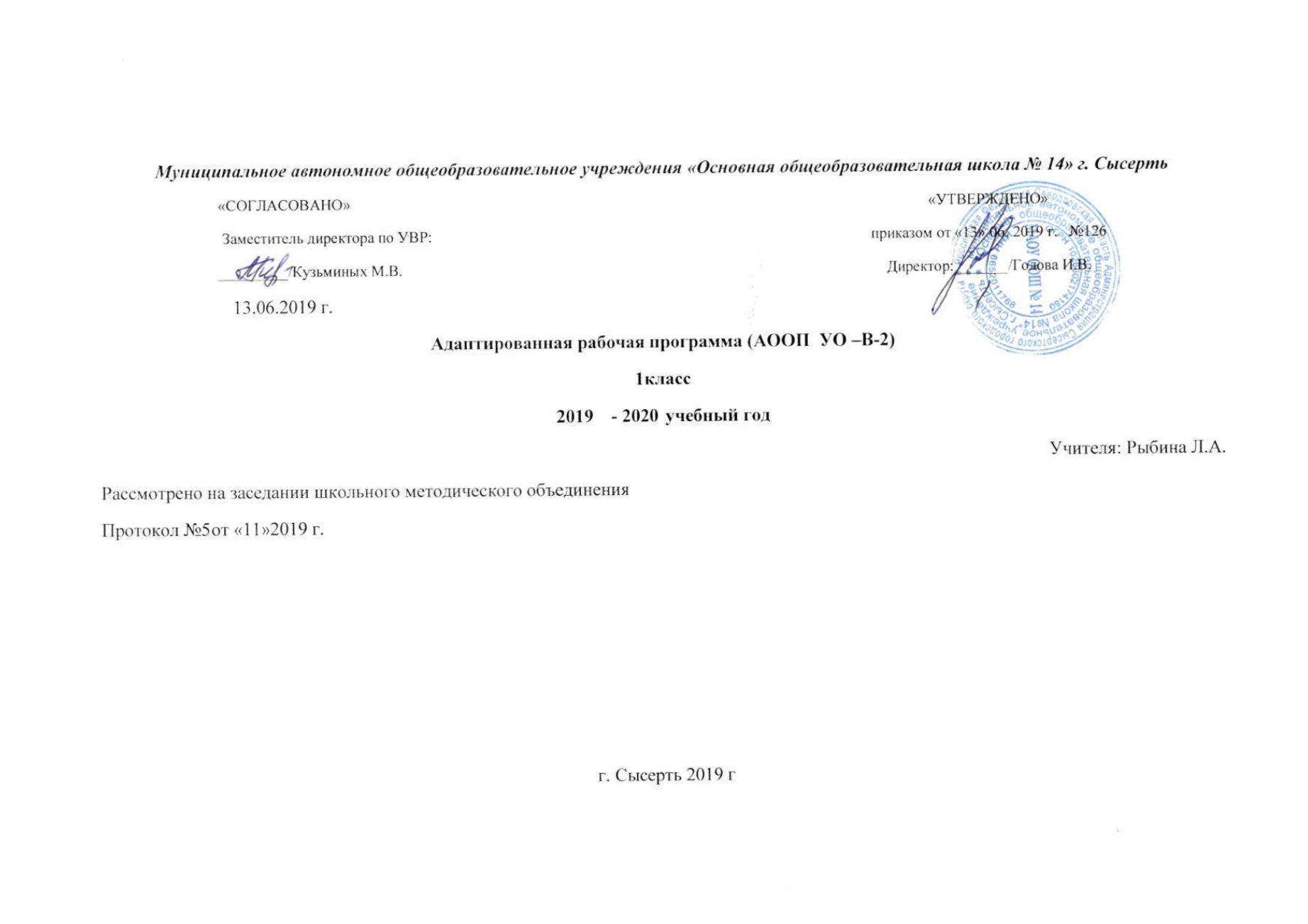 СПЕЦИАЛЬНАЯ ИНДИВИДУАЛЬНАЯПРОГРАММА РАЗВИТИЯ1. Общие сведения о ребёнке.ID программы:  5d08ec661f2dfa241a3d6b0fФИО ребенка:  Баяндин Максим Евгеньевич.Возраст ребенка:  9 летМесто жительства: г Сысерть ул. О Мать:  Баяндина Анастасия Евгеньевна.Отец:  Год обучения:  2019 - 2020Группа (особые потребности):  4Класс:  1	Заключение ТПМПК № 4139 от 3.05.2018 :  Тотальная несформированность ВПФ.  Нарушение контактности. Несформированность языковых и речевых средств. Первый уровень речевого развития. Низкий уровень сенсомоторного развития. Низкий уровень обучаемости.	Рекомендации: Адаптированная основная общеобразовательная программа  основного образования для обучающихся с умственной отсталостью  (интеллектуальными нарушениями)  вариант 2.  Рекомендуются занятия с учителем - дефектологом, учителем логопедом, психологом, тьютором.                              2. Психолого-педагогическая характеристика обучающегося на начало учебного года.Ребенок воспитывается в неполной семье, между родителями отношения поддерживаются. В воспитании ребенка участвуют оба родителя. Бытовые условия  соответствуют развитию и воспитанию ребенка. Отношения между членами семьи уважительные. Ребенок имеет диагноз РАС, следовательно основная задача это социализация.Физически ребенок соответствует биологическому возрасту.Осанку за партой ребенок держит правильно.Мелкая моторика развита достаточно. Владеет ручкой, карандашом, мелками и кистью. Лепит мелкие детали из пластилина. Эмоциональная сфера неустойчивая. Ребенок зависим от метеоусловий и окружающей обстановки.Не выносит громких звуков и музыки. Агрессию проявляет редко, в случае самообороны. Инструкции направленные на прерывание социально неприемлемого поведения понимает.Нарушений со зрением не имеет. в пространстве ориентируется слабо. На листе бумаги не ориентируется. знакомые предметы узнает. Гиперчувствителен к звукам, речь понимает, положительно реагирует на знакомые фразы и голос.Тактильное восприятие в норме.Имеет нарушения речи. Словарный запас 36-40 слов. Сформированность предметно практической деятельности соответствует возрасту.Правильно держит ручку и карандаш, соблюдает границы в штриховке.Знает много-мало, большой-маленький, длинный- короткий. Знает цифры 1,2,3. Показывает их на пальчиках, но цифру с кол-вом не соотносит.Осознает себя,что старший сын. Знает папу, маму, брата. Знает свое имя, понимает обращение к себе. Самообслуживвание в норме, помогает одевать и раздевать младшего брата, играет с ним.На конец 1-го дополнительного класса вступает в контакт со взрослыми легко.В контакт со сверстниками вступает, легко общается в игровой деятельности.Навыки самообслуживания сформированы, одевается и раздевается самостоятельно, соблюдает навыки гигиены, пользуется туалетной комнатой.Убирает за собой игрушки, после уроков убирает за собой школьные принадлежности по местам. Дома заправляет кровать, играет с младшим братом.Любит работать с конструктором, может заколачивать гвозди, с удовольствием клеит аппликации, самостоятельно пользуется клеевым карандашом. При работе с ножницами испытывает трудности.Нуждается в направляющей помощи педагога.Нуждается в помощи тьютора в обучении и развитии.Режим посещения школы ежедневный. Интенсивность занятий 5 дней в неделю.3. Индивидуальный учебный план.4. Содержание образования в условия организации и семьи.Коррекция проблемного поведения.Вид (виды) проблемного поведения:стереотипии (двигательные, сенсорно-двигательные)неадекватный крикнеадекватный смехфизическое сопротивлениеневыполнение инструкций, направленных на прерывание социально неприемлемого поведенияагрессиясамоагрессияПричина проблемного поведения:избегание неприятного (нарушение привычного стереотипа; непонимание происходящего; общение в форме, некомфортной для ребёнка; занятия, непривлекательные для него; сверхсильные сенсорные стимулы; внутренний дискомфорт)получение желаемого (ребёнок требует какой-либо конкретный предмет, привлекательный для него; стремится к выполнению какого-то действия; сенсорная стимуляция; ищет внимания со стороны другого человека)Способы коррекции стереотипий (двигательных, сенсорно-двигательных):замена проблемного поведения адекватными видами поведения, несовместимыми с проблемным поведениемпоощрение при отсутствии проблемного поведенияпредотвращение утомления и психологического дискомфортаразграничение ситуаций, в которых нежелательно проблемное поведение и в которых оно допустимоСпособы коррекции неадекватного крика:формирование адекватных способов получения желаемого или выхода из неприятной для ребенка ситуацииотсутствие подкрепления нежелательного поведенияпоощрение при отсутствии проблемного поведениятайм-аутСпособы коррекции неадекватного смеха:предотвращение утомления и психологического дискомфорттайм-аут и переключениеСпособы коррекции физического сопротивления:предотвращение ситуаций, приводящих к физическому сопротивлениюформирование адекватных способов получения желаемого или выхода из неприятной ситуацииСпособы коррекции невыполнения инструкций, направленных на прерывание социально неприемлемого поведения:отработка необходимых инструкций в контексте, отличном от проблемной ситуациипоощрение выполнения инструкцийтайм-аутСпособы коррекции агрессии:переключение на другие действия с одновременным эмоциональным игнорированием агрессивного поведенияобучение альтернативным адекватным способам выражения недовольства или привлечения вниманияпредотвращение ситуаций, ведущих к появлению агрессииСпособы коррекции самоагрессии:прерывание эпизода самоагрессии с переключением на адекватное поведениепредотвращение ситуаций, приводящих к самоагрессииПримечание. Если применяемые педагогические способы коррекции проблемного поведения не меняют поведение ребенка, рекомендуем родителям обратиться за консультацией к врачу-психиатру.4.3. Нравственное развитие.Доброжелательно и уважительно относиться к окружающим (членам семьи, сверстникам, членам школьного коллектива, учителям и др.)Заботиться о близком человеке, товарище, о младших и старших, помогать имИграть не ссорясь, вместе пользоваться игрушками, книгамиДелиться игрушками, сладостями и др.Помогать друг другуОтрицательно относиться к грубости, жадностиРадоваться своим успехам и успехам другихИзлагать свои просьбы вежливо, употребляя слова «здравствуйте», «до свидания», «пожалуйста», «извините», «спасибо» и т.д.Правильно оценивать хорошие и плохие поступки, свои поступки и поступки других людейДоговариваться, уступатьСпокойно вести себя в помещении и на улицеНе перебивать говорящего, ждать, если человек занятБыть вежливым: здороваться, прощаться, благодарить за помощьВыражать несогласие с действиями обидчика; одобрять действия того, кто поступил справедливоБережно относиться к вещам, использовать их по назначению, класть на местоИграть, трудиться, заниматься в коллективеСочувствоватьБыть отзывчивымОграничивать свои желанияПреодолевать препятствия, стоящие на пути достижения целиПодчиняться требованиям взрослых и выполнять установленные нормы поведенияЛюбить и уважать людей, свою Родину: культуру, историю, святыни, фольклор, традицииДоверять взрослым, друг другуВерить в свои силы, но при этом понимать и принимать ограничения4.4. Формирование экологической культуры, здорового и безопасного образа жизни.Представления об основах экологической культуры на примере экологически сообразного поведения в быту и природе, безопасного для человека и окружающей среды.Выбрасывать мусор в урну или контейнер для мусораНе включать без разрешения газ, электроприборы, бытовую техникуНе расходовать воду понапрасну, своевременно закрывай кран с водойПоливать комнатные растения, ухаживай за домашними животнымиЭкономить электроэнергию, выключать своевременно светВо время прогулки не вставать в обуви на скамейку, где сидят другие людиНе подбирать чужие вещи, которые лежат на тротуаре, в траве, на скамейкеОсознанное отношение к собственному здоровью на основе соблюдения правил гигиены, здоровьесбережения, режима дня.Выполнять утреннюю зарядкуГулять на свежем воздухе в любое время годаИграть в спортивные и подвижные игры со сверстниками в школе и на улицеСоблюдать правила личной гигиены: чистить зубы, мыть руки перед едой (после туалета, прогулки), мыть ноги, подстригать ногти, надевать чистую одежду и др.Одеваться на улицу по погодеУчаствовать в спортивно-оздоровительных мероприятиях школыИнтерес и бережное отношение к природе; соблюдение правил поведения в природе.Соблюдать правила поведения на прогулке, в лесу: не кричать, не пугать животных и птиц; не включать громко музыкуУбирать за собой мусор на улице, в лесу, в парке и т.п., выбрасывать его в контейнер или уносить с собойНе бросать мусор в воду, особенно острые предметы, которые могут ранить окружающихНе трогать и не обижать птиц и животных, живущих в городе, в лесу и в водоемах, не разорять их гнездНе ловить ради забавы жуков, бабочек, муравьев, лягушек и др.Охранять растения, не рвать цветы на клумбах и газонахНе ломать деревья, не повреждать ихЗнание правил здорового питания.Есть в одно и то же время (соблюдать режим питания)Тщательно пережевывать пищуНе спешить во время едыНегативное отношение к факторам, нарушающим здоровье: сниженная двигательная активность, курение, алкоголь, наркотики, инфекционные заболевания, нарушение правил гигиены, правильного питания и др.Следить за чистотой рук и тела; чистотой одеждыБезопасное поведение в окружающей среде; умение вести себя в экстремальных (чрезвычайных) ситуациях.Обращаться за помощью к окружающимПредупреждать взрослого об уходе и т.п.Не бросать палки и камни в людей, птиц и животных6. Специалисты, участвующие в разработке и реализации СИПР.7. Задачи, мероприятия и формы сотрудничества организации и семьи обучающегося.РЕЧЬ И АЛЬТЕРНАТИВНАЯ КОММУНИКАЦИЯ. 1 КЛАССПОЯСНИТЕЛЬНАЯ ЗАПИСКАРабочая программа разработана на основе Федерального государственного образовательного стандарта образования обучающихся с умственной отсталостью (интеллектуальными нарушениями), Примерной адаптированной основной общеобразовательной программы образования обучающихся с умственной отсталостью (интеллектуальными нарушениями) (вариант 2).Учебный предмет «Речь и альтернативная коммуникация» является основной частью предметной области «Язык и речевая практика».Обоснованием цели и содержания учебного предмета служат следующие положения Л.С. Выготского:детский коллектив рассматривается  как источник развития высших психических функций для  умственно отсталого ребенка,основные социальные структуры сознания человека формируются в процессе общения, - развитие речи  первоначально выступает как средство общения, как коммуникативная функция, а потом речь превращается в средство  мышления.  Цель – совершенствование умений пользоваться средствами коммуникации (невербальными и вербальными) в   процессе взаимодействия  со взрослыми и сверстниками для решения соответствующих возрасту житейских задач.Общая характеристика учебного предмета:Учебный предмет, охватывающий область развития импрессивной и экспрессивной речи и альтернативной коммуникации, является содержательной частью системных знаний детей о процессе общения и взаимодействия  в социуме. Обучающиеся с умственной отсталостью (интеллектуальными нарушениями) овладевают основными средствами социального взаимодействия только с помощью взрослого при использовании специальных методов и приемов обучения, дидактических средств в практически значимых для ребенка практических ситуациях. Результатом продуктивного взаимодействия является способность ребенка проявлять и удерживать интерес к собеседнику, находить способы продолжения общения в разных ситуациях. Детский коллектив для умственно отсталого ребенка является важным условием усвоения норм социального поведения, в котором он усваивает и присваивает  доступные средства общения.Содержание учебного предмета для обучающихся 1 класса дифференцированно, с учетом индивидуальных возможностей каждого ученика в практике общения  со взрослым (учителем) и сверстником.Реализация содержания учебного предмета в первом классе позволит закрепить у обучающихся умения выражать свои желания и потребности в процессе продуктивного взаимодействия со сверстником, обогатить опыт разрешения значимых для детей жизненных ситуаций с помощью альтернативных средств коммуникации (графических  изображений,  пиктограмм,  напечатанных  слов,  электронных  устройств).Учебный предмет в 1 классе осваивают обучающиеся (с умеренной, тяжелой и глубокой умственной отсталостью,  с тяжелыми и множественными нарушениями в развитии), которые усвоили программный материал 1 дополнительного класса и овладели умениями  в коммуникации общего характера: откликаются на имя и положительно реагируют невербальными и вербальными средствами на обращение к ним знакомого взрослого; выполняют доступным способом инструкцию взрослого в знакомой ситуации.Обучающиеся с умеренной умственной отсталостью (1 группа)проявляют готовность к продуктивному взаимодействию со знакомым взрослым, при этом используют доступные, вербальные, невербальные и альтернативные средства общения; умеют включиться в знакомую ситуацию социального взаимодействия. Они понимают речь взрослого в соответствии с конкретной ситуацией и отвечают на обращение доступными коммуникативными способами (взглядом, жестом  или словом). Во взаимодействии со сверстниками могут проявлять  как партнерский интерес к совместным действиям, так и выражать негативную реакцию на присутствие других детей. Обучающиеся с тяжелой умственной отсталостью и некоторые дети с множественными нарушениями в развитии (2 группа) при ограниченном понимании обращенной к ним речи взрослого проявляют интерес   в конкретной ситуации к взаимодействию со знакомым взрослым; в конкретной коммуникативной или игровой ситуации поддерживают зрительный контакт «глаза в глаза»  и прослеживают за действиями взрослого.По отношению к сверстнику большинство детей  безразличны,  при физическом приближении в некоторых случаях проявляют негативизм или агрессивные действия.Обучающиеся с глубокой умственной отсталостью и большинство детей с множественными нарушениями в развитии (3 группа), у которых в ситуации взаимодействия со знакомым взрослым на фоне преимущественной непроизвольности социального поведения, проявляется зрительный контакт «глаза в глаза» и реакция «ожидания» действий взрослого. Эта группа детей в коммуникации остается «привязанной» к знакомому взрослому, который организует  и опосредует их взаимодействие с ближним окружением.Показателем усвоения обучающимися программы учебного материала 1 класса является динамика становления коммуникативных умений и речевой активности  в разнообразных ситуациях взаимодействия со сверстниками.Учебный предмет включает 3 раздела: - коммуникация, - развитие речи средствами вербальной и невербальной коммуникации, - чтение и письмо. Задачи предмета:В разделе "Коммуникация":- закрепление средств общения обучающегося с учителем и со сверстниками  в ситуации делового взаимодействия, умений  продуктивного установления, поддержания и завершения контакта, овладение в доступной форме альтернативными средствами коммуникации, создавать практику диалогической речи в разных ситуациях игрового и учебного взаимодействия обучающихся.В разделе "Развитие речи средствами вербальной и невербальной коммуникации":- совершенствование коммуникативных возможностей для выражения ответа на обращенную речь взрослого и сверстника в разных ситуациях социального взаимодействия, - расширение возможностей использования речевых средств коммуникации (включая альтернативные) во взаимодействии с новыми взрослыми и сверстниками.В разделе "Чтение и письмо":-         совершенствование ручной и мелкой моторики,закрепление умения выполнять целенаправленное действие с пишущим предметом по словесной инструкции и по образцу в конкретной ситуации, расширение возможностей элементарных графо моторных умений,совершенствование слухового внимания и слухового восприятия, -    закрепление интереса и формирование потребности к прослушиванию коротких текстов, читаемых взрослым.Описание места учебного предмета, курса в учебном планеВ Федеральном компоненте государственного стандарта «Речь и альтернативная коммуникация» обозначен как самостоятельный предмет. На его изучение в 1 классе отведено 68 часов, 2 часа в неделю, 34 учебные недели.Личностные и предметные результаты освоения конкретного учебного предмета обучающимися с умеренной умственной отсталостью (1 группа):коммуникативные умения (невербальные и вербальные) на обращенную речь взрослого и сверстника в разнообразных ситуациях взаимодействия,интерес и поддержание взаимодействия с новым взрослым и сверстником,потребность в  общении со сверстниками и поддержание коммуникативной ситуации  доступными обучающемуся способами.Предметные:  - перенос способа действия с пишущим предметом в другую ситуацию,- элементарные графо-моторные умения,  - потребность к прослушиванию коротких текстов, читаемых взрослым, - соотнесение иллюстрации со знакомым текстомЛичностные и предметные результаты освоения конкретного учебного предмета обучающимися с тяжелой умственной отсталостью и некоторыми детьми с  множественными нарушениями в развитии(2 группа):проявления невербальных средств коммуникации в конкретной ситуации взаимодействия со сверстником,зрительный контакт «глаза в глаза» со сверстником, фиксация и прослеживание за действиями сверстника  в конкретной коммуникативной ситуации, интерес   к взаимодействию со знакомым сверстником.Предметные: использование доступных средств коммуникации (включая альтернативные), направленные на знакомого сверстника,закрепление интереса к пальчиковым играм, к графическим заданиям.Личностные и предметные результаты освоения конкретного учебного предмета обучающимися с глубокой умственной отсталостью и большинством детей с множественными нарушениями в развитии(3 группа):- голосовой отклик на обращенную речь знакомого взрослого в конкретной ситуации взаимодействиядвигательный (изменение положения головы, тела или рук, или ног)  и мимический отклик (улыбка),поворот головы в сторону знакомого голоса взрослого,реакция ожидания в ответ на ситуацию  взаимодействия со знакомым взрослым. Предметные: сенсомоторная активность в разных проявлениях (эмоциональных и двигательных) в ответ на альтернативные и вербальные средства коммуникации, на  ситуацию с пальчиковыми играми.Базовые учебные действия.Умение обучающегося контактировать со взрослыми и сверстниками  в знакомой ситуации взаимодействия доступными средствами коммуникации (включая альтернативные):использовать невербальные и вербальные средства коммуникации  в соответствии с общепринятыми нормами коммуникативного поведения; готовность к положительным формам взаимодействия со взрослыми и сверстниками; выражение собственных потребностей  и  желаний  доступными средствами коммуникации в разных ситуациях взаимодействия со знакомыми взрослыми,проявление коммуникативной активности в знакомых ситуациях.ОСНОВНОЕ СОДЕРЖАНИЕ УЧЕБНОГО ПРЕДМЕТА, ВКЛЮЧАЮЩЕЕ ПЕРЕЧЕНЬ ИЗУЧАЕМОГО УЧЕБНОГО МАТЕРИАЛА, НАПРАВЛЕНИЯ РАБОТЫОсновное содержание учебного предмета «Речь и альтернативная коммуникация»  включает четыре направления,  в каждом из которых представлены тематические блоки. Каждый блок содержит определенные задачи по формированию у обучающихся в 1 классе личностно-предметных и базовых умений в коммуникации. Структурный компонент блоков направлен на развитие у обучающихся понимания и речевой активности, интереса к чтению взрослым коротких произведений  и соотнесение смысла содержания текста с иллюстрациями, потребности к использованию пишущих предметов  в соответствии с функциональным назначением. Сформированные умения обеспечивают коммуникативную активность обучающихся  в  учебном процессе.Обучение может проходить в разных формах: на уроках, на индивидуальных занятиях.Для обучающихся 3 группы реализация программы показана в индивидуальной (надомной) форме обучения.Структура каждого занятия состоит из 3 основных разделов: коммуникация, развитие речи средствами вербальной и невербальной коммуникации,  чтение и письмо.При этом их последовательность на каждом уроке  может варьироваться. Реализация программы осуществляется путем сочетания практических,  наглядных и словесных методов обучения, использования игровых приемов для формирования мотивации обучающихся к коммуникативным проявлениям  в ситуациях коллективного взаимодействия. Направление: Наш класс.Блок:Знакомство детей  с учителем в классе. Знакомство детей друг с другом. Урок знаний.Запоминание имени отчества учителя, просмотр и обсуждение презентаций «Школьные принадлежности», «Наша школа».Побуждение к запоминанию имен детей класса: выполнение игровых действий  с мячом, называние имен одноклассников, называние школьных принадлежностей. Приветствие друг друга жестом, пиктограммой, словом.Знакомство с фотографиями детей класса. Соотнесение фотографий с графическим изображением имени каждого ученика.Ознакомление со средствами выражения приветствия друг друга, выражения прощания.  Блок:Воспоминания о лете.Уточнение и расширение словаря на тему «Лето», активизация представлений детей о жизненном опыте при использовании иллюстраций, фотографий и презентаций. Умение отвечать на вопросы учителя, используя доступные средства коммуникации, в том числе альтернативные. Ознакомление со средствами коммуникации для выражения своих желаний, обращение за помощью, ответами на вопросы, задавание вопросов с    использованием  карточек  с  напечатанными  словами.Рассмотрение и обсуждение фотографий, рисунков, иллюстраций о летних явлениях природы (дождя, грозы, радуги, солнца),  побуждение детей к вербальным высказываниям. Закрепление речевых высказываний  в процессе выполнения плавных движений рук с цветными ленточками.Обведение цветными карандашами по штрих-пунктиру изображений цветов радуги, их называние.Блок: Мои одноклассники.Активизация слов-описаний, характеризующих знакомых сверстников по внешнему виду и гендерной принадлежности. Узнавание одноклассников по фотографиям, по описанию их внешнего вида учителем,  называние имен и соотнесение их с графическим изображением на карточке.Формирование партнерских отношений: выбор сверстника по голосу, по тактильному восприятию в процессе пальчиковых игр и упражнений с ладошками (считалки). Использование речевых шаблонов для закрепления положительного взаимодействия с одноклассниками.Закрепление средств выражения приветствия друг друга, выражения прощания.  Вызывание интереса детей к прослушиванию текстов с подбором иллюстраций главного персонажа («Лунтик на Земле»), учить отвечать на вопросы учителя, используя различные средства коммуникации (взгляды, мимику, жесты, показ игрушек и др.). Блок:Сказочная страна.Расширение словаря детей на основе знакомых сказок, узнавание сказки по описанию главных персонажей и важнейших событий. Осуществление выбора иллюстрации в соответствии  с содержанием сказки,  формирование умения обосновывать свой выбор.Совершенствование умений в использовании доступных средств коммуникации: для выражения своих желаний, обращения за помощью, формулирование ответов на вопросы постановки вопросов при    использовании  карточек  с  напечатанными  словами.Обыгрывание знакомой сказки, умение играть роль в соответствии с  ее содержанием. Поддерживать партнерские отношения между детьми в процессе выполнения конкретной роли (сказка «Теремок»).Совершенствование ручной моторики при обыгрывании сказки   с использованием пальчикового театра. Совершенствование ориентировки на тетрадном листе бумаги: раскладывание трафаретов персонажей знакомых сказок и мультфильмов (зайка, колобок, лиса, Лунтик и т.д.) по инструкции учителя  в разных частях листа бумаги (центр, слева, справа).  Направление: Совместные дела.Блок: Интересные истории.Обогащение словарного запаса в процессе ознакомления  с серией  сюжетных иллюстраций. Выбор иллюстраций для составления интересной истории. Формирование связной речи с опорой на серию выбранных иллюстраций и узнавание персонажа истории по трафарету.Совершенствование умений в использовании доступных средств коммуникации: для выражения желаний, обращения за помощью, формулирования ответов на вопросы и постановки вопросов при    использовании  карточек  с  напечатанными  словами.Закрепление партнерских отношений между учениками в процессе игр с правилами (игра «Колечко-колечко..») с использованием различных средств коммуникации (вербальных, невербальных).Соотнесение цветных сюжетных иллюстраций  с черно-белым графическим изображением сюжета сказки. Расположение трафаретов персонажей знакомых сказок и мультфильмов по инструкции учителя  в разных частях листа бумаги (центр, вверху, внизу).  Блок: Красивые узоры.Формирование планирующей функции речи и обогащение словарного запаса в процессе составления орнамента из природного материала (например, из сухих листьев разных деревьев - клена, дуба, березы, рябины и др.). Совершенствование умений в использовании доступных средств коммуникации: для выражения желаний, обращения за помощью с использованием карточек с напечатанными словами.Активизация коммуникативных умений в ходе настольно-печатных игр (например, Детское лото: «Что растет в лесу, что в саду?, детское домино).Формирование умений пользоваться правильно пишущим предметом: узнавание предмета по контурному изображению, обведение контура, штрихование. Блок: Играем вместе (Что? Где? Когда?). Любимая игрушка.Формирование связной речи и умения задавать и отвечать на вопросы сверстника. Обогащение активного словаря в процессе дидактической игры.Представление-презентация любимой игрушки: показ и называние, выполнение действий с игрушкой, демонстрация знаков -внимания  к партнеру с другой игрушкой. Использование любимых игрушек в дидактической игре «Угадай, чья игрушка?»Вызывание интереса детей к прослушиванию текстов с подбором иллюстраций главного персонажа («Лунтик на Земле») учить отвечать на вопросы учителя.Прослушивание аудиозаписей шумов и звуков бытовых предметов (звук телефона, дверного звонка, шум пылесоса, стиральной машины, звук льющейся воды), их узнавание и соотнесение с предметным изображением на картинке.Блок: Любимые мультфильмы. Просмотр фрагментов мультфильмов, формирование связного высказывания по вопросам учителя. Уточнение  и расширение словарного запаса по сюжету знакомого мультфильма. Побуждать детей  к эмоционально-коммуникативным проявлениям в процессе беседы о любимом мультфильме. Формирование умения соблюдать очередность в процессе разговора.Активизация речевых высказываний в играх с мягким тканевым мячом. Совершенствование партнерских игровых отношений при соблюдении очередности и правил игры (Сьедобное – несьедобное, Летает - не летает, Растет-не растет).Прослушивание аудиозаписей знакомых текстов и узнавание персонажей сюжета, умение отвечать на вопросы учителя, используя доступные средства коммуникации (взгляды, мимику, жесты, карточки, символы,  игрушки, иллюстрации). Блок: Подарок для друга.Обогащение словарного запаса, побуждение к связному высказыванию в процессе обмена «подарками» между учениками. Закрепление умения использовать речевые шаблоны  в ситуации общения со сверстником,  умения соблюдать вежливость и очередность в процессе разговора.Совершенствование умений в использовании доступных средств коммуникации: для выражения желаний, обращения за помощью с использованием карточек с напечатанными словами.Активизация коммуникативных средств общения в процессе обыгрывания знакомой сказки «Репка». Учить задавать вопросы партнеру по игре.Обведение пишущим предметом в тетради различных линий (прямых, волнистых, прерывистых), ориентируясь на образец.Блок: Любимые считалочки.Совершенствование артикуляционных и речевых возможностей в процессе повторения и заучивания считалок («На дубу сидит скворец, вот считалочке конец», «Раз, два, три, четыре пять, вышел зайчик погулять» и др.).Активизация коммуникативных умений в процессе парных игр  с использованием знакомых считалок. Учить соблюдать очередность действий и слов в процессе игр с партнером.Обведение пишущим предметом по контуру геометрических форм в тетради, ориентируясь на образец.Блок: День рождения (угощение, хоровод, каравай). Любимая песня.Развитие связной речи, уточнение словарного запаса в процессе обыгрывания праздничных ситуаций, близких к жизненному опыту ребенка. Знакомство  и заучивание речевых шаблонов для выражения эмоционального отношения  к празднику, формирование подражательных умений  в соответствии с сюжетом игры.Совершенствование умений в использовании доступных средств коммуникации: для выражения желаний, обращения за помощью с использованием карточек с напечатанными словами.Активизация коммуникативных средств в процессе совместных игровых действий со сверстником. Побуждение к исполнению любимой песни в кругу одноклассников под аудиозапись.Прослушивание аудиозаписей шумов и звуков явлений природы (дождь, гроза, шум ветра, шторм), их узнавание и соотнесение с предметным изображением на картинке. Графическое изображение элементов природного явления (дождь, гроза, шум ветра, шторм), обозначение словом.Направление: Диалоги.Блок: Любимые сказки «Кто сказал мяу?», «Под грибом» (автор С. Сутеев).Прослушивание сказок  в устном изложении. Расширение словарного запаса в процессе обыгрывания знакомых сказок. Умение отвечать на вопросы учителя и партнера по игре, умение задавать вопросы однокласснику.Знакомство со средствами коммуникации для выражения своего согласия (несогласия),   удовольствия  (неудовольствия). Побуждение к диалогической речи в совместном обыгрывании знакомого сюжета: умение совместно с учителем выполнять игровое действие и задавать вопросы, при этом применять невербальные средства коммуникации (заглядывать в лицо партнеру, обращаться к нему с вопросом, уметь отвечать  жестом и словом); подражать действиям и словам взрослого, проявлять самостоятельность использования жестов и речевых высказываний.Обведение трафарета персонажа знакомой сказки, штриховка изображения.Блок: Дидактическая игра «Найди клад на острове».Развитие  речевых возможностей в процессе игр с правилами, знакомство с символами пиктограммы. Соотнесение символа с действием или предметом.Закрепление использования средств для выражения своего согласия (несогласия), удовольствия (не удовольствия). Знакомство с правилами игры, активизация диалогической речи в процессе дидактической игры (куда пойдешь? Что найдешь? Что нашел? Что встретил на пути? И т.д. Учить соблюдать очередность в диалоге с партнером.Прослушивание аудиозаписей голосов животных (корова, лошадь, коза, собака, кошка, свинья), их узнавание и соотнесение с предметным изображением на картинке, обозначение словом.Блок: Загадки - отгадай и нарисуй.Развитие связной речи и расширение словарного запаса в процессе прослушивания описания (загадок) знакомых предметов, выбор предметной картинки в соответствии с отгадкой, заучивание загадки.Поддержание интереса к партнерским играм в процессе проведения дидактической игры «Волшебный мешочек».Использование пишущего предмета: «Нарисуй, что в мешочке?», узнавание и называние изображенных предметов.Блок: Ярмарка игрушек. Магазин игрушек.Совершенствование планирующей функции речи, расширение словарного запаса в процессе выбора поделки, ее изготовления и презентации (использовать оригами, конструктор 2-3 части, природный материал 2-3 элемента). Уметь отвечать на вопросы учителя: Что ты хочешь изготовить? Назови, какой материал тебе нужен? Как ты будешь делать? Что получилось?Активизация коммуникативных умений в процессе организации «ярмарки игрушек». Формирование умения задавать и отвечать на вопросы сверстников (Спроси у Маши, какую игрушку она подготовила для ярмарки?).Прослушивание аудиозаписей голосов птиц (петух, утка, гусь, ворона), их узнавание и соотнесение с предметным изображением на картинке. Обведение контура изображения знакомых птиц, обозначение словом.Блок: Веселые рисунки: книжка для малышей «Колобок» («Кто сказал мяу», «Под грибом»).Прослушивание сказки  в устном изложении. Формирование связной речи в процессе ответов на вопросы учителя (Кто главный герой сказки? Кто испек колобка? Где лежал колобок? Куда он покатился? Кого первого  в лесу встретил колобок? и т.д.). Формирование умений выбрать эпизод сказки для своего рисунка (Что ты будешь рисовать для книжки? Выбери заготовку). Формирование умений рассказать о том, что сделал (Я нарисовал колобка, он встретил лису).Активизация связного высказывания в процессе изготовления общей книжки. Обсуждение совместно с учителем подбора последовательности страниц книжки, проявление коммуникативной самостоятельности  в презентации своих рисунков для изготовления книжки.Обведение трафарета персонажа сказки, штриховка изображения. Совершенствование ориентировки на тетрадном листе бумаги: проведений различных линий (от точки до точки) в разных направлениях.  Блок: Театр кукол: Лунтик пришел в гости. (Би-ба-бо, штоковые игрушки). Прослушивание и просмотр эпизода сказки о Лунтике. Расширение словаря и формирование связной речи в процессе ответов на вопросы учителя (Кто такой Лунтик? Откуда он появился на Земле? Что он увидел на земле? Что хотел узнать? И т.д.). Формирование умений отвечать на вопросы учителя, используя невербальные средства общения для ответов на вопросы и речевые штампы.Поддержание интереса к диалогу с партнером в процессе обыгрывания знакомого персонажа, действуя с куклами Би-ба-бо. Активизация связного высказывания в процессе театрализации эпизода сказки. Совершенствование ориентировки на тетрадном листе бумаги: проведений линий (от точки до точки) в разных направлениях, обводка трафаретов двух геометрических фигур (треугольника и круга) в заданной последовательности.  Блок: Готовимся к празднику. Прослушивание сценария праздника  в устном изложении. Закрепление словарного запаса речевых высказываний в процессе подготовки к празднику: активизация умений воспроизводить речевые шаблоны, потешки, считалки, рифмовки в соответствии с сюжетом истории. Формирование самостоятельности  в выборе персонажа для участия в празднике, активизация диалогической речи в процессе взаимодействия со сверстниками.Использование пишущего предмета: обводка трафаретов двух геометрических фигур (треугольника и круга) в заданной последовательности.  Направление: Школьные друзьяБлок: Путешествие по Москве. Звук А.Презентация о достопримечательностях Москвы, знакомство с символами столицы РФ (Кремль, Красная площадь и т.д.), обогащение словарного запаса в процессе ознакомления  с символами. Знакомство со схемой города, символами и с названиями достопримечательностей. Соотнесение символов со схемой и иллюстрациями.Активизация коммуникативных средств в процессе настольно-печатной игры «Путешествие по Москве». Совершенствование партнерских умений   в дидактической игре. Прослушивание аудиозаписей слов, начинающихся на звук А (аквариум, абрикос, автобус, Андрей и т.д.), выделение звука А, соотнесение с печатным и строчным изображением. Формирование умения дифференцировать  предметные изображения, в названии которых имеется или не имеется звук А.Блок: Путешествие в зоопарк. Звук У.Презентация о животных зоопарке, обогащение словарного запаса в процессе уточнения представлений о животных и их детенышей. Знакомство со схемой зоопарка, символами и с названиями животных. Соотнесение символов со схемой и иллюстрациями.Активизация коммуникативных средств в процессе настольно-печатной игры «Путешествие по зоопарку». Совершенствование партнерских умений   в дидактической игре, активизация самостоятельности речевых высказываний. Прослушивание аудиозаписей слов, начинающихся на звук У (утка, ухо, Ульяна и т.д.), выделение звука У, соотнесение с печатным и строчным изображением. Формирование умения дифференцировать  предметные изображения, в названии которых имеется или не имеется звук У.Блок: Путешествие на дачу. Звук М.Презентация о даче, обогащение и расширение словарного запаса в процессе уточнения представлений о природе. Формирование связной речи в процессе ответов на вопросы учителя (У кого есть дача? Где находится дача? С кем ты ездишь на дачу? На чем ты едешь на дачу? Какие деревья растут на твоей даче? Какие кустарники на твоей даче? Какие цветы растут на даче? И т.д.). Формирование умений отвечать на вопросы учителя, используя простую фразу и речевые штампы (У нас на даче растут ….).Активизация коммуникативных средств в процессе настольно-печатных игр «В саду и в огороде», «В лесу и в саду», «Съедобное-несъедобное» и др. Совершенствование партнерских умений в играх с правилами, активизация самостоятельности речевых высказываний. Прослушивание слов, начинающихся на звук М (мама, машина, магазин, мышка и т.д.), выделение звука М, соотнесение с печатным и строчным изображением. Формирование умения дифференцировать  предметные изображения, в названии которых имеется или не имеется звук М.Блок: Мечтаем вместе (о летних каникулах). Звук О.Прослушивание истории учителя  в устном изложении. Расширение словарного запаса  в процессе знакомства с речевыми высказываниями в будущей форме (я мечтаю поехать в деревню, я мечтаю провести лето с бабушкой на даче, я мечтаю научиться плавать, я мечтаю летом собирать грибы, я мечтаю о велосипеде и т.д.). Формирование умения зафиксировать свои желания в конкретных высказываниях. Активизация диалогической речи в процессе настольно-печатной игры «Путешествие по России». Совершенствование партнерских умений в играх с правилами, активизация самостоятельности речевых высказываний.Прослушивание аудиозаписей слов, начинающихся на звук О (окно, обезьяна, очки, Оля и т.д.), выделение звука О, соотнесение с печатным и строчным изображением. Формирование умения дифференцировать  предметные изображения, в названии которых имеется или не имеется звук О.Блок: Путешествие по стране. Звуки А, У, М,О.Презентация о городах России (Санкт-Петербург, Тула, Ярославль и т.п.) обогащение словарного запаса в процессе ознакомления  с символами и достопримечательностями городов, маршрутом и средствами транспорта. Соотнесение символов с иллюстрациями конкретного города. Формирование умения выражать свое пожелание различными средствами коммуникации (вербально и невербально) - «Я хочу посетить город Тулу» и т.д.Активизация коммуникативных средств в процессе настольно-печатной игры «Путешествие по России». Совершенствование партнерских умений   в играх с правилами. Закрепление знакомых звуков в графическом изображении, обведение трафаретов букв. Закрепление умений дифференцировать знакомые звуки и соотносить их с графическим изображением. Блок: Мой город (Мой край). Звуки А, У, М, О.Презентация о местности, в которой живут дети; обогащение словарного запаса в процессе ознакомления  с символами и достопримечательностями своей местности, словами-выражениями гордости и патриотизма. Знакомство с иллюстрациями достопримечательностей и их названиями.Закрепление использования различных коммуникативных средств в игровых диалогах (игра «Путешествие по России»). Закрепление партнерских умений   в играх с правилами. Закрепление знакомых звуков с графическим изображением букв, обведение трафаретов букв. Закрепление умений дифференцировать знакомые звуки и соотносить их с графическим изображением. КАЛЕНДАРНО-ТЕМАТИЧЕСКОЕ ПЛАНИРОВАНИЕ С УКАЗАНИЕМ ОРИЕНТИРОВОЧНОГО РАСПРЕДЕЛЕНИЯ УЧЕБНЫХ ЧАСОВ ПО РАЗДЕЛАМ ПРЕДМЕТА Рабочая программа для 1 класса рассчитана на учебный год, общая трудоемкость 68 часов в год, количество часов в неделю – 2. Примечание:Объем часов урочной работы с детьми (1 группы) в классе: 1 направление 8 часов,2 направление 16 часов,3 направление 24 часа,4 направление 20 часов.Объем часов урочной индивидуальной работы с детьми (2 группы) реализуется только в 3-х направлениях: 1 направление 16 часов,2 направление 32 часа,3 направление 20 часов.Объем часов урочной индивидуальной работы с детьми (3 группы) реализуется в двух направлениях:1 направление 32 часа,2 направление 36 часов.При обучении детей 2  и 3 группы необходимо учитывать темп усвоения программного материала каждым ребенком  с соблюдением норма-часов для освоение конкретной тематической области, в некоторых случаях это  требует индивидуальной формы обучения. Программный материал распределен поэтапно:Этап: налаживание эмоционально-личностного контакта учителя с обучающимися, формирование ситуативно –делового общения учителя с обучающимися и ситуативно-делового интереса к взаимодействию со  сверстниками (8– 16 - 32 часа).Этап: формирование готовности использовать доступные средства коммуникации (в том числе и альтернативные) для налаживания процесса общения  между обучающимися (16-32-36).Этап: формирование невербальных (вербальных) средств общения детей для выражения собственных потребностей и желаний в кругу сверстников (24-20-0).Этап: формирование и закрепление коммуникативной активности в знакомых ситуациях (20 - 0 – 0).Тематическое планирование учебного предмета включает три направления: 1 направление: «Наш класс»2 направление: «Учимся вместе»3 направление: «Диалоги».4 направление: «Школьные друзья»Каждое направление включает несколько тематических блоков, содержание которых учитывает индивидуальные возможности обучающегося в овладении средствами коммуникации   и  в развитии речи.На втором этапе обучения некоторые тематические блоки состоят из 2-х тем для смены  видов деятельности ребенка и разнообразия дидактического материала, что поддерживает активность и мотивацию  к процессу обучению. РЕКОМЕНДАЦИИ ПО УЧЕБНО-МЕТОДИЧЕСКОМУ И  МАТЕРИАЛЬНО-ТЕХНИЧЕСКОМУ ОБЕСПЕЧЕНИЮ ОБРАЗОВАТЕЛЬНОЙ ДЕЯТЕЛЬНОСТИ ПО ПРЕДМЕТУ  «Речь и альтернативная коммуникация» включает:- игрушки дидактические и сюжетные:- магнитная доска;- фланелеграф;- куклы бибабо, штоковые игрушки, наборы сказочных персонажей;-  набор для рисования (фломастеры, бумага, краски); - трафареты с изображением животных, сюжетных картинок,сказочных персонажей, гласных букв; - графические средства для альтернативной коммуникации:таблицы букв, карточки с изображениями объектов, людей, действий (фотографии, пиктограммы, символы), с напечатанными словами;  - наборы букв, коммуникативные таблицы и тетради для общения; - сюжетные картинки различной тематики для развития речи; - презентации;- книги с иллюстрациями  сказок «Репка» (русская народная сказка), «Колобок» (русская народная сказка),  «Теремок» (русская народная сказка),  «Кто сказал мяу?», «Под грибом» (автор В. Сутеев) и др.;  - настольно-печатные игры (серии игр «Детское лото», «Детское домино», «Путешествие по Москве», «Путешествие по России», «Путешествие по зоопарку»);   - технические средства для альтернативной коммуникации: записывающие устройства;- компьютерные устройства, синтезирующие речь:- информационно-программное обеспечение: компьютерные программы для создания пиктограмм, презентации; -компьютерные программы для общения, синтезирующие речь (например, «Общение» и др.); электронные  устройства для  альтернативной  коммуникации:   записывающие   и  воспроизводящие   устройства,  коммуникаторы (например,  Language  Master   “Big  Mac”, “Step  by  step”,  “GoTalk”,   “MinTalker”  и  др.),  компьютерные  устройства,  синтезирующие  речь   (например,  планшетный  компьютер и  др.); компьютерные  программы   для  создания  пиктограмм  (например,  “Boardmaker”,  “Alladin”  и  др.), - обучающие компьютерные программы и программы для коррекции различных нарушений речи; -  аудио и видеоматериалы.ПЛАНИРУЕМЫЕ РЕЗУЛЬТАТЫ ИЗУЧЕНИЯ УЧЕБНОГО ПРЕДМЕТАОценивается динамика достижений  в коммуникации.Обучающиеся с умеренной умственной отсталостью (1 группа):ученик знает свое имя и может ответить на вопрос «Как тебя зовут?» доступным для него средством коммуникации (словом, карточкой, табличкой), выполняет инструкцию взрослого в разных ситуациях, использует доступные средства общения во взаимодействии со сверстником; правильно использует пишущий предмет, знает и соотносит гласные звуки и буквы. Обучающиеся с тяжелой умственной отсталостью и некоторые дети с  множественными нарушениями в развитии (2 группа):ученик откликается на свое имя и может ответить на вопрос «Как тебя зовут?» доступным для него средством коммуникации (словом, карточкой, табличкой); выполняет простую инструкцию взрослого в знакомой ситуациях, проявляет интерес к знакомому сверстнику; правильно использует пишущий предмет, знает и соотносит гласную звук и букву А. Обучающиеся с глубокой умственной отсталостью и большинство детей с множественными нарушениями в развитии(3 группа):откликается эмоционально и двигательно на свое имя, в знакомых ситуациях положительно реагирует на сенсорные и тактильные стимулы, прослеживает за действиями знакомого взрослого.МАТЕМАТИЧЕСКИЕ ПРЕДСТАВЛЕНИЯ. 1 КЛАССПОЯСНИТЕЛЬНАЯ ЗАПИСКАДанная рабочая программа разработана на основе Федерального государственного образовательного стандарта образования обучающихся с умственной отсталостью (интеллектуальными нарушениями), Примерной адаптированной основной общеобразовательной программы образования обучающихся с умственной отсталостью (интеллектуальными нарушениями) (вариант 2).Цели образовательно-коррекционной работы с учетом специфики учебного предмета:Формирование элементарных математических представлений и умения применять их в повседневной жизни.Общая характеристика учебного предмета:В повседневной жизни, участвуя в разных видах деятельности, ребенок с тяжелыми и множественными нарушениями развития нередко попадает в ситуации,требующие от него использования математических знаний. Так, накрывая на стол на трёх человек, нужно поставить три тарелки, три столовых прибора и др. У большинства обычно развивающихся детей основы математических представлений формируются в естественных ситуациях. Дети с выраженным нарушением интеллекта не могут овладеть элементарными математическими представлениями без специально организованного обучения. Создание ситуаций, в которых дети непроизвольно осваивают доступные для них элементы математики, является основным подходом в обучении. В конечном итоге важно, чтобы ребенок научился применять математические представления в повседневной жизни: определять время по часам, узнавать номер автобуса, на котором он сможет доехать домой, расплатиться в магазине за покупку, взять необходимое количество продуктов для приготовления блюда и т.п. Знания, умения, навыки, приобретаемые ребенком в ходе освоения программного материала по математике, необходимы ему для ориентировки в окружающей действительности, т.е. во временных, количественных, пространственных отношениях, решении повседневных задач.Задачи и направления-Умение различать и сравнивать предметы по форме, величине;- Умение ориентироваться в схеме тела, в пространстве и на плоскости;- Умение различать, сравнивать и прообразовывать множества один- много;- Умение различать части суток, соотносить действие с временными промежуткам, составлять и прослеживать последовательность событийОписание места учебного предмета, курса в учебном планеВ Федеральном компоненте государственного стандарта математические представления и конструирование обозначен как самостоятельный предмет, что подчеркивает его особое значение в системе образования детей с ОВЗ. На его изучение отведено 68 часов,2часа в неделю, 34 учебные недели.Личностные и предметные результаты освоения конкретного учебного предметаФизические характеристики персональной идентификации:- определяет свои внешние данные (цвет глаз, волос, рост и т.д.);- определяет состояние своего здоровья;Гендерная идентичность- определяет свою половую принадлежность (без обоснования);Возрастная идентификация- определяет свою возрастную группу (ребенок, подросток, юноша);- проявляет уважение к людям старшего возраста.«Уверенность в себе»- осознает, что может, а что ему пока не удается;«Чувства, желания, взгляды»- понимает эмоциональные состояния других людей;- понимает язык эмоций (позы, мимика, жесты и т.д.);- проявляет собственные чувства;«Социальные навыки»- умеет устанавливать и поддерживать контакты;- умеет кооперироваться и сотрудничать;- избегает конфликтных ситуаций;- пользуется речевыми и жестовыми формами взаимодействия для установления контактов, разрешения конфликтов;- использует элементарные формы речевого этикета;- принимает доброжелательные шутки в свой адрес;- охотно участвует в совместной деятельности (сюжетно-ролевых играх, инсценировках, хоровом пении, танцах и др., в создании совместных панно, рисунков, аппликаций, конструкций и поделок и т. п.);Мотивационно – личностный блок- испытывает потребность в новых знаниях (на начальном уровне)- стремится помогать окружающимБиологический уровень- сообщает о дискомфорте, вызванном внешними факторами (температурный режим, освещение и. т.д.)- сообщает об изменениях в организме (заболевание, ограниченность некоторых функций и т.д.)Осознает себя в следующих социальных ролях:- семейно – бытовых;Развитие мотивов учебной деятельности:- проявляет мотивацию благополучия (желает заслужить одобрение, получить хорошие отметки);Ответственность за собственное здоровье, безопасность и жизнь- осознает, что определенные его действия несут опасность для него; Ответственность за собственные вещи- осознает ответственность, связанную с сохранностью его вещей: одежды, игрушек, мебели в собственной комнате; Экологическая ответственность- не мусорит на улице;- не ломает деревья;Формирование эстетических потребностей, ценностей, чувств:- воспринимает и наблюдает за окружающими предметами и явлениями, рассматривает или прослушивает произведений искусства;Развитие навыков сотрудничества со взрослыми и сверстниками:- принимает участие в коллективных делах и играх;- принимать и оказывать помощь.Методы:- Методы организации и осуществления учебно-познавательной деятельности: 1. Практические, словесные, наглядные (по источнику изложения учебного материала). 2. Репродуктивные, объяснительно-иллюстративные, поисковые, исследовательские, проблемные и др.(по характеру учебно-познавательной деятельности). 3. Индуктивные и дедуктивные(по логике изложения и восприятия учебного материала);- Методы контроля за эффективностью учебно-познавательной деятельности: Устные проверки и самопроверки результативности овладения знаниями, умениями и навыками; - Метод мониторингов;- Методы стимулирования учебно-познавательной деятельности: Определённые поощрения в формировании мотивации, чувства ответственности, обязательств, интересов в овладении знаниями, умениями и навыками.Направления коррекционной работы:В рамках курса «Коррекционно-развивающие занятия» также предполагается проведение занятий по математике с обучающимися, которые нуждаются в дополнительной индивидуальной работе.  – налаживание эмоционального контакта с ребенком, на основе которого впоследствии строится взаимодействие педагога с ребенком в процессе совместной деятельности. Без умения ребенка взаимодействовать со взрослым, принимать поставленную задачу и адекватно пользоваться помощью взрослого невозможно обучение. Поэтому для каждого ребенка сначала нужно подобрать подходящий для него набор коммуникативных средств (фраза, слово, звук, жест, карточка), а затем обучать его пользоваться ими;- постоянно поддерживать собственную активность ребенка, так как развитие социально окружающего мира невозможно без активного и сознательного участия ребенка в процессе;- одним из показателей активности ребенка является формировать и  поддерживать положительное отношение к заданиям. Если у ребенка быстрая истощаемость, нужно следить за его реакциями, так как иногда такой ребенок не показывает, что он устал, а сразу переходит к деструктивным формам поведения (агрессия, самоагрессия, истерика и т. п.). Лучше устроить дополнительную паузу или закончить занятие пораньше;- развития мотивации. При неадекватной мотивации ребенок или откажется от деятельности вообще, или его действия будут механическими. Чаще всего такие действия не приводят даже к усвоению ребенком конкретных навыков, тем более не способствуют развитию ребенка. Именно изменением мотивации достигается переход активности из ненаправленной в целенаправленную;ОСНОВНОЕ СОДЕРЖАНИЕ УЧЕБНОГО ПРЕДМЕТА-«Количественные представления»-«Представления о форме»-«Представления о величине»-«Пространственные представления»-«Временные представления»Деление обучающихся на группы1 подгруппа2 подгруппа3 подгруппаКраткая характеристикаОбщая осведомленность и социально – бытовая ориентировка: навыки самообслуживания сформированы частично, необходим контроль за  внешним видом, подбором одежды в соответствии с сезоном. Ориентируются в знакомом пространстве, выполняет простые поручения.Особенности психофизического развития: нарушена координационная способность (точность движений, ритм), отмечается напряжённость, скованность, слабая регуляция мышечных усилий, тремор. Мышление: доступны обобщения по ситуационной близости, анализ, синтез – со значительной помощью учителя. Восприятие – требуется организация процесса восприятия. Внимание – неустойчивое, небольшой объём, малая произвольность. Память – механическая, малый объём. Особенности регуляторной и эмоционально – волевой сферы: целенаправленная деятельность развита слабо, интерес к деятельности не устойчивый, предлагаемую программу действий удерживают со стимуляцией, быстрое пресыщение деятельностью, к оценке результатов деятельности ограниченный интерес. Сформированность учебных навыков: учебные навыки сформированы частично: адекватно используют учебные принадлежности, выполняют инструкции. Речь: собственная речь представлена аграмматичной фразой, слова с грубо нарушенной слоговой структурой. Наблюдаются полиморфные нарушения звукопроизношения. Активно повторяют за педагогом отдельные слова. В обращенной речи понимают простые инструкции.КАЛЕНДАРНО-ТЕМАТИЧЕСКОЕ ПЛАНИРОВАНИЕРЕКОМЕНДАЦИИ ПО УЧЕБНО-МЕТОДИЧЕСКОМУ И  МАТЕРИАЛЬНО-ТЕХНИЧЕСКОМУ ОБЕСПЕЧЕНИЮ- различные по форме, величине, цвету наборы материала (в т.ч. природного); - наборы предметов для занятий (типа «Нумикон», Монтессори-материал и др.); - пазлы (из 2-х, 3-х, 4-х частей); - пазлы вкладыши;-мозаики; - сухой бассейн;- игрушки разных размеров;- шнуровки;- пирамидки разные по величине, высоте;- пиктограммы с изображениями занятий, режимных моментов и др. событий; - карточки с изображением картинок (по формированию пространственных представлений) ;- цветные карандаши;- листы бумаги;-рабочие тетради с различными геометрическими фигурами, наклеивания и другой материал; - презентации по темам;- обучающие компьютерные программы, способствующие формированию у детей доступных математических представлений.ПЛАНИРУЕМЫЕ РЕЗУЛЬТАТЫ ИЗУЧЕНИЯ УЧЕБНОГО ПРЕДМЕТАПодготовка ребенка к нахождению и обучению в среде сверстников, к эмоциональному, коммуникативному взаимодействию с группой обучающихся:- входить и выходить из учебного помещения со звонком; - ориентироваться в пространстве класса (зала, учебного помещения), пользоваться учебной мебелью; - адекватно использовать ритуалы школьного поведения (поднимать руку, вставать и выходить из-за парты и т. д.); - организовывать рабочее место; - принимать цели и произвольно включаться в деятельность; - следовать предложенному плану и работать в общем темпе; - передвигаться по школе, находить свой класс, другие необходимые помещения.Формирование учебного поведения: 1) направленность взгляда (на говорящего взрослого, на задание):- фиксирует взгляд на звучащей игрушке;- фиксирует взгляд на яркой игрушке;- фиксирует взгляд на движущей игрушке;- переключает взгляд с одного предмета на другой;- фиксирует взгляд на лице педагога с использованием утрированной мимики;- фиксирует взгляд на лице педагога с использованием голоса;- фиксирует взгляд на изображении;- фиксирует взгляд на экране монитора.2) умение выполнять инструкции педагога:- понимает жестовую инструкцию;- понимает инструкцию по инструкционным картам;- понимает инструкцию по пиктограммам; - выполняет стереотипную инструкцию (отрабатываемая с конкретным учеником на данном этапе обучения).3) использование по назначению учебных материалов:- бумаги;- цветной бумаги;- пластилина.4) умение выполнять действия по образцу и по подражанию:- выполняет действие способом рука-в-руке;- подражает действиям, выполняемы педагогом;- последовательно выполняет отдельные операции действия по образцу педагога;- выполняет действия с опорой на картинный план с помощью педагога.Формирование умения выполнять задание:1) в течение определенного периода времени:- способен удерживать произвольное внимание на выполнении посильного задания 3-4 мин.2) от начала до конца:- при организующей, направляющей помощи способен выполнить посильное задание от начала до конца.3) с заданными качественными параметрами:- ориентируется в качественных параметрах задания в соответствии с содержанием программы обучения по предмету, коррекционному курсу.Формирование умения самостоятельно переходить от одного задания (операции, действия) к другому в соответствии с расписанием занятий, алгоритмом действия и т.д:- ориентируется в режиме дня, расписании уроков с помощью педагога;- выстраивает алгоритм предстоящей деятельности (словесный или наглядный план) с помощью педагога.- Называет (показывает) конструкцию. - Воспроизводит комбинаций из двух-трех элементов полифункционального мягкого модульного материала или деревянного (пластмассового) строительного набора- Сопоставляет два объекта по величине {большой — маленький мяч, большая — маленькая пирамида). - Ищет руками среди шариков другие предметы, ориентируясь на их величину (по два предмета одного наименования, но разной величины, например, пластмассовые мишки — большой и маленький, ведерки, лопатки, куклы).- Конструирует большие и маленькие пирамидки, напольного мягкого модуля «Пирамида». Показывает пространственные отношения руками совместно с учителем или по подражанию: Катай, катай самое большое (маленькое) кольцо и т. п.- Играет в сухом бассейне: ищет руками среди шариков другие предметы, ориентируясь на их величину.- играет в игры на величину (совместно с учителем и по подражанию его действиям)- Использует вербальные и невербальные средства (большой — разводит руки в стороны, ладони, как бы обхватывает большой предмет, демонстрирует объем, маленький — имитирует захват маленького предмета).- Рассматривает объемную фигуру — кубом. Играет с Монтессори-материалами: «Розовая башня» (3-5 больших куба), с разноцветными кубиками из строительных наборов (раскладывает в ряд, строит домик).- Играет в игры: «Что катится, что не катится?», «Цветные шарики», «Лоток с шарами и кубиками» и т. п.- Играет со сборно-разборными игрушками и детским строительным материалом- Умеет рассматривать вместе с учащимися постройку из строительного материала, которую выполняет учитель, прибегая к помощи учеников (дай куб, дай еще фигуру), - Наблюдает за действиями со строительным материалом (постройка простых конструкций, сборка дидактической игрушки из деталей).- Участвует в игре по постройке предложенной учителем элементарному сюжету (матрешка пришла в домик, села на стул, залезла под стол и т. п.).- Умеет складывать шарики (мелкие игрушки, плоды: орехов, каштанов, шишек) в одну емкость и перекладывание их руками и с помощью столовой ложки в другую емкость.- Умеет играть с мячами и шарами: играет в сухом бассейне с шариками, с мячиком (первый «Дар Фребеля»), катает и бросает мячи среднего размера — пластмассовые, резиновые, тряпичные. - Умеет ходить по коврику, когда наступает на определенную фигуру, называет ее (если неговорящий, то показывает под ноги на фигуру). – Катает кольца от дидактического модуля «Пирамида» по комнате с помощью взрослого.-Умеет переливать воду, пересыпать песок, поливать песок водой; пересыпать различные плоды, крупы, определяет вместе с учителем и самостоятельно количество (много, мало, нет — пусто).-Играет с бусами разной величины, разного цвета в разном сочетании; с набором мягких модулей; с дидактическим панно; с пузырьковой колонной с подсветкой.- Складывает на место сборно-разборные игрушки, настольный и напольный конструктор.- Перемещается в пространстве класса (держась за руки, за веревочку, за обруч и т. п.). -Переносит с одного места на другое разных предметов. -Поднимает руки, вытягивает их вперед, поднимает одну руку (по подражанию, по образцу).- Перемещается в классе с предметами по заданию (по образцу и по словесной инструкции): принеси мишку, посади его на стул и т. п. - Переносит с одного места на другое бытовые предметы (кастрюли, пустые и наполненные водой, шариками, сковородки — пустая и полная, различные миски и другие пустые и полные емкости).- Катает кукольные коляски с куклой, игрушки на палках и веревочках по инструкции учителя.- Ориентируется в схеме своего тела и лица (руки, ноги, голова, глаза, нос, уши) перед зеркалом и стоя напротив учителя. - Соотносит отдельные единицы множества с пальцами, другими предметами без пересчета (последовательно прикасается к каждому предмету пальцем —последовательно пересчитывает количество предметов). - Выбирает предметы из множеств. Играет с предметами и объектами контрастного размера: большая шишка — маленькая шишка, полный стакан — пустой стакан (банка, миска и др.).- Показывает один палец.- Участвует в играх с пальчиками на соотнесение количества: много, один пальчик.- Набрасывает кольца на стержень игрового модуля «Набрось колечко»: много, мало, одно кольцо и т. п.- Наблюдает за погодными   явлениями (холодно, тепло, идет дождь, идет снег), называет погодные явления используя невербальные и вербальные средства общения.- Изображает погодные явления с помощью имитационных действий: холодно сжимается и хмурится; тепло — улыбается, потягивается вверх и раскрывает руки, как бы подставляя их солнцу; дождь — имитирует движениями пальцев рук по поверхности пола или стола с проговариванием «кап-кап» и т. п. - Рассматривает картинки о временах года, о погодных явлениях.При планировании предполагаемых результатов (личностных, предметных, базовых учебных действий) предполагается использовать следующие формулировки:- создавать предпосылки;- будет иметь возможность;- создать условия для формирования (чего либо);- с помощью педагога выполняет действия;- предоставить возможность;- сформировать представление (о чем-либо);- создать условия для формирования представления (о чем-либо).ОКРУЖАЮЩИЙ ПРИРОДНЫЙ МИР. 1 КЛАССПОЯСНИТЕЛЬНАЯ ЗАПИСКАДанная рабочая программа разработана на основе Федерального государственного образовательного стандарта образования обучающихся с умственной отсталостью (интеллектуальными нарушениями), Примерной адаптированной основной общеобразовательной программы образования обучающихся с умственной отсталостью (интеллектуальными нарушениями) (вариант 2).Цели образовательно-коррекционной работы с учетом специфики учебного предмета:Изучение курса «Окружающий природный мир» в начальной школе направлено на достижение следующих целей:– формирование целостной картины мира и осознание места в нём человека на основе единства рационально-научного познания и эмоционально-ценностного осмысления ребёнком личного опыта общения с людьми и природой;– формирование бережного отношения к богатствам природы и общества, навыков экологически и нравственно обоснованного поведения в природной и социальной среде– духовно-нравственное развитие и воспитание личности.Общая характеристика учебного предмета:Учебный курс «Окружающий природный мир» занимает особое место среди учебных предметов начальной школы. Образно говоря, это то, что «всегда с тобой», поскольку познание детьми окружающего мира не ограничивается рамками урока. Оно продолжается постоянно в школе и за её стенами. Сам учебный курс является своего рода системообразующим стержнем этого процесса. Вот почему важно, чтобы работа с детьми, начатая на уроках, продолжалась в той или иной форме и после их окончания, во внеурочной деятельности. В программе выделяются следующие основные задачи:формировать первоначальные представления о природе, объектах и явлениях живой и неживой природы;вызывать интерес к разнообразию окружающего мира (мира животных, растений, к явлениям природы);создавать условия для возникновения речевой активности детей и использования усвоенного речевого материала в быту, на уроках-занятиях, в играх, в самообслуживании и в повседневной жизни;обеспечивать необходимую мотивацию речи посредством создания ситуаций общения, поддерживать стремление к общению;воспитывать отношение к сверстнику как объекту взаимодействия, развивать субъектно-объектные отношения; - формировать и расширять словарный запас, связанный с содержанием эмоционального, бытового, предметного, игрового, трудового опыта;учить задавать вопросы, строить простейшие сообщения и побуждения (то есть пользоваться различными типами коммуникативных высказываний);знакомить с функциональными свойствами объектов в процессе наблюдения и практического экспериментирования;формировать представления о явлениях природы, сезонных и суточных изменениях (лето, осень, зима, весна, день, ночь);формировать элементарные экологические представления (люди, растения и животные; строение тела, способ передвижения, питание);развивать сенсорно-перцептивные способности учащихся: учить выделять знакомые объекты из фона зрительно, тактильно и на вкус (исходя из целесообразности и безопасности);закреплять полученные представления в процессе различных видов доступной учащимся социально-бытовой деятельности;Описание места учебного предмета, курса в учебном планеВ Федеральном компоненте государственного стандарта окружающий природный  мир обозначен как самостоятельный предмет, что подчеркивает его особое значение в системе образования детей с ОВЗ. На его изучение отведено 66  часов,  2  часа  в неделю, 33 учебные недели ( в первом классе 33 рабочие недели, соответственно 66 часов).Личностные и предметные результаты освоения конкретного учебного предметаВ соответствии с требованиями ФГОС к АООП для обучающихся с умеренной, тяжелой, глубокой умственной отсталостью, с ТМНР (вариант 2) результативность обучения каждого обучающегося оценивается с учетом особенностей его психофизического развития и особых образовательных потребностей. В связи с этим требования к результатам освоения образовательных программ представляют собой описание возможных результатов образования данной категории обучающихся. Из-за системных нарушений развития обучающихся с умеренной, тяжелой, глубокойПланируемые результаты изучения учебного курсаЛичностные планируемые результаты:Физические характеристики персональной идентификации:- определяет свои внешние данные (цвет глаз, волос, рост и т.д.);- определяет состояние своего здоровья;Гендерная идентичность- определяет свою половую принадлежность (без обоснования);Возрастная идентификация- определяет свою возрастную группу (ребенок, подросток, юноша);- проявляет уважение к людям старшего возраста.«Уверенность в себе»- осознает, что может, а что ему пока не удается;«Чувства, желания, взгляды»- понимает эмоциональные состояния других людей;- понимает язык эмоций (позы, мимика, жесты и т.д.);- проявляет собственные чувства;«Социальные навыки»- умеет устанавливать и поддерживать контакты;- умеет кооперироваться и сотрудничать;- избегает конфликтных ситуаций;- пользуется речевыми и жестовыми формами взаимодействия для установления контактов, разрешения конфликтов;- использует элементарные формы речевого этикета;- принимает доброжелательные шутки в свой адрес;- охотно участвует в совместной деятельности (сюжетно-ролевых играх, инсценировках, хоровом пении, танцах и др., в создании совместных панно, рисунков, аппликаций, конструкций и поделок и т. п.);Мотивационно – личностный блок- испытывает потребность в новых знаниях (на начальном уровне)- стремится помогать окружающимБиологический уровень- сообщает о дискомфорте, вызванном внешними факторами (температурный режим, освещение и. т.д.)- сообщает об изменениях в организме (заболевание, ограниченность некоторых функций и т.д.)Осознает себя в следующих социальных ролях:- семейно – бытовых;Развитие мотивов учебной деятельности:- проявляет мотивацию благополучия (желает заслужить одобрение, получить хорошие отметки);Ответственность за собственное здоровье, безопасность и жизнь- осознает, что определенные его действия несут опасность для него; Ответственность за собственные вещи- осознает ответственность, связанную с сохранностью его вещей: одежды, игрушек, мебели в собственной комнате; Экологическая ответственность- не мусорит на улице;- не ломает деревья;Формирование эстетических потребностей, ценностей, чувств:- воспринимает и наблюдает за окружающими предметами и явлениями, рассматривает или прослушивает произведений искусства;Развитие навыков сотрудничества со взрослыми и сверстниками:- принимает участие в коллективных делах и играх;- принимать и оказывать помощь. Планируемые предметные результаты:узнавать изученные объекты и явления  неживой и живой природы;• сравнивать объекты живой и неживой природы на основе внешних признаков или известных характерных свойств и проводить простейшую классификацию изученных объектов природы;• использовать различные источники для получения разного рода  информации, опираясь на сохранные анализаторы;• понимать необходимость  соблюдения правил безопасного поведения   на улице, в лесу;•  контролировать и оценивать учебные действия в процессе познания окружающего мира в соответствии с поставленной задачей и условиями её реализации;• осознавать свою неразрывную связь с природой;• проявлять уважение и готовность выполнять совместно установленные договорённости и правила, в том числе правила общения со взрослыми и сверстниками участвовать в коллективной коммуникативной деятельности;• определять общую цель в совместной деятельности и пути её достижения, договариваться о распределении функций и ролей, осуществлять взаимный контроль в совместной деятельности, адекватно оценивать собственное поведение и поведение окружающих.КАЛЕНДАРНО-ТЕМАТИЧЕСКОЕ ПЛАНИРОВАНИЕ С УКАЗАНИЕМ ОРИЕНТИРОВОЧНОГО РАСПРЕДЕЛЕНИЯ УЧЕБНЫХ ЧАСОВ ПО РАЗДЕЛАМ ПРЕДМЕТАРабочая программа для 1 класса рассчитана на учебный год, общая трудоемкость 66 часов, количество занятий в классе в неделю – 2УЧЕБНО-ТЕМАТИЧЕСКИЙ ПЛАНРабочая программа для 1-1 класса рассчитана на учебный год- 33 рабочие недели (с учетом дополнительных каникул), общая трудоемкость 66 часов, количество занятий в классе в неделю – 2РЕКОМЕНДАЦИИ ПО УЧЕБНО-МЕТОДИЧЕСКОМУ И  МАТЕРИАЛЬНО-ТЕХНИЧЕСКОМУ ОБЕСПЕЧЕНИЮ ОБРАЗОВАТЕЛЬНОЙ ДЕЯТЕЛЬНОСТИ ПО ПРЕДМЕТУ-компьютерные обучающие игры (например, «Лунтик познает мир»)- натуральные объекты (игрушки, одежда), муляжи, макеты .Разрезные карточки - "Мир животных"-Домашние животные-Дикие животные России-Животные жарких стран-Животные холодных широт- "Мир человека":-Продукты питания-Посуда-Мебель-Одежда и обувь-Игрушки-Транспорт-Музыкальные инструменты-Электроприборы- "Мир растений" :-Фрукты-Овощи-Садовые цветы-ЯгодыДемонстрационные карточки "Дикие животные":Демонстрационные карточки "Птицы России" :Демонстрационные карточки "Домашние животные":Демонстрационные карточки "Птицы домашние и декоративные":Демонстрационные карточки "Овощи":Демонстрационные карточки "Насекомые":Демонстрационные карточки "Ягоды" :Демонстрационные карточки "Цветы":Демонстрационные карточки "Фрукты":Демонстрационные карточки "Зима":Демонстрационные карточки "Весна":Демонстрационные карточки "Лето":Демонстрационные карточки "Осень":Наборы кукол би – ба – бо:«Теремок»«Репка»«3 поросенка»«Курочка Ряба»«Колобок»Наборы кукол для пальчикового театра:«Волк и семеро козлят»«Заюшкина избушка»«Маша и медведь»Бубныинструмент для занятий детским музыкальным творчеством. «Дары Фребеля» В наборе:разноцветные шарики и моточки с шнурами под цвет этих шариковперекладина, которую можно устанавливать и подвешивать к ней на веревочках цилиндр, куб, шаркубики, кирпичики, пирамидки, которые складываются в большой куб. Все деревянное и хранится по своим коробкаммножество разноцветных геометрических фигурок, из которых можно складывать рисунки Разноцветные палочки шести размеровЦветные кольца и полукольцаДеревянные цветные "таблеточки"Деревянные бусинки и веревочки (шнуровка-бусы)Мозаика. дидактические материалы М. МонтессориПЛАНИРУЕМЫЕ РЕЗУЛЬТАТЫ ИЗУЧЕНИЯ УЧЕБНОГО ПРЕДМЕТАПодготовка ребенка к нахождению и обучению в среде сверстников, к эмоциональному, коммуникативному взаимодействию с группой обучающихся:- входить и выходить из учебного помещения со звонком; - ориентироваться в пространстве класса (зала, учебного помещения), пользоваться учебной мебелью; - адекватно использовать ритуалы школьного поведения (поднимать руку, вставать и выходить из-за парты и т. д.); - организовывать рабочее место; - принимать цели и произвольно включаться в деятельность; - следовать предложенному плану и работать в общем темпе; - передвигаться по школе, находить свой класс, другие необходимые помещения.Формирование учебного поведения: 1) направленность взгляда (на говорящего взрослого, на задание):- фиксирует взгляд на звучащей игрушке;- фиксирует взгляд на яркой игрушке;- фиксирует взгляд на движущей игрушке;- переключает взгляд с одного предмета на другой;- фиксирует взгляд на лице педагога с использованием утрированной мимики;- фиксирует взгляд на лице педагога с использованием голоса;- фиксирует взгляд на изображении;- фиксирует взгляд на экране монитора.2) умение выполнять инструкции педагога:- понимает жестовую инструкцию;- понимает инструкцию по инструкционным картам;- понимает инструкцию по пиктограммам; - выполняет стереотипную инструкцию (отрабатываемая с конкретным учеником на данном этапе обучения).3) использование по назначению учебных материалов:- бумаги;  цветной бумаги;  пластилина, карандаша;4) умение выполнять действия по образцу и по подражанию:- выполняет действие способом рука-в-руке;- подражает действиям, выполняемы педагогом;- последовательно выполняет отдельные операции действия по образцу педагога;- выполняет действия с опорой на картинный план с помощью педагога.Формирование умения выполнять задание:1) в течение определенного периода времени:- способен удерживать произвольное внимание на выполнении посильного задания 3-4 мин.2) от начала до конца:- при организующей, направляющей помощи способен выполнить посильное задание от начала до конца.3) с заданными качественными параметрами:- ориентируется в качественных параметрах задания в соответствии с содержанием программы обучения по предмету, коррекционному курсу.Формирование умения самостоятельно переходить от одного задания (операции, действия) к другому в соответствии с расписанием занятий, алгоритмом действия и т.д:- ориентируется в режиме дня, расписании уроков с помощью педагога;- выстраивает алгоритм предстоящей деятельности (словесный или наглядный план) с помощью педагога.ЧЕЛОВЕК. 1 КЛАССПОЯСНИТЕЛЬНАЯ ЗАПИСКАДанная рабочая программа разработана на основе Федерального государственного образовательного стандарта образования обучающихся с умственной отсталостью (интеллектуальными нарушениями), Примерной адаптированной основной общеобразовательной программы образования обучающихся с умственной отсталостью (интеллектуальными нарушениями) (вариант 2).Цели образовательно-коррекционной работы с учетом специфики учебного предмета: Формирование представления о себе самом и ближайшем окружении.Общая характеристика учебного предмета:Приобщение ребенка к социальному миру начинается с развития представления о себе. Становление личности ребенка происходит при условии его активности, познания им окружающего мира, смысла человеческих отношений, осознания себя в системе социального мира. Социальную природу «Я»ребенок начинает понимать в процессе взаимодействия с другими людьми, и в первую очередь со своими родными и близкими. Программа представлена следующими разделами «Представление о себе», «Семья»Описание места учебного предмета, курса в учебном планеВ Федеральном компоненте государственного стандарта «Человек» обозначен как самостоятельный предмет, что подчеркивает его особое значение в системе образования детей с ОВЗ. На его изучение отведено 99 часа, 3 часа в неделю, 33 учебные недели. Интеграция с другими предметами с  учётом  общих  целей изучения курса, определённых Федеральным государственным  стандартом «Окружающий социальный мир», «Домоводство».Задачи и направления.— Формирование представлений о себе, осознание общности и различий с другими— представления о собственном теле— распознание своих ощущений и обогащение сенсорного опыта— соотнесение себя со своим именем, своим изображением на фотографии, отражением в зеркале— отнесение себя к определенному полу— развитие способности осознавать и выражать свои интересы— формировать представления о возрастных изменениях— формировать адекватное отношение к своим возрастным изменениям— формировать умения поддерживать образ жизни, соответствующему возрасту, потребностям и ограничениям здоровья— формировать умения поддерживать режим дня с необходимыми оздоровительными процедурами— формирование умений определять своё самочувствие(как хорошее, или плохое),локализировать болезненные ощущения и сообщать о них взрослому— формировать умения соблюдать режимные моменты (чистка зубов утром,вечером, мытье рук перед едой, после посещения туалета)— формировать умения решать возникающие жизненные задачи, связанные с удовлетворением первоочередных потребностей— формировать умения обслуживать себя— формировать умения следить за своим внешним видом— формировать представление о своей семье, социальной роли, бытовой и досуговой деятельности— формирование положительного отношения ребенка к занятиям;— развитие собственной активности ребенка;— формирование устойчивой мотивации к выполнению заданий;— формирование и развитие целенаправленных действий;— развитие планирования и контроля деятельности;— развитие способности применять полученные знания для решения новых аналогичных задач. Кроме основных, можно выделить и методические задачи:— развитие зрительного восприятия;— развитие зрительного и слухового внимания;— развитие вербальных и невербальных коммуникативных навыков;— формирование и развитие реципрокной координации;— развитие пространственных представлений;— развитие мелкой моторики, зрительно-моторной координации.Принципы организации учебного процесса:- Принцип коррекционно-развивающей направленности образовательного процесса, обуславливающий развитие личности обучающегося и расширение его «зоны ближайшего развития» с учетом особых образовательных потребностей;- Принцип преемственности, предполагающий взаимосвязь и непрерывность образования обучающихся с умственной отсталостью(интеллектуальными нарушениями) на всех этапах обучения: от младшего до старшего школьного возраста;- Принцип целостности содержания образования, обеспечивающий наличие внутренних взаимосвязей и взаимозависимостей между отдельными предметными областями и учебными предметами, входящими в их состав;- Принцип направленности на формирование деятельности, обеспечивающий возможность овладения обучающимися с умственной отсталостью (интеллектуальными нарушениями) всеми видами доступной им предметно-практической деятельности, способами и приемами познавательной и учебной деятельности, коммуникативной деятельности и нормативным поведением;  - Принцип переноса усвоенных знаний и умений, навыков и отношений, сформированных в условиях учебной ситуации, в различные жизненные ситуации, что позволяет обеспечить готовность обучающегося к самостоятельной ориентировке и активной деятельности в реальном мире;- Принцип сотрудничества с семьей;- Принцип психолого-педагогического изучения ребенка с ограниченными возможностями здоровья. - Принцип учета онтогенетических закономерностей формирования психических функций и закономерностей психического развития детей с ограниченными возможностями здоровья.- Принцип учета возрастных границ. Реализация этого принципа предполагает соответствие содержания образовательной программы уровню фактического и возрастного развития ребенка с ограниченными возможностями здоровья.В случае подготовки подобного рода программ для детей с тяжелой и умеренной умственной отсталостью, сложным дефектом необходимо ориентироваться на фактический возраст ребенка.- Принцип интегрированного подхода к отбору содержания – предусматривает отбор разделов и тематического содержания из примерных основных общеобразовательных программ, разработанных для определенной категории детей с ограниченными возможностями здоровья. Акцент следует делать на те разделы, которые в большей степени ориентированы на коррекцию и компенсацию имеющегося нарушения, а также отвечают особым образовательным потребностям и возможностям детей. Интеграция разделов и тем осуществляется путем установления внутренних взаимосвязей содержательного характера.- Принцип дозированности осваиваемых дидактических единиц – предполагает продуманную регламентацию объема изучаемого материала по всем разделам программы для более рационального использования времени его освоения и учета реальных возможностей ребенка с ограниченными возможностями здоровья в его усвоении. Необходимость реализации этого принципа обусловлена своеобразным уровнем развития детей и замедленным темпом усвоения материала. - Принцип соблюдения тематической взаимосвязанности учебного материала. Реализация данного принципа определяет системный подход в обучении и развитии обучающихся.- Принцип соблюдения линейности и концентричности. Реализация этого принципа заключается в необходимости расположения тем по каждому разделу в определенной последовательности, учитывающей степень усложнения материала и постепенного увеличения его объема, при этом каждая последующая часть программы является продолжением предыдущей (линейность). При концентрическом построении индивидуальной программы осваиваемый материал повторяется путем возвращения к пройденному вопросу, что дает возможность более прочного его усвоения, расширения и закрепления определенных представлений и понятий.- Принцип вариативности программного материала. Предусматривается возможность видоизменения содержания разделов, их комбинирования, в отдельных случаях изменения последовательности в изучении. - Принцип системного подхода к проектированию АООП, СИПР. Этот принцип направлен на реализацию основных содержательных линий развития ребенка с ограниченными возможностями здоровья: социальное развитие, физическое развитие, познавательное развитие, формирование ведущих видов деятельности и др.- Принцип комплексного подхода к проектированию АООП, СИПР предполагает предоставление возможности реализации подобного рода программы всеми субъектами коррекционно-педагогического процесса, в частности, учителями-дефектологами, учителями-логопедами, педагогами-психологами, воспитателями, педагогами-предметниками, родителями, педагогами дополнительного образования и другими специалистами.- Принцип ориентировки коррекционно-педагогической помощи в рамках проектирования и реализации АООП, СИПР. В отношении детей с ограниченными возможностями здоровья основополагающим становится формирование жизненных навыков, которые проявляются в достижении умения реализовать определенные функции и действия. Жизненные навыки или иначе навыки жизненной компетентности позволяют ребенку с отклонениями в развитии ежедневно выполнять целый ряд функций,	 обеспечивающих	 его	 жизнедеятельность (самообслуживание, передвижение, ориентировка в пространстве, коммуникация и др.). Необходим выбор таких направлений и форм работы с ребенком, которые будут решающими для его социальной адаптации и интеграции в общество.- Принцип единства диагностики и коррекции. Проектированию программы, как отмечалось выше, предшествует этап комплексного диагностического обследования, на основе которого составляется первичное заключение об уровне развития ребенка, определяются цель и задачи работы с ребенком. В то же время реализация программы требует систематического контроля динамических изменений в развитии ребенка, его поведении, деятельности и в целом в уровне достижений того или иного ребенка. Результаты диагностики позволяют своевременно вносить необходимые коррективы в содержание программы для обеспечения ее оптимальной реализации в коррекционно-педагогической работе с ребенком с ограниченными возможностями здоровья.- Принцип индивидуально-дифференцированного подхода при проектировании и реализации программы. Реализация индивидуально-дифференцированного подхода предполагает определение адекватных индивидуальным особенностям и потребностям ребенка с ограниченными возможностями здоровья условий обучения, форм и методов обучения, а также реализацию индивидуального подхода в выборе содержания, методов и приемов, планируемых результатов освоения основной общеобразовательной программыМетоды:- Методы организации и осуществления учебно-познавательной деятельности: 1. Практические, словесные, наглядные (по источнику изложения учебного материала). 2. Репродуктивные, объяснительно-иллюстративные, поисковые, исследовательские, проблемные и др.(по характеру учебно-познавательной деятельности). 3. Индуктивные и дедуктивные(по логике изложения и восприятия учебного материала);- Методы контроля за эффективностью учебно-познавательной деятельности: Устные проверки и самопроверки результативности овладения знаниями, умениями и навыками;- Метод мониторинга;- Методы стимулирования учебно-познавательной деятельности: Определённые поощрения в формировании мотивации, чувства ответственности, обязательств, интересов в овладении знаниями, умениями и навыками.Направления коррекционной работы: – налаживание эмоционального контакта с ребенком, на основе которого впоследствии строится взаимодействие педагога с ребенком в процессе совместной деятельности. Без умения ребенка взаимодействовать со взрослым, принимать поставленную задачу и адекватно пользоваться помощью взрослого невозможно обучение. Поэтому для каждого ребенка сначала нужно подобрать подходящий для него набор коммуникативных средств (фраза, слово, звук, жест, карточка), а затем обучать его пользоваться ими;- постоянно поддерживать собственную активность ребенка, так как развитие социально окружающего мира невозможно без активного и сознательного участия ребенка в процессе;- одним из показателей активности ребенка является его положительное отношение к заданию. Если у ребенка быстрая истощаемость, нужно следить за его реакциями, так как иногда такой ребенок не показывает, что он устал, а сразу переходит к деструктивным формам поведения (агрессия, самоагрессия, истерика и т. п.). Лучше устроить дополнительную паузу или закончить занятие пораньше;- у ребенка может быть свой темп восприятия происходящих событий, поэтому педагог должен стараться взаимодействовать с ним, не навязывая свой темп, а терпеливо дожидаясь ответной реакции;- взрослый поддерживает интерес к заданию. Например, помогает в тех ситуациях, когда ребенок не может справиться самостоятельно, но при этом не делает за ребенка то, что он может (пусть и с трудом) сделать сам;- с поддержанием активности ребенка тесно связана задача развития мотивации деятельности. При неадекватной мотивации ребенок или откажется от деятельности вообще, или его действия будут механическими. Чаще всего такие действия не приводят даже к усвоению ребенком конкретных навыков, тем более не способствуют развитию ребенка. Именно изменением мотивации достигается переход активности из ненаправленной в целенаправленную;   На первых занятиях поддерживается четкая пространственно-временная структура. Каждое занятие должно иметь явно выраженные начало и конец, отдельные задания внутри занятия отделяются друг от друга. Структурировано и пространство помещения – определенные задания связаны с определенным местом или предметом.Сложные задания чередуются с простыми, а напряжение с расслаблением. Для этого включаются тактильно-ритмические игры (или другие занятия, которые нравятся ребенку). Коррекционные занятия проводятся как индивидуально, так и в небольших группах — по 2–3 ребенка со сходными проблемами. Как правило, это дети, с которыми предварительно уже проводились индивидуальные занятия по данной программе. Содержание обучения на уроках «Человек» очень разнообразен, что определяется многообразием различных дефектом, присущих детям с умеренной умственной отсталостью. Нарушения памяти, внимания, мышления, моторики, и в частности зрительно-двигательной координации, которые прямым образом отражаются на возможностях результатах  у детей с умеренной умственной отсталостью, требуют проведение игр и упражнений, направленных па коррекцию этих нарушении. На эти работы не отводятся целиком отдельные уроки; они включаются в урок как определенный этап среди других видов деятельности. Для коррекции нарушения внимания предусмотрены специальные упражнения и игры. Все занятия необходимо сопровождать живой эмоциональной речью учителя, побуждать учащихся к активной речи по ходу деятельности. Учитель должен стимулировать и организовывать двигательную активность каждого ребенка.Учебную работу на уроках «Человек» необходимо строить так, чтобы ранее пройденный материал постоянно включался в новые виды работ, закреплялся и вводился в самостоятельную деятельность детей на различных уроках.Личностные и предметные результаты освоения конкретного учебного предметаПредметные результаты—  Понимание обращенной речи и смысла доступных невербальных графических знаков (рисунков, фотографий, пиктограмм и других графических изображений),неспецифических жестов  —  Овладение вступать в контакт, поддерживать и завершать его, используя традиционные (вербальные) и альтернативные средства коммуникации, соблюдая общепринятые правила поведения— Умение пользоваться доступными средствами коммуникации в практике экспрессивной и импрессивной речи для решения соответствующих возрасту житейских задач—  Умение использование предметов для выражения путем на них жестом, взглядом—  Использование доступных жестов для передачи сообщения—  Понимание слов, обозначающие объекты и явления природы, объекты рукотворного мира и деятельность человека—  Умение использовать усвоенный словарный и фразовый материал в коммуникативных ситуациях—  Обучение глобальному чтению в доступных ребенку пределах—  Формирование навыка понимания смысла узнаваемого слова; копирование с образца отдельных буквБазовые учебные действия.Подготовка ребенка к нахождению и обучению в среде сверстников, к эмоциональному, коммуникативному взаимодействию с группой обучающихся:входить и выходить из учебного помещения со звонком; ориентироваться в пространстве класса (зала, учебного помещения), пользоваться учебной мебелью;  адекватно использовать ритуалы школьного поведения (поднимать руку, вставать и выходить из-за парты и т. д.); принимать цели и произвольно включаться в деятельность; передвигаться по школе, находить свой класс, другие необходимые помещения.ОСНОВНОЕ СОДЕРЖАНИЕ УЧЕБНОГО ПРЕДМЕТА1)Формирование представлений о себе, осознание общности и различий с другими. . Представления о собственном теле. . Распознавание своих ощущений и обогащение сенсорного опыта. . Соотнесение себя со своим именем, своим изображением на фотографии, отражением в зеркале. . Отнесение себя к определенному полу. . Умение определять «моё» и «не моё», осознавать и выражать свои интересы, желания. . Умение сообщать общие сведения о себе: имя, фамилия, возраст, пол, место жительства, свои интересы, хобби и др. . Представления о возрастных изменениях человека, адекватное отношение к своим возрастным изменениям. 2) Умение поддерживать образ жизни, соответствующий возрасту, потребностям и ограничениям здоровья; поддерживать режим дня с необходимыми оздоровительными процедурами. . Формирование умений определять свое самочувствие (как хорошее или плохое), локализировать болезненные ощущения и сообщать о них взрослым. . Умение соблюдать режимные моменты (чистка зубов утром и вечером, мытье рук после посещения туалета и перед едой). 3) Представления о своей семье, взаимоотношениях в семье. . Представления о членах семьи, родственных отношениях в семье и своей социальной роли, обязанностях членов семьи, бытовой и досуговой деятельности семьи.При составлении индивидуальных планов для работы с детьми выбор конкретного раздела программы зависит от возраста ребенка, особенностей его развития и поставленных коррекционных задач.Деление обучающихся на группы1 подгруппаКраткая характеристика 2 подгруппа3 подгруппаКраткая характеристикаОбщая осведомленность и социально – бытовая ориентировка: навыки самообслуживания сформированы частично, необходим контроль за  внешним видом, подбором одежды в соответствии с сезоном. Ориентируются в знакомом пространстве, выполняет простые поручения.Особенности психофизического развития: нарушена координационная способность (точность движений, ритм), отмечается напряжённость, скованность, слабая регуляция мышечных усилий, тремор. Мышление: доступны обобщения по ситуационной близости, анализ, синтез – со значительной помощью учителя. Восприятие – требуется организация процесса восприятия. Внимание – неустойчивое, небольшой объём, малая произвольность. Память – механическая, малый объём. Особенности регуляторной и эмоционально – волевой сферы: целенаправленнаядеятельность развита слабо, интерес к деятельности не устойчивый, предлагаемую программу действий удерживают со стимуляцией, быстрое пресыщение деятельностью, к оценке результатов деятельности ограниченный интерес. Сформированность учебных навыков: учебные навыки сформированы частично: адекватно используют учебные принадлежности, выполняют инструкции. Речь: собственная речь представлена аграмматичной фразой, слова с грубо нарушенной слоговой структурой. Наблюдаются полиморфные нарушения звукопроизношения. Активно повторяют за педагогом отдельные слова. В обращенной речи понимают простые инструкции.КАЛЕНДАРНО-ТЕМАТИЧЕСКОЕ ПЛАНИРОВАНИЕСОДЕРЖАНИЕ ПРОГРАММЫРЕКОМЕНДАЦИИ ПО УЧЕБНО-МЕТОДИЧЕСКОМУ И  МАТЕРИАЛЬНО-ТЕХНИЧЕСКОМУ ОБЕСПЕЧЕНИЮ- Коммуникативные символы;- Картины, наглядные пособия;- предметов различной̆ формы, величины, цвета;- Графика. схемы, таблицы-пиктограммы   с   изображениями   занятиймоментов и др. событий; - Невербальные средства общения(жест, мимика, голос);- Электронные презентации;- Дид.игры по лексическим темам;- Шнуровки,липучки;- Посуда-вставления (стаканчики одинаковой величины);- Виды одежды и обуви;- Принадлежности для ухода за своим телом-оборудования, позволяющего   выполнять   упражнения   на   сортировку, группировку   различных   предметов, их   соотнесения   по   определенным признакам;- Пазлы, лото, разрезные картинки;-Альбомы с фотографиями детей-изображений предметов, людей, объектов природы, цифр и др.;- учебные столы; - доска большая универсальная (с возможностью магнитного крепления); - персональный компьютер;- предметы   для   нанизывания   на   стержень, шнур, нить (кольца, шары, бусины);   - звучащие   предметы   для   встряхивания;-  предметы   для   сжимания (мячи   различной̆   фактуры, разного   диаметра);- различные   по форме, величине, цвету   наборы   материала (в   т.ч.   природного); - наборы   предметов для занятий (типа «Нумикон», Монтессори-материал и др.); - мозаики; ПЛАНИРУЕМЫЕ РЕЗУЛЬТАТЫ ИЗУЧЕНИЯ УЧЕБНОГО ПРЕДМЕТАЛичностные планируемые результаты:Физические характеристики персональной идентификации:- определяет свои внешние данные (цвет глаз, волос, рост и т.д.);- определяет состояние своего здоровья;Гендерная идентичность- определяет свою половую принадлежность (без обоснования);Возрастная идентификация- определяет свою возрастную группу (ребенок, подросток, юноша);- проявляет уважение к людям старшего возраста.«Уверенность в себе»- осознает, что может, а что ему пока не удается;«Чувства, желания, взгляды»- понимает эмоциональные состояния других людей;- понимает язык эмоций (позы, мимика, жесты и т.д.);- проявляет собственные чувства;«Социальные навыки»- умеет устанавливать и поддерживать контакты;- умеет кооперироваться и сотрудничать;- избегает конфликтных ситуаций;- пользуется речевыми и жестовыми формами взаимодействия для установления контактов, разрешения конфликтов;- использует элементарные формы речевого этикета;- принимает доброжелательные шутки в свой адрес;- охотно участвует в совместной деятельности (сюжетно-ролевых играх, инсценировках, хоровом пении, танцах и др., в создании совместных панно, рисунков, аппликаций, конструкций и поделок и т. п.);Мотивационно – личностный блок- испытывает потребность в новых знаниях (на начальном уровне)- стремится помогать окружающимБиологический уровень- сообщает о дискомфорте, вызванном внешними факторами (температурный режим, освещение и. т.д.)- сообщает об изменениях в организме (заболевание, ограниченность некоторых функций и т.д.)Осознает себя в следующих социальных ролях:- семейно – бытовых;Развитие мотивов учебной деятельности:- проявляет мотивацию благополучия (желает заслужить одобрение, получить хорошие отметки);Ответственность за собственное здоровье, безопасность и жизнь- осознает, что определенные его действия несут опасность для него; Ответственность за собственные вещи- осознает ответственность, связанную с сохранностью его вещей: одежды, игрушек, мебели в собственной комнате; Экологическая ответственность- не мусорит на улице;- не ломает деревья;Формирование эстетических потребностей, ценностей, чувств:- воспринимает и наблюдает за окружающими предметами и явлениями, рассматривает или прослушивает произведений искусства;Развитие навыков сотрудничества со взрослыми и сверстниками:- принимает участие в коллективных делах и играх;- принимать и оказывать помощь.Планируемые результаты коррекционной работы:Уметь называть своё имя.Уметь показывать части тела (рука, нога, нос, рот, уши, глаза, зубы)Уметь реагировать  на своё имя поворотом головыУметь говорить о себе от первого лицаУметь определять у  себя половую принадлежность(девочка,мальчик)Проявлять интерес к изучению себя, своих  физических возможностей (рука,нога, физические потребности –пить, кушать)Уметь сообщать о необходимости в своих потребностях и желаниях(проситься в туалет, пить, кушать)Уметь  снимать и одевать нижнее бельё (после посещения туалета)Иметь представление о процессах и алгоритмах мытья рукУметь обслуживать себя(держать ложку, пить из кружки)Знать атрибуты в доступном предметном мире (кружка, тарелка, ложка, раковина)При планировании предполагаемых результатов (личностных, предметных, базовых учебных действий) предполагается использовать следующие формулировки:- создавать предпосылки;- будет иметь возможность;- создать условия для формирования (чего либо);- с помощью педагога выполняет действия;- предоставить возможность;- сформировать представление (о чем-либо);- создать условия для формирования представления (о чем-либо).Планируемые результаты сформированности базовых учебных действийПодготовка ребенка к нахождению и обучению в среде сверстников, к эмоциональному, коммуникативному взаимодействию с группой обучающихся:- входить и выходить из учебного помещения со звонком; - ориентироваться в пространстве класса (зала, учебного помещения), пользоваться учебной мебелью; - адекватно использовать ритуалы школьного поведения (поднимать руку, вставать и выходить из-за парты и т. д.); - организовывать рабочее место; - принимать цели и произвольно включаться в деятельность; - следовать предложенному плану и работать в общем темпе; - передвигаться по школе, находить свой класс, другие необходимые помещения.Формирование учебного поведения: 1) направленность взгляда (на говорящего взрослого, на задание):- фиксирует взгляд на звучащей игрушке;- фиксирует взгляд на яркой игрушке;- фиксирует взгляд на движущей игрушке;- переключает взгляд с одного предмета на другой;- фиксирует взгляд на лице педагога с использованием утрированной мимики;- фиксирует взгляд на лице педагога с использованием голоса;- фиксирует взгляд на изображении;- фиксирует взгляд на экране монитора.2) умение выполнять инструкции педагога:- понимает жестовую инструкцию;- понимает инструкцию по инструкционным картам;- понимает инструкцию по пиктограммам; - выполняет стереотипную инструкцию (отрабатываемая с конкретным учеником на данном этапе обучения).3) использование по назначению учебных материалов:- бумаги;- цветной бумаги;- пластилина.4) умение выполнять действия по образцу и по подражанию:- выполняет действие способом рука-в-руке;- подражает действиям, выполняемы педагогом;- последовательно выполняет отдельные операции действия по образцу педагога;- выполняет действия с опорой на картинный план с помощью педагога.Формирование умения выполнять задание:1) в течение определенного периода времени:- способен удерживать произвольное внимание на выполнении посильного задания 3-4 мин.2) от начала до конца:- при организующей, направляющей помощи способен выполнить посильное задание от начала до конца.3) с заданными качественными параметрами:- ориентируется в качественных параметрах задания в соответствии с содержанием программы обучения по предмету, коррекционному курсу.Формирование умения самостоятельно переходить от одного задания (операции, действия) к другому в соответствии с расписанием занятий, алгоритмом действия и т.д:- ориентируется в режиме дня, расписании уроков с помощью педагога;- выстраивает алгоритм предстоящей деятельности (словесный или наглядный план) с помощью педагога.ОКРУЖАЮЩИЙ СОЦИАЛЬНЫЙ МИР. 1 КЛАССПОЯСНИТЕЛЬНАЯ ЗАПИСКАДанная рабочая программа разработана на основе Федерального государственного образовательного стандарта образования обучающихся с умственной отсталостью (интеллектуальными нарушениями), Примерной адаптированной основной общеобразовательной программы образования обучающихся с умственной отсталостью (интеллектуальными нарушениями) (вариант 2).Цели образовательно-коррекционной работы с учетом специфики учебного предмета:Формирование представлений о человеке, его социальном окружении, ориентации в социальной среде и общепринятых  правилах поведения.Общая характеристика учебного предмета:Отбор содержания курса «Окружающий  социальный  мир» направлен на формирование знаний, умений, навыков, направленных на социальную адаптацию учащихся; повышение уровня общего развития учащихся и воспитание у них максимально возможного уровня самостоятельности.В силу различных особенностей физического, интеллектуального, эмоционального развития дети с ТМНР испытывают трудности в осознании социальных явлений. В связи с этим программа учебного предмета «Окружающий социальный   мир» позволяет планомерно формировать осмысленное восприятие социальной действительности и включаться на доступном уровне в жизнь общества. Обучение детей жизни в обществе включает формирование представлений об окружающем социальном мире и умений ориентироваться в нем, включаться в социальные отношения.Задачи предмета:- знакомство с явлениями социальной жизни (человек и его деятельность, общепринятые нормы поведения); - формирование	представлений о предметном мире, созданном человеком (многообразие,  функциональное назначение окружающих предметов, действия с ними).Описание места учебного предмета, курса в учебном планеВ Федеральном компоненте государственного стандарта «Окружающий социальный мир» обозначен как самостоятельный предмет, что подчеркивает его особое значение в системе образования детей с ОВЗ. На его изучение в 1 классе отведено 33 часа, 1 час в неделю, 33 учебные недели. Личностные и предметные результаты освоения конкретного учебного предметаВ соответствии с требованиями ФГОС к АООП для обучающихся с умеренной, тяжелой, глубокой умственной отсталостью, с ТМНР (вариант 2) результативность обучения каждого обучающегося оценивается с учетом особенностей его психофизического развития и особых образовательных потребностей. В связи с этим требования к результатам освоения образовательных программ представляют собой описание возможных результатов образования данной категории обучающихся. Из-за системных нарушений развития обучающихся с умеренной, тяжелой, глубокойПланируемые предметные результаты по учебному предмету:1) Представления о мире, созданном руками человека· Интерес к объектам, созданным человеком.· Представления о доме, школе, о расположенных в них и рядом объектах (мебель, одежда, посуда, игровая площадка, идр.), о транспорте и т.д.· Умение соблюдать элементарные правила безопасности поведения в доме, на улице, в транспорте, в общественных местах.2) Представления об окружающих людях: овладение первоначальными представлениями о социальной жизни, о профессиональных и социальных ролях людей.· Представления о деятельности и профессиях людей, окружающих ребенка (учитель,  водитель и т.д.).· Представления о социальных ролях людей (пассажир, пешеход, покупатель и т.д.), правилах поведения согласно социальным ролям в различных ситуациях.· Опыт конструктивного взаимодействия с взрослыми и сверстниками.· Умение соблюдать правила поведения на уроках, взаимодействовать со взрослыми и сверстниками,3) Развитие межличностных и групповых отношений.· Представления о дружбе, товарищах, сверстниках. · Умение взаимодействовать в группе в процессе учебной, игровой, других видах доступной деятельности.· Умение организовывать свободное время с учетом своих и совместных интересов.4) Накопление положительного опыта сотрудничества и участия в общественной жизни.·  Использование простейших эстетических ориентиров/эталонов о внешнем виде, на праздниках, в хозяйственно-бытовой деятельности.Базовые учебные действия.Подготовка ребенка к нахождению и обучению в среде сверстников, к эмоциональному, коммуникативному взаимодействию с группой обучающихся:- входить и выходить из учебного помещения со звонком; - ориентироваться в пространстве класса (зала, учебного помещения), пользоваться учебной мебелью; - адекватно использовать ритуалы школьного поведения (поднимать руку, вставать и выходить из-за парты и т. д.); - принимать цели и произвольно включаться в деятельность; - передвигаться по школе, находить свой класс, другие необходимые помещения.Формирование учебного поведения: 1) направленность взгляда (на говорящего взрослого, на задание):- фиксирует взгляд на звучащей игрушке;- фиксирует взгляд на яркой игрушке;- фиксирует взгляд на движущей игрушке;- переключает взгляд с одного предмета на другой;- фиксирует взгляд на лице педагога; - фиксирует взгляд на лице педагога с использованием голоса;- фиксирует взгляд на изображении;- фиксирует взгляд на экране монитора.2) умение выполнять инструкции педагога:- понимает жестовую инструкцию;- понимает инструкцию по пиктограммам; - выполняет стереотипную инструкцию (отрабатываемая с конкретным учеником на данном этапе обучения).3) использование по назначению учебных материалов:- бумаги; карандаша, мела4) умение выполнять действия по образцу и по подражанию:- выполняет действие способом рука-в-руке;- подражает действиям, выполняемы педагогом;- последовательно выполняет отдельные операции действия по образцу педагога.Формирование умения выполнять задание:1) в течение определенного периода времени:- способен удерживать произвольное внимание на выполнении посильного задания 3-4 мин.2) от начала до конца:- при организующей, направляющей помощи способен выполнить посильное задание от начала до конца.ОСНОВНОЕ СОДЕРЖАНИЕ УЧЕБНОГО ПРЕДМЕТАПрограмма представлена следующими разделами «Продукты питания», «Предметы быта», «Школа», «Предметы и материалы, изготовленные человеком», «Город», «Транспорт», «Страна», «Традиции и обычаи».  Для дополнительного и 1 класса наиболее востребованы и актуальны следующие разделы, которые непосредственно включены в рабочую программу: «Школа», «Предметы и материалы, изготовленные человеком»,  «Квартира, дом, двор», «Предметы быта»,  «Город», «Транспорт».Все разделы программы взаимосвязаны и соответствуют различным этапам формирования социально окружающего мира у детей. При составлении индивидуальных планов для работы с детьми выбор конкретного раздела программы зависит от возраста ребенка, особенностей его развития и поставленных коррекционных задачКАЛЕНДАРНО-ТЕМАТИЧЕСКОЕ ПЛАНИРОВАНИЕРабочая программа для 1 класса рассчитана на учебный год, общая трудоемкость 33 часа, количество занятий в классе в неделю – 1УЧЕБНО-ТЕМАТИЧЕСКИЙ ПЛАНРЕКОМЕНДАЦИИ ПО УЧЕБНО-МЕТОДИЧЕСКОМУ И  МАТЕРИАЛЬНО-ТЕХНИЧЕСКОМУ ОБЕСПЕЧЕНИЮ  -компьютерные обучающие игры (например, «Лунтик познает мир»)- натуральные объекты (игрушки, одежда), муляжи, макеты .- детские наборы посуды, предметы быта;- предметные, сюжетные  картинки- дидактические игры: « Одежда», «Лото – профессий», «Пазлы – профессий», «Транспорт»   - аудио и видеоматериалы, презентации, иллюстрирующие социальную жизнь людей,   правила поведения в общественных местах.тетради – раскраски с различными объектами окружающего социального мира.- комплект рабочих тетрадей "Я-говорю!" под редакцией Л. Б. Баряевой, Е. Т. Логиновой, Л. В. Лопатиной (из серии "Ребенок в семье", "Ребенок и его игрушки", "Ребенок в школе", "Ребенок и его дом". -  детские наборы «Больница», «Магазин»;  ПЛАНИРУЕМЫЕ РЕЗУЛЬТАТЫ ИЗУЧЕНИЯ УЧЕБНОГО ПРЕДМЕТАПодготовка ребенка к нахождению и обучению в среде сверстников, к эмоциональному, коммуникативному взаимодействиюс группой обучающихся:-  входить и выходить из учебного помещения со звонком; - ориентироваться в пространстве класса (зала, учебного помещения), пользоваться учебной мебелью; - адекватно использовать ритуалы школьного поведения (поднимать руку, вставать и выходить из-за парты и т. д.); - принимать цели и произвольно включаться в деятельность; - передвигаться по школе, находить свой класс, другие необходимые помещения.Формирование учебного поведения: 1) направленность взгляда (на говорящего взрослого, на задание):- фиксирует взгляд на звучащей игрушке;- фиксирует взгляд на яркой игрушке;- фиксирует взгляд на движущей игрушке;- переключает взгляд с одного предмета на другой;- фиксирует взгляд на лице педагога; - фиксирует взгляд на лице педагога с использованием голоса;- фиксирует взгляд на изображении;- фиксирует взгляд на экране монитора.2) умение выполнять инструкции педагога:- понимает жестовую инструкцию;- понимает инструкцию по пиктограммам; - выполняет стереотипную инструкцию (отрабатываемая с конкретным учеником на данном этапе обучения).3) использование по назначению учебных материалов:- бумаги; карандаша, мела4) умение выполнять действия по образцу и по подражанию:- выполняет действие способом рука-в-руке;- подражает действиям, выполняемы педагогом;- последовательно выполняет отдельные операции действия по образцу педагога.Формирование умения выполнять задание:1) в течение определенного периода времени:- способен удерживать произвольное внимание на выполнении посильного задания 3-4 мин.2) от начала до конца:- при организующей, направляющей помощи способен выполнить посильное задание от начала до конца.Указанные в содержании программы  результаты могу быть не достигнуты в течение даже нескольких уроков. Но педагог создает специальные условия, дает обучающимся возможность для выполнения определенных действий, для формирования новых умений, осуществляя деятельностный подход.  Для 2 группы планируемые личностные и предметные результаты не являются приоритетными (поэтому в некоторых темах предметные результаты не определены), а основное внимание уделяется формированию базовых учебных действий.  МУЗЫКА И ДВИЖЕНИЕ. 1 КЛАССПОЯСНИТЕЛЬНАЯ ЗАПИСКАДанная рабочая программа разработана на основе Федерального государственного образовательного стандарта образования обучающихся с умственной отсталостью (интеллектуальными нарушениями), Примерной адаптированной основной общеобразовательной программы образования обучающихся с умственной отсталостью (интеллектуальными нарушениями) (вариант 2).Цели образовательно-коррекционной работы с учетом специфики учебного предмета:Музыкальными средствами помочь ребенку научиться воспринимать звуки окружающего его мира, сделать его отзывчивым на музыкальный ритм, мелодику звучания разных жанровых произведений. Таким образом, музыка рассматривается как средство развития эмоциональной и личностной сферы, как средство социализации и самореализации ребенка.Общая характеристика учебного предмета:Педагогическая работа с ребенком с умственной отсталостью, с ТМНР направлена на его социализацию и интеграцию в общество. Одним из важнейших средств в этом процессе является музыка. Физические недостатки могут сделать человека неспособным танцевать, но музыка побуждает его двигаться каким-то другим способом. У человека может отсутствовать речь, но он, возможно, будет стремиться «пропевать» мелодию доступной ему вокализацией. С учетом этого задача педагога состоит в том, чтобы средствами музыки помочь ребенку научиться воспринимать окружающий мир, сделать его отзывчивым на музыку, научить наслаждаться ею. Участие ребенка в музыкальных выступлениях способствует его самореализации, формированию чувства собственного достоинства. Таким образом, музыку мы рассматриваем как средство развития, так и средство самореализации ребенка с тяжелыми и множественными нарушениями развития. На музыкальных занятиях развивается способность эмоционально воспринимать и воспроизводить музыку, музыкальный слух, чувство ритма, музыкальная память, творческие способности. Цель музыкального воспитания – эмоционально-двигательная отзывчивость на музыку и использование приобретенного музыкального опыта в жизни. Программно-методический материал включает 4 раздела: «Слушание», «Пение», «Движение под музыку», «Игра на музыкальных инструментах». Слушание. Слушание (различение) тихого и громкого звучания музыки. Определение начала и конца звучания музыки. Слушание (различение) быстрой, умеренной и медленной музыки. Слушание (различение) колыбельной песни и марша. Слушание (различение) веселой и грустной музыки. Узнавание знакомой песни. Слушание (различение) высоких и низких звуков. Определение характера музыки. Узнавание знакомой мелодии, исполненной на разных музыкальных инструментах. Слушание (различение) сольного и хорового исполнения произведения. Определение музыкального стиля произведения. Узнавание оркестра (народных инструментов, симфонических и др.), в исполнении которого звучит музыкальное произведение. Соотнесение музыкального образа с персонажем художественного произведения. Пение. Подражание характерным звукам животных во время звучания знакомой песни. Подпевание отдельных или повторяющихся звуков, слогов и слов. Подпевание повторяющихся интонаций припева песни. Пение слов песни (отдельных фраз, всей песни). Выразительное пение с соблюдением динамических оттенков. Пение в хоре. Различение запева, припева и вступления к песне. Движение под музыку. Топать под музыку. Хлопать в ладоши под музыку. Покачиваться одной ноги на другую. Начинать движение под музыку вместе с началом ее звучания и останавливаться по ее окончании. Двигаться под музыку разного характера (ходить, бегать, прыгать, кружиться, приседать). Выполнять под музыку действия с предметами (наклонять предмет в разные стороны, опускать/поднимать предмет, подбрасывать/ловить предмет, махать предметом и т.п.). Выполнять движения разными частями тела под музыку («фонарики», «пружинка», наклоны головы и др.). Соблюдать последовательность простейших танцевальных движений. Передавать простейшие движения животных. Выполнять движения, соответствующие словам песни. Соблюдать последовательность движений в соответствии с исполняемой ролью при инсценировке песни. Двигаться в хороводе. Двигаться под музыку в медленном, умеренном и быстром темпе. Ритмично ходить под музыку. Изменять скорость движения под музыку (ускорять, замедлять). Менять движения при изменении метроритма произведения, при чередовании запева и припева песни, при изменении силы звучания. Выполнять танцевальные движения в паре с другим танцором. Выполнять развернутые движения одного образа. Имитировать игру на музыкальных инструментах. Игра на музыкальных инструментах. Слушание (различение) по звучанию музыкальных инструментов (контрастные по звучанию, сходные по звучанию). Освоение приемов игры на музыкальных инструментах, не имеющих звукоряд. Тихая и громкая игра на музыкальном инструменте. Сопровождение мелодии игрой на музыкальном инструменте. Своевременное вступление и окончание игры на музыкальном инструменте. Освоение приемов игры на музыкальных инструментах, имеющих звукоряд. Сопровождение мелодии ритмичной игрой на музыкальном инструменте. Игра в ансамбле.Описание места учебного предмета, курса в учебном планеВ соответствии с Учебным планом время, отводимое на урок «Музыки и движения» в 1 классе - 64 часа; распределение часов осуществляется следующим образом: недельная нагрузка – 2 ч. Личностные и предметные результаты освоения конкретного учебного предметаПредметные результаты1) Развитие слуховых и двигательных восприятий, танцевальных, певческих, хоровых умений, освоение игре на доступных музыкальных инструментах, эмоциональное и практическое обогащение опыта в процессе музыкальных занятий, игр, музыкально-танцевальных, вокальных и инструментальных выступлений.- Интерес к различным видам музыкальной деятельности (слушание, пение, движение под музыку, игра на музыкальных инструментах).- Умение слушать музыку и выполнять простейшие танцевальные движения.- Освоение приемов игры на музыкальных инструментах, сопровождение мелодии игрой на музыкальных инструментах.- Умение узнавать знакомые песни, подпевать их, петь в хоре.2) Готовность к участию в совместных музыкальных мероприятиях.- Умение проявлять адекватные эмоциональные реакции от совместной и самостоятельной музыкальной деятельности.- Стремление к совместной и самостоятельной музыкальной деятельности;- Умение использовать полученные навыки для участия в представлениях, концертах, спектаклях, др. Базовые учебные действия.Личностные результаты1.	Основы персональной идентичности, осознание своей принадлежности определенному полу, осознание себя как «Я»;2.	Социально – эмоциональное участие в процессе общения и деятельности;3.	Формирование социально ориентированного взгляда на окружающий мир в органичном единстве и разнообразии природной и социальной частей.ОСНОВНОЕ СОДЕРЖАНИЕ УЧЕБНОГО ПРЕДМЕТА РАБОТЫКАЛЕНДАРНО-ТЕМАТИЧЕСКОЕ ПЛАНИРОВАНИЕРЕКОМЕНДАЦИИ ПО УЧЕБНО-МЕТОДИЧЕСКОМУ И  МАТЕРИАЛЬНО-ТЕХНИЧЕСКОМУ ОБЕСПЕЧЕНИЮПЛАНИРУЕМЫЕ РЕЗУЛЬТАТЫ ИЗУЧЕНИЯ УЧЕБНОГО ПРЕДМЕТАЛичностные планируемые результаты:Физические характеристики персональной идентификации:- определяет свои внешние данные (цвет глаз, волос, рост и т.д.);- определяет состояние своего здоровья;Гендерная идентичность- определяет свою половую принадлежность (без обоснования);Возрастная идентификация- определяет свою возрастную группу (ребенок, подросток, юноша);- проявляет уважение к людям старшего возраста.«Уверенность в себе»- осознает, что может, а что ему пока не удается;«Чувства, желания, взгляды»- понимает эмоциональные состояния других людей;- понимает язык эмоций (позы, мимика, жесты и т.д.);- проявляет собственные чувства;«Социальные навыки»- умеет устанавливать и поддерживать контакты;- умеет кооперироваться и сотрудничать;- избегает конфликтных ситуаций;- пользуется речевыми и жестовыми формами взаимодействия для установления контактов, разрешения конфликтов;- использует элементарные формы речевого этикета;- принимает доброжелательные шутки в свой адрес;- охотно участвует в совместной деятельности (сюжетно-ролевых играх, инсценировках, хоровом пении, танцах и др., в создании совместных панно, рисунков, аппликаций, конструкций и поделок и т. п.);Мотивационно – личностный блок- испытывает потребность в новых знаниях (на начальном уровне)- стремится помогать окружающимБиологический уровень- сообщает о дискомфорте, вызванном внешними факторами (температурный режим, освещение и. т.д.)- сообщает об изменениях в организме (заболевание, ограниченность некоторых функций и т.д.)Осознает себя в следующих социальных ролях:- семейно – бытовых;Развитие мотивов учебной деятельности:- проявляет мотивацию благополучия (желает заслужить одобрение, получить хорошие отметки);Ответственность за собственное здоровье, безопасность и жизнь- осознает, что определенные его действия несут опасность для него; Ответственность за собственные вещи- осознает ответственность, связанную с сохранностью его вещей: одежды, игрушек, мебели в собственной комнате; Экологическая ответственность- не мусорит на улице;- не ломает деревья;Формирование эстетических потребностей, ценностей, чувств:- воспринимает и наблюдает за окружающими предметами и явлениями, рассматривает или прослушивает произведений искусства;Развитие навыков сотрудничества со взрослыми и сверстниками:- принимает участие в коллективных делах и играх;- принимать и оказывать помощь.Предметные планируемые результаты:  - выполняют упражнения для развития певческого дыхания;- пропевают  мелодию с инструментальным сопровождением и без него (с помощью педагога); - слушают музыку (не отвлекаться, слушать произведение до конца); -  ритмично двигаются в соответствии с характером музыки; - подыгрывают простейшие мелодии на деревянных ложках, погремушках, барабане, металлофоне и др. инструментах.Базовые учебные действия:Подготовка ребенка к нахождению и обучению в среде сверстников, к эмоциональному, коммуникативному взаимодействию с группой обучающихся:- входить и выходить из учебного помещения со звонком; - ориентироваться в пространстве класса (зала, учебного помещения), пользоваться учебной мебелью; - адекватно использовать ритуалы школьного поведения (поднимать руку, вставать и выходить из-за парты и т. д.); - организовывать рабочее место; - принимать цели и произвольно включаться в деятельность; - следовать предложенному плану и работать в общем темпе; - передвигаться по школе, находить свой класс, другие необходимые помещения.Формирование учебного поведения: 1) направленность взгляда (на говорящего взрослого, на задание):- фиксирует взгляд на звучащей игрушке;- фиксирует взгляд на яркой игрушке;- фиксирует взгляд на движущей игрушке;- переключает взгляд с одного предмета на другой;- фиксирует взгляд на лице педагога с использованием утрированной мимики;- фиксирует взгляд на лице педагога с использованием голоса;- фиксирует взгляд на изображении;- фиксирует взгляд на экране монитора.2) умение выполнять инструкции педагога:- понимает жестовую инструкцию;- понимает инструкцию по инструкционным картам;- понимает инструкцию по пиктограммам; - выполняет стереотипную инструкцию (отрабатываемая с конкретным учеником на данном этапе обучения).3) использование по назначению учебных материалов:- бумаги;- цветной бумаги;- пластилина.4) умение выполнять действия по образцу и по подражанию:- выполняет действие способом рука-в-руке;- подражает действиям, выполняемы педагогом;- последовательно выполняет отдельные операции действия по образцу педагога;- выполняет действия с опорой на картинный план с помощью педагога.Формирование умения выполнять задание:1) в течение определенного периода времени:- способен удерживать произвольное внимание на выполнении посильного задания 3-4 мин.2) от начала до конца:- при организующей, направляющей помощи способен выполнить посильное задание от начала до конца.3) с заданными качественными параметрами:- ориентируется в качественных параметрах задания в соответствии с содержанием программы обучения по предмету, коррекционному курсу.Формирование умения самостоятельно переходить от одного задания (операции, действия) к другому в соответствии с расписанием занятий, алгоритмом действия и т.д:- ориентируется в режиме дня, расписании уроков с помощью педагога;- выстраивает алгоритм предстоящей деятельности (словесный или наглядный план) с помощью педагогаИЗОБРАЗИТЕЛЬНАЯ ДЕЯТЕЛЬНОСТЬ. 1 КЛАССПОЯСНИТЕЛЬНАЯ ЗАПИСКАДанная рабочая программа разработана на основе Федерального государственного образовательного стандарта образования обучающихся с умственной отсталостью (интеллектуальными нарушениями), Примерной адаптированной основной общеобразовательной программы образования обучающихся с умственной отсталостью (интеллектуальными нарушениями) (вариант 2).	Цели образовательно-коррекционной работы с учетом специфики учебного предмета: используя различные многообразные виды деятельности (изобразительная деятельность, игровая, действия с разборными игрушками и т. д.) корригировать недостатки восприятия, внимания, зрительно-двигательной координации, пространственных представлений, наглядно-действенного, наглядно-образного мышления детей, а также их речи и связи с практической деятельностью.	Общая характеристика учебного предмета: формирование элементарных специфических манипуляций, которые со временем преобразуются в целенаправленные действия с инструментами и материалами в изобразительной деятельности;	Задачи и направления рабочей программы:— формирование положительного отношения ребенка к занятиям;— развитие собственной активности ребенка;— формирование устойчивой мотивации к выполнению заданий;— формирование и развитие целенаправленных действий;— развитие планирования и контроля деятельности;— развитие способности применять полученные знания для решения новых аналогичных задач. Кроме основных, можно выделить и методические задачи:— развитие тактильных ощущений кистей рук и расширение тактильного опыта; — развитие зрительного восприятия;— развитие зрительного и слухового внимания;— развитие вербальных и невербальных коммуникативных навыков;— формирование и развитие реципрокной координации;— развитие пространственных представлений;— развитие мелкой моторики, зрительно-моторной координации.	Описание места учебного предмета, курса в учебном плане: в Федеральном компоненте государственного стандарта изобразительная деятельность обозначена как самостоятельный предмет, что подчеркивает его особое значение в системе образования детей с ОВЗ. На его изучение отведено 102 часа (99 для 1-х классов), 3 часа в неделю, 34 (для 1-х классов 33) учебные недели, «Изобразительная деятельность» входит в образовательную область «Искусство» коррекционно - развивающие занятия варианта 2, примерной основной образовательной программы для обучающихся с интеллектуальными нарушениями.	Личностные и предметные результаты освоения конкретного учебного предметаПредметные результаты—  Понимание обращенной речи и смысла доступных невербальных графических знаков (рисунков, фотографий, пиктограмм и других графических изображений), неспецифических жестов  —  Овладение вступать в контакт, поддерживать и завершать его, используя традиционные (вербальные) и альтернативные средства коммуникации, соблюдая общепринятые правила поведения— Умение пользоваться доступными средствами коммуникации в практике экспрессивной и импрессивной речи для решения соответствующих возрасту житейских задач—  Умение использование предметов для выражения путем на них жестом, взглядом—  Использование доступных жестов для передачи сообщения—  Понимание слов, обозначающие объекты и явления природы, объекты рукотворного мира и деятельность человека—  Умение использовать усвоенный словарный и фразовый материал в коммуникативных ситуациях—  Обучение глобальному чтению в доступных ребенку пределах—  Формирование навыка понимания смысла узнаваемого слова; копирование с образца отдельных буквБазовые учебные действия.Подготовка ребенка к нахождению и обучению в среде сверстников, к эмоциональному, коммуникативному взаимодействию с группой обучающихся:входить и выходить из учебного помещения со звонком; ориентироваться в пространстве класса (зала, учебного помещения), пользоваться учебной мебелью;  адекватно использовать ритуалы школьного поведения (поднимать руку, вставать и выходить из-за парты и т. д.); принимать цели и произвольно включаться в деятельность; передвигаться по школе, находить свой класс, другие необходимые помещения.ОСНОВНОЕ СОДЕРЖАНИЕ УЧЕБНОГО ПРЕДМЕТАСодержание курса состоит из следующих разделов: 1. Развитие изобразительной деятельности. 2. Развитие графической деятельности через практическую деятельность.3 Формирование и развитие графических навыков.Все разделы программы взаимосвязаны и соответствуют различным этапам формирования предметно-практической деятельности у детей. При составлении индивидуальных планов для работы с детьми выбор конкретного раздела программы зависит от возраста ребенка, особенностей его развития и поставленных коррекционных задач. Коррекционные занятия проводятся как индивидуально, так и в небольших группах — по 2–3 ребенка со сходными проблемами. Как правило, это дети, с которыми предварительно уже проводились индивидуальные занятия по данной программе. Содержание обучения на уроках изобразительной деятельности очень разнообразны, что определяется многообразием различных дефектом, присущих детям с умеренной умственной отсталостью. Нарушения моторики, и в частности зрительно-двигательной координации, которые прямым образом отражаются на возможностях результатах изобразительной деятельности детей с умеренной умственной отсталостью, требуют проведение игр и упражнений, направленных на коррекцию этих нарушении. На эти работы не отводятся целиком отдельные уроки; они включаются в урок как определенный этап среди других видов деятельности. Для коррекции нарушения внимания предусмотрены специальные упражнения и игры. Сенсорное развитие этих детей осуществляется по разработанной системе и предметно-манипуляционной деятельности, и дидактических играх.Все занятия необходимо сопровождать живой эмоциональной речью учителя, побуждать учащихся к активной речи по ходу деятельности. Учитель должен стимулировать и организовывать двигательную активность каждого ребенка.Учебную работу на уроках изобразительной деятельности необходимо строить так, чтобы ранее пройденный материал постоянно включался в новые виды работ, закреплялся и вводился в самостоятельную деятельность детей на различных уроках.СОДЕРЖАНИЕ ПРОГРАММЫКАЛЕНДАРНО-ТЕМАТИЧЕСКОЕ ПЛАНИРОВАНИЕРабочая программа для 1  класса рассчитана на учебный год, общая трудоемкость 102 часа, количество занятий в классе в неделю – 31 модуль2 модуль3 модуль4 модуль5 модуль6 модульРЕКОМЕНДАЦИИ ПО УЧЕБНО-МЕТОДИЧЕСКОМУ И МАТЕРИАЛЬНО-ТЕХНИЧЕСКОМУ ОБЕСПЕЧЕНИЮ- учебные столы;- доска большая универсальная (с возможностью магнитного крепления); - персональный компьютер; - шаблоны, трафареты, альбомы, краски, карандаши, восковые мелки, кисточки, пластилин, мольберт и др.Вспомогательными средствами невербальной (неречевой) коммуникации являются: специально подобранные предметы и игрушки, презентации к урокам, графические  и  печатные изображения. ПЛАНИРУЕМЫЕ РЕЗУЛЬТАТЫ ИЗУЧЕНИЯ УЧЕБНОГО ПРЕДМЕТАФизические характеристики персональной идентификации:- определяет свои внешние данные (цвет глаз, волос, рост и т.д.);- определяет состояние своего здоровья;Гендерная идентичность- определяет свою половую принадлежность (без обоснования);Возрастная идентификация- определяет свою возрастную группу (ребенок, подросток, юноша);- проявляет уважение к людям старшего возраста.«Уверенность в себе»- осознает, что может, а что ему пока не удается;«Чувства, желания, взгляды»- понимает эмоциональные состояния других людей;- понимает язык эмоций (позы, мимика, жесты и т.д.);- проявляет собственные чувства;«Социальные навыки»- умеет устанавливать и поддерживать контакты;- умеет кооперироваться и сотрудничать;- избегает конфликтных ситуаций;- пользуется речевыми и жестовыми формами взаимодействия для установления контактов, разрешения конфликтов;- использует элементарные формы речевого этикета;- принимает доброжелательные шутки в свой адрес;- охотно участвует в совместной деятельности (сюжетно-ролевых играх, инсценировках, хоровом пении, танцах и др., в создании совместных панно, рисунков, аппликаций, конструкций и поделок и т. п.);Мотивационно – личностный блок- испытывает потребность в новых знаниях (на начальном уровне)- стремится помогать окружающимБиологический уровень- сообщает о дискомфорте, вызванном внешними факторами (температурный режим, освещение и. т.д.)- сообщает об изменениях в организме (заболевание, ограниченность некоторых функций и т.д.)Осознает себя в следующих социальных ролях:- семейно – бытовых;Развитие мотивов учебной деятельности:- проявляет мотивацию благополучия (желает заслужить одобрение, получить хорошие отметки);Ответственность за собственное здоровье, безопасность и жизнь- осознает, что определенные его действия несут опасность для него; Ответственность за собственные вещи- осознает ответственность, связанную с сохранностью его вещей: одежды, игрушек, мебели в собственной комнате; Экологическая ответственность- не мусорит на улице;- не ломает деревья;Формирование эстетических потребностей, ценностей, чувств:- воспринимает и наблюдает за окружающими предметами и явлениями, рассматривает или прослушивает произведений искусства;Развитие навыков сотрудничества со взрослыми и сверстниками:- принимает участие в коллективных делах и играх;- принимать и оказывать помощь.При планировании предполагаемых результатов (личностных, предметных, базовых учебных действий) предполагается использовать следующие формулировки:- создавать предпосылки;- будет иметь возможность;- создать условия для формирования (чего либо);- с помощью педагога выполняет действия;- предоставить возможность;- сформировать представление (о чем-либо);- создать условия для формирования представления (о чем-либо).Планируемые результаты коррекционной работы:- умеет рассматривать различные по качеству материалы: бумагу, ткань, природный материал и т.д.; - умеет фиксировать взгляд на объекте;- умеет воспринимать, удерживать предмет в руках рассматривая его со всех сторон;- понимает эмоциональное состояние других людей;- понимает язык эмоций;- выполняет последовательно организованные движения;- играет с кубиками, карандашами, палочками и т. д;- строит их двух трех кубиков (деревянных, пластмассовых) простые конструкции (стол, стул, домик);- узнает материалы на ощупь, по звуку;- строит из кубиков башню;- наполняет железные и пластиковые сосуды различными предметами;-умеет соотносить и знает цвета;-имеет представление о величине и форме предметов;-имеет представление о разнообразии вкусовых ощущений;-имеет представление о разнообразии обонятельных ощущений;-имеет представление о разнообразии тактильных ощущений;Планируемые результаты сформированности базовых учебных действийПодготовка ребенка к нахождению и обучению в среде сверстников, к эмоциональному, коммуникативному взаимодействию с группой обучающихся:- входить и выходить из учебного помещения со звонком; - ориентироваться в пространстве класса (зала, учебного помещения), пользоваться учебной мебелью; - адекватно использовать ритуалы школьного поведения (поднимать руку, вставать и выходить из-за парты и т. д.); - организовывать рабочее место; - принимать цели и произвольно включаться в деятельность; - следовать предложенному плану и работать в общем темпе; - передвигаться по школе, находить свой класс, другие необходимые помещения.Формирование учебного поведения: 1) направленность взгляда (на говорящего взрослого, на задание):- фиксирует взгляд на звучащей игрушке;- фиксирует взгляд на яркой игрушке;- фиксирует взгляд на движущей игрушке;- переключает взгляд с одного предмета на другой;- фиксирует взгляд на лице педагога с использованием утрированной мимики;- фиксирует взгляд на лице педагога с использованием голоса;- фиксирует взгляд на изображении;- фиксирует взгляд на экране монитора.2) умение выполнять инструкции педагога:- понимает жестовую инструкцию;- понимает инструкцию по инструкционным картам;- выполняет стереотипную инструкцию (отрабатываемая с конкретным учеником на данном этапе обучения).3) использование по назначению учебных материалов:- бумаги;- карандашей;- пластилина;-дидактических игр.4) умение выполнять действия по образцу и по подражанию:- выполняет действие способом рука-в-руке;- подражает действиям, выполняемы педагогом;- последовательно выполняет отдельные операции действия по образцу педагога;- выполняет действия с опорой на картинный план с помощью педагога.Формирование умения выполнять задание:1) в течение определенного периода времени:- способен удерживать произвольное внимание на выполнении посильного задания 3-4 мин.2) от начала до конца:- при организующей, направляющей помощи способен выполнить посильное задание от начала до конца.3) с заданными качественными параметрами:- ориентируется в качественных параметрах задания в соответствии с содержанием программы обучения по предмету, коррекционному курсу.Формирование умения самостоятельно переходить от одного задания (операции, действия) к другому в соответствии с расписанием занятий, алгоритмом действия и т.д.:- ориентируется в режиме дня, расписании уроков с помощью педагога;- выстраивает алгоритм предстоящей деятельности (словесный или наглядный план) с помощью педагога.АДАПТИВНАЯ ФИЗКУЛЬТУРА. 1 КЛАССПояснительная запискаПримерная рабочая программа по предмету адаптивная физическая культура для 1 класса разработана в соответствии со следующими документами: Закон Российской Федерации от 29 декабря 2012 г. № 273-ФЗ "Об образовании в Российской Федерации";Федеральный закон Российской Федерации от 24 июля 1998 г. № 124-ФЗ "Об основных гарантиях прав ребенка в Российской Федерации";Санитарно-эпидемиологические правила и нормативы СанПиН 2.4.2.3286-15 "Санитарно-эпидемиологические требования к условиям и организации  обучения и воспитания в организациях, осуществляющих образовательную деятельность по адаптированным основным общеобразовательным программам для обучающихся с ограниченными возможностями здоровья" (утверждены постановлением Главного государственного санитарного врача Российской Федерации от 10 июля 2015 г. № 26);Приказ Минобрнауки России от 4 октября 2010 г. № 986 "Об утверждении федеральных требований к образовательным учреждениям в части минимальной оснащенности учебного процесса и оборудования учебных помещений";Приказ Минобрнауки России от 19 декабря 2014 г. № 1599 "Об утверждении федерального государственного образовательного стандарта образования обучающихся с умственной отсталостью (интеллектуальными нарушениями)";Примерная адаптированная основная общеобразовательная программа образования обучающихся с умственной отсталостью (интеллектуальными нарушениями) (одобрена решением федерального учебно-методического объединения по общему образованию (протокол от 22 декабря 2015 г. № 4/15).Цели примерной рабочей программы. Федеральный государственный образовательный стандарт образования обучающихся с умственной отсталостью (интеллектуальными нарушениями) (далее - Стандарт) в качестве основных задач реализации содержания предмета адаптивная физическая культура в течение всего срока освоения адаптированной основной образовательной программы (далее - АООП) выделяет следующие: Развитие восприятия собственного тела, осознание своих физических возможностей и ограничений. Освоение доступных способов передвижения (в том числе с использованием технических средств). Соотнесение самочувствия с настроением, собственной активностью, самостоятельностью и независимостью. Формирование двигательных навыков, координации движений, физических качеств. Освоение доступных видов физкультурно-спортивной деятельности: велосипедная езда, ходьба на лыжах, спортивные и подвижные игры, туризм и других.Примерная адаптированная основная общеобразовательная программа образования обучающихся с умственной отсталостью (интеллектуальными нарушениями) (далее - ПАООП) (2 вариант) целью занятий по адаптивной физической культуре определяет повышение двигательной активности детей и обучение использованию полученных навыков в повседневной жизни. Основные задачи: 1. Формирование и совершенствование основных и прикладных двигательных навыков; 2. Формирование туристических навыков, умения кататься на велосипеде, ходить на лыжах, плавать, играть в спортивные игры; 3. Укрепление и сохранение здоровья детей, профилактика болезней и возникновения вторичных заболеваний. Исходя из этого, целью примерной рабочей программы по адаптивной физической культуре (2 вариант)для 1 класса является оптимизации физического состояния и развития ребенка.Задачи:1. Образовательные: развитие двигательных функций (способности к самостоятельному передвижению), формирование фонда жизненно важных движений, игровой деятельности. 2.Воспитательные: общее развитие и предупреждение вторичных эмоциональных и поведенческих расстройств, преодоление страхов, воспитание настойчивости, смелости, позитивного отношения к себе и окружающим.3. Коррекционно-компенсаторные: преодоление двигательных нарушений, нормализация мышечного тонуса. 4.Лечебно-оздоровительные и профилактические: сохранение здоровья, повышение физиологической активности органов и систем профилактика осложняющих расстройств (стойких вегетативно-сосудистых и соматических нарушений).5. Развивающие: повышение толерантности к нагрузке, развитие физических способностей, расширение объема мышечно-двигательных представлений и двигательной памяти.Общая характеристика учебного предмета. Адаптивная физическая культура занимает важное место не только среди учебных предметов, но, и в жизни ребенка с тяжелыми комплексными нарушениями развития, поскольку обеспечивает овладение основными видами деятельности: игровой, учебной, социально-трудовой. В примерной рабочей программе представлен учебный материал, который может быть скорректирован с учетом индивидуальных образовательных потребностей обучающихся.Место учебного предмета в учебном плане. Предметная область Физическая культура входит в число обязательных предметных областей учебного плана и для 2 варианта ее освоение обеспечивается в рамках учебного предмета адаптивная физическая культура. В примерном годовом учебном плане АООП (вариант 2) для обучающихся с умственной отсталостью (интеллектуальными нарушениями) 1 (дополнительный) – 4 классыдля первого класса предусмотрено 68 часов в год, 2 часа в неделю. Продолжительность учебного года составляет 34 недели. Таблица 1 - Количество часов, отводимых на освоение разделов учебного предмета адаптивная физическая культура в 1 классеЛичностные и предметные результаты освоения учебного предмета. Требования к результатам освоения АООП: основным ожидаемым результатом освоения обучающимся АООП по варианту 2 является развитие жизненной компетенции, позволяющей достичь максимальной самостоятельности (в соответствии с его психическими и физическими возможностями) в решении повседневных жизненных задач, включение в жизнь общества через индивидуальное поэтапное и планомерное расширение жизненного опыта и повседневных социальных контактов. Стандарт устанавливает требования к результатам освоения АООП, которые рассматриваются как возможные (примерные) и соразмерные с индивидуальными возможностями и специфическими образовательными потребностями обучающихся. Устанавливаются требования к результатам: личностным, включающим сформированность мотивации к обучению и познанию, социальные компетенции, личностные качества; предметным, включающим освоенный обучающимися в ходе изучения учебного предмета опыт специфической для данной предметной области деятельности по получению нового знания и его применению.Ожидаемые личностные результаты освоения АООП заносятся в СИПР и с учетом индивидуальных возможностей и специфических образовательных потребностей обучающихся. Личностные результаты освоения АООП могут включать:1) основы персональной идентичности, осознание своей принадлежности к определенному полу, осознание себя как «Я»; 2) социально-эмоциональное участие в процессе общения и совместной деятельности; 3) формирование социально ориентированного взгляда на окружающий мир в его органичном единстве и разнообразии природной и социальной частей; 4) формирование уважительного отношения к окружающим; 5) овладение начальными навыками адаптации в динамично изменяющемся и развивающемся мире; 6) освоение доступных социальных ролей (обучающегося, сына (дочери), пассажира, покупателя и т.д.), развитие мотивов учебной деятельности и формирование личностного смысла учения; 7) развитие самостоятельности и личной ответственности за свои поступки на основе представлений о нравственных нормах, общепринятых правилах; 8) формирование эстетических потребностей, ценностей и чувств; 9) развитие этических чувств, доброжелательности и эмоционально-нравственной отзывчивости, понимания и сопереживания чувствам других людей; 10) развитие навыков сотрудничества с взрослыми и сверстниками в разных социальных ситуациях, умения не создавать конфликтов и находить выходы из спорных ситуаций; 11) формирование установки на безопасный, здоровый образ жизни, наличие мотивации к труду, работе на результат, бережному отношению к материальным и духовным ценностям.Предметные результаты освоения АООП в области адаптивной физической культуры:1. Восприятие собственного тела, осознание своих физических возможностей и ограничений: 1.1 освоение доступных способов контроля над функциями собственного тела: сидеть, стоять, передвигаться (в т.ч. с использованием технических средств); 1.2 освоение двигательных навыков, последовательности движений, развитие координационных способностей; 1.3 совершенствование физических качеств: ловкости, силы, быстроты, выносливости; 1.4 умение радоваться успехам: выше прыгнул, быстрее пробежал и др. 2. Освоение доступных видов физкультурно-спортивной деятельности: езда на велосипеде, ходьба на лыжах, спортивные игры, туризм, плавание:2.1 интерес к определенным видам физкультурно-спортивной деятельности: езда на велосипеде, ходьба на лыжах, плавание, спортивные и подвижные игры, туризм, физическая подготовка; 2.2 умение ездить на велосипеде, кататься на санках, ходить на лыжах, плавать, играть в подвижные игры и др. 3. Соотнесение самочувствия с настроением, собственной активностью, самостоятельностью и независимостью: 3.1 умение определять свое самочувствие в связи с физической нагрузкой: усталость, болевые ощущения, др. ОСНОВНОЕ СОДЕРЖАНИЕ УЧЕБНОГО ПРЕДМЕТАКлючевой направленностью  учебного предмета адаптивная физическая культура является формирование базовых учебных действий на основе предметного содержания, а именно формирование готовности у детей к овладению содержанием АООП образования для обучающихся с умственной отсталостью (вариант 2). Формирование базовых учебных действий включает следующие задачи: 1. Подготовку ребенка к нахождению и обучению в среде сверстников, к эмоциональному, коммуникативному взаимодействию с группой обучающихся. 2. Формирование учебного поведения (направленность взгляда (на говорящего взрослого, на задание; умение выполнять инструкции педагога; использование по назначению учебных материалов; умение выполнять действия по образцу и по подражанию).  3. Формирование умения выполнять задание (в течение определенного периода времени, от начала до конца, с заданными качественными параметрами). 4. Формирование умения самостоятельно переходить от одного задания (операции, действия) к другому в соответствии с расписанием занятий, алгоритмом действия и т.д. Содержание предмета отражено в четырех разделах: «Физическая подготовка», «Коррекционные подвижные игры» «Плавание», «Велосипедная подготовка». Таблица 2 – Освоение разделов примерной рабочей программы в течение учебного годаОсвоение физической подготовки предусмотрено в первой четверти и предполагается освоение: построений и перестроений, общеразвивающих и корригирующих упражнений, ходьбы и бега, прыжков, ползаний, подлезаний, передача предметов. Занятия по этому разделу могут проводиться не только в спортивном зале, но, и на открытой спортивной площадке, это обеспечивает решение задач по расширению образовательного пространства за пределами образовательного учреждения. Содержание раздела «Коррекционные подвижные игры» предусмотрено во второй четверти и построено с учетом скорости освоения учащимися правил игры (одна подвижная игра осваивается два урока). Предложены подвижные игры с бегом, прыжками и мячом. В этом разделе используются и коррекционные игры следующей направленности:-  формирование способности вести совместные действия с партнером;- развитие тактильной чувствительности;- активизация психических процессов: восприятия, внимания, памяти;- развитие речевой деятельности, способности к звукоподражанию.Раздел «Плавание» осваивается во третьей четверти и основными задачами ставится познакомить детей с помещением  бассейна, с правилами личной гигиены и поведения в бассейне, научить входить в воду безбоязненно, самостоятельно, без помощи инструктора, передвигаться по дну бассейна, погружаться в воду с опорой и без опоры, выполнять выдох в воду, осваивают навык лежания на воде в горизонтальном положении,  выполнять скольжениеРаздел «Велосипедная подготовка» размещен в четвертой четверти в процессе уроков проходит освоение езды на трехколесном велосипеде, кроме того в уроках предусмотрены ОРУ и коррекционные упражнения.Освоение одного комплекса общеразвивающих и корригирующих упражнений, а также  коррекционной подвижной игры происходит в течение двух уроков. Подбор предметов для общеразвивающих упражнений, а также коррекционных подвижных игр производится в зависимости от индивидуального психофизического состояния обучающихся.Основное содержание разделов построено с учетом закономерностей формирования двигательных умений у детей с тяжелыми множественными нарушениями развития: первый этап – ознакомление с двигательным действием на этом этапе используются словесные методы (рассказ, описание, объяснение, разбор)  и наглядные методы (непосредственный, опосредованный, замедленный показ). второй этап – начальное разучивание используется метод упражнения, контактный метод обучения в сочетании со словестным, физического сопровождения и т.д. третий этап – углубленное разучивание применяются словесные, наглядные методы и их сочетание, вспомогательные методы (направляющая помощь педагога по ходу выполнения движения, фиксация положения тела, принудительное ограничение движения) и т.п.четвертый этап – повторение используются словесный (задание, указание и др.), целостный метод с отработкой отдельных частей по ходу выполнения упражнения, игровой.пятый этап – закрепление используются игровой метод, целостный и т.д.Количество этапов освоения движения может быть увеличено до семи (Л.Н. Ростомашвили). Продолжительность каждого из этапов может индивидуально корректироваться. Но, как правило, на первом уроке происходит ознакомление с новым движением и его начальное разучивание. На втором уроке углубленное разучивание и повторение.  Поэтому, для формирования и закрепления разучиваемых движений содержание каждого урока повторяется дважды. Предусмотрены следующие виды деятельности на уроке: словесные: объяснения, словесные инструкции, распоряжения, команды и т.д.; физические упражнения: с помощью, с частичной помощью, по образцу, по словесной инструкции. Освоение содержания предмета для 1 класса предполагает использование в уроках и материала, который составлял основное содержание в 1 дополнительном классе. Таким образом, для учащихся  не посещавших 1 дополнительный класс это обеспечивает освоение и материала 1 дополнительного класса и материала 1 класса. А для обучающихся посещавших 1 дополнительный класс такое построение учебного процесса создает предпосылки для более качественного закрепления осваиваемых движений.КАЛЕНДАРНО-ТЕМАТИЧЕСКОЕ ПЛАНИРОВАНИЕРЕКОМЕНДАЦИИ ПО  учебно-методическоМУ и материально-техническОМУ обеспечениЮУчебно-методическое обеспечение.1. Нормативные документы:- Федеральный государственный образовательный стандарт образования обучающихся с умственной отсталостью (интеллектуальными нарушениями) (Утвержден ПриказомМинобрнауки России от 19 декабря 2014 г. № 1599);- Примерная адаптированная основная общеобразовательная программа образования обучающихся с умственной отсталостью (интеллектуальными нарушениями) (одобрена решением федерального учебно-методического объединения по общему образованию (протокол от 22 декабря 2015 г. № 4/15);2. Учебники и учебные пособия по адаптивной физической культуре, дефектологии, лечебной физической культуре, материально-техническому обеспечению адаптивной физической культуры, комплексной профилактике заболеваний и реабилитации больных и инвалидов, коррекционным подвижным играм и упражнениям для детей с нарушениями в развитии3. Периодические издания:- Адаптивная физическая культура,- Дефектология, - Теория и практика физической культуры,- Физическая культура: воспитание, образование, тренировка» и другие.4. Демонстрационные материалы (плакаты, таблицы, видео материалы и т.д.).Материально-техническое обеспечение (специальный учебный и дидактический материал, отвечающий особым образовательным потребностям обучающихся)Предметная область «Физическая культура»должна обеспечивать обучающимся возможность физического самосовершенствования, даже если их физический статус значительно ниже общепринятой нормы. Для этого оснащение физкультурных залов должно предусматривать специальное адаптированное (ассистивное) оборудование для обучающихся с различными нарушениями развития, включая тренажеры, специальные велосипеды, ортопедические приспособления и др. Материально-техническое оснащение учебного предмета адаптивная физическая культура в соответствии с требованиями ПАООП  включает: дидактический материал: изображения (картинки, фото, пиктограммы) спортивного инвентаря;альбомы с демонстрационным материалом в соответствии с темами занятий; спортивный инвентарь: маты, батуты, гимнастические мячи разного диаметра, гимнастические скамейки, гимнастические лестницы, обручи, кегли, мягкие модули различных форм, гимнастические коврики, корзины, футбольные, волейбольные, баскетбольные мячи, 3-х- колесные велосипеды; не глубокий бассейн (глубина составляет 50-70 см.);технические средства реабилитации: кресла-коляски комнатные и прогулочные, опор для стояния наборы походной посуды, кольца; технические средства реабилитации: кресла-коляски комнатные и прогулочные, опор для стояния (вертикализаторы, ходунки), опоры для ползания, тренажеры (мотомед и др.), кресла-стулья с санитарным оснащением (для туалета, ванные); мебель: шкафы для хранения спортивного инвентаря, для переодевания, стулья, стол, столы-кушетки. ПЛАНИРУЕМЫЕ РЕЗУЛЬТАТЫ ОСВОЕНИЯ УЧЕБНОГО ПРЕДМЕТАВ соответствии с требованиями Стандарта к АООП для обучающихся с умеренной, тяжелой, глубокой умственной отсталостью, с тяжелыми множественными нарушениями развития (вариант 2) результативность обучения каждого обучающегося оценивается с учетом особенностей его психофизического развития и особых образовательных потребностей. В связи с этим, требования к результатам освоения образовательных программ представляют собой описание возможных результатов образования данной категории обучающихся.Возможные результаты освоения:Проявляет интерес к видам физкультурно-спортивной деятельности:плаванию, подвижным играм, выполнению основных видов движений, езде на велосипеде.Умеет:выполнять основные виды движений (ходьба, бег, прыжки, лазание, ползание, упражнения в равновесии); входить в воду, передвигаться по дну бассейна, выполнять гребковые движения руками, погружаться в воду у опоры и без опоры, выполнять выдох в воду, освоить навык лежания на воде в горизонтальном положении,  выполнять скольжение, опускать голову в воду на задержке дыхания.играть в подвижные игры, эффективно  сотрудничать со сверстникамиРазличает состояния:бодрость-усталость, напряжение-расслабление, больно-приятно и т.п.Управляет произвольными движениями:статическими,динамическими.Проявляет двигательные способности:общую выносливость,быстроту,гибкость,координационные способности,силовые способности.КОРРЕКЦИОННО-РАЗВИВАЮЩИЕ ЗАНЯТИЯ. 1 КЛАССПОЯСНИТЕЛЬНАЯ ЗАПИСКАДанная рабочая программа разработана на основе Федерального государственного образовательного стандарта образования обучающихся с умственной отсталостью (интеллектуальными нарушениями), Примерной адаптированной основной общеобразовательной программы образования обучающихся с умственной отсталостью (интеллектуальными нарушениями) (вариант 2).Цели образовательно-коррекционной работы с учетом специфики учебного предмета:Обучение, обогащение чувственного опыта через целенаправленное систематическое воздействие на различные анализаторы.Формирование целенаправленных произвольных действий с различными предметами и материалами.Общая характеристика учебного предмета:Сенсорное развитие направлено на формирование полноценного восприятия окружающей действительности. Первой ступенью познания мира является чувственный опыт человека. Успешность умственного, физического, эстетического воспитания в значительной степени зависит от качества сенсорного опыта детей, т.е. от того, насколько полно ребенок воспринимает окружающий мир. Вследствие органического поражения ЦНС у детей с умеренной, тяжелой, глубокой умственной отсталостью, с ТМНР процессы восприятия, памяти, мышления, речи, двигательных и других функций нарушены или искажены, поэтому формирование предметных действий происходит со значительной задержкой. У многих детей с ТМНР, достигших школьного возраста. действия с предметами остаются на уровне неспецифических манипуляций. В этой связи ребенку необходима специальная обучающая помощь, направленная на формирование разнообразных видов предметно-практической деятельности. Обучение начинается с формирования элементарных специфических манипуляций, которые со временем преобразуются в произвольные целенаправленные действия с различными предметами и материалами. Описание места учебного предмета, курса в учебном плане«Коррекционный курс» в учебном плане в Федеральном компоненте государственного стандарта коррекционный курс обозначен как самостоятельный предмет, что подчеркивает его особое значение в системе образования детей с ОВЗ. На его изучение отведено 68 часа, 2 час в неделю, 34 учебные недели. Коррекционная работа в рамках курса тесно взаимосвязана с обучением по предмету «Общение».Личностные и предметные результаты освоения конкретного учебного предметаФизические характеристики персональной идентификации:- определяет свои внешние данные (цвет глаз, волос, рост и т.д.);-  определяет состояние своего здоровья;Гендерная идентичность- определяет свою половую принадлежность (без обоснования);Возрастная идентификация- определяет свою возрастную группу (ребенок, подросток, юноша);- проявляет уважение к людям старшего возраста.«Уверенность в себе»- осознает, что может, а что ему пока не удается;«Чувства, желания, взгляды»- понимает эмоциональные состояния других людей;- понимает язык эмоций (позы, мимика, жесты и т.д.);- проявляет собственные чувства;«Социальные навыки»- умеет устанавливать и поддерживать контакты;- умеет кооперироваться и сотрудничать;- избегает конфликтных ситуаций;- пользуется речевыми и жестовыми формами взаимодействия для установления контактов, разрешения конфликтов;- использует элементарные формы речевого этикета;- принимает доброжелательные шутки в свой адрес;- охотно участвует в совместной деятельности (сюжетно-ролевых играх, инсценировках, хоровом пении, танцах и др., в создании совместных панно, рисунков, аппликаций, конструкций и поделок и т. п.);Мотивационно – личностный блок- испытывает потребность в новых знаниях (на начальном уровне)- стремится помогать окружающимБиологический уровень- сообщает о дискомфорте, вызванном внешними факторами (температурный режим, освещение и. т.д.)- сообщает об изменениях в организме (заболевание, ограниченность некоторых функций и т.д.)Осознает себя в следующих социальных ролях:- семейно–бытовых;Развитие мотивов учебной деятельности:- проявляет мотивацию благополучия (желает заслужить одобрение, получить хорошие отметки);Ответственность за собственное здоровье, безопасность и жизнь- осознает, что определенные его действия несут опасность для него; Ответственность за собственные вещи- осознает ответственность, связанную с сохранностью его вещей: одежды, игрушек, мебели в собственной комнате; Экологическая ответственность- не мусорит на улице;- не ломает деревья;Формирование эстетических потребностей, ценностей, чувств:- воспринимает и наблюдает за окружающими предметами и явлениями, рассматривает или прослушивает произведений искусства;Развитие навыков сотрудничества со взрослыми и сверстниками:- принимает участие в коллективных делах и играх;- принимать и оказывать помощь.Планируемые результаты сформированности базовых учебных действийПодготовка ребенка к нахождению и обучению в среде сверстников, к эмоциональному, коммуникативному взаимодействию с группой обучающихся:- входить и выходить из учебного помещения со звонком; - ориентироваться в пространстве класса (зала, учебного помещения), пользоваться учебной мебелью; - адекватно использовать ритуалы школьного поведения (поднимать руку, вставать и выходить из-за парты и т. д.); - организовывать рабочее место; - принимать цели и произвольно включаться в деятельность; - следовать предложенному плану и работать в общем темпе; - передвигаться по школе, находить свой класс, другие необходимые помещения.Планируемые результаты коррекционной работы:-повторяет движения тела по примеру взрослого-достаёт из воды различные по размеру и форме предметы-выкладывает с помощью палочек простые изображения-застёгивает и расстёгивает пуговицы на тряпичных фигурах-находит одинаковые по звуку предметы-собирает и разбирает пирамидку в хаотичном порядке-строит из кубиков башнюПредметно-практическая деятельность- умеет фиксировать взгляд на объекте;- умеет воспринимать, удерживать изделие в руках рассматривая его со всех сторон;- сжимает, разглаживает, разрывает, сгибает бумагу различной фактуры;- скатывает из бумаги шарики;- раскладывает кусочки ткани на столе;- играет с кубиками, карандашами, палочками и т.д;- складывает в банку природный материал, доставать его из банки ложкой (пальцами);- складывает (достает) карандаши в (из) коробки;- играет с учителем в элементарные сюжетные игры (кукла пришла в домик, села на стул и т.д.);- наполняет железные и пластиковые сосуды различными предметами;ОСНОВНОЕ СОДЕРЖАНИЕ УЧЕБНОГО ПРЕДМЕТАСодержание курса состоит из следующих разделов: Программно-методический материал включает 5 разделов: -Зрительное восприятие- Слуховое восприятие- кинестетическое восприятие- восприятие запахаПредметно-практические действияПрограммно-методический материал включает 2 раздела: «Действия с материалами» ,«Действия с предметами». «Двигательное развитие», «Альтернативная коммуникация».Задачи и направления.— Формирование представлений о себе, осознание общности и различий с другими— представления о собственном теле— распознание своих ощущений и обогащение сенсорного опыта— соотнесение себя со своим именем, своим изображением на фотографии, отражением в зеркале— отнесение себя к определенному полу— развитие способности осознавать и выражать свои интересы— формировать представления о возрастных изменениях— формировать адекватное отношение к своим возрастным изменениям— формировать умения поддерживать образ жизни, соответствующему возрасту, потребностям и ограничениям здоровья— формировать умения поддерживать режим дня с необходимыми оздоровительными процедурами— формирование умений определять своё самочувствие(как хорошее, или плохое),локализировать болезненные ощущения и сообщать о них взрослому— формировать умения соблюдать режимные моменты (чистка зубов утром, вечером, мытье рук перед едой, после посещения туалета)— формировать умения решать возникающие жизненные задачи, связанные с удовлетворением первоочередных потребностей— формировать умения обслуживать себя— формировать умения следить за своим внешним видом— формировать представление о своей семье, социальной роли, бытовой и досуговой деятельности— формирование положительного отношения ребенка к занятиям;— развитие собственной активности ребенка;— формирование устойчивой мотивации к выполнению заданий;— формирование и развитие целенаправленных действий;— развитие планирования и контроля деятельности;— развитие способности применять полученные знания для решения новых аналогичных задач. Кроме основных, можно выделить и методические задачи:— развитие зрительного восприятия;— развитие зрительного и слухового внимания;— развитие вербальных и невербальных коммуникативных навыков;— формирование и развитие реципрокной координации;— развитие пространственных представлений;— развитие мелкой моторики, зрительно-моторной координации.Принципы организации учебного процесса:- Принципы государственной политики РФ в области образования (гуманистический характер образования, единство образовательного пространства на территории Российской Федерации, светский характер образования, общедоступность образования, адаптивность системы образования к уровням и особенностям развития и подготовки обучающихся и воспитанников и др.); - Принцип коррекционно-развивающей направленности образовательного процесса, обуславливающий развитие личности обучающегося и расширение его «зоны ближайшего развития» с учетом особых образовательных потребностей;- Принцип преемственности, предполагающий взаимосвязь и непрерывность образования обучающихся с умственной отсталостью(интеллектуальными нарушениями) на всех этапах обучения: от младшего до старшего школьного возраста;- Принцип целостности содержания образования, обеспечивающий наличие внутренних взаимосвязей и взаимозависимостей между отдельными предметными областями и учебными предметами, входящими в их состав;- Принцип направленности на формирование деятельности, обеспечивающий возможность овладения обучающимися с умственной отсталостью (интеллектуальными нарушениями) всеми видами доступной им предметно-практической деятельности, способами и приемами познавательной и учебной деятельности, коммуникативной деятельности и нормативным поведением;  - Принцип переноса усвоенных знаний и умений, навыков и отношений, сформированных в условиях учебной ситуации, в различные жизненные ситуации, что позволяет обеспечить готовность обучающегося к самостоятельной ориентировке и активной деятельности в реальном мире;- Принцип сотрудничества с семьей;- Принцип психолого-педагогического изучения ребенка с ограниченными возможностями здоровья. - Принцип учета онтогенетических закономерностей формирования психических функций и закономерностей психического развития детей с ограниченными возможностями здоровья.- Принцип учета возрастных границ. Реализация этого принципа предполагает соответствие содержания образовательной программы уровню фактического и возрастного развития ребенка с ограниченными возможностями здоровья.В случае подготовки подобного рода программ для детей с тяжелой и умеренной умственной отсталостью, сложным дефектом необходимо ориентироваться на фактический возраст ребенка.- Принцип интегрированного подхода к отбору содержания – предусматривает отбор разделов и тематического содержания из примерных основных общеобразовательных программ, разработанных для определенной категории детей с ограниченными возможностями здоровья. Акцент следует делать на те разделы, которые в большей степени ориентированы на коррекцию и компенсацию имеющегося нарушения, а также отвечают особым образовательным потребностям и возможностям детей. Интеграция разделов и тем осуществляется путем установления внутренних взаимосвязей содержательного характера.- Принцип дозированности осваиваемых дидактических единиц – предполагает продуманную регламентацию объема изучаемого материала по всем разделам программы для более рационального использования времени его освоения и учета реальных возможностей ребенка с ограниченными возможностями здоровья в его усвоении. Необходимость реализации этого принципа обусловлена своеобразным уровнем развития детей и замедленным темпом усвоения материала. Например, в более увеличенном объеме по сравнению с программами для детей с соответствующими нарушениями может быть представлена тематика занятий по изобразительной деятельности, конструированию, развитию речи и др.- Принцип соблюдения тематической взаимосвязанности учебного материала. Реализация данного принципа определяет системный подход в обучении и развитии обучающихся.- Принцип соблюдения линейности и концентричности. Реализация этого принципа заключается в необходимости расположения тем по каждому разделу в определенной последовательности, учитывающей степень усложнения материала и постепенного увеличения его объема, при этом каждая последующая часть программы является продолжением предыдущей (линейность). При концентрическом построении индивидуальной программы осваиваемый материал повторяется путем возвращения к пройденному вопросу, что дает возможность более прочного его усвоения, расширения и закрепления определенных представлений и понятий.- Принцип вариативности программного материала. Предусматривается возможность видоизменения содержания разделов, их комбинирования, в отдельных случаях изменения последовательности в изучении. - Принцип системного подхода к проектированию АООП, СИПР. Этот принцип направлен на реализацию основных содержательных линий развития ребенка с ограниченными возможностями здоровья: социальное развитие, физическое развитие, познавательное развитие, формирование ведущих видов деятельности и др.При этом, если индивидуальная программа не носит комплексного характера, а подготовлена, например, учителем-логопедом для определенного ребенка, в ее содержании также должна иметь место системность в преодолении конкретных недостатков и в общем развитии ребенка.- Принцип комплексного подхода к проектированию АООП, СИПР предполагает предоставление возможности реализации подобного рода программы всеми субъектами коррекционно-педагогического процесса, в частности, учителями-дефектологами, учителями-логопедами, педагогами-психологами, воспитателями, педагогами-предметниками, родителями, педагогами дополнительного образования и другими специалистами.Признавая преимущественное право родителей на воспитание собственного ребенка, особую роль в реализации содержания индивидуальной образовательной программы следует отвести родителям детей с ограниченными возможностями здоровья. Это можно реализовать посредством включения в индивидуальную образовательную программу раздела для родителей, в котором могут быть обозначены условия воспитания ребенка в семье и соблюдение единства требований к ребенку со стороны педагогов и родителей.- Принцип ориентировки коррекционно-педагогической помощи в рамках проектирования и реализации АООП, СИПР. В отношении детей с ограниченными возможностями здоровья основополагающим становится формирование жизненных навыков, которые проявляются в достижении умения реализовать определенные функции и действия. Жизненные навыки или иначе навыки жизненной компетентности позволяют ребенку с отклонениями в развитии ежедневно выполнять целый ряд функций,	 обеспечивающих	 его	 жизнедеятельность (самообслуживание, передвижение, ориентировка в пространстве, коммуникация и др.). Необходим выбор таких направлений и форм работы с ребенком, которые будут решающими для его социальной адаптации и интеграции в общество.- Принцип единства диагностики и коррекции. Проектированию программы, как отмечалось выше, предшествует этап комплексного диагностического обследования, на основе которого составляется первичное заключение об уровне развития ребенка, определяются цель и задачи работы с ребенком. В то же время реализация программы требует систематического контроля динамических изменений в развитии ребенка, его поведении, деятельности и в целом в уровне достижений того или иного ребенка. Результаты диагностики позволяют своевременно вносить необходимые коррективы в содержание программы для обеспечения ее оптимальной реализации в коррекционно-педагогической работе с ребенком с ограниченными возможностями здоровья.Полученные данные о ребенке на этапе его психолого-педагогического изучения и промежуточной диагностики, а также намеченные коррекционно-развивающие мероприятия на тот или иной период обучения можно фиксировать в индивидуальной карте его обучения и развития, которая отражает индивидуальный образовательный маршрут ребенка с ограниченными возможностями здоровья на протяжении обучения.- Принцип индивидуально-дифференцированного подхода при проектировании и реализации программы. Реализация индивидуально-дифференцированного подхода предполагает определение адекватных индивидуальным особенностям и потребностям ребенка с ограниченными возможностями здоровья условий обучения, форм и методов обучения, а также реализацию индивидуального подхода в выборе содержания, методов и приемов, планируемых результатов освоения основной общеобразовательной программыМетоды:- Методы организации и осуществления учебно-познавательной деятельности: 1. Практические, словесные, наглядные (по источнику изложения учебного материала). 2. Репродуктивные, объяснительно-иллюстративные, поисковые, исследовательские, проблемные и др.(по характеру учебно-познавательной деятельности). 3. Индуктивные и дедуктивные(по логике изложения и восприятия учебного материала);- Методы контроля за эффективностью учебно-познавательной деятельности: Устные проверки и самопроверки результативности овладения знаниями, умениями и навыками;- Методы стимулирования учебно-познавательной деятельности: Определённые поощрения в формировании мотивации, чувства ответственности, обязательств, интересов в овладении знаниями, умениями и навыками.Деление обучающихся на группы1 подгруппа Краткая характеристика 2 подгруппа3 подгруппаКраткая характеристикаОбщая осведомленность и социально – бытовая ориентировка: навыки самообслуживания сформированы частично, необходим контроль за  внешним видом, подбором одежды в соответствии с сезоном. Ориентируются в знакомом пространстве, выполняет простые поручения.Особенности психофизического развития: нарушена координационная способность (точность движений, ритм), отмечается напряжённость, скованность, слабая регуляция мышечных усилий, тремор. Мышление: доступны обобщения по ситуационной близости, анализ, синтез – со значительной помощью учителя. Восприятие – требуется организация процесса восприятия. Внимание – неустойчивое, небольшой объём, малая произвольность. Память – механическая, малый объём. Особенности регуляторной и эмоционально – волевой сферы: целенаправленная деятельность развита слабо, интерес к деятельности не устойчивый, предлагаемую программу действий удерживают со стимуляцией, быстрое пресыщение деятельностью, к оценке результатов деятельности ограниченный интерес. Сформированность учебных навыков: учебные навыки сформированы частично: адекватно используют учебные принадлежности, выполняют инструкции. Речь: собственная речь представлена аграмматичной фразой, слова с грубо нарушенной слоговой структурой. Наблюдаются полиморфные нарушения звукопроизношения. Активно повторяют за педагогом отдельные слова. В обращенной речи понимают простые инструкции.КАЛЕНДАРНО-ТЕМАТИЧЕСКОЕ ПЛАНИРОВАНИЕСодержание программыРЕКОМЕНДАЦИИ ПО УЧЕБНО-МЕТОДИЧЕСКОМУ И  МАТЕРИАЛЬНО-ТЕХНИЧЕСКОМУ ОБЕСПЕЧЕНИЮОборудованную сенсорную комнату, сухой (шариковый) бассейн, игрушки и предметы со световыми, звуковыми эффектами, образцы материалов, различных по фактуре, вязкости, температуре, плотности, сенсорные панели, наборы аромобаночек, вибромассажеры и т.д. Предметы для нанизывания на стержень, шнур, нить (кольца, шары, бусины), звучащие предметы для встряхивания, предметы для сжимания (мячи различной фактуры, разного диаметра), вставления (стаканчики одинаковой величины) и др. (Кресла-коляски, ходунки, вертикализаторы); средства для фиксации ног, груди, таза; мягкие формы и приспособления для придания положения лежа, сидя, стоя; ограничители; автомобильные кресла; гимнастические мячи различного диаметра, гамак, тележки, коврики, специальный велосипед, тренажеры («Пони», «Мотомед» и др.).Предметы, графические изображения, знаковые системы, таблицы букв, карточки с напечатанными словами, наборы букв, коммуникативных таблиц и коммуникативные тетради, записывающие устройства.- игрушки - набор посуды - мебели- одежда и обувь для куклы-  мозайки- пазлы - вкладыши.ПЛАНИРУЕМЫЕ РЕЗУЛЬТАТЫ ИЗУЧЕНИЯ УЧЕБНОГО ПРЕДМЕТАФормирование учебного поведения: 1) направленность взгляда (на говорящего взрослого, на задание):- фиксирует взгляд на звучащей игрушке;- фиксирует взгляд на яркой игрушке;- фиксирует взгляд на движущей игрушке;- переключает взгляд с одного предмета на другой;- фиксирует взгляд на лице педагога; - фиксирует взгляд на лице педагога с использованием голоса;- фиксирует взгляд на изображении;- фиксирует взгляд на экране монитора.2) умение выполнять инструкции педагога:- понимает жестовую инструкцию;- понимает инструкцию по пиктограммам; - выполняет стереотипную инструкцию (отрабатываемая с конкретным учеником на данном этапе обучения).3) использование по назначению учебных материалов:- бумаги; карандаша, мела4) умение выполнять действия по образцу и по подражанию:- выполняет действие способом рука-в-руке;- подражает действиям, выполняемы педагогом;- последовательно выполняет отдельные операции действия по образцу педагога.Формирование умения выполнять задание:1) в течение определенного периода времени:- способен удерживать произвольное внимание на выполнении посильного задания 3-4 мин.2) от начала до конца:- при организующей, направляющей помощи способен выполнить посильное задание от начала до конца.КОРРЕКЦИОННЫЙ КУРС: ПРЕДМЕТНО-ПРАКТИЧЕСКИЕ ДЕЙСТВИЯ. 1 КЛАСС.1 КЛАССПОЯСНИТЕЛЬНАЯ ЗАПИСКАДанная рабочая программа разработана на основе Федерального государственного образовательного стандарта образования обучающихся с умственной отсталостью (интеллектуальными нарушениями), Примерной адаптированной основной общеобразовательной программы образования обучающихся с умственной отсталостью (интеллектуальными нарушениями) (вариант 2).Цели образовательно-коррекционной работы с учетом специфики учебного предмета:Используя различные многообразные виды деятельности (предметная деятельность, игровая, конструирование, действия с разборными игрушками, ручной труд и т. д.) корригировать недостатки восприятия, внимания, зрительно- двигательной координации, пространственных представлений, наглядно-действенного, наглядно-образного мышления детей, а также их речи и связи с практической деятельностьюОбщая характеристика учебного предмета: формирования элементарных специфических манипуляций, которые со временем преобразуются в произвольные целенаправленные действия с различными предметами и материалами. Задачи и направления рабочей программы:- формирование положительного отношения ребенка к занятиям;- развитие собственной активности ребенка;- формирование устойчивой мотивации к выполнению заданий;- формирование и развитие целенаправленных действий;- развитие планирования и контроля деятельности;- развитие способности применять полученные знания для решения новых аналогичных задач. Кроме основных, можно выделить и коррекционные задачи:- развитие тактильных ощущений кистей рук и расширение тактильного опыта; - развитие зрительного восприятия;- развитие зрительного и слухового внимания;- развитие вербальных и невербальных коммуникативных навыков;- формирование и развитие реципрокной координации;- развитие пространственных представлений;- развитие мелкой моторики, зрительно-моторной координации.	Описание места коррекционного курса «Предметно-практические действия» в учебном плане:«Предметно-практические действия» входит в образовательную область «Коррекционные занятия» варианта 2, примерной основной образовательной программы для умственно отсталых детей, как самостоятельный предмет, что подчеркивает его особое значение в системе образования детей с ОВЗ. На его изучение отведено 102 часа, 3 часа в неделю, 34 учебные недели.	Личностные и предметные результаты освоения конкретного учебного предмета- Понимание обращенной речи и смысла доступных невербальных графических знаков (рисунков, фотографий, пиктограмм и других графических изображений), неспецифических жестов  - Овладение вступать в контакт, поддерживать и завершать его, используя традиционные (вербальные) и альтернативные средства коммуникации, соблюдая общепринятые правила поведения- Умение пользоваться доступными средствами коммуникации в практике экспрессивной и импрессивной речи для решения соответствующих возрасту житейских задач- Умение использование предметов для выражения путем на них жестом, взглядом- Использование доступных жестов для передачи сообщения- Понимание слов, обозначающие объекты и явления природы, объекты рукотворного мира и деятельность человека- Умение использовать усвоенный словарный и фразовый материал в коммуникативных ситуациях- Обучение глобальному чтению в доступных ребенку пределах- Формирование навыка понимания смысла узнаваемого слова; копирование с образца отдельных буквБазовые учебные действия.Подготовка ребенка к нахождению и обучению в среде сверстников, к эмоциональному, коммуникативному взаимодействию с группой обучающихся:- входить и выходить из учебного помещения со звонком; - ориентироваться в пространстве класса (зала, учебного помещения), пользоваться учебной мебелью; - адекватно использовать ритуалы школьного поведения (поднимать руку, вставать и выходить из-за парты и т. д.); - принимать цели и произвольно включаться в деятельность; - передвигаться по школе, находить свой класс, другие необходимые помещения.ОСНОВНОЕ СОДЕРЖАНИЕ УЧЕБНОГО ПРЕДМЕТАСодержание курса состоит из следующих разделов:1. «Действия с материалами».2. «Действия с предметами».Действия с материалами: сминать материал. Разрывать материал. Размазывать материал. Разминать материал. Пересыпать материал. Переливать материал. Наматывать материал. Действия с предметами: захватывать, удерживать, отпускать предмет. Встряхивать предмет. Толкать предмет. Вращать предмет. Нажимать на предмет (всей рукой, пальцем). Сжимать предмета (двумя руками, одной рукой, пальчиками). Тянуть предмет. Вынимать предметы. Складывать предметы. Перекладывать предметы. Вставлять предметы. Нанизывать предметы. Реализуя принцип системности и многократного повторения, совместно с предметом математики разработаны и реализуются следующие коррекционные направления:1.Формирование временных представлений (утро, день, вечер, ночь).2. Формирование количественных представлений. Знакомство с числом и цифрой «1».3. Формирование представлений о величине, противоположные величины «Длинный-короткий».4. Формирование представлений о форме «Квадрат» (круг (повтор) →квадрат).5. Формирование пространственных представлений «Середина».6. Формирование пространственных представлений «Поровну», «Больше-меньше».Все разделы программы взаимосвязаны и соответствуют различным этапам формирования предметно-практической деятельности у детей. При составлении индивидуальных планов для работы с детьми выбор конкретного раздела программы зависит от возраста ребенка, особенностей его развития и поставленных коррекционных задач. Содержание обучения на уроках предметно-практической деятельности очень разнообразны, что определяется многообразием различных дефектом, присущих детям с умеренной умственной отсталостью. Нарушения моторики, и в частности зрительно-двигательной координации, которые прямым образом отражаются на возможностях результатах предметно-практической деятельности детей с умеренной умственной отсталостью, требуют проведение игр и упражнений, направленных па коррекцию этих нарушении. На эти работы не отводятся целиком отдельные уроки; они включаются в урок как определенный этап среди других видов деятельности. Для коррекции нарушения внимания предусмотрены специальные упражнения и игры. Сенсорное развитие этих детей осуществляется по разработанной системе и предметно-манипуляционной деятельности, и дидактических играх.Все занятия необходимо сопровождать живой эмоциональной речью учителя, побуждать учащихся к активной речи по ходу деятельности. Учитель должен стимулировать и организовывать двигательную активность каждого ребенка.Учебную работу на уроках предметно-практической деятельности необходимо строить так, чтобы ранее пройденный материал постоянно включался в новые виды работ, закреплялся и вводился в самостоятельную деятельность детей на различных уроках.СОДЕРЖАНИЕ ПРОГРАММЫКАЛЕНДАРНО-ТЕМАТИЧЕСКОЕ ПЛАНИРОВАНИЕРабочая программа для 1 класса рассчитана на учебный год, общая трудоемкость 99 часа, количество занятий в классе в неделю – 3РЕКОМЕНДАЦИИ ПО УЧЕБНО-МЕТОДИЧЕСКОМУ И МАТЕРИАЛЬНО-ТЕХНИЧЕСКОМУ ОБЕСПЕЧЕНИЮКоррекционный курс «Предметно-практические действия» включает в себя:- учебные столы; - доска большая универсальная (с возможностью магнитного крепления); - персональный компьютер, большой монитор; - предметы   для   нанизывания   на   стержень, шнур, нить (кольца, шары, бусины, пирамидки);   - звучащие   предметы   для   встряхивания;-  предметы   для   сжимания (мячи   различной̆   фактуры, разного   диаметра);-  вставления (стаканчики одинаковой̆ величины); - различные   по форме, величине, цвету   наборы   материала (пуговицы, ракушки, шишки, засушенные листья); - наборы   предметов для занятий (типа «Нумикон», Монтессори-материал и др.); - пазлы, (из   2-х, 3-х, 4-х частей̆ (до   10); - мозаики; - пиктограммы   с   изображениями   занятий моментов и др. событий; - волшебные мешочки (наполняемость по мере изучения новой темы);- лото ассоциации;- деревянные конструкторы;- шнуровка: обувь, животные, природа;- счетные палочки, образцы для выкладывания счетных палочек;- обводка по точкам;- разборные деревянные машинки, деревянные ворота, нарисованная дорога, игрушечные самолеты;- мягкие пазлы вкладыши (домики, животные, геометрические фигуры);- мягкая основа для мозаики:- прищепки, основы для прищепок;- деревянный ящик с песком, образцы рисунков для песка;- нарисованная настенная наглядность 1.5*2.00 м. (деревья большие и маленькие, одно-много, домики, печки и т.д)Освоение   учебного предмета «Предметно практические   действия» предполагает   использование разнообразного дидактического материала: - предметов различной̆ формы, величины, цвета; - изображений предметов, людей, объектов природы, цифр и др.; - оборудования, позволяющего   выполнять   упражнения   на   сортировку, группировку   различных   предметов, их   соотнесения   по   определенным признакам;- игра рыбалка;Вспомогательными средствами невербальной (неречевой) коммуникации являются: - специально подобранные предметы;- презентации к урокам, развивающие видео занятия;- графические / печатные изображения (тематические наборы фотографий, рисунков, а также составленные из них индивидуальные коммуникативные альбомы). 	Дополнительные вспомогательные ресурсы для уроков предметно-практической деятельности: интернет ресурсы, музыкальные пальчиковые гимнастики, музыкальные –видео физминутки.ПЛАНИРУЕМЫЕ РЕЗУЛЬТАТЫ ИЗУЧЕНИЯ КОРРЕКЦИОНОГО КУРСАВ рабочей программе даны конкретные формулировки планируемых результатов, которые могут быть не достигнуты в течение одного или нескольких уроков. Но педагог создает условия, дает обучающимся возможности для выполнения определенных действий, осуществляя деятельностный подход. Для 2-ой подгруппы планируемые личностные и коррекционные планируемые результаты не являются приоритетными. Основное внимание уделяется БУДам.При планировании предполагаемых результатов (личностных, предметных, базовых учебных действий) предполагаются следующие формулировки:1. Создать предпосылки для формирования (чего либо)2. Будет иметь возможность….3. Создать условия для формирования…4. С помощью педагога выполняет действия…5. Предоставить возможность познакомиться с ……6. Сформировать представление о….7. Создать условия для формирования представлений….Физические характеристики персональной идентификации:- определяет свои внешние данные (цвет глаз, волос, рост и т.д.);- определяет состояние своего здоровья;Гендерная идентичность- определяет свою половую принадлежность (без обоснования);Возрастная идентификация- определяет свою возрастную группу (ребенок, подросток, юноша);- проявляет уважение к людям старшего возраста.«Уверенность в себе»- осознает, что может, а что ему пока не удается;«Чувства, желания, взгляды»- понимает эмоциональные состояния других людей;- понимает язык эмоций (позы, мимика, жесты и т.д.);- проявляет собственные чувства;«Социальные навыки»- умеет устанавливать и поддерживать контакты;- умеет кооперироваться и сотрудничать;- избегает конфликтных ситуаций;- пользуется речевыми и жестовыми формами взаимодействия для установления контактов, разрешения конфликтов;- использует элементарные формы речевого этикета;- принимает доброжелательные шутки в свой адрес;- охотно участвует в совместной деятельности (сюжетно-ролевых играх, инсценировках, хоровом пении, танцах и др., в создании совместных панно, рисунков, аппликаций, конструкций и поделок и т. п.);Мотивационно – личностный блок- испытывает потребность в новых знаниях (на начальном уровне)- стремится помогать окружающимБиологический уровень- сообщает о дискомфорте, вызванном внешними факторами (температурный режим, освещение и. т.д.)- сообщает об изменениях в организме (заболевание, ограниченность некоторых функций и т.д.)Осознает себя в следующих социальных ролях:- семейно – бытовых;Развитие мотивов учебной деятельности:- проявляет мотивацию благополучия (желает заслужить одобрение, получить хорошие отметки);Ответственность за собственное здоровье, безопасность и жизнь- осознает, что определенные его действия несут опасность для него; Ответственность за собственные вещи- осознает ответственность, связанную с сохранностью его вещей: одежды, игрушек, мебели в собственной комнате; Экологическая ответственность- не мусорит на улице;- не ломает деревья;Формирование эстетических потребностей, ценностей, чувств:- воспринимает и наблюдает за окружающими предметами и явлениями, рассматривает или прослушивает произведений искусства;Развитие навыков сотрудничества со взрослыми и сверстниками:- принимает участие в коллективных делах и играх;- принимать и оказывать помощь.Планируемые результаты коррекционной работы:- умеет рассматривать различные по качеству материалы: бумагу, ткань, природный материал и т.д.; - умеет фиксировать взгляд на объекте;- умеет воспринимать, удерживать изделие в руках рассматривая его со всех сторон;- сжимает, разглаживает, разрывает, сгибает бумагу различной фактуры;- скатывает из бумаги шарики;- раскладывает кусочки ткани на столе;- рисует на бумаге, заворачивает в бумагу предметы- выполняет последовательно организованные движения;- играет с кубиками, карандашами, палочками и т.д;- складывает в банку природный материал, доставать его из банки ложкой (пальцами);- складывает (достает) карандаши в (из) коробки;- раскладывает по блюдцам разный природный материал;- разминает пластилин двумя руками, расплющивает его на дощечке, между ладошек, разрывает пластилин на мелкие и большие части, соединяет пластилин, отщипывает пластилин пальцами, раскатывает пластилин прямыми и круговыми движениями;- строит их двух трех кубиков (деревянных, пластмассовых) простые конструкции (стол, стул, домик);- играет с учителем в элементарные сюжетные игры (кукла пришла в домик, села на стул и т.д.);- может смочить и отжать ткань (губку), вытирать тканью (губкой) различные поверхности, складывать, скатывать ткань, завязывать ткань в узелок;- узнает материалы на ощупь, по звуку;- строит из кубиков башню;- наполняет железные и пластиковые сосуды различными предметами;- играет с конструктивными материалами.Планируемые результаты сформированности базовых учебных действийПодготовка ребенка к нахождению и обучению в среде сверстников, к эмоциональному, коммуникативному взаимодействию с группой обучающихся:- входить и выходить из учебного помещения со звонком; - ориентироваться в пространстве класса (зала, учебного помещения), пользоваться учебной мебелью; - адекватно использовать ритуалы школьного поведения (поднимать руку, вставать и выходить из-за парты и т. д.); - организовывать рабочее место; - принимать цели и произвольно включаться в деятельность; - следовать предложенному плану и работать в общем темпе; - передвигаться по школе, находить свой класс, другие необходимые помещения.Формирование учебного поведения: 1) направленность взгляда (на говорящего взрослого, на задание):- фиксирует взгляд на звучащей игрушке;- фиксирует взгляд на яркой игрушке;- фиксирует взгляд на движущей игрушке;- переключает взгляд с одного предмета на другой;- фиксирует взгляд на лице педагога с использованием утрированной мимики;- фиксирует взгляд на лице педагога с использованием голоса;- фиксирует взгляд на изображении;- фиксирует взгляд на экране монитора.2) умение выполнять инструкции педагога:- понимает жестовую инструкцию;- понимает инструкцию по инструкционным картам;- понимает инструкцию по пиктограммам; - выполняет стереотипную инструкцию (отрабатываемая с конкретным учеником на данном этапе обучения).3) использование по назначению учебных материалов:- бумаги;- цветной бумаги;- пластилина.4) умение выполнять действия по образцу и по подражанию:- выполняет действие способом рука-в-руке;- подражает действиям, выполняемы педагогом;- последовательно выполняет отдельные операции действия по образцу педагога;- выполняет действия с опорой на картинный план с помощью педагога.Формирование умения выполнять задание:1) в течение определенного периода времени:- способен удерживать произвольное внимание на выполнении посильного задания 3-4 мин.2) от начала до конца:- при организующей, направляющей помощи способен выполнить посильное задание от начала до конца.3) с заданными качественными параметрами:- ориентируется в качественных параметрах задания в соответствии с содержанием программы обучения по предмету, коррекционному курсу.Формирование умения самостоятельно переходить от одного задания (операции, действия) к другому в соответствии с расписанием занятий, алгоритмом действия и т.д:- ориентируется в режиме дня, расписании уроков с помощью педагога;- выстраивает алгоритм предстоящей деятельности (словесный или наглядный план) с помощью педагога.КОРРЕКЦИОННЫЙ КУРС: АЛЬТЕРНАТИВНАЯ КОММУНИКАЦИЯ. 1 КЛАССПОЯСНИТЕЛЬНАЯ ЗАПИСКАДанная рабочая программа разработана на основе Федерального государственного образовательного стандарта образования обучающихся с умственной отсталостью (интеллектуальными нарушениями), Примерной адаптированной основной общеобразовательной программы образования обучающихся с умственной отсталостью (интеллектуальными нарушениями) (вариант 2).Цели образовательно-коррекционной работы с учетом специфики учебного предмета:Основными задачами коррекционной работы являются выбор доступного ребенку средства невербальной коммуникации, овладениевыбранным средством коммуникации и использование его для решения соответствующих возрасту житейских задач.Общая характеристика учебного предмета:У ребенка с умеренной, тяжелой, глубокой умственной отсталостью, с ТМНР, не владеющего вербальной речью, затруднено общение сокружающими, что в целом нарушает и искажает его психическое и интеллектуальное развитие. В этой связи обучение ребенка речи сиспользованием альтернативных (дополнительных) средств коммуникации является необходимой частью всей системы коррекционно-педагогической работы. Альтернативные средства общения могут использоваться длядополнения речи (если речь невнятная, смазанная) или ее замены, в случае ее отсутствия. Коррекционный курс включает следующие разделы:Развитие речи средствами невербальной коммуникацииИмпрессивная речьЭкспрессия с использованием средств невербальной коммуникации.Чтение и письмоГлобальное чтение.В содержании логопедических программ учтены общие  специфические особенности психического развития детей дошкольного возраста, а также особенности развития тяжело и умеренно умственно отсталых детей, новые вариативные формы организации коррекции отклонений развития, а также необходимость взаимодействия целей и задач дифференцированного и интегрированного обучения и воспитания детей с разными проявлениями патологии.У ребенка с умеренной, тяжелой, глубокой умственной отсталостью, с ТМНР, не владеющего вербальной речью, затруднено общение с окружающими, что в целом нарушает и искажает его психическое и интеллектуальное развитие. В этой связи обучение ребенка речи с использованием альтернативных средств коммуникации является необходимой частью всей системы коррекционно-педагогической работы. Альтернативные средства общения могут использоваться для дополнения речи (если речь невнятная, смазанная) или ее замены, в случае ее отсутствия: Указание взглядом на объект при выражении своих желаний, ответе на вопрос. Выражение мимикой согласия (несогласия), удовольствия (неудовольствия); приветствие (прощание) с использованием мимики. Развитие речи средствами невербальной коммуникации Импрессивная речьПонимание простых по звуковому составу слов (мама, папа, дядя и др.).Реагирование на собственное имя. Узнавание (различение) имён членов семьи, учащихся класса, педагогов. Понимание слов, обозначающих предмет (посуда, мебель, игрушки, одежда, обувь, животные, овощи, фрукты, бытовые приборы, школьные принадлежности, продукты, транспорт, птицы и др.).Понимание обобщающих понятий (посуда,мебель, игрушки, одежда, обувь, животные, овощи, фрукты, бытовые приборы, школьные принадлежности, продукты, транспорт, птицы и др.).Понимание слов, обозначающих действия предмета (пить, есть, сидеть, стоять, бегать, спать, рисовать, играть, гулять и др.). Понимание слов, обозначающих признак предмета (цвет, величина, форма и др.).Понимание слов, обозначающих признак действия, состояние (громко, тихо, быстро, медленно, хорошо, плохо, весело, грустно и др.). Понимание слов, указывающих на предмет, его признак (я, он, мой, твой и др.). Понимание слов, обозначающих число, количество предметов (пять, второй и др.). Понимание слов, обозначающих взаимосвязь слов в предложении(в, на, под, из, из-за и др.). Понимание простых предложений. Понимание сложных предложений. Понимание содержания текста.В программах реализованы в соответствии с этиопатогенетической симптоматикой речевого нарушения следующие принципы дошкольной коррекционной педагогики:принцип развивающего обучения (формирование «зоны ближайшего развития»);принцип единства диагностики и коррекции отклонений в развитии;принцип генетический, раскрывающий общие закономерности  развития  детской  речи  применительно  к разным вариантам речевого дизонтогенеза;принцип  коррекции  и  компенсации,  позволяющий
определить адресные логопедические технологии в зависимости от структуры и выраженности речевого нарушения;деятельностный   принцип,   определяющий   ведущую деятельность, стимулирующую психическое и личностное развитие ребенка с отклонением в речи.Описание места учебного предмета, курса в учебном планеВ Федеральном компоненте государственного стандарта «Речь и альтернативная коммуникация» обозначен как самостоятельный предмет, что подчеркивает его особое значение в системе образования детей с ОВЗ. На его изучение в 1 классе отведено 66 часов, 2 часа в неделю, 33 учебные недели. Личностные и примерные  результаты освоения конкретного корреционного курса—  Понимание обращенной речи и смысла доступных невербальных графических знаков (рисунков, фотографий, пиктограмм и других графических изображений),неспецифических жестов  —  Овладение вступать в контакт, поддерживать и завершать его, используя традиционные (вербальные) и альтернативные средства коммуникации, соблюдая общепринятые правила поведения— Умение пользоваться доступными средствами коммуникации в практике экспрессивной и импрессивной речи для решения соответствующих возрасту житейских задач—  Умение использование предметов для выражения путем на них жестом, взглядом—  Использование доступных жестов для передачи сообщения—  Понимание слов, обозначающие объекты и явления природы, объекты рукотворного мира и деятельность человека—  Умение использовать усвоенный словарный и фразовый материал в коммуникативных ситуациях—  Обучение глобальному чтению в доступных ребенку пределах—  Формирование навыка понимания смысла узнаваемого слова; копирование с образца отдельных буквБазовые учебные действия.Подготовка ребенка к нахождению и обучению в среде сверстников, к эмоциональному, коммуникативному взаимодействию с группой обучающихся:входить и выходить из учебного помещения со звонком; ориентироваться в пространстве класса (зала, учебного помещения), пользоваться учебной мебелью;  адекватно использовать ритуалы школьного поведения (поднимать руку, вставать и выходить из-за парты и т. д.); принимать цели и произвольно включаться в деятельность; передвигаться по школе, находить свой класс, другие необходимые помещения.Личностные результаты1.	Основы персональной идентичности, осознание своей принадлежности определенному полу, осознание себя как «Я»;2.	Социально – эмоциональное участие в процессе общения и деятельности;3.	Формирование социально ориентированного взгляда на окружающий мир в органичном единстве и разнообразии природной и социальной частей.ОСНОВНОЕ СОДЕРЖАНИЕ УЧЕБНОГО ПРЕДМЕТА1 подгруппа2 подгруппа3 подгруппаКАЛЕНДАРНО-ТЕМАТИЧЕСКОЕ ПЛАНИРОВАНИЕ1 подгруппаТематическое планирование (2 подгруппа)Тематическое планирование 3 подгруппаРЕКОМЕНДАЦИИ ПО УЧЕБНО-МЕТОДИЧЕСКОМУ И  МАТЕРИАЛЬНО-ТЕХНИЧЕСКОМУ ОБЕСПЕЧЕНИЮНаборное полотно Касса букв класснаяКасса слогов демонстрационнаяРазрезная азбукаРазрезные карточки - "Мир животных"-Домашние животные-Дикие животные России-Животные жарких стран-Животные холодных широт- "Мир человека":-Продукты питания-Посуда-Мебель-Одежда и обувь-Игрушки-Транспорт-Музыкальные инструменты-Электроприборы- "Мир растений" :-Фрукты-Овощи-Садовые цветы-ЯгодыДемонстрационные карточки "Дикие животные":Демонстрационные карточки "Птицы России" :Демонстрационные карточки "Домашние животные":Демонстрационные карточки "Птицы домашние и декоративные":Демонстрационные карточки "Овощи":Демонстрационные карточки "Насекомые":Демонстрационные карточки "Ягоды" :Демонстрационные карточки "Цветы":Демонстрационные карточки "Фрукты":Демонстрационные карточки "Зима":Демонстрационные карточки "Весна":Демонстрационные карточки "Лето":Демонстрационные карточки "Осень":Наборы кукол би – ба – бо:«Теремок»«Репка»«3 поросенка»«Курочка Ряба»«Колобок»Наборы кукол для пальчикового театра:«Волк и семеро козлят»«Заюшкина избушка»«Маша и медведь»Бубныинструмент для занятий детским музыкальным творчеством. «Дары Фребеля» В наборе:разноцветные шарики и моточки с шнурами под цвет этих шариков перекладина, которую можно устанавливать и подвешивать к ней на веревочках цилиндр, куб, шаркубики, кирпичики, пирамидки, которые складываются в большой куб. Все деревянное и хранится по своим коробкаммножество разноцветных геометрических фигурок, из которых можно складывать рисунки Разноцветные палочки шести размеровЦветные кольца и полукольцаДеревянные цветные "таблеточки"Деревянные бусинки и веревочки (шнуровка-бусы)Мозаика. дидактические материалы М. Монтессори  «Розовая башня» - этот набор кубиков предназначен для развития у детей зрительного умения точно различать размеры в трёх измерениях. Коричневая лестница.Красные штанги.Блоки с цилиндрами - вкладышами.Блок №1. Диаметр остаётся постоянным, высота равномерно уменьшается.Блок №2. Высота остаётся постоянной, диаметр равномерно уменьшается.Блок №3. Диаметр и высота равномерно уменьшаются.Блок №4. Диаметр уменьшается, высота увеличивается (ряд с "обратным" ходом).Цветные цилиндры Проекции для цветных цилиндровЦветные таблички - ящик №1.Цветные таблички - ящик №2.Цветные таблички - ящик №3.Цветные таблички - ящик №4.Доски для ощупывания (3 шт.).Шероховатые таблички, 5 пар.Весовые таблички.Цилиндры с пружинками.Дорожки с различным покрытием Конструкторы деревянные и пластмассовыеКуклы, отражающие различный возраст, половую принадлежность малыш мальчик: средние (25-35 см) и большие (40-50 см);девочка: средние (25-35 см) и большие (40-50 см);материал – пластик, одежда - текстильНаборы муляжей овощей и фруктов Настенный модуль с кранами и замкамиМозаики: геометрические магнитные геометрические пластмассовые кнопочные крупные. Логические блоки (блоки Дьенеша) из дерева и пластмассы с карточками-символами и заданиями «Подготовка к обучению грамоте в детском саду. Дидактические материалы для работы с детьми 4-7 лет»Автор:	Лидия Журова. Формат издания 	Карточки для обучения грамоте «Буковка» Автор Ефросинина Л.А., «Буквы» карточки ДоманаТрафареты :Игрушки.  Домашние животныеНаряди девочкуЦветыЛесные звериЛистья деревьевОвощи и фруктыВолшебный лесНаборы для сюжетно-ролевых игр:Мебель (игровой набор)Материал: Состав: шкаф 1шт., вешалка 2 шт., кровать 1 шт,,тумбочка 1 шт.,трюмо 1 шт.,стол 1 шт., стул 2 шт.Игрушечная ванная комната (набор)Материал: пластмасса. Упаковка: картон . Размер: 32,0 х31,0х10,0 смСостав: коврик, флакон, пробка к флакону, зубная щётка, стакан, полотенце, мыло, таз, расчёска, шкаф, ванна, стенка ванны, решётка на ванну, унитаз.Набор кукольной одежды для девочки (для кукол, высотой 20 – 35 см и 40 – 50 см):В наборе: пальто, шапка, варежки, куртка, юбка, платье, пуловер.	Игровой набор «Гараж «Автосервис» Материал: металл, пластмасса. Упаковка: картон. Размеры упаковки: 22.0 x 23.0 x 16.0 см.Набор кукольной одежды для мальчика (для кукол, высотой 20 – 35 см и 40 – 50 см) :В наборе: пальто, шапка, варежки, куртка, брюки, платье, пуловер. Материал: текстиль.	ШнуровкиНабор цветных геометрических пуговиц (игрушка-шнуровка)Бусы – шары (шнуровка, цветные,20 штук)Лесные ягоды (бусы-шнуровка) Палочки КюизенераУчебное пособие "Демонстрационный материал к счетным палочкам Кюизенера и логическим блокам Дьенеша"В пособие входят методические рекомендации и карточки со знаками, модель описания свойств блока, дружные блоки, "найди две ошибки", "найди три ошибки", "что изменилось", "кто лишний, числовая лесенка и диагностический материал "Три сна кота Тихона". Материал: картон, упаковка: полиэтилен, размеры: 33.0 x 21.0 x 0.5 см., размеры упаковки: 33.0 x 21.0 x 0.5 см, вес: 0.18 кг.«Цветные вкладыши квадратные и круглые" это начальная ступень к играм с логическими блоками Дьенеша. представляет собой ярко-желтую дощечку из толстого картона с квадратными и круглыми вкладышами. Вкладыши — это два поделенных на сектора круга, два больших квадрата с картинками, и четыре средних квадрата, которые делятся на маленькие квадратики, треугольники или прямоугольники. Материал: картон. Упаковка: обертка целлофановая. Размеры: 21.0 x 29.5 x 0.3 см. Размеры упаковки: 21.0 x 29.5 x 0.3 см.Цветные вкладыши "теремок"  это начальная ступень к играм с логическими блоками Дьенеша. представляет соо ярко-желтую дощечку с квадратными, треугольными, прямоугольными, круглыми и полукруглыми вкладышами разных размеров и цветов. На вкладышах изображены персонажи сказки, а сложенные на доске фигурки образуют сам сказочный теремок, населенный животными. Материал: картон. Упаковка: обертка целлофановая. Размеры: 21.0 x 29.5 x 0.3 см. Размеры упаковки: 21.0 x 29.5 x 0.3 см.Игровые упражнения Удивляйки — это начальная ступень к играм с логическими блоками Дьенеша. Материал: картон"Цветные вкладыши квадратные и треугольные" представляет собой ярко-желтую дощечку из толстого картона с квадратными и треугольными вкладышами. Вкладыши — Два больших прямоугольника с нарисованными на них юлой и елочкой, состоящими из треугольничков, и два домика — большой и маленький, разделенные на треугольники и квадраты. Материал: картонКубики маленькие (грань — 4 см), с ними удобно играть за столом. Всего кубиков — 12. На сторонах кубика изображены цифры от 0 до 9. Материал: пластмасса, магнит. Упаковка: коробка пластмассовая и картонная. Размеры: 36.0 x 24.0 x 1.2 см.В набор входит по два экземпляра цифр от нуля до девяти, знаки сложения, вычитания, умножения, деления и знак "равно" Календарь природы ПЛАНИРУЕМЫЕ РЕЗУЛЬТАТЫ ИЗУЧЕНИЯ УЧЕБНОГО ПРЕДМЕТАПредметные результаты—  Понимание обращенной речи и смысла доступных невербальных графических знаков (рисунков, фотографий, пиктограмм и других графических изображений),неспецифических жестов  —  Овладение вступать в контакт, поддерживать и завершать его, используя традиционные (вербальные) и альтернативные средства коммуникации, соблюдая общепринятые правила поведения— Умение пользоваться доступными средствами коммуникации в практике экспрессивной и импрессивной речи для решения соответствующих возрасту житейских задач—  Умение использование предметов для выражения путем на них жестом, взглядом—  Использование доступных жестов для передачи сообщения—  Понимание слов, обозначающие объекты и явления природы, объекты рукотворного мира и деятельность человека—  Умение использовать усвоенный словарный и фразовый материал в коммуникативных ситуациях—  Обучение глобальному чтению в доступных ребенку пределах—  Формирование навыка понимания смысла узнаваемого слова; копирование с образца отдельных буквБазовые учебные действия.Подготовка ребенка к нахождению и обучению в среде сверстников, к эмоциональному, коммуникативному взаимодействию с группой обучающихся:- входить и выходить из учебного помещения со звонком; - ориентироваться в пространстве класса (зала, учебного помещения), пользоваться учебной мебелью; - адекватно использовать ритуалы школьного поведения (поднимать руку, вставать и выходить из-за парты и т. д.); - принимать цели и произвольно включаться в деятельность; - передвигаться по школе, находить свой класс, другие необходимые помещения.Формирование учебного поведения: 1) направленность взгляда (на говорящего взрослого, на задание):- фиксирует взгляд на звучащей игрушке;- фиксирует взгляд на яркой игрушке;- фиксирует взгляд на движущей игрушке;- переключает взгляд с одного предмета на другой;- фиксирует взгляд на лице педагога; - фиксирует взгляд на лице педагога с использованием голоса;- фиксирует взгляд на изображении;- фиксирует взгляд на экране монитора.2) умение выполнять инструкции педагога:- понимает жестовую инструкцию;- понимает инструкцию по пиктограммам; - выполняет стереотипную инструкцию (отрабатываемая с конкретным учеником на данном этапе обучения).3) использование по назначению учебных материалов:- бумаги; карандаша, мела4) умение выполнять действия по образцу и по подражанию:- выполняет действие способом рука-в-руке;- подражает действиям, выполняемы педагогом;- последовательно выполняет отдельные операции действия по образцу педагога.Формирование умения выполнять задание:1) в течение определенного периода времени:- способен удерживать произвольное внимание на выполнении посильного задания 3-4 мин.2) от начала до конца:- при организующей, направляющей помощи способен выполнить посильное задание от начала до конца.Предмет, коррекционный курсГруп-повые занятияИндивидуальные занятияИндивидуальные занятияИндивидуальные занятияИндивидуальные занятияИндивидуальные занятияИндивидуальные занятияПредмет, коррекционный курсГруп-повые занятияУчительВоспитатель/ТьюторУчитель-логопедУчитель физкультурыУчитель-дефектологПедагог-психологРечь и альтернативная (доп.) коммуникация3Математические представления2Окружающий природный мир2Окружающий социальный мир1Человек3Адаптивная физкультура2Музыка и движение2Изобразительная деятельность3ДомоводствоПрофильный трудКоррекционно-развивающие занятия2Сенсорное развитие3Предметно-практич. действия3Двигательное развитие2Альтернативная коммуникация2Всего:30000000Внеурочная деятельность:Итого: 30 Итого: 30 Итого: 30 Итого: 30 Итого: 30 Итого: 30 Итого: 30 Итого: 30 ФИОДолжностьлогопедпсихологдефектологсоциальный педагогЗадачиМероприятияОтчет о проведенииОтчет о проведенииПсихологическая поддержка семьиучастие в тренингахучастие в занятиях коррекционной группыучастие в семейных встречах «Клуба выходного дня»индивидуальные консультации с психологом Повышение осведомленности родителей об особенностях развития и специфических образовательных потребностях ребенкаиндивидуальные консультации родителей со специалистами (раз в триместр и по запросу родителей) тематические семинары: Взаимодействие специалистов и семьи в ходе разработки и реализации СИПРучастие родителей в разработке и реализации СИПРпосещение родителями уроков/занятий в организациидомашнее визитированиеведение дневника наблюдений (краткие записи)информирование электронными средствамиличные встречи, беседыежедневный просмотр и записи в дневнике ребенкапросмотр и обсуждение видеозаписей занятий с ребенком в школе и домаОрганизация участия родителей в деятельности образовательной организацииучастие родителей в планировании, разработке и реализации мероприятийучастие родителей в решении вопросов, связанных с управлением образовательной организациейучастие родителей во взаимодействии с другими организациямиучастие родителей в решении хозяйственных вопросов образовательной организации№БлокТематикаКол-во часовКол-во часовКол-во часов№БлокТематика1 группа2 группа3 группаНаш классНаш класс816321Знакомство детей  с учителем в классе. Знакомство детей друг с другом. Урок знаний.2222Воспоминания о лете.2443Мои одноклассники.2424Сказочная страна.2624Совместные делаСовместные дела1632361Интересные истории.2222Красивые узоры.2423Играем вместе (детское лото, игры с правилами). Любимая игрушка.38104Любимые мультфильмы. Игры в мяч с речевым сопровождением (считалки, рифмовки)34105Подарок для друга.2446Любимые считалочки.2447День рождения (угощение, хоровод, каравай). Любимая песня264ДиалогиДиалоги2420-1Любимые сказки.44-2Считалочки. Игры с правилами. Найди клад на острове.44-3Вопросы-ответы. Загадки: отгадай и нарисуй. 4--4Ярмарка игрушек. 44-5Веселые картинки: книжка для малышей. 2--6Театр кукол (Би-ба-бо, штоковые игрушки). 24-7Готовимся к празднику. Подарки на ладошке. 44-Школьные друзья201Путешествие по Москве. Звук А.4--2Путешествие в зоопарк. Звук У.4--3Поездка на дачу. Звук М.4--4Мечтаем вместе (о летних каникулах). Звук О.4--5Путешествие по стране. Звуки А,У,М,О.2--6Мой город (мой край). Звуки А,У,М,О.2--ПоказателиФизическое развитиеГрубые отклонения в физическом развитии, ребенок не передвигается.Двигательная сфераОбщая моторика грубо нарушена, ограничено движение рук и ног.Бытовые навыкиПри обслуживании себя полная зависимость от других.Социальный опытНе ориентируются в окружающем.Способность к общениюВ контакт не вступает, взгляд не фиксирует.Способность к деятельностиИнтерес к действиям взрослого не проявляется.Сформированность высших психических функцийВосприятиеНе сформированыПамятьНе сформированыМышлениеНе сформированыРечьПонимание обращенной речи недоступно.ПоказателиФизическое развитиеГрубые отклонения в физическом развитии, способ передвижения – ползание.Двигательная сфераГрубое недоразвитие дифференцированных движений пальцев рук.Бытовые навыкиПри обслуживании себя полная зависимость от других.Социальный опытНе ориентируются в окружающем.Способность к общениюКонтакт крайне затруднен из-за непонимания обращенной речи.Способность к деятельностиИнтерес к действиям взрослого активно не проявляется.Сформированность высших психических функцийВосприятиеВосприятие знакомых предметов возможно при условии максимальной направляющей помощи взрослого.ПамятьОпосредованное запоминание недоступно.МышлениеОбобщение, абстрагирование недоступны.РечьПонимание обращенной речи недоступно.№Наименование разделов, тем программКол-во часов по разделу1 модуль12Формирование временных представлений «День-вечер-ночь»234«Части суток»«День-вечер-ночь»2567«Режим дня»389«Ночной режим»21011Закрепление по теме:«Покажи,что ты делал днем,вечером»«Покажи,что ты делал ночью»2Всего 12 часов2 модуль1213«Формирование количественных представлений» «Знакомство с понятием «один» и «много»«Знакомство с цифрой 1»21415«Один-много»«Цифра 1»21617«Много»«Выполнение различных действий: один — много хлопков».21819«Мои игрушки»22021«В гостях  у лесовичка в лесу»Посчитай сколько шишек, найди цифру 1»2Всего 10 часов3 модуль2223«Формирование представлений о величине»«Большой-маленький«Длинный- короткий»22425«Большие и маленькие игрушки»«Игровые упражнения на сопоставление двух объектов по величине длинный-короткий, используя приемы наложения и приложения».22627«Я большая,а ты маленький»«Штриховка предметов различной величины длинная лента, короткая лента».22829«Подбери одежду для большой куклы, для маленькой куклы»«Подбери ленты для кукол»2303132«Постройка башни»«Длинный мост, короткий мостик»«Выделение «короткий - длинный» предметов в различных игровых ситуациях, в конструктивной деятельности».3Всего 11 часов333435363738394041424344454647484950515253545556575859606162636465666768№ТемаТемаКол.час.часовКол.час.часовПланируемые результатыПланируемые результатыПланируемые результатыПланируемые результатыПланируемые результатыПланируемые результатыПланируемые результатыПланируемые результатыПланируемые результаты1 модуль1 модульЛичностныеЛичностныеЛичностныеКоррекционные задачиКоррекционные задачиКоррекционные задачиБУДБазовые учебные действияБУДБазовые учебные действияБУДБазовые учебные действия1 группа2 группа3 группа1 группа2 группа3 группа1 группа2 группа3 группа12Формирование временных представлений «День,вечер,ночь»Формирование временных представлений «День,вечер,ночь»22Проявляет собственные чувстваПринимает участие в коллективных делах и играхПроявляет интерес и желание к познанию окружающего мира.Сформированызнания о частях суток, об их характерных особенностях .Сформированы представления о последовательности частей суток ,называют и определяют части суток между днём и ночью, ориентируются во времениСформированы знания о частях суток, их отличительных особенностях (на основе деятельности детей, взрослых, объективных условий природы)Умеет имитировать действияУчаствует в игре по постройке предложенной учителем элементарному сюжету (матрешка пришла в домик, села на стул, залезла под стол и т. п.).Выполняет стереотипную инструкциюФиксирует взгляд на лице педагога с использованием голосаФиксирует взгляд на лице педагога с использованием голоса34«Части суток»«День,вечер,ночь»«Части суток»«День,вечер,ночь»22Проявляет желание быть отзывчивым.Наблюдает за окружающими предметамиВыражает интерес и желание к познанию окружающеего мира Имеет интерес и желание заниматьсяВидеть закономерности,имеет представления о частях суток (день, ночь), правильно употребляет термины в речи.Определяет части суток по признакам: деятельность человекаЗакрывает и открывает глаза по требованию учителя (Лиза спит. Лиза проснулась).Показывает как на себе глазки так и на дид.куклеПринимать цели и произвольно включаться в деятельностьСпособен удерживать произвольное внимание на выполнении посильного задания 3-4 мин.Понимает инструкцию по пиктограммам567«Режим дня»«Режим дня»33Проявляеткультуру поведенияИмеет представления о  правилах режима дняПроявляет усидчивость на урокеИспользуетсловарный запас за счет слов-действий. Умеет рассматривать картинки и рассказы вать ,что делали дети дням(Маша качалась на качелях, играла с мячом, читала книгу, рисовала и т. д.)Выполняет действия по опорным картинкам(читает книгу, пинает мяч, рисует, прыгает, бегает)Выполняет действия в соответствии с режимом дня.Последовательно выполняет отдельные операции действия по образцу педагогаПринимать цели и произвольно включаться в деятельностьНаблюдает за окружающими предметами89«Ночной режим»«Ночной режим»22Проявляет уважительное отношениек режимныммоментам,  имеет желания поддерживать правила бытового распорядкаСоблюдает правила режима в ночное время (ночью дети должны спать,а игрушки отдохнуть у себя на полочке)Показывает положительные радостные эмоции от общения с детьмиУмеет выбирать из предлженных картинок где отображено части суток ночь. Умеет рассказы вать по картинке с помощью наводящих вопросов учителемУмеет выбирать соответствующую картинку где нарисована ночь.Ночью спать ложатся книжка и тетрадь,Куклы и игрушки тоже будут спать.Умеет закрывать и открывать глаза по требованию учителя (Лиза спит. Лиза проснулась)Ночь придет, закрой же глазки.
Ты уже почти что спишь.
Ночь всегда приносит сказки,
Те, что любишь ты, малыш.Способен удерживать произвольное внимание на выполнении посильного задания 3-4 мин.Понимает инструкцию по пиктограммамНаблюдает за окружающими предметами1011Закрепление по теме:«Покажи,что ты делал днем,вечером»«Покажи,что ты делал ночью»Закрепление по теме:«Покажи,что ты делал днем,вечером»«Покажи,что ты делал ночью»22Проявляет культуру поведенияСформирован навык сотрудничества, взаимодействия в игре и на занятииВызывает положительные радостные эмоции от общения с детьми с учителемВыбирает картинку с изображением время суток-день, вечер,время суток-ночь. Умеет расклады вать картинки с частями суток по порядку.Находить картинки по частям суток(Маша гуляла на улице.Каталась на карусели.Обедала.)Когда это было?-днем. Показывает картинку где Маша гуляет и т.д. Играет с бусами разной величиныКатает кольца от дидактического модуля «Пирамида» по комнате с помощью взрослого.Выполняет действия по картинке(играет в мяч,катает машинку, укладывает куклу спать) Сопровождает игру речью.(Баю-бай,би-би)Днем мы играли, ночью мы спалиПоследовательно выполняет отдельные операции действия по образцу педагогаСпособен удерживать произвольное внимание на выполнении посильного задания 3-4 мин.Наблюдает за окружающими предметамиВсего 11 часовВсего 11 часовВсего 11 часовВсего 11 часовВсего 11 часовВсего 11 часовВсего 11 часовВсего 11 часовВсего 11 часовВсего 11 часовВсего 11 часовВсего 11 часовВсего 11 часовВсего 11 часов2 модуль2 модуль2 модуль2 модуль2 модуль2 модуль2 модуль2 модуль2 модуль2 модуль2 модуль2 модуль2 модуль2 модуль12131213«Формирование количественных представлений» «Один» и «много»«Знакомство с цифрой 1»«Формирование количественных представлений» «Один» и «много»«Знакомство с цифрой 1»2Проявляет нравственные качества,бережное отношение к своим и чужим вещамВыражает желания работать в пареПроявляет усидчивость на урокеСформированы  понятия «один», «много»Умеет согласовывать числительное «один» и «много» с существительнымиОдин цветок,много цветовОдна ёлка, много ёлокУмеет соотносить количество(один стул-сядет один мальчик.Много стульев-сядут много мальчиков)Вынимает из коробки один предмет, ставить его на стол. Соотносить предмет с показом одного пальчика Играет с бусами разной величиныПринимать цели и произвольно включаться в деятельностьПонимает инструкцию по пиктограммамПоследовательно выполняет отдельные операции действия по образцу педагога14151415«Один-много»«Цифра 1»«Один-много»«Цифра 1»2Проявляет дружелюбные отношения, умеет чувствовать настроения другогоПроявляет доверитель ный контакт между детьмиВыражает эмоционально - положи тельный фонВыбирает один предмет из предложенных картинок ,закрашивает его желтым цветом(Одно солнышко,много цветов. Одна птичка, много цветов и т.д.) соотносить с цифрой 1.Соотносить отдельные единицы множества с пальцами, прикасается к предмету пальцем —пересчитыв его количество.(Один зайчик, один мишка, одна белочка  и т.д)Показывает на пальцах (один апельсин),много нас (жест руками)Умеет набрасывать кольца на стержень игрового модуля «Набрось колечко»: одно –многоколец.Способен удерживать произвольное внимание на выполнении посильного задания 3-4 мин.Понимает инструкцию по пиктограммамПринимает помощь от учителя16171617«Много»«Выполнение различных действий: один — много хлопков».«Много»«Выполнение различных действий: один — много хлопков».2Проявляет интерес к учебеПроявляет желания работать совместно с учителем, принимает помощь от учителяСформированы навыки сотрудничества с учителем,доверительного отношенияк взрослымВыбирает много предметов(много мячей, много листьев и т.д.) Активизирует в речи слова: Вот тебе зайка много листьев и т.д. Соотносит отдельные единицы множества с пальцами, другими предметами без пересчета (последовательно прикасается к каждому предмету пальцемСоотносить отдельные единицы множества с пальцами, прикасатся к предмету пальцем — много.Умеет показывать жестом(разводит руки широко в стороны –много листьев)Показывает жестом (разводит руки широко в стороны –много)Последовательно выполняет отдельные операции действия по образцу педагогаПринимать цели и произвольно включаться в деятельностьНаблюдает за окружающими предметами18191819«Мои игрушки»«Цифра 1»«Мои игрушки»«Цифра 1»2Установили положительный контакт между детьми Умеет сосредоточиваться на слуховой информацииВоспитание эмоционально положите льного фона к занятиям Наблюдает за окружающими предметамиНаходить в окружающей обстановке много однородных предметов и выделяет из нее один предмет Сформированы  понятия «один», «много». Согласовываетчислительное «один» с существительными в роде и падеже.Сформированы понятия «правая» и «левая» рука. Играет со сборно-разборными игрушками и детским строительным материалом Участвует в играх с пальчиками на соотнесение количества: много, один пальчикУмеет определять один и много предметов на основе предметно – практических действий Переносит с одного места на другое бытовые предметыСпособен удерживать произвольное внимание на выполнении посильного задания 3-4 мин.Последовательно выполняет отдельные операции действия по образцу педагогаПодражает действиям, выполняемы педагогом20212021«В гостях  у лесовичка в лесу»«Посчитаем сколько шишек и найдем цифру 1»«В гостях  у лесовичка в лесу»«Посчитаем сколько шишек и найдем цифру 1»2Умеет поддерживать  доверитель ный контакт между детьмиИспытывает потребность в новых знаниях (на начальном уровне)Проявляет желание помочь герою сказкиПроявляет интерес к занятиям,УсидчивостьУгадывает на ощупь в каком мешке много шишек. А в каком одна шишка.Соотносит цифру с одним предметомУмеет расклады вать по коробкам шишки с шишками, листья с листьями(классификация предметов) Участвует в играх с пальчиками на соотнесение количества: много, один пальчикУмеет брать предметы правой рукой переклады вает предметы в коробку по одному. Выбирает предметы из множеств. Играет спредметами и объектами контрастного размера: большая шишка — маленькая шишка, полный стакан — пустой стакан (банка, миска и др.).Принимать цели и произвольно включаться в деятельностьСпособен удерживать произвольное внимание на выполнении посильного задания 3-4 мин.Понимает инструкцию по пиктограммамВсего 10 часовВсего 10 часовВсего 10 часовВсего 10 часовВсего 10 часовВсего 10 часовВсего 10 часовВсего 10 часовВсего 10 часовВсего 10 часовВсего 10 часовВсего 10 часовВсего 10 часовВсего 10 часов3 модуль3 модуль3 модуль3 модуль3 модуль3 модуль3 модуль3 модуль3 модуль3 модуль3 модуль3 модуль3 модуль3 модуль22232223«Формирование представлений о величине»«Большой-маленький»«Длинный – короткий»«Формирование представлений о величине»«Большой-маленький»«Длинный – короткий»2Наблюдает за окружающими предметамиПроявляет желания работать совместно с учителем, принимает помощь от учителяПроявляет доброжелательные отношения к сверстникам.Умеет различать предметы по величине: длинный - короткий.Умеет сравнивать совокупность предметов по количеству с помощью составления пар.Выделяет признаки сходства и различия.Умеет выделять большие и маленькие круги с помощью метода наложения умеет выделять и группировать предметы по величинедлинный -короткий.Умеет ориентироваться на величину предметов, соотносить действия рук с величиной предметовдлинный -короткийПонимает инструкцию по пиктограммамПоследовательно выполняет отдельные операции действия по образцу педагогаПоследовательно выполняет отдельные операции действия по образцу педагога24252425«Большие и маленькие игрушки»«Игровые упражнения на сопоставление двух объектов по величине длинный короткий, используя приемы наложения и приложения».«Большие и маленькие игрушки»«Игровые упражнения на сопоставление двух объектов по величине длинный короткий, используя приемы наложения и приложения».2Умеет адекватно оценивать свои действия, радоваться полученному результатуПроявляет бережное отношение к наглядным пособиям Проявляет навыки сотрудничества с учителем, испытывает доверительное отношениек взрослымСформированы понятия большой-маленький.Умеет с помощью метода наложения определять величину длинный-короткий.Умеет показатьжестом большие и маленькие предметы,длинный - короткий Играет со сборно-разборными игрушками и детским строительным материаломУмеет показывать и выделять из ряда лент длинные и короткие. Производить манимуляции с лентами Переносит с одного места на другое бытовые предметыПоследовательно выполняет отдельные операции действия по образцу педагогаПринимать цели и произвольно включаться в деятельностьПоследовательно выполняет отдельные операции действия по образцу педагога26272627«Я большая,а ты маленький»«Штриховка предметов различной величины длинная лента,короткая лента».«Я большая,а ты маленький»«Штриховка предметов различной величины длинная лента,короткая лента».2Осознание своей принадлежности к определенному полуОсознание своей принадлежности к определенному полуПроявляет усидчивость во время урокаУмеет сравнивать друг друга по росту. Активизирует в речи слова:      Я-большая, а Денис маленькийУмеет видеть разницу в росте, сопровождает свою речь с жестамиУмеет удерживать карандаш, проводит большие и маленькие линииПоследовательно выполняет отдельные операции действия по образцу педагогаПодражает действиям, выполняемы педагогомСпособен удерживать произвольное внимание на выполнении посильного задания 3-4 мин.28292829«Подбери одежду для большой куклы,для маленькой куклы»«Подбери одежду для большой куклы,для маленькой куклы»2Проявлятьуважение к людям старшего возрастаИспытывает потребность в новых знаниях (на начальном уровне)Соотнесение себя со своим именем Наблюдает за окружающими предметамиУмеет выбирать и подбирать одежду для куклы в соответствии с её ростом. Определяет свои внешние данные (цвет глаз, волос, рост и т.д.)Умеет соотносить одежду с ростом Одевает на куклу кофту, штаныУмеет натягивать колготки
захваты вать колготки обеими рукамиНаходить свои личные вещи Определять свою половую принадлежность (без обоснования)Принимать цели и произвольно включаться в деятельностьСпособен удерживать произвольное внимание на выполнении посильного задания 3-4 мин.Понимает жестовую инструкцию303132303132«Постройка башни»«Выделение «больших - маленьких» предметов в различных игровых ситуациях, в конструктивной деятельности».«Длинный мост,короткий мостик»«Постройка башни»«Выделение «больших - маленьких» предметов в различных игровых ситуациях, в конструктивной деятельности».«Длинный мост,короткий мостик»3Испытывает потребность в новых знаниях (на начальном уровне)Осознает бережное отношение к раздаточному материалу (не брать в рот, не грысть, не рвать, не ломать)Проявляет доверительный контакт к учителю через игровые упражнения.Умеет объединять одинаковые(по цвету, величине) предметы в предметные множества 
Умеет выделять один предмет из множества, отвечает на вопросы «сколько»? словами один много.
сравниваетпостройки(большая-маленькая) башняУмеет выбирать из общих кубиков большие кубики,оречевляя речью-большие, жестом-разводит в разные стороны руки, ставить кубик на кубик, сравнивает большую с маленькой башней.Умеет ставить кубик на кубик, захваты вает кубики правой рукой. Складывает на место сборно-разборные игрушки, настольный и напольный конструкторФиксирует взгляд на лице педагога с использованием утрированной мимикиСпособен удерживать произвольное внимание на выполнении посильного задания 3-4 мин.Переключает взгляд с одного предмета на другойВсего 11 часовВсего 11 часовВсего 11 часовВсего 11 часовВсего 11 часовВсего 11 часовВсего 11 часовВсего 11 часовВсего 11 часовВсего 11 часовВсего 11 часовВсего 11 часовВсего 11 часовВсего 11 часов4 модуль4 модуль4 модуль4 модуль4 модуль4 модуль4 модуль4 модуль4 модуль4 модуль4 модуль4 модуль4 модуль4 модуль33343334«Формирование представлений о форме»«Круг»«Квадрат»«Формирование представлений о форме»«Круг»«Квадрат»2Испытывает потребность в новых знаниях (на начальном уровне)Определяет свои внешние данные (цвет глаз, волос, рост и т.д.)Осознание своей принадлежности к определенному полуНаблюдает за окружающими предметамиСформированы представление о круге  Умеет соотносить и дифференцировать круг,квадратУзнавает квадрат в окружающемпространствеУмеет составлять целое из4-х частей.Умеет работать с деревянными пазлами,вставляет в отверстие формы из круга,квадратаУмеет дуть мыльные пузыри (большие, маленькие)Последовательно выполняет отдельные операции действия по образцу педагогаПринимать цели и произвольно включаться в деятельностьВыполняет действие способом рука-в-руке;35363536«Маленькие и большие квадраты»«Маленькие и большие квадраты»2Проявляет любознательность, расширяет опыт ориентировки в окружающем миреИспытывает потребность в новых знаниях (на начальном уровне)Проявляет интерес к занятиямУмеет подбирать предметы, ориентируясь на цвет, по показу и по словесному обозначению.Умеет дифференцировать, расклады вать маленькие квадраты в маленькую коробку, большие квадраты в большую коробкуУмеет брать монеты по одной, опускает монеты в копилкуСпособен удерживать произвольное внимание на выполнении посильного задания 3-4 мин.Подражает действиям, выполняемы педагогомФиксирует взгляд на лице педагога с использованием утрированной мимики37383738«Предметы похожие на круг,квадрат»«Предметы похожие на круг,квадрат»2Проявляет любознательность, имеет опыт ориентировки в помещении школы.Проявляет  интерес окружающимпредметамИспытывает потребность в новых знаниях (на начальном уровне)Умеет узнавать и называть фигуру –кругЗнает узнаёт квадрат в окружающем пространствеУмеет составлять целое из частейУмеет соотносить и дифференцировать квадрат методом наложенияНазывает большой квадрат, маленький квадратУмеет находить в окружаю щей обстановке мяч, прокаты вает  мяч по столу.Умеет находить в окружаю щей обстановке кубикНаходит разницу между предметамиПринимать цели и произвольно включаться в деятельностьПоследовательно выполняет отдельные операции действия по образцу педагогаВыполняет действие способом рука-в-руке;39403940«Раскрашивание круга,квадрата»«Раскрашивание круга,квадрата»2Проявляет усидчивость умеетустанавливать и поддерживать контакт друг с другомПроявляет терпение, доводить начатое дело до концаИспытывает потребность в новых знаниях (на начальном уровне)Выбирает по требованию учителя соответствующий карандаш, раскрашивает форму квадрата не выходя за его контурУмеет правильно держать карандаш, раскрашивает не выходя за контур Рассматривает объемную фигуру — кубомНаходить желтый круг, дорисовывает лучики(солнце)Способен удерживать произвольное внимание на выполнении посильного задания 3-4 мин.Фиксирует взгляд на лице педагога с использованием утрированной мимикиПонимает жестовую инструкцию41424142«Обведение квадрата по контуру»«Обведение квадрата по контуру»2Проявляет аккуратность в работеПроявляет интерес, усидчивость Проявляет доверительный контакт к учителю через игровые упражнения.Обводить форму квадрата по опорным точкам  не отрывая руки при обводкеОбводить форму квадрата по контуру Рассматривает объемную фигуру — кубомЗахваты вает и удерживает карандаш, производить черкательные действияПри организующей, направляющей помощи способен выполнить посильное задание от начала до концаВыполняет действие способом рука-в-руке;Фиксирует взгляд на лице педагога с использованием утрированной мимики43444344«Штриховка квадрата»«Штриховка квадрата»2Проявляеттворческие способности- проявляет мотивацию благополучия (желание заслужить одобрение, получить хорошие отметки)Проявляетинтерес к занятиюИспытывает потребность в новых знаниях (на начальном уровне)Проявляет навыки культурного поведенияУмеет  выполнять штриховку квадрата в разных направлениях Соблюдать правильную посадку при занятии.Выполняетштриховку геометрических фигур в разных направлениях, разноцвет ными карандашами Составляеткомпозиции из разноцвет ных кружков,квадратов(светик-семи цветик)Умеет нанизывать разноцвет ные кольца на стержень пирамидкиСпособен удерживать произвольное внимание на выполнении посильного задания 3-4 мин.Выполняет последовательно организованные движенияПереключает взгляд с одного предмета на другойВсего 12 часовВсего 12 часовВсего 12 часовВсего 12 часовВсего 12 часовВсего 12 часовВсего 12 часовВсего 12 часовВсего 12 часовВсего 12 часовВсего 12 часовВсего 12 часовВсего 12 часовВсего 12 часов5 модуль5 модуль5 модуль5 модуль5 модуль5 модуль5 модуль5 модуль5 модуль5 модуль5 модуль5 модуль5 модуль5 модуль45464546«Формирование пространственных представлений»«Вверху-середина-внизу»«Формирование пространственных представлений»«Вверху-середина-внизу»2Умеетустанавливать и поддерживать контактПользуется речевыми и жестовыми формами взаимодействия для установления контактовПроявляет взаимоотношения между сверстникамиСформированы пространственные отношения «вверху», «внизу»«середина»Умеет ориентироватся на листе бумагиСформированы понятия«вверху» «внизу Сравниваетпредметы по признакам сходство –различие (малень кий, большой).
Знает геометрической фигуры круг.(круг,квадрат)Умеет ориетироваться в собствен ном теле. Умеет поднимать руки вверх, вниз.         Я большая (руки вверх, я маленькая руки вниз  с присяданием)Последовательно выполняет отдельные операции действия по образцу педагогаСпособен удерживать произвольное внимание на выполнении посильного задания 3-4 мин.Выполняет последовательно организованные движения47484748«Разложи игрушки по полкам»«Разложи игрушки по полкам»2Проявляет радость от совместных действий, доброжелательность, уважительное отношение.Проявляет интерес к математике посредством игры.Пользуется речевыми и жестовыми формами взаимодействия для установления контактовСформированы пространственные понятия вверху ,внизу,середина. Умеет ориентироваться в пространстве, использовать изученные понятия в речи (Пирамид ку я поставлю на вверх, мячик положу на низ полки)Умеет расклады вать маленькие игрушки на верхнюю полку, большие игрушки на нижнюю полку Участвует в игре по постройке предложенной учителем элементарному сюжету (матрешка пришла в домик, села на стул, залезла под стол и т. п.).Умеет переносить игрушки разные по размеру с одного места на другое (Лиза возьми самый большой мяч, принеси его ко мне и т.д.) Показываетруками какой мяч?-большойФиксирует взгляд на лице педагога с использованием утрированной мимикиПодражает действиям, выполняемы педагогомВыполняет последовательно организованные движения49504950«Разложи одежду по полкам»«Разложи одежду по полкам»2Воспитывать умение выражать своё мнение.Воспитывать чувство взаимовыручки, поддержки, ответственности.Воспитыватьвзаимоотношения между сверстника миИспытывает потребность в новых знаниях (на начальном уровне)Воспитывать дружеские взаимоотношенияУметьустанавливать и поддерживать контакты(учитель-ученик)Умеет размышлять, сравнивать противоположные качества, (это кофточки, я положу на верхнюю полку,а штаны на нижнюю полочку) находить причинно – следственные связи.Умеет подбирать существительные к прилагательным.Складывает вещи по полкам.Показывает верх-низСкладывает вещи пополам, задейство вав в работе обе руки одновременноПоследовательно выполняет отдельные операции действия по образцу педагогаПереключает взгляд с одного предмета на другойВыполняет действие способом рука-в-руке;515253515253«Ориентация на листе бумаги»«Ориентация на листе бумаги»3Испытывает интерес к математике посредством игры.Испытывает потребность в новых знаниях (на начальном уровне)Проявляет дружеские взаимоотношенияУмеет устанавливать и поддерживать контактыПроявляет бережное отношение к раздаточ ному материалуПользуется речевыми и жестовыми формами взаимодействия для установления контактовУмеет ориентироваться на листе бумаги. Знает цвета (желтый, зеленый)Сформированы навыка ориентации на листе бумаги Выполняет последовательно организованные движенияУмеет брать листок бумаги, рвать его на мелкие кусочки, мять.Способен удерживать произвольное внимание на выполнении посильного задания 3-4 мин.Понимает жестовую инструкциюПринимать цели и произвольно включаться в деятельность545556545556«Ориентация в классе»«Ориентация в классе»3Проявляет культуру поведения, дисциплинированность, интерес к математике, школе.Проявляет доброе, уважительное отношение друг к другуПроявляет интерес к занятиям, желания принимать совместное участие в игреУмеет ориентироваться в пространстве в помещениикласса Умеет передвигаться в заданном направлении.Умеет находить по требованию учителя тот или иной предмет (с подсказкой учителя, где он находится)Умеет брать и приносить предмет по требованию учителя. Понимает обращен ную речьПоследовательно выполняет отдельные операции действия по образцу педагогаВыполняет действие способом рука-в-руке;Переключает взгляд с одного предмета на другойВсего 12 часовВсего 12 часовВсего 12 часовВсего 12 часовВсего 12 часовВсего 12 часовВсего 12 часовВсего 12 часовВсего 12 часовВсего 12 часовВсего 12 часовВсего 12 часовВсего 12 часовВсего 12 часов6 модуль6 модуль6 модуль6 модуль6 модуль6 модуль6 модуль6 модуль6 модуль6 модуль6 модуль6 модуль6 модуль6 модуль57585758«Формирование пространственных представлений»«Поровну- больше»«Формирование пространственных представлений»«Поровну- больше»2Проявляет дружеские взаимоотношения. Умеет устанавливать и поддерживать контактыПользуется речевыми и жестовыми формами взаимодействия для установления контактовПроявляет радость от совместных действий, доброжелательность.Ориентируется в пространстве с помощью игровых упражненийИспользует в речипростые предложения «далеко» стоит мишка, «близко» сидит белочка Видит отдаленные и приближенные предметы на картинкахУмеет расклады вать предметы от себя далеко, близко Воспроизводит комбинаций из двух-трех элементов полифункционального мягкого модульного материала или деревянного (пластмассового) строительного набораУмеет искать и доставать предметы из сухого бассейна Выполняет последовательно организованные движенияПодражает действиям, выполняемы педагогомСпособен удерживать произвольное внимание на выполнении посильного задания 3-4 мин.Переключает взгляд с одного предмета на другой59605960«Разложи игрушки»«Разложи игрушки»2Проявляет дружеские взаимоотношенияУмеет устанавливать и поддерживать контактыПроявляет взаимоотношения между сверстника миПроявляет доброе, уважительное отношение взрослымУмеет расклады вать игрушки по инструкции учителя. Положи машинку далеко в шкаф. Поставь пирамидку близко к себе и т.д.Сформирован навык ориентировки в пространстве (далеко - близко)Игра «Далеко - близко». Умеет использовать пространственные понятия в отношении собственного телаУмеет подставлять игрушки в отношении собственного тела далеко от себя,близко к себе Участвует в игре по постройке предложенной учителем элементарному сюжету (матрешка пришла в домик, села на стул, залезла под стол и т. п.).Выполняет последовательно организованные движенияФиксирует взгляд на лице педагога с использованием утрированной мимикиВыполняет действие способом рука-в-руке;61626162«Пространственные понятия: поровну- больше ближе,к,от.»«Пространственные понятия: поровну- больше ближе,к,от.»2Проявляет интерес к учению, умение слушать друг друга, культуру поведения на урокеУмеет поддерживать контактыВыражает любознательностьПользуется речевыми и жестовыми формами взаимодействия для установления контактовСформированы пространственные понятия поровну- больше ближе, к, от. Умеет ориентироваться в пространстве, используетизученные понятия в речиУмеет ориентироваться в пространстве, использовать изученные понятия в речи. Дид.игра«Накроем стол» Выполняет последовательно организованные движенияУмеет дотягиваться до предметов вставая на цыпочки,поднимая руки вверх. Умеет находить предмет по требованию учителя.Переключает взгляд с одного предмета на другойПринимать цели и произвольно включаться в деятельностьПодражает действиям, выполняемы педагогом63646364«Игровые упражнения на перемещение в пространстве, на изменение положений частей тела».«Игровые упражнения на перемещение в пространстве, на изменение положений частей тела».2Умеет поддерживать контактыПроявляет коммуникативные навыкиПроявляет радость от совместных действийИмеет представления о пространственном расположении частей тела (голова вверху, ноги внизу, правая рука, левая рука и т. д.)Умеет определять расположение других детей(далеко и близко по отношению от себя).Выполняет последовательно организованные движенияУмеет определять расположение игрушек, предметов, (далеко и близко по отношению от себя).Способен удерживать произвольное внимание на выполнении посильного задания 3-4 мин.Подражает действиям, выполняемы педагогомПонимает жестовую инструкцию65666566«Игровые упражнения на перемещение в пространстве предметов поровну-больше»«Игровые упражнения на перемещение в пространстве предметов поровну-больше»2Уметьустанавливать и поддерживать контактыПользуется речевыми и жестовыми формами взаимодействия для установления контактовПроявляет положительные радостные эмоции от общения с детьмиВыполняет действия с предметами и игрушками различной величины, используетвеличины в практических действиях (пройти через большие воротики; поставить маленькую машину в маленький гараж, а большую машину - в большой гараж; Поставить машинки в один гараж больше в другой меньше.Поставь машинок поровнуПодбирает картинки на определенные пространственные представленияпоровну-больше Перемещается в классе с предметами по заданию (по образцу и по словесной инструкции): принеси мишку, посади его на стул и т. п.Знает основных частей тела и лица как на себе так и на дид.игрушкахКатает кукольные коляски с куклой, игрушки на палках и веревочках по инструкции учителяПодражает действиям, выполняемы педагогомПереключает взгляд с одного предмета на другойФиксирует взгляд на лице педагога с использованием утрированной мимики67686768Закрепление тем«Короткий-длинный»«вверху-внизу по середине»«поровну – больше»Закрепление тем«Короткий-длинный»«вверху-внизу по середине»«поровну – больше»2Проявляет любознательность, взаимопомощь, навыки самооценки.Умеет поддерживать контактыПользуется речевыми и жестовыми формами взаимодействия для установления контактовАнализирует объекты и вычленяет из представленного ряда лишний по характерному признакуСформированы  понятия :«короткий-длинный»«вверху-внизу посередине»«поровну-больше»Умеет произво дить манимуляции с мячом(кидать,ловить,пинать,катать) с кубиками (строить башню)Принимать цели и произвольно включаться в деятельностьПодражает действиям, выполняемы педагогомПереключает взгляд с одного предмета на другойВсего 12 часовВсего 12 часовВсего 12 часовВсего 12 часовВсего 12 часовВсего 12 часовВсего 12 часовВсего 12 часовВсего 12 часовВсего 12 часовВсего 12 часовВсего 12 часовВсего 12 часовВсего 12 часовВсего за год 68 часовВсего за год 68 часовВсего за год 68 часовВсего за год 68 часовВсего за год 68 часовВсего за год 68 часовВсего за год 68 часовВсего за год 68 часовВсего за год 68 часовВсего за год 68 часовВсего за год 68 часовВсего за год 68 часовВсего за год 68 часовВсего за год 68 часовОСНОВНОЕ СОДЕРЖАНИЕ УЧЕБНОГО ПРЕДМЕТАОСНОВНОЕ СОДЕРЖАНИЕ УЧЕБНОГО ПРЕДМЕТАОСНОВНОЕ СОДЕРЖАНИЕ УЧЕБНОГО ПРЕДМЕТАОСНОВНОЕ СОДЕРЖАНИЕ УЧЕБНОГО ПРЕДМЕТАОСНОВНОЕ СОДЕРЖАНИЕ УЧЕБНОГО ПРЕДМЕТАОСНОВНОЕ СОДЕРЖАНИЕ УЧЕБНОГО ПРЕДМЕТАОСНОВНОЕ СОДЕРЖАНИЕ УЧЕБНОГО ПРЕДМЕТАОСНОВНОЕ СОДЕРЖАНИЕ УЧЕБНОГО ПРЕДМЕТАОСНОВНОЕ СОДЕРЖАНИЕ УЧЕБНОГО ПРЕДМЕТАПланируемые результаты обученияПланируемые результаты обученияПланируемые результаты обученияПланируемые результаты обученияПланируемые результаты обученияПланируемые результаты обучения№ п/пТема урокаКол-во часовличностныеличностныекоррекционные (предметные)коррекционные (предметные)базовые учебные действиябазовые учебные действия№ п/пТема урокаКол-во часов1 группа2 группа1 группа2 группа1 группа2 группа1 модуль1 модуль1 модуль1 модуль1 модуль1 модуль1 модуль1 модуль1 модуль1Человек и природа  1Чувство прекрасного и эстетические чувства на основе знакомства с природой.Экологическая культура: ценностное отношение к природе, следование нормам природоохранного  поведенияПроявляет интереск окружающим предметамЭлементарные  представления об объектах и явлениях окружающей природыЭлементарные  представления об объектах и явлениях окружающей природыследовать инструкции педагога, отвечать на вопросы, используя различные языковые средстваПонимать словесную (жестовую) инструкцию 2«Осень, в гости просим!» Беседа, рассмотрение картин 1внутренняя позиция школьника на уровне положительного отношения к школе; - способность к самооценкеПринятие и освоение социальной роли обучающегося замечать осенние изменения в природе и рассказывать о них;  работать с иллюстрациямиСовместно с учителем отбирать картинки с изображением  осенипоследовательно выполняет отдельные операции действия по образцу педагога; проводит несложные наблюдения выполняет действие способом рука-в-руке3Одежда и обувь человека осенью. Выбор нужного предмета, картинки из представленных (одеть куклу или себя на прогулку)2Принятие и освоение социальной роли обучающегося, развитие мотивов учебной деятельности и формирование личностного смысла учения.проявляет собственные чувстваназывает предметы одежды или обуви,  выбирает нужный предмет (изображение) из группы предметов с учётом сезонных изменений природы Показывает и берет предмет одежды, называемый учителемВыполняет действие по инструкции совместно с учителем4«Что нам осень принесла?»  Овощи. Фрукты. Ягоды. Грибы.2211пользуется речевыми и жестовыми формами взаимодействия для установления контактовГотовность к сотрудничествуРасширить представления о растительном мире;  выделять существенные признаки.Умение наблюдать за действиями педагогаОтвечает  на вопросы, удерживает учебную задачу;выполняет стереотипную инструкциюВсего 10чВсего 10чВсего 10чВсего 10чВсего 10чВсего 10чВсего 10чВсего 10чВсего 10ч2 модуль2 модуль2 модуль2 модуль2 модуль2 модуль2 модуль2 модуль2 модуль1Какие бывают растения?   Части дерева (лист)(рисование, аппликации)2учебно- познавательный интерес к новому учебному материалу; -способность к самооценке интерес к совместной деятельностиРасширение представлений о растениях;  находит и показывает части растений (лист) .Рассматривает лист, раскрашиваетПонимать учебную задачу урока и стремиться её выполнить; - адекватно воспринимать оценку педагогаФиксировать взгляд на объекте, использовать предметы по назначению   2Явления природы: дождь, листопад. (Составление гербария)2Проявляет положительное отношение к учебе, трудолюбие Проявляет интерес к совместной деятельностинаблюдать за изменениями  в природе и устанавливать взаимосвязь; осознавать необходимость бережного отношения к природе. наблюдать изменения в природезадавать вопросы; контролировать свои действия и партнёраФиксировать взгляд на объекте, использовать предметы по назначению   3А кто такие птички? (домашние и дикие)Перелетные и неперелетные птицы.2Формирование личностных качеств: трудолюбие, усидчивость Развитие навыков сотрудничества со взрослыми и сверстниками Готовность к сотрудничеству со взрослыми и сверстникамиПредставление о птицах, их значении. Овладение доступными средствами коммуникации и общения – вербальными и невербальнымиУмение рассматривать иллюстрацииумение работать по предложенному образцувыполняет стереотипную инструкциюЗанятия и труд людей осенью1формирование уважительного отношения к иному мнению; наличие мотивации к труду, работе на результат Формирование личностных качеств: трудолюбие, усидчивостьПредставления о труде людей в зависимости от времени года; развитие мышления и воображения при использовании имитационных действийУмение рассматривать иллюстрации, развитие зрительного восприятияпроводить несложные наблюдения в окружающей средевыполняет стереотипную инструкцию по подражаниюОбобщающий урок "В гости к осени"1способность к самооценке на основе критерия успешности учебной деятельностиПроизвольно воспринимает информациюНаучатся по своим наблюдениям приводить примеры осенних явлений в природе, узнавать изученные природные объекты.Проводить наблюденияПонимать учебную задачу; выполнить   учебную задачу, действия с опорой на картинный план с помощью педагогавыполняет стереотипную инструкциюЛес. Правила поведения в лесу. 1Экологическая культура: ценностное отношение к природе, следование нормам природоохранного поведения.ценностное отношение к природеПредставление о лесе; о правилах поведения в лесуРазвитие восприятия при рассматривании иллюстраций, вниманияФормулировать и удерживать учебную задачу, Переключать взгляд с В мире  животных1Ценностное отношение к миру.Принятие и освоение социальной роли обучающегосяУзнавать и выделять объект (елка) среди 2-3х совместно с учителем.  Умение устанавливать аналогииРазвитие восприятия при рассматривании иллюстрацийпланировать своё действие в соответствии с поставленной задачей. выполняет стереотипную инструкциюВсего 10 чВсего 10 чВсего 10 чВсего 10 чВсего 10 чВсего 10 чВсего 10 чВсего 10 чВсего 10 чСравнение зверей и птиц1формирование уважительного отношения к иному мнению;Формирование личностных качеств: трудолюбие, усидчивостьУмение сравнивать по характерным признакам, развитие мыслительных процессов: обобщение, анализ, сравнениеУмение рассматривать картинки  в книге, на мониторепланировать своё действие в соответствии с поставленной задачей. выполняет стереотипную инструкцию"Здравствуй, зимушка-зима!"1Принятие и освоение социальной роли обучающегося, развитие мотивов учебной деятельности и формирование личностного смысла учения.Принятие и освоение социальной роли обучающегося, развитие мотивов учебной деятельностизамечать зимние изменения в природе и рассказывать о них; научиться работать с иллюстрациямиУмение рассматривать картинки  в книге, на мониторепроводить несложные наблюдения в окружающей средепроводить несложные наблюдения в окружающей средеОдежда и обувь человека зимой2бережное  отношение  к материальным ценностям.Формирование бережного  отношения  к материальным ценностям.Представления о зимней одежде, ее назначенииУмение рассматривать картинки, изображения  на монитореПоиск и выделение необходимой информации, передача её устным путёмФиксировать взгляд на объекте, использовать предметы по назначению   Зимние явления природы (снег, метель, лед)1формирование уважительного отношения к иному мнению;Формирование адекватной оценки своих достижений. наблюдать за изменениями  в природе и устанавливать взаимосвязь;узнавать изученные природные объекты.проводить несложные наблюдения в окружающей средепроводить несложные наблюдения в окружающей средеЗимние забавы2Проявляет самостоятельность Учебно-познавательный интерес к новому учебному материалу .умение узнавать действия и занятия людей на картинках и схемах; имитировать действия людейУмение рассматривать картинки, изображения  на монитореПроизвольное восприятие информацииПодражает действиямЧто делают растения зимой?Елка1Ценностное отношение к миру.Мотивация учебной деятельности.Уточнить представления о  растениях; умение осуществлять анализ объектов с выделением существенных и несущественных признаков (лист-иголка).Узнавать и выделять объект (елка) среди 2-3х совместно с учителемумение осуществлять взаимный контроль, оказывать посильную помощь.Принимать помощьНовый годИзготовление украшений на елку.2Привитие уважения к сложившимся традициям, их соблюдениеГотовность к сотрудничеству со взрослыми и сверстникамиЗнания о праздниках и традицияхУмение рассматривать иллюстрации, развитие зрительного восприятияПоследовательно выполняет  отдельные операции действия по образцу педагогаФиксировать взгляд на объекте, использовать предметы по назначению   Всего 10чВсего 10чВсего 10чВсего 10чВсего 10чВсего 10чВсего 10чВсего 10чВсего 10чЖивотные и птицы зимой1осознавать необходимость бережного отношения к природе.Адекватная мотивация учебной деятельностипредставлениео животных и птицах, их умении приспосабливаться к климатическим условиям; умение осуществлять анализ объектов с выделением существенных и несущественных признаков.узнавать изученные объекты.поиск и выделение необходимой информации , передача её устным путёмПринимать помощь, выполнять действие способом "рука в руке"Дикие животные. Заяц, волк.2Ценностное отношение к миру.Формирование адекватной оценки своих достижений. Узнавать, называть и определять объекты окружающей действительностиузнавать изученных животныхиспользовать речь для регуляции своего действия.выполняет стереотипную инструкцию по подражаниюДомашние животные. Кошка и собака. Уход.2осознавать необходимость бережного отношения к природе.Узнавать, называть и определять объекты окружающей действительности безопасного поведения с ними.Узнавать и определять объекты окружающей действительностииспользовать речь для регуляции своего действия.выполняет стереотипную инструкцию по подражаниюКомнатные растения. Уход.1Проявляет эстетические чувстваМотивация учебной деятельности.Научатся распознавать комнатные растения. Практически научатся правильно за ними  ухаживать.Контролировать и оценивать свои действия, вносить  коррективы в их выполнение.Фиксировать взгляд на объекте, использовать предметы по назначению   Обобщающий урок "Зима" Что бывает зимой?1способность к самооценке на основе критерия успешности учебной деятельностиУпражнять в  изображении погодных явлений по подражанию  с помощью имитационных действий: выделение существенных признаков объекта Использовать знаково-символические средства.Работать в паре, просить помощь у взрослых.выполняет стереотипную инструкцию Природа и рукотворный мир2осознавать необходимость бережного отношения к природе и результатам труда человекаМотивация учебной деятельности.проводить сравнение и классификацию; использовать знаково- символические средств (пиктограммы)различать объекты природы и рукотворного мира; Умение вести диалогУмение вступать в контакт Из чего что сделано?ДеревоТканьРезина3осознавать необходимость бережного отношения к природе и результатам труда человекаУчебно-познавательный интерес к новому учебному материалу.классифицировать предметы по характеру материала; бережно относиться к вещамРазвитие восприятия при рассматривании иллюстраций Принимать и удерживать учебную задачу. Применять имеющиеся знания  Фиксировать взгляд на объекте, использовать предметы по назначению   Воздух и вода. Значение для человека и животных.2Экологическая культура: ценностное отношение к природе, следование нормам природоохранного поведения.Учебно-познавательный интерес к новому учебному материалу.Усвоить , что чистый воздух и вода  – одно из главных богатсв Земли, которые необходимо охранять.Узнавать и называть  явления окружающей природы.Узнавать объекты окружающей природы.Всего 14чВсего 14чВсего 14чВсего 14чВсего 14чВсего 14чВсего 14чВсего 14чВсего 14чЯвления природы: солнце, ветер1Принятие и освоение социальной роли обучающегося, развитие мотивов учебной деятельности и формирование личностного смысла учения.Учебно-познавательный интерес к новому учебному материалу.наблюдать за изменениями  в природе и устанавливать взаимосвязь; изображать имитационноузнавать изученные природные объекты.проводить несложные наблюдения в окружающей среде; Узнавать  объекты  окружающей природы.Оживает все кругом! (весна)1Ценностное отношение к миру.Ценностное отношение к миру.замечать весенние изменения в природе и рассказывать о них; научиться работать с иллюстрациямиНаблюдать  за природойпроводить несложные наблюдения в окружающей средевыполнять стереотипную инструкцию с помощью педагогаОдежда и обувь весной1Формирование бережного  отношения  к материальным ценностям.Формирование бережного  отношения  к материальным ценностям.Узнавать и выделять предметы одежды среди 2-3х совместно с учителемПоиск и выделение необходимой информации, передача её устным путёмФиксировать взгляд на объекте, использовать предметы по назначению   Растения весной. Части растений (лист, ветки)1Экологическая культура: ценностное отношение к природе, следование нормам природоохранного поведения.Проявлять собственные чувства, желания, познавательную активностьРасширение представлений о растениях;учить находить и показывать части растений (лист, ветки)Умение работать с пиктограммами по теме «растения»последовательно выполняет отдельные операции действия по образцу педагогаУзнавать  объекты  окружающей природы.Жизнь птиц весной2Ценностное отношение к миру.Наблюдать за действиями одноклассников, учителяПредставления о птицах, их образе жизни и повадках веснойразличать живые объекты природы (птиц) на пиктограммахСлушает, отвечает на вопросыУзнавать  объекты  окружающей природы.Животные весной2Ценностное отношение к миру.Проявлять интерес к природеПредставления о животных, их образе жизни и повадках веснойразличать живые объекты природы (звери) на пиктограммахумение строить понятные для партнёра высказыванияУзнавать  объекты  окружающей природы.В гостях у Мухи- Цокотухи (насекомые)2Ценностное отношение к миру.пользуется речевыми и жестовыми формами взаимодействия для установления контактовПроявлять интерес к природеПредставления о насекомых, их образе жизни; выделение существенных признаков, сравнение с другими живыми существами.Умение отличать насекомых от животных (узнавание)выделение существенных признаков объекта Использовать знаково-символические средства.Просить помощь у взрослых.выполняет действие способом рука-в-рукеТруд людей весной1формирование уважительного отношения к иному мнению; наличие мотивации к труду, работе на результат Формирование личностных качеств: трудолюбие, усидчивостьПредставление о занятиях людей весной; установление взаимосвязей Умение рассматривать иллюстрации, развитие зрительного восприятияпоследовательно выполняет отдельные операции действия по образцу педагогавыполняет стереотипную инструкцию по подражаниюВ саду и в огороде1формирование уважительного отношения к иному мнению;Проявлять интерес к природепредставлять что и как растет в саду и в огороде  Умение слушать и подражатьУзнавать и называть объекты  окружающей природы.Узнавать знакомые объекты  окружающей природы.Всего 12чВсего 12чВсего 12чВсего 12чВсего 12чВсего 12чВсего 12чВсего 12чВсего 12чОбобщающий урок "Весна пришла!"1Проявлять самостоятельностьФормирование адекватной оценки своих достижений.Проявлять интерес к природеОбобщить знания по темеУмение рассматривать иллюстрации, развитие зрительного восприятиявыделение существенных признаков объекта Использовать знаково-символические средства.Работать в паре, просить помощь у взрослых.выполняет действие способом рука-в-рукеЧасти суток. День-ночь1Доброжелательность и эмоционально – нравственная отзывчивость.Доброжелательность и эмоционально – нравственная отзывчивость.Элементарные представления о частях сутокУмение рассматривать иллюстрации, развитие зрительного восприятия при выделении изучаемого объекта/явленияСтроить высказывания сопряженно с учителемвыполнять стереотипную инструкцию с помощью педагогаЗакрепление по теме "Животные"2Ценностное отношение к миру.Ценностное отношение к миру.Закрепить знания по теме, применяя умение использовать ранее полученную информацию; рассказывать об объекте с помощью картинного планаУмение рассматривать иллюстрации, развитие зрительного восприятияПонимать учебную задачу, работать с картинным планом совместно с педагогомвыполняет действие способом рука-в-рукеЗакрепление по теме "Птицы"1Ценностное отношение к миру.Ценностное отношение к миру.Закрепить знания по теме, применяя умение использовать ранее полученную информацию; рассказывать об объекте с помощью картинного планаУмение рассматривать иллюстрации, развитие зрительного восприятияПонимать учебную задачу, работать с картинным планом,выполняет действие способом рука-в-рукеЗакрепление по теме "Растения"1Ценностное отношение к миру.Ценностное отношение к миру.Закрепить знания по теме, применяя умение использовать ранее полученную информацию; рассказывать об объекте с помощью картинного планаУмение рассматривать иллюстрации, развитие зрительного восприятияПонимать учебную задачу, работать с картинным планом,выполняет действие способом рука-в-рукеЗакрепление по теме "Явления природы"2Ценностное отношение к миру.Ценностное отношение к миру.Закрепить знания по теме, применяя умение использовать ранее полученную информацию; рассказывать об объекте с помощью картинного планаУмение рассматривать иллюстрации, развитие зрительного восприятияПонимать учебную задачу, работать с картинным планом,выполняет действие способом рука-в-рукеСкоро лето!1Ценностное отношение к миру.Ценностное отношение к миру.замечать весенние изменения в природе и рассказывать о них; научиться работать с иллюстрациямиУмение наблюдать  за природойпроводить несложные наблюдения в окружающей средевыполнять стереотипную инструкцию с помощью педагогаВикторина "Когда это бывает?"1формирование уважительного отношения к иному мнению; Формирование адекватной оценки своих достиженийМотивация учебной деятельности.Обобщить и закрепить знания и представления учащихся о смене времен года; умение устанавливать взаимосвязиУмение рассматривать иллюстрации, развитие зрительного восприятияПроявлять активность во взаимодействии для решения познавательных задач.выполняет действие способом рука-в-рукеВсего 10 чВсего за год 66 чВсего 10 чВсего за год 66 чВсего 10 чВсего за год 66 чВсего 10 чВсего за год 66 чВсего 10 чВсего за год 66 чВсего 10 чВсего за год 66 чВсего 10 чВсего за год 66 чВсего 10 чВсего за год 66 чВсего 10 чВсего за год 66 ч№Наименование разделов, тем программыКол-во часов по разделу1 модуль1 модуль1 модуль1Золотая осеньЗолотая осеньЧеловек и природа  1«Осень, в гости просим!» Беседа, рассмотрение картин 1Одежда и обувь человека осенью. Одень куклу на прогулку2«Что нам осень принесла?»  Овощи. (Огурец)Фрукты. Ягоды. Грибы.2211Всего часов за модуль:102 модуль2 модуль2 модуль22) Природа осенью2) Природа осеньюКакие бывают растения?   Части дерева (лист)(рисование, аппликации)2Явления природы: дождь, листопад. (Составление гербария)2А кто такие птички? (домашние и дикие)Перелетные и неперелетные птицы.2Занятия и труд людей осенью1Обобщающий урок "В гости к осени" 1Лес. Правила поведения в лесу. 1В мире  животных1Всего за модуль: 103 модуль	3)  Зимушка-зима3 модуль	3)  Зимушка-зимаСравнение зверей и птиц1"Здравствуй, зимушка-зима!"2Одежда и обувь человека зимой1Зимние явления природы (снег, метель, лед)1Зимние забавы2Что делают растения зимой? Елка1Новый год.Изготовление украшений на елку.2Всего часов за модуль:104 модуль4 модуль4 модульЖивотные и птицы зимой1Дикие животные. Заяц, волк.2Домашние животные. Кошка и собака. Уход.2Обобщающий урок "Зима" Что бывает зимой?14) Природа и человек4) Природа и человекПрирода и рукотворный мир1Из чего что сделано?ДеревоТканьРезина3Воздух и вода. Значение для человека и животных.2Всего часов за модуль125 модуль5 модуль5 модуль5) Весна, пришла!5) Весна, пришла!5) Весна, пришла!Явления природы: солнце, ветер1Оживает все кругом! 1Одежда и обувь весной1Растения весной. Части растений (лист, ветки). Комнатные растения. Уход.2Жизнь птиц весной2Животные весной1В гости к Мухе-Цокотухе2Труд людей весной1В саду и в огороде1Всего часов за модуль:126 модуль6 модуль6 модуль6) Повторение6) Повторение6) ПовторениеОбобщающий урок "Весна пришла!"1Части суток. День-ночь1Закрепление по теме "Животные"2Закрепление по теме "Птицы"1Закрепление по теме "Растения"1Закрепление по теме "Явления природы"2Скоро лето!1Викторина "Когда это бывает?" 1Всего часов за модуль10Всего часов за год66ПоказателиФизическое развитиеГрубые отклонения в физическом развитии, ребенок не передвигается.Двигательная сфераОбщая моторика грубо нарушена, ограничено движение рук и ног.Бытовые навыкиПри обслуживании себя полная зависимость от других.Социальный опытНе ориентируются в окружающем.Способность к общениюВ контакт не вступает, взгляд не фиксирует.Способность к деятельностиИнтерес к действиям взрослого не проявляется.Сформированность высших психических функцийВосприятиеНе сформированыПамятьНе сформированыМышлениеНе сформированыРечьПонимание обращенной речи недоступно.ПоказателиФизическое развитиеГрубые отклонения в физическом развитии, способ передвижения – ползание.Двигательная сфераГрубое недоразвитие дифференцированных движений пальцев рук.Бытовые навыкиПри обслуживании себя полная зависимость от других.Социальный опытНе ориентируются в окружающем.Способность к общениюКонтакт крайне затруднен из-за непонимания обращенной речи.Способность к деятельностиИнтерес к действиям взрослого активно не проявляется.Сформированность высших психических функцийВосприятиеВосприятие знакомых предметов возможно при условии максимальной направляющей помощи взрослого.ПамятьОпосредованное запоминание недоступно.МышлениеОбобщение, абстрагирование недоступны.РечьПонимание обращенной речи недоступно.№Наименование разделов,тем программКол-во часов по разделу1 модуль123«Представления о себе»«Я – человек».345«Моё имя»2678«Кто я?»«Я- мальчик»«Я- девочка»391011«Все люди разные»«Светлые и темные»«Большой,маленький»3121314«Представления о частях тела»«Мои руки».«Уход за руками»3151617«Представления о частях тела»«Мои ноги»«Уход за ногами»3Всего 16,5 часов2 модуль1819«Представления о  себе»«Мой рот и язычок»«Уход за полостью рта»	22021- «Мои зубки»- «Уход за зубами»22223- «Мои глаза»- «Уход за глазами»22425-« Мои уши»- «Уход за ушами»22627- «Мой нос»- «Уход за носом»22829«Гигиена тела»- «Умывальная комната»«Атрибуты в умывальной комнате»230- «Намачивание и намыливание рук».131- «Мытьё рук».132- «Смывание мыла с рук».133-«Вытирание рук».1Всего 16 часов3 модуль343536«Туалет»«Раковина»«Унитаз»3373839«Нужды человека»«Я хочу есть,пить»34041«Кнопка слива»«Смывание унитаза»242«Снятие нижнего белья»14344«Туалетная бумага»«Отматывание бумаги»24546«Одевание нижнего белья»«Изнаночная и лицевая сторона»24748«Гигиенические процедуры после посещение туалета»«Мытье рук, вытирание рук»24950«Моё личное полотенце»«Моя метка»2Всего 16,5 часов4 модуль51«Гигиена тела»«Водные процедуры, душ».1525354«Гигиена тела»«Изучаем своё тело».«Голова»«Туловище»35556«Моё не моё»«Мои не мои»2575859«Возрастные изменения»«Я малыш»«Я подросток»3606162«Виды одежды»(нижняя одежда)«Лицевая и изнаночная сторона»3636465«Виды одежды»(верхняя одежда) «Лицевая и изнаночная сторона»3666768«Виды обуви»«Виды застежек»3Всего 18 часов5 модуль697071«Режим дня»«Утро»«День»«Вечер»3727374«Правильное питание»«Овощи и фрукты в жизни человека»3757677«Культура поведения в столовой»«Добрые слова»3787980«Посуда»«Сервировка стола»«К нам пришли гости, накроем на стол»3818283«Моё самочувствие»«У меня болит голова»« Мне плохо»3848586«Мои данные» «Как тебя зовут, сколько тебе лет, где ты живешь?»3Всего 18 часов6 модуль878889«Моя семья»«Мама, папа»«Братья,сестры»3909192«Наши праздники»«Новый год»«8 марта»39394«Мой дом»«Мои воспитатели»29596«Моя досуговая деятельность»«Игра,хобби»2979899«Закрепление по учебному курсу «Человек»«Мои части тела»«Мои данные и половая принадлежность»«Овощи и фрукты в жизни человека»«Нужды человека»«Моё самочувствие»6Всего15 часовВсего за год 99 часа№ТемаКол.часовПланируемые результатыПланируемые результатыПланируемые результатыПланируемые результатыПланируемые результатыПланируемые результатыПланируемые результатыПланируемые результатыПланируемые результатыПланируемые результатыПланируемые результатыПланируемые результатыПланируемые результаты1 модульЛичностныеЛичностныеЛичностныеКоррекционныезадачиКоррекционныезадачиКоррекционныезадачиКоррекционныезадачиКоррекционныезадачиБУДБазовые учебные действияБУДБазовые учебные действияБУДБазовые учебные действияБУДБазовые учебные действияБУДБазовые учебные действия1 группа2группа3группа1 группа2группа2группа3группа3группа1 группа1 группа2группа2группа3группа123«Представления о себе»«Я – человек».3Осознаёт общности и различий «Я» от других..Будет иметь представление о себе как о человекеБудет иметь представление о себе как о человекеБудет иметь возможность  начать и поддерживать разговор, задать вопрос, выразить свои намерения, просьбу, пожеланиеРасширяет словарный запас: люди, человекБудет иметь возможность с помощью жестов обращаться за помощью ипринимать помощь Реагируетна речь учителя Будет иметь возможность с помощью жестов обращаться за помощью ипринимать помощь Реагируетна речь учителя Выполняет стереотипную инструкциюВыполняет стереотипную инструкциюФиксировать взгляд на экране монитора Удерживает произвольное внимание на выполнении посильного задания 3-4 мин.Фиксировать взгляд на экране монитора Удерживает произвольное внимание на выполнении посильного задания 3-4 мин.Фиксировать взгляд на изображении Установливает эмоциональный контакт между детьмиФиксировать взгляд на изображении Установливает эмоциональный контакт между детьмиФиксировать взгляд на лице педагога с использованием голоса45«Моё имя»2Соотноситсебя со своим именем, своим изображением на фотографии, отражением в зеркалеСоотноситсебя со своим именем,своим изображением на фотографииСоотноситсебя со своим именемЗнает и называет своё имя,имена одноклассниковУмеет фиксировать взгляд на объектеУмеет фиксировать взгляд на объектеУметь показать себя на фотографии Уметь показать себя на фотографии Откликается на своё имя, узнает и показывает себя на фотографиях.Откликается на своё имя, узнает и показывает себя на фотографиях.Откликается на своё имя,реагирует на своё имя.Вступает в контакт(учитель-ученик)Откликается на своё имя,реагирует на своё имя.Вступает в контакт(учитель-ученик)Реагирует  на своё имя поворотом головы678«Кто я?»«Я- мальчик»«Я- девочка»3Будет иметь представление о собственном теле.Соотносит себя к определенному полу.Соотноситсебя к определенному полу.Будет иметь возможностьсоотноситьсебя к определенному полу.Умеет фиксировать взгляд на объектеВыполняет отдельные операции действия по образцу педагогаВыполняет отдельные операции действия по образцу педагогаБудет иметь возможность  выполнять последовательно организованные движенияБудет иметь возможность  выполнять последовательно организованные движенияРазличает свой пол,чем отличается мальчик от девочки.Активизирует в речи слова:брюки,рубашка,платье.Различает свой пол,чем отличается мальчик от девочки.Активизирует в речи слова:брюки,рубашка,платье.Определяет половую принадлежность по одеждеОпределяет половую принадлежность по одеждеРеагирует  на своё имя и половую принадлежность поворотом головы(девочка-Лиза)91011«Все люди разные»«Светлые и темные»«Большой, маленький»3Осознает свою принадлежность к определенному полуБудет иметь возможность осознавать своей принадлежость к определенному полуПроявлять интерес к изучению себяИмеет представления о том,что все люди.Знает чем отличаются друг от друга:пол,цвет волос,вес.Умеет классифицировать по величине: большой-маленький ,большая-маленькая,темный,светлыйАктивизирует в речи новые слова:большой-маленький,светлый,темныйПонимает инструкцию по пиктограммамАктивизирует в речи новые слова:большой-маленький,светлый,темныйПонимает инструкцию по пиктограммамГладить себя по голове рукой(Лиза-девочкаЛиза –большая)Выполняет действие способом рука-в-рукеГладить себя по голове рукой(Лиза-девочкаЛиза –большая)Выполняет действие способом рука-в-рукеУмеет фиксировать взгляд на объектеУмеет фиксировать взгляд на объектеУмеет фиксировать взгляд на объектеУмеет фиксировать взгляд на объектеС помощью учителя выполнять отдельные операции действия по образцу педагога121314«Представления о частях тела»«Мои руки».«Уход за руками»3Умеет говорить о себе от первого лицаПроявляет собственные чувстваПроявляет мотивацию благополучия (желает заслужить одобрение)Выполняет последовательно организованные движенияБудет иметь возможность выполнять действия с опорой на картинный план с помощью педагогаБудет иметь возможность выполнять действия с опорой на картинный план с помощью педагогаПонимает жестовую инструкциюПонимает жестовую инструкциюБудет иметь возможность ориентироваться в собственном теле,показывать правую и левую  руку. Активизируя в речи слова, обозначающие действие.(держитложку в правой руке,рисует,одевается с помощью рук,гладит по голове,жалеет,обнимает обеими руками)Будет иметь возможность ориентироваться в собственном теле,показывать правую и левую  руку. Активизируя в речи слова, обозначающие действие.(держитложку в правой руке,рисует,одевается с помощью рук,гладит по голове,жалеет,обнимает обеими руками)Выполняет движения по образцу(гладить по голове, обнимаетБерет предмет правой рукой,прокатывает мяч,кидает мячВыполяет стереотипную инструкцию (отрабатываемая с конкретным учеником на данном этапе обучения)Выполняет движения по образцу(гладить по голове, обнимаетБерет предмет правой рукой,прокатывает мяч,кидает мячВыполяет стереотипную инструкцию (отрабатываемая с конкретным учеником на данном этапе обучения)Выполняет движения совместно с учителем(рука в руке)Понимает жестовую инструкцию151617«Представления о частях тела»«Мои ноги».«Уход за ногами»3Осознает, что может, а что ему пока не удаетсяПроявляет собственные чувстваОпределяет свою половую принадлежность (без обоснованияУмеет фиксировать взгляд на объектеВыполнет последовательно организованные движенияВыполнет последовательно организованные движенияУмеет фиксировать взгляд на объектеУмеет фиксировать взгляд на объектеОриентируется в собственном теле,показывает правую и левую  ногу., Активизируе в речи слова, обозначающие действие.(пинаю мяч,одеваю обувь,прыгаю,бегаю),Чтение пиктограммОриентируется в собственном теле,показывает правую и левую  ногу., Активизируе в речи слова, обозначающие действие.(пинаю мяч,одеваю обувь,прыгаю,бегаю),Чтение пиктограммВыполняет движения по образцупри организующей, направляющей помощи Выполняет посильное задание от начала до концаВыполняет движения по образцупри организующей, направляющей помощи Выполняет посильное задание от начала до концаВыполняет движения совместно с учителем(пинает мяч,прыгает, топает,показывает ноги)Всего 16,5 часовВсего 16,5 часовВсего 16,5 часовВсего 16,5 часовВсего 16,5 часовВсего 16,5 часовВсего 16,5 часовВсего 16,5 часовВсего 16,5 часовВсего 16,5 часовВсего 16,5 часовВсего 16,5 часовВсего 16,5 часовВсего 16,5 часовВсего 16,5 часовВсего 16,5 часов2 модуль2 модуль2 модуль2 модуль2 модуль2 модуль2 модуль2 модуль2 модуль2 модуль2 модуль2 модуль2 модуль2 модуль2 модуль2 модуль1819«Представления о  себе»«Мой рот и язычок»«Уход за полостью рта»	2Умеет устанавливать и поддерживать контактыПользуется речевыми и жестовыми формами взаимодействия для установления контактовОхотно участвует в совместной деятельностиУмеет показывать части телаУмеет показывать части телаУмеет показывать части лицаУмеет показывать части лицаУмеет реагировать  на своё имя поворотом головыУмеет реагировать  на своё имя поворотом головы Имеет представление о том,что у каждого человека есть рот,для чего он нужен и как его беречь.Активизирует в речи слова:рот,язык.Различает и называет разные эмоции(пиктограммы) Имеет представление о том,что у каждого человека есть рот,для чего он нужен и как его беречь.Активизирует в речи слова:рот,язык.Различает и называет разные эмоции(пиктограммы)Подражает действиям, выполняемы педагогомПоказывает свой ротреагируетна ласкательно-уменьшительные слова(в адрес собственного имя) -улыбкой2021«Мои зубки»«Уход за зубами»2Умеет поддерживать контактыСтремится помогать окружающимПользуется речевыми и жестовыми формами взаимодействия для установления контактовУмеет показывать части тела (рука, нога, нос, рот, уши, глаза, зубы)Умеет показывать части тела (рука, нога, нос, рот, уши, глаза, зубы)Умеет фиксировать взгляд на объектеУмеет фиксировать взгляд на объектеПроявлять интерес к изучению себяПроявлять интерес к изучению себяИмеет представление о том,что у каждого человека есть зубы(для чего они нужны.Знаетчто делать чтобы зубки не болели)Способен удерживать произвольное внимание на выполнении посильного задания 3-4 мин.Имеет представление о том,что у каждого человека есть зубы(для чего они нужны.Знаетчто делать чтобы зубки не болели)Способен удерживать произвольное внимание на выполнении посильного задания 3-4 мин.Умеет ухаживать за своими зубамиБрать зубную щеткус по-мощью учителя выдавливать зубную пастуПоказывает свои зубки,Берет зубную щетку в правую руку2223«Мои глаза»«Уход за глазами»2Стремится помогать окружающимИспытывает потребность в новых знанияхУмеет поддерживать зрительные контактыУметь показывать части лица (нос, рот, уши, глаза, зубы)Уметь показывать части лица (нос, рот, уши, глаза, зубы)Умеет фиксировать взгляд на объектеУмеет фиксировать взгляд на объектеПроявлять интерес к изучению себяПроявлять интерес к изучению себяИмеет представление о глазах человека об их значении в нашей жизни.Активизирует в речи слова: глаз,глаза,Имеет представление как ухаживать за глазами (протирать влажной салфеткой,не тереть глаза грязными руками)Имеет представление о глазах человека об их значении в нашей жизни.Активизирует в речи слова: глаз,глаза,Имеет представление как ухаживать за глазами (протирать влажной салфеткой,не тереть глаза грязными руками)Ориетируетсяв собственном теле.Показывает глаза как на себе так и на дид.игрушках.Показывает на собственном теле глаза,правой,левой рукой.2425«Мои уши»«Уход за ушами»2Избегает конфликтных ситуацийПользуется речевыми и жестовыми формами взаимодействия для установления контактовСтремится помогать окружающимУмеет определять у  себя половую принадлежность(девочка,мальчикУмеет определять у  себя половую принадлежность(девочка,мальчикПроявлять интерес к изучению себя, своих  физических возможностейПроявлять интерес к изучению себя, своих  физических возможностейУмеет реагировать  на своё имя поворотом головыУмеет реагировать  на своё имя поворотом головыИмеет представление о ушахчеловека об их значении в нашей жизни.Активизирует в речи слова: ухо,слушу,слушать.Умеет ухаживать за ушами (мыть,протирать влажной салфеткой)Имеет представление о ушахчеловека об их значении в нашей жизни.Активизирует в речи слова: ухо,слушу,слушать.Умеет ухаживать за ушами (мыть,протирать влажной салфеткой)Умеет ориетироваться в собственном теле.Умеет показывать ухо как на себе так и на дид.игрушках.Подражает действиям, выполняемы педагогом2627 «Мой нос» «Уход за носом»2Имеет преставления на здоровый образ жизниСтремится помогать окружающимВоспринимает и наблюдает за окружающими предметамиВыполняет последовательно организованные движенияВыполняет последовательно организованные движенияПроявлять интерес к изучению себяПроявлять интерес к изучению себяПроявлять интерес к изучению себяПроявлять интерес к изучению себяИмеет  представление о том,что такое нос,как беречь и как ухаживать за нимАктивизирует в речи слова:нос,рот,запахИмеет  представление о том,что такое нос,как беречь и как ухаживать за нимАктивизирует в речи слова:нос,рот,запахПонимает инструкцию по пиктограммамИспользуетносовой платок по мере необходимостиПодражает действиям, выполняемы педагогомОриенируется в собственном телепоказывать свой нос(нос у куклы,усобачки)2829«Гигиена тела»«Умывальная комната»«Атрибуты в умывальной комнате»2Имеет  установки на здоровый образ жизниИспользует элементарные формы речевого этикетаПроявляет мотивацию благополучия (желает заслужить одобрениеПроявляет мотивацию благополучия (желает заслужить одобрениеПроявляет мотивацию благополучия (желает заслужить одобрениеВыполняет последовательно организованные движенияВыполняет последовательно организованные движенияВыполняет последовательно организованные движенияВыполняет последовательно организованные движенияИмеет представление об умывальной комнате и её атрибутах(раковина,кран с холодной,горячей водой)Открывает кран,смешивает водыИмеет представление об умывальной комнате и её атрибутах(раковина,кран с холодной,горячей водой)Открывает кран,смешивает водыПоследовательно выполняет отдельные операции действия по образцу педагогаВыполняет действие способом рука-в-руке30«Намачивание и намыливание рук».1Использует элементарные формы речевого этикетаОхотно участвует в совместной деятельностиПроявляет собственные чувстваИметь представление о процессах и алгоритмах мытья рукИметь представление о процессах и алгоритмах мытья рукУмеет фиксировать взгляд на объекте(мыло,мыльница,полотенце и т.д.)Умеет фиксировать взгляд на объекте(мыло,мыльница,полотенце и т.д.)Проявлять интерес к изучению себя, своих  физических возможностейПроявлять интерес к изучению себя, своих  физических возможностейПоследовательно выполняет отдельные операции действия по образцу педагогаПоследовательно выполняет отдельные операции действия по образцу педагогаВыполняет стереотипную инструкцию (отрабатываемая с конкретным учеником на данном этапе обучения).Способен удерживать произвольное внимание на выполнении посильного задания 3-4 мин31«Мытьё рук».1Осознает, что может, а что ему пока не удаетсяПонимает эмоциональные состояния других людейПонимает язык эмоций (мимика, жесты и т.д.)Имеет представление о процессах и алгоритмах мытья рукИмеет представление о процессах и алгоритмах мытья рукИмеет представление о процессах и алгоритмах мытья рукИмеет представление о процессах и алгоритмах мытья рукЗнает атрибуты в доступном предметном мире (мыло,полотенце)Знает атрибуты в доступном предметном мире (мыло,полотенце)Имеет представление о правильном уходе за своими руками,использует вопросы:Зачем мы моем руки?Что такое грязные руки?От чего бывают грязные руки?Имеет представление о правильном уходе за своими руками,использует вопросы:Зачем мы моем руки?Что такое грязные руки?От чего бывают грязные руки?При организующей, направляющей помощи способен выполнить посильное задание от начала до конца.Выполняет действие способом рука-в-руке32«Смывание мыла с рук».1Осознает, что определенные его действия несут опасность для негоПринимает и оказывает помощьПонимает эмоциональные состояния других людейИмеет представление о процессах и алгоритмах мытья рукИмеет представление о процессах и алгоритмах мытья рукЗнает атрибуты в доступном предметном мире (мыло,полотенце)Знает атрибуты в доступном предметном мире (мыло,полотенце)Проявлять интерес к изучению себя, своих  физических возможностейПроявлять интерес к изучению себя, своих  физических возможностейСпособенвыстраивать алгоритм предстоящей деятельности Способенвыстраивать алгоритм предстоящей деятельности Имеет понима-ния важности заботы о собственном здоровьеУмеет смывать мыло с рук.33«Вытирание рук».1Имеет установки на здоровый образ жизни Имеет представление  о культурно-гигиенических навыкахПринимает помощьИмеет представление о процессах и алгоритмах мытья рукИмеет представление о процессах и алгоритмах мытья рукВыполняет последовательно организованные движенияВыполняет последовательно организованные движенияПроявлять интерес к изучению себя, своих  физических возможностейПроявлять интерес к изучению себя, своих  физических возможностейАктивизирует словарь за счет слов: мыло, мыльница, намыливать, «мыльные перчатки», пена, смывать,вытирать Вслушивается, и понимает смысл художественного слова.Активизирует словарь за счет слов: мыло, мыльница, намыливать, «мыльные перчатки», пена, смывать,вытирать Вслушивается, и понимает смысл художественного слова.Последовательно выполняет отдельные операции действия Умеет правильно вытирать руки,вешать полотенце на своё место в соответствии со своей меткойПоследовательно выполняет отдельные операции действия с незначительной помощью педагога. Умеет находить свою метку,своё личное полотенцеПринимает цели и произвольно включается в деятельностьВсего 16 часовВсего 16 часовВсего 16 часовВсего 16 часовВсего 16 часовВсего 16 часовВсего 16 часовВсего 16 часовВсего 16 часовВсего 16 часовВсего 16 часовВсего 16 часовВсего 16 часовВсего 16 часовВсего 16 часовВсего 16 часов3 модуль3 модуль3 модуль3 модуль3 модуль3 модуль3 модуль3 модуль3 модуль3 модуль3 модуль3 модуль3 модуль3 модуль3 модуль3 модуль343536«Туалет»«Раковина»«Унитаз»3Умеет следить за своим внешним видомОхотно участвует в совместной деятельностиПринимает помощь взрослогоУмеет сообщать о необходимости в своих потребностях и желанияхУмеет сообщать о необходимости в своих потребностях и желанияхУмеет сообщать о необходимости в своих потребностях и желаниях(проситься в туалет)Умеет сообщать о необходимости в своих потребностях и желаниях(проситься в туалет)Умеет снимать и одевать нижнее бельё (после посещения туалета)Умеет снимать и одевать нижнее бельё (после посещения туалета)Умеет ориентироваться в пространстве,находить туалетную комнату,знает её предназначения.Умеет ориентироваться в пространстве,находить туалетную комнату,знает её предназначения.Имеет представление о туалетной комнате,ориентируетсяв ней,знает её предназначениеУмеет ориентироваться в туалетной комнате373839«Нужды человека»«Я-хочу есть,пить»3Сообщает о дискомфортеПользуется речевыми и жестовыми формами взаимодействия для установления контактовПользуется жестовыми формами взаимодействия для установления контактовУмеет сообщать о необходимости в своих потребностях и желанияхУмеет сообщать о необходимости в своих потребностях и желанияхЗнает атрибуты в доступном предметном мире (кружка, тарелка, ложка),Знает атрибуты в доступном предметном мире (кружка, тарелка, ложка),Умеет обслуживать себя (держать ложку, пить из кружки)Умеет обслуживать себя (держать ложку, пить из кружки)Умеет  осознавать и выражать свои потребности.Умеет  осознавать и выражать свои потребности.Умеет выражать свои желанияПередвигаться по школе, находить свой класс, другие необходимые помещенияУмеет просится в туалет4041«Кнопка слива»«Смывание унитаза»2Умеет следить за своим внешним видомПроявляет мотивацию благополучия (желает заслужить одобрениеПользуется жестовыми формами взаимодействия для установления контактовЗнает атрибуты в доступном предметном мире(унитаз,кнопка слива)Знает атрибуты в доступном предметном мире(унитаз,кнопка слива)Умеет удерживать кнопку слива,смывать содержимое Умеет удерживать кнопку слива,смывать содержимое Умеет аккуратно совершать свой туалет при завершении туалета, удерживает кнопку слива Умеет аккуратно совершать свой туалет при завершении туалета, удерживает кнопку слива Выстраивает алгоритм предстоящей деятельностиВыстраивает алгоритм предстоящей деятельностиВыстраивает алгоритм предстоящей деятельности (словесный и наглядный план) с помощью педагогаВыстраивает алгоритм предстоящей деятельности (словесный или наглядный план) с помощью педагога42«Снятие нижнего белья»1Умеет следить за своим внешним видомОпределяет свою половую принадлежность (без обоснования);Проявляет собственные чувстваУмеет последовательно снимать бельё.Знает его предназначениеУмеет последовательно снимать бельё.Знает его предназначениеУмеет снимать бельё в туалетной комнате перед посадкой на унитазУмеет снимать бельё в туалетной комнате перед посадкой на унитазУмеет снимать бельё перед своими нуждамиУмеет снимать бельё перед своими нуждамиВыстраивает алгоритм предстоящей деятельностиВыстраивает алгоритм предстоящей деятельностиВыстраивает алгоритм предстоящей деятельностиПонимает инструкцию по пиктограммам.4344«Туалетная бумага»«Отматывание бумаги»2Проявляет мотивацию благополучия (желает заслужить одобрениеУмеет поддерживать контактыПользуется жестовыми формами взаимодействия для установления контактовУмеет пользоваться туалетной бумагой,отматывать необходимое её количествоУмеет пользоваться туалетной бумагой,отматывать необходимое её количествоЗнает,что такое туалетная бумага,умеет пользоваться.Знает,что такое туалетная бумага,умеет пользоваться.Умеет отматывать определенное количество туалетной бумагиУмеет отматывать определенное количество туалетной бумагиПринимает цели и произвольно включаться в деятельностьПринимает цели и произвольно включаться в деятельностьВыполняет действия с опорой на наглядность  с помощью педагогаПоследовательно выполняет отдельные операции действия по образцу педагога4546«Одевание нижнего белья»«Оденем куклу Катю»2Умеет поддерживать контактыПонимает эмоциональные состояния других людейПроявляет мотивацию благополучия (желает заслужить одобрение)Умеет последовательно двумя руками одевать нижнее бельеСледует предложенному плану и работает в общем темпеУмеет последовательно двумя руками одевать нижнее бельеСледует предложенному плану и работает в общем темпеУмеет последовательно двумя руками одевать нижнее белье.Сопровождая действия собственной речью.Я,одеваю трусики,затем я буду одевать маечкуУмеет последовательно двумя руками одевать нижнее белье.Сопровождая действия собственной речью.Я,одеваю трусики,затем я буду одевать маечкуУмеетзахватывать руками нижнее бельё.натягиватьУмеетзахватывать руками нижнее бельё.натягиватьПринимает цели и произвольно включаться в деятельностьПринимает цели и произвольно включаться в деятельностьВыполняет действия с опорой на наглядность  с помощью педагогаПоследовательно выполняет отдельные операции действия по образцу педагога4748«Гигиенические процедуры после посещение туалета»«Мытье рук, вытирание рук»2Умеет устанавливать и поддерживать контактыПользуется речевыми и жестовыми формами взаимодействия для установления контактовПонимает язык эмоцийУмеет соблюдать основные правила личной гигиены: мыть руки после туалета, соблюдая определенную последовательность при мытье рукУмеет соблюдать основные правила личной гигиены: мыть руки после туалета, соблюдая определенную последовательность при мытье рукУмеет производить последовательность мытья рукУмеет производить последовательность мытья рукУмеет и знает ,что нужно мыть руки после посещения туалетаУмеет и знает ,что нужно мыть руки после посещения туалетаВыстраивает алгоритм предстоящей деятельностиВыстраивает алгоритм предстоящей деятельностиПринимает цели и произвольно включаться в деятельностьПоследовательно выполняет отдельные операции действия по образцу педагога4950«Моё личное полотенце»«Моя метка»2Принимает участие в коллективных делах и играхИмеет установки на здоровый образ жизниНаблюдает за окружающими предметамиУмеет использовать только в личных целях предметыличной гигиены.Умеет использовать только в личных целях предметыличной гигиены.Знает своё личное полотенце,соотносит с меткой. Знает своё личное полотенце,соотносит с меткой. Умеет находить своё полотенцеУмеет находить своё полотенцеУмеет ориентироваться в пространстве,находит туалетную комнату,знает её предназначения и личные предметыУмеет ориентироваться в пространстве,находит туалетную комнату,знает её предназначения и личные предметыПринимает цели и произвольно включаться в деятельностьПоследовательно выполняет отдельные операции действияВсего 16,5 часовВсего 16,5 часовВсего 16,5 часовВсего 16,5 часовВсего 16,5 часовВсего 16,5 часовВсего 16,5 часовВсего 16,5 часовВсего 16,5 часовВсего 16,5 часовВсего 16,5 часовВсего 16,5 часовВсего 16,5 часовВсего 16,5 часовВсего 16,5 часовВсего 16,5 часов4 модуль4 модуль4 модуль4 модуль4 модуль4 модуль4 модуль4 модуль4 модуль4 модуль4 модуль4 модуль4 модуль4 модуль4 модуль4 модуль51«Гигиена тела»«Водные процедуры, душ».1Умеет кооперироваться и сотрудничатьИзбегает конфликтных ситуацийПринимает помощь взрослогоИмеет представление о  здоровом образа жизни.Имеет представление о  здоровом образа жизни.Имеет знания о пользе  зарядки,умывании прохладной водойИмеет знания о пользе  зарядки,умывании прохладной водойИмеетзнания о пользе   умыванииИмеетзнания о пользе   умыванииПри организующей, направляющей помощи способен выполнить посильное задание от начала до концаПри организующей, направляющей помощи способен выполнить посильное задание от начала до концаПоследовательно выполняет отдельные операции действия по образцу педагогаВыполняет действия с опорой на картинный план с помощью педагога525354«Гигиена тела»«Изучаем своё тело».«Голова»«Туловище»3Определяет свои внешние данные (цвет глаз, волос, рост и т.д.)Принимает участие в коллективных делах и играхПонимает язык эмоцийУмеет с помощью невербальных средств общения показывать Как говорят плечи «Я не знаю?»Как говорит палец «Иди сюда»Покажи без слов как ты качаешь куклу,катаешься на коньках и т.д.Умеет с помощью невербальных средств общения показывать Как говорят плечи «Я не знаю?»Как говорит палец «Иди сюда»Покажи без слов как ты качаешь куклу,катаешься на коньках и т.д.Умеет владеть своим теломУмеет владеть своим теломУмеет показывать по просьбе(рука,голова,нога,нос,уши)Умеет показывать по просьбе(рука,голова,нога,нос,уши)При организующей, направляющей помощи способен выполнить посильное задание от начала до концаПри организующей, направляющей помощи способен выполнить посильное задание от начала до концаВыполняет действия с опорой на картинный план с помощью педагога(показывает части тела и лица)Выполняет действия с опорой на картинный план с помощью педагога5556«Моё не моё»«Мои не мои»2Управляет своими эмоциями в различных ситуациях, в процессе взаимодействия со сверстниками и взрослыми людьмиВключается и общается со взрослыми и взаимодействует со сверстниками.Сформированы адекватные представления о собственных возможностях и ограниченияхУмеет отличать свои вещи с помощью метки.Умеет отличать свои вещи с помощью метки.Знает свои и чужие вещиЗнает свои и чужие вещиУмеет показывать на себе свои вещиУмеет показывать на себе свои вещиСпособен классифицироватьпредметы «Мои игрушки.Моя одежда»Способен классифицироватьпредметы «Мои игрушки.Моя одежда»Способен удерживать произвольное внимание на выполнении посильного задания 3-4 минПодражает действиям, выполняемы педагогом575859«Возрастные изменения»«Я-малыш»« Я-подросток»3Включается и общается со взрослыми и взаимодействует со сверстниками.Проявляет дисциплинированность в образовательной деятельности.Сформированы адекватные представления о собственных возможностях и ограниченияхУмеет последовательно излагать события:Определять свою возрастную группу (ребенок, подросток, юноша)Умеет последовательно излагать события:Определять свою возрастную группу (ребенок, подросток, юноша)Умеет узнавать себя на фотографиях,показывает указательным пальцем(Это –Я)Умеет узнавать себя на фотографиях,показывает указательным пальцем(Это –Я)Смотрит на себя в зеркало,показывает части лица:нос,глаза,рот.Смотрит на себя в зеркало,показывает части лица:нос,глаза,рот.Фиксирует взгляд на экране монитораФиксирует взгляд на экране монитораВыполняет действия с опорой на картинный план с помощью педагога(показывает возрастные изменения)Подражает действиям, выполняемы педагогом606162«Виды одежды»(нижняя одежда)«Лицевая и изнаночная сторона»3Проявляет дисциплинированность в образовательной деятельности.Управляет своими эмоциями в различных ситуациях, в процессе взаимодействия со сверстниками и взрослыми людьмиПользуется речевыми и жестовыми формами взаимодействия для установления контактовЗнает названиянижней одежды.Умеет подразделять женскую и мужскую одежду,видит лицевую и изнаночную сторонуЗнает названиянижней одежды.Умеет подразделять женскую и мужскую одежду,видит лицевую и изнаночную сторонуЗнает виды нижнего белья.Умеет показывать и складывать бельеЗнает виды нижнего белья.Умеет показывать и складывать бельеУмеет подбирать нижнее белье с помощью  дид.игр.«Одень куклу»Умеет подбирать нижнее белье с помощью  дид.игр.«Одень куклу»Следует предложенному плану и работает в общем темпеСледует предложенному плану и работает в общем темпеПонимает инструкцию по инструкционным картамФиксирует взгляд на экране монитора636465«Виды одежды»(верхняя одежда)«Лицевая и изнаночная сторона»3Сформированы адекватные представления о собственных возможностях и ограниченияхПроявляет дисциплинированность в образовательной деятельности.Пользуется речевыми и жестовыми формами взаимодействия для установления контактовУмеет называть одежду и классифицировать её в соответствии с тем или иным сезоном года(летняя,зимняяУмеет называть одежду и классифицировать её в соответствии с тем или иным сезоном года(летняя,зимняяНазывает одежду и классифицировует её в соответствии (нижняя,верхняя одежда)Называет одежду и классифицировует её в соответствии (нижняя,верхняя одежда)Умеет одевать верхнюю одежду:курткуУмеет одевать верхнюю одежду:курткуВыполняет действия с опорой на картинный план с помощью педагогаВыполняет действия с опорой на картинный план с помощью педагогаПоследовательно выполняет отдельные операции действия по образцу педагогаУсвоила последовательность действий с учетом получения конечного результата666768«Виды обуви»«Виды застежек»3Проявляет дисциплинированность в образовательной деятельности.Сформированы адекватные представления о собственных возможностях и ограниченияхУправляет своими эмоциями в различных ситуациях, в процессе взаимодействия со сверстниками и взрослыми людьмиЗнает и называет виды обуви,соотносить с сезонными изменениеями Классифицирует(летняя обувь,зимняя обувьЗнает с видами застежек на обуви.Знает и называет виды обуви,соотносить с сезонными изменениеями Классифицирует(летняя обувь,зимняя обувьЗнает с видами застежек на обуви.Умеет надевать обувь в соответствии с правой и левой ногойУмеет надевать обувь в соответствии с правой и левой ногойУмеет застегивать обувь с помощью липучекУмеет застегивать обувь с помощью липучекСледует предложенному плану и работает в общем темпеСледует предложенному плану и работает в общем темпеПоследовательно выполняет отдельные операции действия по образцу педагогаУсвоила последовательность действий с учетом получения конечного результатаВсего 18 часовВсего 18 часовВсего 18 часовВсего 18 часовВсего 18 часовВсего 18 часовВсего 18 часовВсего 18 часовВсего 18 часовВсего 18 часовВсего 18 часовВсего 18 часовВсего 18 часовВсего 18 часовВсего 18 часовВсего 18 часов5 модуль5 модуль5 модуль5 модуль5 модуль5 модуль5 модуль5 модуль5 модуль5 модуль5 модуль5 модуль5 модуль5 модуль5 модуль5 модуль697071«Режим дня»«Утро»«День»«Вечер»3Умеет поддерживать правила бытового распорядкаПроявляет дисциплинированность в образовательной деятельности.Управляет своими эмоциями в различных ситуациях, в процессе взаимодействия со сверстниками и взрослыми людьмиУмеет соблюдать режим дня,ориентируяся на пространственную ориентировкуСформированы умение выполнять последовательную цепочку действийВстал,заправил постельумылся,почистил зубы и.т д.Ориентируется в режиме дня, расписании уроков с помощью педагогаУмеет соблюдать режим дня,ориентируяся на пространственную ориентировкуСформированы умение выполнять последовательную цепочку действийВстал,заправил постельумылся,почистил зубы и.т д.Ориентируется в режиме дня, расписании уроков с помощью педагогаУмеет соблюдать режим дня,знает учебную и игровую зонуУмеет соблюдать режим дня,знает учебную и игровую зонуУмеет соблюдать режим дня,показывает с помощью картинок время суток«Утро»«День»«Вечер»Умеет соблюдать режим дня,показывает с помощью картинок время суток«Утро»«День»«Вечер»Следует предложенному плану и работаетв общем темпе;фиксирует взгляд на экране монитораСледует предложенному плану и работаетв общем темпе;фиксирует взгляд на экране монитораВыполняет действия с опорой на картинный план с помощью педагогаВыполняет стереотипную инструкцию727374«Правильное питание»«Овощи и фрукты в жизни человека»3Умеет работать в команде Имеет желания вести здоровый образ жизниПроявляетинтерес к занятиям Имеет представления значении питания в жизни человека,о полезных и вредных продуктах«Овощи и фрукты», «Вредные напитки»(кока-кола,газ.вода)Имеет представления значении питания в жизни человека,о полезных и вредных продуктах«Овощи и фрукты», «Вредные напитки»(кока-кола,газ.вода)Умеет классифицировать овощи и фрукты.Сравнивает, классифицирует объекты по выделенным признакамУмеет классифицировать овощи и фрукты.Сравнивает, классифицирует объекты по выделенным признакамУмеет брать ложку,подносить ложку ко рту.Принимать помощь от взрослогоУмеет брать ложку,подносить ложку ко рту.Принимать помощь от взрослогоСледует предложенному плану и работаетв общем темпе;фиксирует взгляд на экране монитораСледует предложенному плану и работаетв общем темпе;фиксирует взгляд на экране монитораВыполняет действия с опорой на картинный план с помощью педагогаВыполняет стереотипную инструкцию757677«Культура поведения в столовой»«Добрые слова»3Понимает эмоциональное состояние других людейИспользуетэлементарные формы речевого этикетаПроявляетинтерес к занятиямИмеет представление об этикете.Умеет использовать в речи этикетные выражения приглашения,благодарности,извиненияИмеет представление об этикете.Умеет использовать в речи этикетные выражения приглашения,благодарности,извиненияСформированы представления об этикете.Умеет прожевывать пищу закрытым ртом.Соблюдает последовательность в приеме пищи:первое блюдо,второе,третье блюдоСформированы представления об этикете.Умеет прожевывать пищу закрытым ртом.Соблюдает последовательность в приеме пищи:первое блюдо,второе,третье блюдоУмеет правильно сидеть за столом, пользует ся столовы ми прибора миУмеет правильно сидеть за столом, пользует ся столовы ми прибора миПередвигаться по школе, находить свой класс, другие необходимые помещенияПередвигаться по школе, находить свой класс, другие необходимые помещенияПри организующей, направляющей помощи способен выполнить посильное задание от начала до концаВыполняет стереотипную инструкцию787980«Посуда»«Сервировка стола»«К нам пришли гости, накроем на стол»3Умеет поддерживать разговор, здороваться, прощаться Взаимодействует  с окружающими детьмив игре и на занятииСформированы адекватные представления о собственных возможностяхУмеет сервировать стол,расставлять посуду в определенной последовательности.Знает назначение посуды.Умеет сервировать стол,расставлять посуду в определенной последовательности.Знает назначение посуды.Собирает из2-хкрупных частей целую картинкуСобирает из2-хкрупных частей целую картинкуУмеет собирать посуду со стола,ставить тарелку в тарелку.Умеет собирать посуду со стола,ставить тарелку в тарелку.Выстраивает алгоритм предстоящей деятельности (словесный или наглядный план) с помощью педагогаВыстраивает алгоритм предстоящей деятельности (словесный или наглядный план) с помощью педагогаПодражает действиям, выполняяемы педагогомПодражает действиям, выполняяемы педагогом818283«Моё самочувствие»«У меня болит голова»«Мне плохо»3 Имеет чувство сострадания к больному ребенку.Вызывает положительное отношение к чистому, опрятному,здоровому ребенкуИмеет чувство сострадания к больномуИмеет доверительное отношение к людям в белых халатахУмеет определять своё самочувствие,обращаться за помощью к взрослым,показывает что и где болит.Сообщает о дискомфорте вызванномвнешними факторами (темпера турный режим,освещение и т.д.)Умеет определять своё самочувствие,обращаться за помощью к взрослым,показывает что и где болит.Сообщает о дискомфорте вызванномвнешними факторами (темпера турный режим,освещение и т.д.)Умеет показатьна ту область где болит,говорит «бо-бо» Определяет состояние своего здоровьяУмеет показатьна ту область где болит,говорит «бо-бо» Определяет состояние своего здоровьяУмеет использовать невербальные и вербальные средства для привлечения к себе внимания Умеет использовать невербальные и вербальные средства для привлечения к себе внимания Следует предложенному плану и работаетв общем темпе;фиксирует взгляд на экране монитораСледует предложенному плану и работаетв общем темпе;фиксирует взгляд на экране монитораПодражает действиям, выполняяемы педагогомПонимает инструкцию по пиктограммам848586«Мои данные»«Как тебя зовут, сколько тебе лет, где ты живешь?»3Определяет свои внешние данные (цвет глаз, волос, рост и т.д.)Знает своё имя,фамилию,возрастУправляет своими эмоциями в различных ситуациях, в процессе взаимодействия со сверстниками и взрослыми людьмиОсознаёте себя как ученика
откликается на своё имя поворотом головыСформированы элементарные представления о правах человека.Активизирует словарь по теме: « Имя» Сформированы элементарные представления о правах человека.Активизирует словарь по теме: « Имя» Умеет представить себя коллективу сверстников.Умеет представить себя коллективу сверстников.Откликается на своё имя,показывает на пальцах свой возраст,узнает себя и других членов семьи на фотографияхОткликается на своё имя,показывает на пальцах свой возраст,узнает себя и других членов семьи на фотографияхСледует предложенному плану и работаетв общем темпе;фиксирует взгляд на учителеСледует предложенному плану и работаетв общем темпе;фиксирует взгляд на учителеПри организующей, направляющей помощи способен выполнить посильное заданиеПонимает инструкцию по пиктограммамВсего 18 часовВсего 18 часовВсего 18 часовВсего 18 часовВсего 18 часовВсего 18 часовВсего 18 часовВсего 18 часовВсего 18 часовВсего 18 часовВсего 18 часовВсего 18 часовВсего 18 часовВсего 18 часовВсего 18 часовВсего 18 часов6 модуль6 модуль6 модуль6 модуль6 модуль6 модуль6 модуль6 модуль6 модуль6 модуль6 модуль6 модуль6 модуль6 модуль6 модуль6 модуль878889«Моя семья»«Мама,папа»«Братья,сестры»3Сформированы доброжелательные отношение к своей семье Проявляет уважение к старшимПроявляет добрые чувство к своей семье,эмоциональную радость в общении со своей семьёй Знает и умеет основе игры «Дом»выполнять социальные роли семьиЗнает и умеет основе игры «Дом»выполнять социальные роли семьиНазывает и узнаёт на фотографии свою маму(Сережа В)
Называет и узнаёт на фотографии свою маму(Сережа В)
Узнаёт и показывает  на фотографии свою мамуУзнаёт и показывает  на фотографии свою мамуПри организующей, направляющей помощи способен выполнить посильное задание от начала до концаПри организующей, направляющей помощи способен выполнить посильное задание от начала до концаПри организующей, направляющей помощи способен выполнить посильное задание от начала до концаПонимает инструкцию по пиктограммам909192«Наши праздники»«Новый год»«8 марта»3Активно участвует в подготовке праздникаПроявляет эмоциональный отклик от совместного праздникаИмеет интерес к праздникамИмеет  представления  о праздникахНовый год, день рождения, праздник мамы.Использует малые формы фольклора (потешки, песни)Имеет  представления  о праздникахНовый год, день рождения, праздник мамы.Использует малые формы фольклора (потешки, песни)Владеет движениями собственного телаВладеет движениями собственного телаСмотрит и проявляет интерес к выступлениям других детейСмотрит и проявляет интерес к выступлениям других детейАдекватно использует ритуалы поведения во время праздниковАдекватно использует ритуалы поведения во время праздниковПоследовательно выполняет отдельные операции действия по образцу педагогаВыполняет стереотипную инструкцию9394«Мой дом»«Мои воспитатели»2Сформировы адекватные представления об опасности и безопасности во взаимодействии с окружающей  и бытовой средойСформированы элементарные знания о правилах поведения в разных социальных ситуациях с взрослыми, со знакомыми и незнакомыми людьмиСформирована элементарная коммуникация и умения использовать ееУмеет задавать вопросы, строить простейшие сообщения и побуждения (то есть пользуется различными типами коммуникативных высказыванийУмеет задавать вопросы, строить простейшие сообщения и побуждения (то есть пользуется различными типами коммуникативных высказыванийОриентируется в детском доме,знает бытовые помещения и их назначения.Ориентируется в детском доме,знает бытовые помещения и их назначения.Ориентируется в помещении детского дом.Знает расположение бытовых помещенийОриентируется в помещении детского дом.Знает расположение бытовых помещенийПоследовательно выполняет отдельные операцииПоследовательно выполняет отдельные операцииДелать простейшие обобщения, сравнивать, классифицировать на  наглядном материалеОриентируется в режиме дня9596«Моя досуговая деятельность»«Игра,хобби»2Включается и общается со взрослыми и взаимодействует со сверстниками.Управляет своими эмоциями в различных ситуациях, в процессе взаимодействия со сверстниками и взрослыми людьмиПроявляет дисциплинированность в образовательной деятельности.Умеет правильно организовывать своё свободное время,операясь на своё любимое делоУмеет правильно организовывать своё свободное время,операясь на своё любимое делоУмеет использовать в игре предметы-заместители и воображаемые предметыУмеет использовать в игре предметы-заместители и воображаемые предметыИспользует предметы заменители в игреИспользует предметы заменители в игреВыполняет действия с опорой на картинный план с помощью педагогаВыполняет действия с опорой на картинный план с помощью педагогаВыстраивает алгоритм предстоящей деятельности (наглядный план) с помощью педагогаПодражает действиям, выполняяемы педагогом979899«Закрепление по учебному курсу «Человек»«Мои части тела»«Мои данные и половая принадлежность»«Овощи и фрукты в жизни человека»«Нужды человека»«Моё самочувствие»6Включается и общается со взрослыми и взаимодействует со сверстникамиУправляет своими эмоциями в различных ситуациях, в процессе взаимодействия со сверстниками и взрослыми людьмиСформированы навыки самообслуживания и веры в свои силы в овладении имиСоотносить свои действия и их результаты с заданными образцами Принимает оценку деятельности, оценивает ее с учетом предложенных критериев Корректирует свою деятельность с учетом выявленных  недочетовСоотносить свои действия и их результаты с заданными образцами Принимает оценку деятельности, оценивает ее с учетом предложенных критериев Корректирует свою деятельность с учетом выявленных  недочетовУзнает и находит идентичные вещи, понимает и выполняет элементарные инструкции, обусловленные ситуациейУзнает и находит идентичные вещи, понимает и выполняет элементарные инструкции, обусловленные ситуациейУмеет использовать невербальные и вербальные средства для привлечения к себе внимания Умеет использовать невербальные и вербальные средства для привлечения к себе внимания Следует предложенному плану и работаетв общем темпе;фиксирует взгляд на учителеСледует предложенному плану и работаетв общем темпе;фиксирует взгляд на учителеПередвигаться по школе, находить свой класс, другие необходимые помещенияОриентируетсяся в пространстве Всего15 часовВсего15 часовВсего15 часовВсего15 часовВсего15 часовВсего15 часовВсего15 часовВсего15 часовВсего15 часовВсего15 часовВсего15 часовВсего15 часовВсего15 часовВсего15 часовВсего15 часовВсего15 часовВсего за год 99 часаВсего за год 99 часаВсего за год 99 часаВсего за год 99 часаВсего за год 99 часаВсего за год 99 часаВсего за год 99 часаВсего за год 99 часаВсего за год 99 часаВсего за год 99 часаВсего за год 99 часаВсего за год 99 часаВсего за год 99 часаВсего за год 99 часаВсего за год 99 часаВсего за год 99 часа№ п/пТема урокаКол-во часовПланируемые результаты обученияПланируемые результаты обученияПланируемые результаты обученияПланируемые результаты обученияПланируемые результаты обученияПланируемые результаты обучения№ п/пТема урокаКол-во часовличностныеличностныепредметныепредметныебазовые учебные действиябазовые учебные действия№ п/пТема урокаКол-во часов1 группа2 группа2 группа1 группа2 группа1 группаШКОЛАШКОЛАШКОЛАШКОЛАШКОЛАШКОЛАШКОЛАШКОЛАШКОЛА1Здравствуй, школа! Мой класс.1Овладение начальными навыками адаптации в динамично изменяющемся развивающемся мире;Создать условия для овладения начальными навыками адаптации в динамично изменяющемся развивающемся мире; Получит элементарные представления о школе. Получит представления об основных помещениях школы. Создать предпосылки для овладения  элементарными правилами безопасности поведения в школе.Фиксировать взгляд на лице педагогаФиксировать взгляд на лице педагога;  ориентироваться в пространстве школы; 2Я- ученик. Моя парта.1Способствовать принятию и освоению социальной роли обучающегося, развитию мотивов учебной деятельностиОсновы персональной идентичности,  осознание себя как «Я»Умение находить свою парту, занимать ее по сигналуУмение находить свою парту, занимать ее по сигналу . Знать и использовать эталоны школьного  поведения;Создать условия для использования  по назначению учебных предметов (парта, стул, доска)Находить нужное помещение; соблюдать элементарные правила безопасного поведения в школе; 2 Девочки и мальчики2Создать условия для формирования представлений о половой принадлежности (мальчик – девочка).Создать условия для формирования представлений о себе, о своих физических данных Основы персональной идентичности, осознание своей принадлежности к определенному полу, осознание себя как «Я»Создать условия для узнавания себя на фотографии, в зеркалеПолучит представления о разделении людей на 2 пола (мальчики и девочки). Выбирать нужную пиктограммуФиксировать взгляд на изображенииСпособствовать подготовке обучающегося к нахождению и обучению в среде сверстников,4.Школьные принадлежности (действия с ними). Тетрадь, карандаш, портфель3проявлять эстетические чувства и ответственность за сохранность вещей,принимать оценку своей деятельности Создать условия для проявления интереса к объектам, созданным человеком.Создать предпосылки для формирования представлений о карандаше, действий с нимПолучит представления о школьных принадлежностях (тетрадь, карандаш, портфель). Способствовать узнаванию предметаФиксировать взгляд на объекте, использовать предметы по назначению   (рука в руке)Понимать  инструкцию к учебному заданию, произвольно включаться в деятельность; подражать                 ВСЕГО             6 часов                 ВСЕГО             6 часов                 ВСЕГО             6 часов                 ВСЕГО             6 часов                 ВСЕГО             6 часов                 ВСЕГО             6 часов                 ВСЕГО             6 часов                 ВСЕГО             6 часов                 ВСЕГО             6 часовЭтот рукотворный мир.Этот рукотворный мир.Этот рукотворный мир.Этот рукотворный мир.Этот рукотворный мир.Этот рукотворный мир.Этот рукотворный мир.Этот рукотворный мир.Этот рукотворный мир.1Бумага. Свойства бумаги.2Будет иметь возможность понимать язык эмоций (одобрения – неодобрения) с помощью поз, мимики, жеста.Будет иметь возможность понимать язык эмоций (одобрения – неодобрения) с помощью поз, мимики, жеста.Способствовать развитию умения сминать бумагу Получит возможность познакомиться с бумагой и её свойствамиСпособствовать пониманию  жестовой инструкции;Создать условия для понимания жестовой и словесной инструкции;2Игрушки (мяч, кукла, машинка, кубики)  (узнавание,  способы игры, работа с пиктограммами)4Осознавать ответственность, связанную с сохранностью игрушек.Создать предпосылки для формирования умения работать в микрогруппе (катать мяч друг другу) Создать условия для проявления интереса к игрушкамСоздать условия для адекватного манипулирования игрушкамиПолучит представления об игрушках. Получит возможность адекватно манипулировать с ними. Способствовать выбору нужного изображения из 2х.Фиксировать взгляд на игрушке, на движущейся игрушке (мяч)ВСЕГО 6ВСЕГО 6ВСЕГО 6ВСЕГО 6ВСЕГО 6ВСЕГО 6ВСЕГО 6ВСЕГО 6ВСЕГО 6Дом, в котором я живуДом, в котором я живуДом, в котором я живуДом, в котором я живуДом, в котором я живуДом, в котором я живуДом, в котором я живуДом, в котором я живу1Мой дом (квартира). Части дома2Создать предпосылки для формирования умения принимать и оказывать помощь, стимулировать и поощрять желание оказать помощьСоздать условия для привлечения внимания к действиям других и вовлечение в совместную деятельностьПолучит возможность ставить кубик на кубикПолучит представление о доме. Получит возможность построить дом из кубиков Фиксировать взгляд на изображении;Удерживать произвольное внимание на выполнении задания (до 4 мин.)2Комнаты. Назначение комнат2Стимулировать и поощрять стремление к получению новых знаний с помощью создания соответствующих учебных ситуаций.Умение решать каждодневные жизненные задачи, связанные с удовлетворением первоочередных потребностей (ходить в туалет, мыть руки)Создать условия для понимания назначения туалетной комнатыСоздать условия для понимания назначений комнат с помощью пиктограмм, картинокФиксировать взгляд на изображении;Удерживать произвольное внимание на выполнении задания (до 4 мин.)ВСЕГО 4ВСЕГО 4ВСЕГО 4ВСЕГО 4ВСЕГО 4ВСЕГО 4ВСЕГО 4ВСЕГО 4ВСЕГО 4Предметы бытаПредметы бытаПредметы бытаПредметы бытаПредметы бытаПредметы бытаПредметы бытаПредметы бытаПредметы быта1Помощники в доме (бытовые приборы:  пылесос, чайник2Проявлять личностные качества: усидчивость, терпение; адекватное поведениеПроявляет интерес к предметамПолучит возможность узнавать о бытовых приборах, их назначении.  Выбирать нужную пиктограмму из 2хФиксировать взгляд на изображении, Понимать  инструкцию к учебному заданию, произвольно включаться в деятельность; подражать2Мебель (стол, стул, кровать)3Формирование установки бережного отношения к материальным ценностям Создать предпосылки для формирования стремления заслужить одобрениеПолучит возможность узнавать среди других предметов стол, стул, шкаф, кровать) Выбирать нужную пиктограмму из 2хФиксирует взгляд на изображении, предмете; удерживать предмет в руке с помощью педагогаСпособствовать формированию умения действовать по подражанию (конструирование из палочек03Посуда (ложка, тарелка, стакан)3Умение решать каждодневные жизненные задачи, связанные с удовлетворением первоочередных потребностейУмение решать каждодневные жизненные задачи, связанные с удовлетворением первоочередных потребностейСоздать условия для нахождения и удержания предмета посуды. Способствовать развитию умения применять начальные сведения о предмете. Выполнять действие способом рука в рукепринимать цели и произвольно включаться в деятельностьВСЕГО 8ВСЕГО 8ВСЕГО 8ВСЕГО 8ВСЕГО 8ВСЕГО 8ВСЕГО 8ВСЕГО 8ВСЕГО 8ТранспортТранспортТранспортТранспортТранспортТранспортТранспортТранспортТранспорт1Наземный транспорт. Части наземного транспорта.1Стимулировать и поощрять стремление к получению новых знаний с помощью создания соответствующих учебных ситуаций.Умение решать каждодневные жизненные задачи, связанные с удовлетворением первоочередных потребностейПредставления о  транспортеВыполняет действие способом рука-в-рукеПоследовательно выполняет отдельные операции действия по образцу педагога2Автобус.  Машина. (узнавание). Назначение. Аппликация. 2Создать предпосылки для выполнения посильных трудовых поручений (собрать игрушки, организовать свое рабочее место, собрать мусор) Создать предпосылки для формирования стремления заслужить одобрениеПолучит представления об автобусе, его назначении. Выполняет стереотипную инструкцию (отрабатываемую с конкретным учеником)Последовательно выполняет отдельные операции действия по образцу педагога3.Мы едем, едем. (игровые действия )2Создать предпосылки для формирования умения принимать и оказывать помощь, стимулировать и поощрять желание оказать помощьСоздать предпосылки для развития навыков сотрудничества со взрослыми и сверстниками в разных социальных ситуациях.Представления о социальных ролях людей (пассажир, пешеход,  правилах поведения согласно социальным ролям Выполняет стереотипную инструкцию (отрабатываемую с конкретным учеником)принимать цели и произвольно включаться в деятельность, следовать предложенному плану и работать в общем темпе;ВСЕГО 5ВСЕГО 5ВСЕГО 5ВСЕГО 5ВСЕГО 5ВСЕГО 5ВСЕГО 5ВСЕГО 5ВСЕГО 5ГородГородГородГородГородГородГородГород1Магазин. Правила поведения в магазине2Развитие самостоятельности и личной ответственности за свои поступки на основе представлений о нравственных нормах, общепринятых правилахУмение решать каждодневные жизненные задачи, связанные с удовлетворением первоочередных потребностейСоздать условия для ознакомления с  алгоритмом совершения покупок в магазине Выполняет действие способом рука-в-рукеПоследовательно выполняет отдельные операции действия по образцу педагога2Я- покупатель (игровые действия)2Социально – эмоциональное участие в процессе общения и совместной деятельности. Игровая деятельностьСоздать предпосылки для развития навыков сотрудничества со взрослыми и сверстниками в разных социальных ситуациях.Создать предпосылки для получения Представления о социальных ролях людей (покупатель, продавец), правилах поведения согласно социальным ролямВыполняет стереотипную инструкцию (отрабатываемую с конкретным учеником)следовать предложенному сюжету; использовать предметы по назначениюВСЕГО 4№Наименование разделов, тем программыКол-во часов по разделу1.  Школа.1.  Школа.1.  Школа.Школа. Мой класс.1Я - ученик. Моя парта. 1Девочки и мальчики.2Школьные принадлежности. Тетрадь, карандаш, портфель  2Всего:62.	Этот рукотворный мир2.	Этот рукотворный мир2.	Этот рукотворный мирМатериалы созданные человеком. Бумага. Свойства бумаги.2Игрушки (мяч, кукла, машинка, кубики)  5Всего:73.  Дом, в котором я живу 3.  Дом, в котором я живу 3.  Дом, в котором я живу Мой дом (квартира). Части дома. 2Комната. Назначение комнат.2Всего: 44.  Предметы быта4.  Предметы быта4.  Предметы бытаПомощники в доме (бытовые приборы: телевизор, пылесос, чайник) 2Мебель (стол, стул, кровать)3Посуда (тарелка, ложка, стакан (кружка)3Всего:85.  Транспорт5.  Транспорт5.  ТранспортЧасти наземного транспорта.1Автобус. Назначение.2Я – пассажир, я- водитель (игровые действия)2Всего:56. Город6. Город6. ГородМагазин. 2Продавец- покупатель (игровые действия)2Всего:4Всего часов за год:34ТемаКол-во часовВиды работ1 модуль «В гостях у кошки»2Коррекция внимания, памяти с помощью приобщения детей к пению, учить подпевать повторяющиеся слова («мяу-мяу»)«Музыкальная шкатулка»2Коррекция внимания, учить узнавать звучание музыкальных инструментов«Разноцветные зонтики»2Коррекция внимания, памяти, развивать двигательную активность, развивать ориентирование в пространстве (умение двигаться стайкой в указанном направлении)«В осеннем лесу»2Коррекция внимания, памяти с помощью побуждения к прослушиванию мелодии различного характера2 модуль «У медведя во бору»2Коррекция внимания, памяти, мышления с помощью побуждения принимать активное участие в пение, подпевать взрослому повторяющиеся слова; учить узнавать знакомые песни и эмоционально откликаться на них«Осенний теремок»2Коррекция внимания, памяти, мышления,  учить узнавать звучание музыкальных инструментов«Цок, Цок, лошадка!»2Коррекция внимания, памяти, развивать способности ритмично выполнять движения, сохраняя правильную осанку«Первые снежинки»2Коррекция внимания, памяти, мышления с помощью выполнения простейших игровых движений с предметами3 модуль«Бабушка Зима»2Побуждать припоминать мелодии знакомых песен и называть их, различать музыку«Нарядная елочка»2Коррекция внимания, памяти, мышления с помощью приобщения к подпеванию несложных песен, сопровождая пение жестами«Новогодний хоровод»2Коррекция внимания, памяти, мышления с помощью приобщения детей к пению, учить подпевать повторяющиеся слова«Много снега намело»2Коррекция внимания, учить узнавать звучание музыкальных инструментов«Утро в лесу»2Коррекция внимания, памяти, мышления с помощью побуждения к прослушиванию мелодии различного характера4 модуль«День рождения Зайки»2Коррекция внимания, памяти с помощью приобщения детей к пению, учить подпевать повторяющиеся слова«Голубые санки»2Коррекция внимания, памяти с помощью побуждения к прослушиванию мелодии различного характера«Снеговик и елочка»
2Коррекция внимания, памяти, мышления развивать двигательную активность, развивать ориентирование в пространстве (умение двигаться стайкой в указанном направлении)«Лепим мы Снеговика»2Коррекция внимания, памяти с помощью побуждения к прослушиванию мелодии различного характера«Колобок-музыкант»
2Коррекция внимания, памяти, мышления с помощью приобщения детей к пению, учить подпевать повторяющиеся слова«Оладушки у Бабушки»2Коррекция внимания, памяти развивать двигательную активность, развивать ориентирование в пространстве (умение двигаться стайкой в указанном направлении)«Бабушка Маруся»2Коррекция внимания с помощью побуждения к прослушиванию мелодии различного характера5 модуль«Подарок для мамы»2Коррекция внимания, памяти, мышления развивать двигательную активность, развивать ориентирование в пространстве (умение двигаться стайкой в указанном направлении)«Улыбнулось Солнышко»2Коррекция внимания, памяти с помощью побуждения к прослушиванию мелодии различного характера«Заюшкина избушка»2Коррекция внимания, памяти с помощью побуждения принимать активное участие в пение, подпевать взрослому повторяющиеся слова; учить узнавать знакомые песни и эмоционально откликаться на них«Как Петушок Солнышко разбудил»
2Коррекция внимания, памяти, мышления с помощью приобщения детей к пению, учить подпевать повторяющиеся слова«Пришла весна»2Коррекция внимания, памяти с помощью побуждения к прослушиванию мелодии различного характера « Петушок и курочка»2Коррекция внимания, памяти с помощью побуждения принимать активное участие в пение, подпевать взрослому повторяющиеся слова; учить узнавать знакомые песни и эмоционально откликаться на них6 модуль«Весенние кораблики»2Коррекция внимания, памяти, мышления с помощью побуждения принимать активное участие в пение, подпевать взрослому повторяющиеся слова; учить узнавать знакомые песни и эмоционально откликаться на них«Зазвенели ручейки»2Коррекция внимания с помощью побуждения к прослушиванию мелодии различного характера«Птичка-невеличка»2Коррекция внимания, памяти с помощью побуждения принимать активное участие в пение, подпевать взрослому повторяющиеся слова; учить узнавать знакомые песни и эмоционально откликаться на них«Добрый Жук»2Коррекция внимания, памяти, мышления развивать двигательную активность, развивать ориентирование в пространстве (умение двигаться стайкой в указанном направлении)«Тимошкина машина»2Коррекция внимания, учить узнавать звучание музыкальных инструментов«Веселый оркестр»2Коррекция внимания, памяти с помощью приобщения детей к пению, учить подпевать повторяющиеся словаВсего64 ч. ТемаКол-во часов1 модуль «В гостях у кошки»2«Музыкальная шкатулка»2«Разноцветные зонтики»2«В осеннем лесу»22 модуль «У медведя во бору»2«Осенний теремок»2«Цок, Цок, лошадка!»2«Первые снежинки»23 модуль«Бабушка Зима»2«Нарядная елочка»2«Новогодний хоровод»2«Много снега намело»2«Утро в лесу»24 модуль«День рождения Зайки»2«Голубые санки»2«Снеговик и елочка»
2«Лепим мы Снеговика»2«Колобок-музыкант»2«Оладушки у Бабушки»2«Бабушка Маруся»25 модуль«Подарок для мамы»2«Улыбнулось Солнышко»2«Заюшкина избушка»2«Как Петушок Солнышко разбудил»2«Пришла весна»2 « Петушок и курочка»26 модуль«Весенние кораблики»2«Зазвенели ручейки»2«Птичка-невеличка»2«Добрый Жук»2«Тимошкина машина»2«Веселый оркестр»2Всего. Звучащие игрушки с механическим заводомЗвучащие игрушки с кнопочным включениемБубныСинтезатор детскийИгрушечный детский металлофон Барабан – музыкальная игрушкаМаракасы Молоток музыкальныйМузыкальный треугольникКолокольчик Валдайский полированныйЛожки деревянный. Дидактические карточки «Музыкальные инструменты»Карточки Домана «Музыкальные инструменты»Говорящий электронный плакат «Музыкальные инструменты»Демонстрационные карточки "Композиторы": Дорожки с различным покрытием Конструкторы деревянные и пластмассовые№ п/пТема урокаКол-во часовПланируемые результаты обученияПланируемые результаты обученияПланируемые результаты обученияПланируемые результаты обучения№ п/пТема урокаКол-во часовЛичностныеКоррекционные задачиКоррекционные задачиБазовые учебные действия(академические, социально-значимые)Давайте познакомимся.Давайте познакомимся.Давайте познакомимся.Давайте познакомимся.Давайте познакомимся.Давайте познакомимся.Давайте познакомимся.1Нарисуй себя (мелом) с помощью учителя;Портрет друга (из рваной бумаги)Портрет друга (сложим из готовых заготовок из пластилина);31 группа: - определяет свои внешние данные, - определяет свою половую принадлежность, - проявляет собственные чувства2 группа: - принимает предлагаемую помощь1 группа: - определяет свои внешние данные, - определяет свою половую принадлежность, - проявляет собственные чувства2 группа: - принимает предлагаемую помощь1 группа-различать и узнавать инструменты и материалы, используемые на уроке2 группа-фиксирует взгляд на предмете1 группа - переключает взгляд с одного предмета на другой, - фиксирует взгляд на демонстрируемом предмете или иллюстрации, - выполняет действие способом «рука в руке», - использует по назначению цветную бумагу и пластилин;2 группа- переключает взгляд с одного предмета на другой.Знакомство со школой, классом, с учебными принадлежностями.Знакомство со школой, классом, с учебными принадлежностями.Знакомство со школой, классом, с учебными принадлежностями.Знакомство со школой, классом, с учебными принадлежностями.Знакомство со школой, классом, с учебными принадлежностями.Знакомство со школой, классом, с учебными принадлежностями.Знакомство со школой, классом, с учебными принадлежностями.2«Наша школа» экскурсия по школе;«Подружка-кисточка» раскрашивание листочка бумаги;«Карандаш-умелец» штрихи в разных направлениях;«Цветные карандаши» раскладываем карандаши в определенном порядке;«Пластилиновые комочки» (отщипывание маленьких кусочков от большого бруска пластилина);«Разноцветный узор» рвём цветную бумагу на большие и маленькие кусочки, выкладываем на листы бумаги;«Скатай шарик» сминаем бумагу в комочек.71 группа- проявляет собственные чувства,- понимает язык эмоций,- охотно участвует в совместной деятельности (сюжетно-ролевых играх, танцах, создании совместных рисунков и т. д.)2 группа: - принимает предлагаемую помощь,- выполняет элементарные действия при помощи со стороны учителя1 группа- проявляет собственные чувства,- понимает язык эмоций,- охотно участвует в совместной деятельности (сюжетно-ролевых играх, танцах, создании совместных рисунков и т. д.)2 группа: - принимает предлагаемую помощь,- выполняет элементарные действия при помощи со стороны учителя1 группа- выполняет действия с бумагой разной фактуры (сжимает, рвёт, расправляет, разглаживает, смачивает водой и др.);- берет в руки пластилин и совершать простейшие движения (сминать, раскатывать, размазывать и др.2 группа- фиксирует взгляд на предмете;1 группа- входить и выходить из учебного помещения со звонком,- принимает цели и произвольно включается в деятельность,- фиксирует взгляд на экране монитора,- выполняет действия способом «рук в руке»,- использует в работе цветную бумагу, пластилин2 группа - берет игрушки, предлагаемые учителем, перекладывает их, - раскладывает предметы в определенной последовательности и по порядку (с помощью учителя)Я и моё тело.Я и моё тело.Я и моё тело.Я и моё тело.Я и моё тело.Я и моё тело.Я и моё тело.3«Выложи человечка» (из пластилиновых заготовок);«Собери человечка» (из бумажных или картонных шаблонов);«Девочка» раскрашивание готового контура;«Мальчик» раскрашивание готового контура;Человек из геометрических фигур (сложить разноцветные геометрические фигуры в определённом порядке).51 группа: - понимает язык эмоций,- понимает эмоциональные состояния других людей- выполнятьпростые инструкции учителя,- берёт требуемые материалы, выполняет с ними действия,- использует элементарные формы речевого этикета,- сообщает о дискомфорте, вызванном внешними факторами, не мусорит в классе,- принимает участие в коллективных играх, принимает и оказывает помощь;2 группа- проявляет собственные чувства,- определяет состояние своего здоровья.1 группа: - понимает язык эмоций,- понимает эмоциональные состояния других людей- выполнятьпростые инструкции учителя,- берёт требуемые материалы, выполняет с ними действия,- использует элементарные формы речевого этикета,- сообщает о дискомфорте, вызванном внешними факторами, не мусорит в классе,- принимает участие в коллективных играх, принимает и оказывает помощь;2 группа- проявляет собственные чувства,- определяет состояние своего здоровья.1 группа- выполнять действия с бумагой разной фактуры (сжимать, рвать, разглаживать, смачивать водой и др.);- брать в руки пластилин и совершать простейшие движения (сминать, раскатывать, размазывать и др.- выполнять действия с бумагой разной фактуры (сжимать, рвать, разглаживать, смачивать водой и др.);- брать в руки пластилин и совершать простейшие движения (сминать, раскатывать, размазывать и др.2 группа- фиксировать взгляд на предмете;1 группа- входить и выходить из учебного помещения со звонком,- ориентироваться в пространстве класса,- адекватно использовать ритуалы школьного поведения,- фиксирует взгляд на звучащей игрушке,- переключает взгляд с одного предмета на другой,- использует по назначению учебные материалы цветную бумагу, картон, краски, геометрические шаблоны и др.) 2 группа- фиксирует взгляд на звучащей и яркой игрушкеЯвления природы.Явления природы.Явления природы.Явления природы.Явления природы.Явления природы.Явления природы.4«Спрячь картинку!» (заштрихуй тучку);«Здравствуй солнце!» раскрасить и дорисовать рисунок;«Дождик» (выложить изображение из маленьких кусочков пластилина;«Тучка и дождик» закрашивание «тучки» и рисование коротких штрихов «дождинок» мелками;«Облака на небе» (из мелких кусочков рваной бумаги наклеиваем на заранее подготовленный лист изображение дождика);«Лужи» рисование пятнами по мокрому листу.61 группа-проявляет уважение к людям старшего возраста,- проявляет собственные чувства,- умеет кооперироваться и сотрудничать,- принимает доброжелательные шутки в свой адрес,- охотно участвует в совместной деятельности (сюжетно ролевых играх, рисунках в создании совместных панно, аппликаций и т. д.),- пользуется речевыми и жестовыми формами взаимодействия для установления конфликтов,- стремится помогать окружающим,- не мусорит в классе.2 группа- проявляет уважение к людям старшего возраста, - избегает конфликтных ситуаций1 группа-проявляет уважение к людям старшего возраста,- проявляет собственные чувства,- умеет кооперироваться и сотрудничать,- принимает доброжелательные шутки в свой адрес,- охотно участвует в совместной деятельности (сюжетно ролевых играх, рисунках в создании совместных панно, аппликаций и т. д.),- пользуется речевыми и жестовыми формами взаимодействия для установления конфликтов,- стремится помогать окружающим,- не мусорит в классе.2 группа- проявляет уважение к людям старшего возраста, - избегает конфликтных ситуаций1 группа- различать и узнавать инструменты и материалы, используемые на уроке;- наносить на лист пятна, мазки и штрихи (красками, мелками, карандашами и пр.);- адекватно и эмоционально реагировать на демонстрируемые предметы и объекты;2 группа- фиксировать взгляд на предмете;1 группа- входить и выходить из учебного помещения со звонком,- принимать цели и произвольно включаться в деятельность,- фиксирует взгляд на лице педагога с использованием голоса,- понимает жестовую инструкцию,- использует по назначению учебные материалы (бумагу, цветную бумагу, пластилин, краску, карандаши и т. д.),- выполняет действия способом «рука в руке»,- подражает действиям, выполняемыми педагогом2 группа  - фиксирует взгляд на яркой и звучащей игрушке,- ориентироваться в пространстве класса Растительный мир.Растительный мир.Растительный мир.Растительный мир.Растительный мир.Растительный мир.Растительный мир.5«Осенний ковёр» наклеивание сухих листьев или цветных бумажных заготовок «листочков»;«Листья» накладывание листочков на подготовленные контуры;«Осенние краски» рисование по мокрому листу или сухой кистью.31 группаопределяет состояние своего здоровья, - определяет свою половую принадлежность,- понимает язык эмоций,- пользуется речевыми и жестовыми формами взаимодействия для установления контактов,- испытывает потребность в новых знаниях (на начальном уровне осознает ответственность,- связанную с сохранностью его вещей: одежды, игрушек,- принимает и оказывает посильную помощь,- выполняетпростые инструкции учителя,- знает и выбирает требуемые материалы, раскладывает в необходимом порядке,- выполняет действия за учителем,- кратковременно удерживает карандаш,- по возможности следит за действиями учителя,- выполняет элементарные действия, ориентируется в классе2 группа- проявляет уважение к людям старшего возраста, проявляет собственные чувства; - осознает, что определённые его действия несут опасность для него1 группаопределяет состояние своего здоровья, - определяет свою половую принадлежность,- понимает язык эмоций,- пользуется речевыми и жестовыми формами взаимодействия для установления контактов,- испытывает потребность в новых знаниях (на начальном уровне осознает ответственность,- связанную с сохранностью его вещей: одежды, игрушек,- принимает и оказывает посильную помощь,- выполняетпростые инструкции учителя,- знает и выбирает требуемые материалы, раскладывает в необходимом порядке,- выполняет действия за учителем,- кратковременно удерживает карандаш,- по возможности следит за действиями учителя,- выполняет элементарные действия, ориентируется в классе2 группа- проявляет уважение к людям старшего возраста, проявляет собственные чувства; - осознает, что определённые его действия несут опасность для него1 группа - повторять движения руками и кистями, показанные учителем (сжимание, разжимание и др.);- различать и узнавать инструменты и материалы, используемые на уроке;- наносить на лист пятна, мазки и штрихи (красками, мелками, карандашами и пр.);2 группа- брать рисуемый предмет (игрушку, образец) в руку и рассматривать его;.1 группа- использует по назначению учебные материалы: бумагу,- природные материалы, кисточки и краски,- фиксирует взгляд на лице педагога,- фиксирует взгляд на изображении,- фиксирует взгляд на экран выполняет действия не монитора,- передвигается по школе, находит свой класс,- подражает действиям, выполняемым педагогом2 группа - фиксирует взгляд на звучащей игрушке,- выполняет действие «рука в руке»Фрукты и ягоды.Фрукты и ягоды.Фрукты и ягоды.Фрукты и ягоды.Фрукты и ягоды.Фрукты и ягоды.Фрукты и ягоды.6«Яблоки» лепим из пластилина, катаем шарики;«Наливное яблочко» наклеиваем кусочки цветной бумаги на подготовленный контур прикрепляем «яблоки» на основу яблони;«Красное яблоко» рисование яблока сухой кистью;«Бананы» лепим из пластилина, катаем «колбаски»;«Натюрморт» наклеиваем кусочки цветной бумаги на подготовленный контур;«Фруктовое лакомство» рисование бананов сухой кистью;«Разноцветные шары», собираем картинку, раскрашиваем по готовым контурам;«Малина» лепим шарики, сплющиваем их и прикрепляем к картону в виде ягодки;«В лесу много ягод» раскрашивание карандашами готовых контуров;«Фруктовый сад» прикрепляем сплющенные шарики на контур дерева;101 группа - испытывает потребность в новых знаниях (на начальном уровне осознает ответственность,- связанную с сохранностью его вещей: одежды, игрушек,- принимает и оказывает посильную помощь,- выполняетпростые инструкции учителя,- знает и выбирает требуемые материалы, раскладывает в необходимом порядке,- выполняет действия за учителем,- кратковременно удерживает карандаш.2 группа- принимает предлагаемую помощь,- выполняет элементарные действия при помощи со стороны учителя1 группа - испытывает потребность в новых знаниях (на начальном уровне осознает ответственность,- связанную с сохранностью его вещей: одежды, игрушек,- принимает и оказывает посильную помощь,- выполняетпростые инструкции учителя,- знает и выбирает требуемые материалы, раскладывает в необходимом порядке,- выполняет действия за учителем,- кратковременно удерживает карандаш.2 группа- принимает предлагаемую помощь,- выполняет элементарные действия при помощи со стороны учителя1 группа - выполнять действия с бумагой разной фактуры (сжимать, рвать, разглаживать, смачивать водой и др.);- брать в руки пластилин и совершать простейшие движения (сминать, раскатывать, размазывать и др.- выполнять действия с бумагой разной фактуры (сжимать, рвать, разглаживать, смачивать водой и др.);- брать в руки пластилин и совершать простейшие движения (сминать, раскатывать, размазывать и др.2 группа- фиксировать взгляд на предмете;1 группа- переключает взгляд с одного предмета на другой, - фиксирует взгляд на демонстрируемом предмете или иллюстрации, - выполняет действие способом «рука в руке», - использует по назначению цветную бумагу и пластилин;2 группа- переключает взгляд с одного предмета на другой.Игрушки.Игрушки.Игрушки.Игрушки.Игрушки.Игрушки.Игрушки.7«Пластилиновая мозаика» отщипывание маленьких кусочков и выкладывание на лист; «Мухомор» пластилиновые шарики прикрепляем к готовой основе;«Волшебная бутылка» сминаем бумагу в комочки и складываем их в бутылку;«Мячики» раскрашивание и наклеивание кружочков на лист;«Кубики» раскрашивание и наклеивание квадратиков на лист. «Воздушные шарики». Наклеивание «шариков» к заготовкам (мишка, зайчик и т. п. с шариками);«Спрячь зайку!» рисование при помощи губки;«Цветные дорожки для машинок» рисование полосок широкими кистями;«Бусы для куклы» рисование сухой кистью;«Цветные рыбки» рисование рыбок по мокрому листу.101 группа- проявляет собственные чувства,- понимает язык эмоций,- охотно участвует в совместной деятельности (сюжетно-ролевых играх, танцах, создании совместных рисунков и т. д.)2 группа: - принимает предлагаемую помощь,- выполняет элементарные действия при помощи со стороны учителя1 группа- проявляет собственные чувства,- понимает язык эмоций,- охотно участвует в совместной деятельности (сюжетно-ролевых играх, танцах, создании совместных рисунков и т. д.)2 группа: - принимает предлагаемую помощь,- выполняет элементарные действия при помощи со стороны учителя1 группа- выполнять действия с бумагой разной фактуры (сжимать, рвать, разглаживать, смачивать водой и др.);- брать в руки карандаш и штриховать в контуре;- брать в руки пластилин и совершать простейшие движения (сминать, раскатывать, размазывать и др.- выполнять действия с бумагой разной фактуры (сжимать, рвать, разглаживать, смачивать водой и др.);- брать в руки пластилин и совершать простейшие движения (сминать, раскатывать, размазывать и др.2 группа- фиксировать взгляд на предмете;- брать карандаш в руку и сжимать его с помощью учителя.1 группа- входить и выходить из учебного помещения со звонком,- принимает цели и произвольно включается в деятельность,- фиксирует взгляд на экране монитора,- выполняет действия способом «рук в руке»,- использует в работе цветную бумагу, пластилин;- берет в руки альбомный лист и кладет его перед собой;- наносит штрихи в разных напрвлениях.2 группа - берет игрушки, предлагаемые учителем, перекладывает их, - раскладывает предметы в определенной последовательности и по порядку (с помощью учителя);-берет карандаш и сжимает его в руке, самостоятельно или с помощью.Домашние животные.Домашние животные.Домашние животные.Домашние животные.Домашние животные.Домашние животные.Домашние животные.8«Кошка» (выложи кошку по контуру);«Маленький пушистый котёнок» (выложи котёнка из смятой в шарики бумаги);«Кошки-мышки» играем, рисуя на бумаге (прячем мышек от кошки);«Покормим курочку» работаем с пластилином; «Гусеница» рисование при помощи штампа;«Утята» аппликация из бумаги; «Ёжик» изготавливаем из пластилина и заготовок из спичек. 71 группа- определяет состояние своего здоровья, - определяет свою половую принадлежность,- понимает язык эмоций,- пользуется речевыми и жестовыми формами взаимодействия для установления контактов,- испытывает потребность в новых знаниях (на начальном уровне осознает ответственность,- связанную с сохранностью его вещей: одежды, игрушек,- принимает и оказывает посильную помощь,- выполняетпростые инструкции учителя,- знает и выбирает требуемые материалы, раскладывает в необходимом порядке,- выполняет действия за учителем,- кратковременно удерживает карандаш,- по возможности следит за действиями учителя,- выполняет элементарные действия, ориентируется в классе2 группа- проявляет уважение к людям старшего возраста, проявляет собственные чувства; - осознает, что определённые его действия несут опасность для него1 группа- определяет состояние своего здоровья, - определяет свою половую принадлежность,- понимает язык эмоций,- пользуется речевыми и жестовыми формами взаимодействия для установления контактов,- испытывает потребность в новых знаниях (на начальном уровне осознает ответственность,- связанную с сохранностью его вещей: одежды, игрушек,- принимает и оказывает посильную помощь,- выполняетпростые инструкции учителя,- знает и выбирает требуемые материалы, раскладывает в необходимом порядке,- выполняет действия за учителем,- кратковременно удерживает карандаш,- по возможности следит за действиями учителя,- выполняет элементарные действия, ориентируется в классе2 группа- проявляет уважение к людям старшего возраста, проявляет собственные чувства; - осознает, что определённые его действия несут опасность для него1 группа- различать и узнавать инструменты и материалы, используемые на уроке;- наносить на лист пятна, мазки и штрихи (красками, мелками, карандашами и пр.);- адекватно и эмоционально реагировать на демонстрируемые предметы и объекты;2 группа- фиксировать взгляд на предмете;1 группа- входить и выходить из учебного помещения со звонком,- ориентироваться в пространстве класса,- адекватно использовать ритуалы школьного поведения,- фиксирует взгляд на звучащей игрушке,- переключает взгляд с одного предмета на другой,- использует по назначению учебные материалы цветную бумагу, картон, краски, геометрические шаблоны и др.) 2 группа- фиксирует взгляд на звучащей и яркой игрушке9.  Явления природы.9.  Явления природы.9.  Явления природы.9.  Явления природы.9.  Явления природы.9.  Явления природы.9.  Явления природы.9«Снегопад» рисуем сухой кисточкой гуашевыми красками на цветной бумаге;«Дует ветер, играет снежинками» наклеивание кусочков бумаги в определённом порядке;«Снежный домик» нанесение краски на рисунок, сделанный восковым мелком;«Снежинка» нанесение краски на рисунок, сделанный восковым мелком.41 группаопределяет состояние своего здоровья, - определяет свою половую принадлежность,- понимает язык эмоций,- пользуется речевыми и жестовыми формами взаимодействия для установления контактов,- испытывает потребность в новых знаниях (на начальном уровне осознает ответственность,- связанную с сохранностью его вещей: одежды, игрушек,- принимает и оказывает посильную помощь,1 группаопределяет состояние своего здоровья, - определяет свою половую принадлежность,- понимает язык эмоций,- пользуется речевыми и жестовыми формами взаимодействия для установления контактов,- испытывает потребность в новых знаниях (на начальном уровне осознает ответственность,- связанную с сохранностью его вещей: одежды, игрушек,- принимает и оказывает посильную помощь,1 группа- выполняет действия с бумагой разной фактуры (сжимает, рвёт, расправляет, разглаживает, смачивает водой и др.);- берет в руки пластилин и совершать простейшие движения (сминать, раскатывать, размазывать и др.2 группа- фиксирует взгляд на предмете;1 группа- входить и выходить из учебного помещения со звонком,- принимает цели и произвольно включается в деятельность,- фиксирует взгляд на экране монитора,- выполняет действия способом «рук в руке»,- использует в работе цветную бумагу, пластилин2 группа  - фиксирует взгляд на яркой и звучащей игрушке,- ориентироваться в пространстве класса10. Посуда.10. Посуда.10. Посуда.10. Посуда.10. Посуда.10. Посуда.10. Посуда.10«Тарелочка» рисуем и раскрашиваем круги;«Украсим тарелочку» аппликация из заготовок;«Вылепим тарелочку» работа с пластилином; «Тарелка с ягодами» наполнить тарелку ягодами (работа с пластилином);«Чашка с чаем» раскрашивание чашки по готовому контуру;«Ложка» аппликация из бумаги.61 группа- знает и выбирает требуемые материалы, раскладывает в необходимом порядке,- выполняет действия за учителем,- кратковременно удерживает карандаш,- по возможности следит за действиями учителя,- выполняет элементарные действия, ориентируется в классе2 группа- проявляет уважение к людям старшего возраста, проявляет собственные чувства; - осознает, что определённые его действия несут опасность для него1 группа- знает и выбирает требуемые материалы, раскладывает в необходимом порядке,- выполняет действия за учителем,- кратковременно удерживает карандаш,- по возможности следит за действиями учителя,- выполняет элементарные действия, ориентируется в классе2 группа- проявляет уважение к людям старшего возраста, проявляет собственные чувства; - осознает, что определённые его действия несут опасность для него1 группа- выполнять действия с бумагой разной фактуры (сжимать, рвать, разглаживать, смачивать водой и др.);- брать в руки пластилин и совершать простейшие движения (сминать, раскатывать, размазывать и др.- выполнять действия с бумагой разной фактуры (сжимать, рвать, разглаживать, смачивать водой и др.);- брать в руки пластилин и совершать простейшие движения (сминать, раскатывать, размазывать и др.2 группа- фиксировать взгляд на предмете;1 группа- входить и выходить из учебного помещения со звонком,- принимать цели и произвольно включаться в деятельность,- фиксирует взгляд на лице педагога с использованием голоса,- понимает жестовую инструкцию,- использует по назначению учебные материалы (бумагу, цветную бумагу, пластилин, краску, карандаши и т. д.),- выполняет действия способом «рука в руке»,- подражает действиям, выполняемыми педагогом2 группа  - фиксирует взгляд на яркой и звучащей игрушке,- ориентироваться в пространстве класса11. Одежда.11. Одежда.11. Одежда.11. Одежда.11. Одежда.11. Одежда.11. Одежда.11«Оденем кукол» аппликация из заготовок на шаблон куклы;«Нарядная кукла» аппликация из заготовок на шаблон куклы;«Украшаем юбочку»; «Рисуем брюки» (раскрашиваем заготовку);«Зимняя одежда» рисунок; «Летняя одежда».61 группа- определяет состояние своего здоровья, - определяет свою половую принадлежность,- понимает язык эмоций,- пользуется речевыми и жестовыми формами взаимодействия для установления контактов,- испытывает потребность в новых знаниях (на начальном уровне осознает ответственность,- связанную с сохранностью его вещей: одежды, игрушек,- принимает и оказывает посильную помощь,- выполняетпростые инструкции учителя,- знает и выбирает требуемые материалы, раскладывает в необходимом порядке,- выполняет действия за учителем,- кратковременно удерживает карандаш,- по возможности следит за действиями учителя,- выполняет элементарные действия, ориентируется в классе2 группа- проявляет уважение к людям старшего возраста, проявляет собственные чувства; - осознает, что определённые его действия несут опасность для него1 группа- определяет состояние своего здоровья, - определяет свою половую принадлежность,- понимает язык эмоций,- пользуется речевыми и жестовыми формами взаимодействия для установления контактов,- испытывает потребность в новых знаниях (на начальном уровне осознает ответственность,- связанную с сохранностью его вещей: одежды, игрушек,- принимает и оказывает посильную помощь,- выполняетпростые инструкции учителя,- знает и выбирает требуемые материалы, раскладывает в необходимом порядке,- выполняет действия за учителем,- кратковременно удерживает карандаш,- по возможности следит за действиями учителя,- выполняет элементарные действия, ориентируется в классе2 группа- проявляет уважение к людям старшего возраста, проявляет собственные чувства; - осознает, что определённые его действия несут опасность для него1 группа- выполнять действия с бумагой разной фактуры (сжимать, рвать, разглаживать, смачивать водой и др.);- брать в руки пластилин и совершать простейшие движения (сминать, раскатывать, размазывать и др.- выполнять действия с бумагой разной фактуры (сжимать, рвать, разглаживать, смачивать водой и др.);- брать в руки пластилин и совершать простейшие движения (сминать, раскатывать, размазывать и др.2 группа- фиксировать взгляд на предмете;1 группа- входить и выходить из учебного помещения со звонком,- принимает цели и произвольно включается в деятельность,- фиксирует взгляд на экране монитора,- выполняет действия способом «рук в руке»,- использует в работе цветную бумагу, пластилин2 группа - берет игрушки, предлагаемые учителем, перекладывает их, - раскладывает предметы в определенной последовательности и по порядку (с помощью учителя 12. Мебель.12. Мебель.12. Мебель.12. Мебель.12. Мебель.12. Мебель.12. Мебель.12«Шкаф для куклы» наносим (размазываем) пластилин на заготовку;«Стол» рисуем стол по шаблону;«Красивый стол» аппликация;«Стул» раскрашиваем по заранее подготовленному контуру;«Кровать» лепим из пластилина постельные принадлежности;51 группа- проявляет собственные чувства,- понимает язык эмоций,- охотно участвует в совместной деятельности (сюжетно-ролевых играх, танцах, создании совместных рисунков и т. д.)2 группа: - принимает предлагаемую помощь,- выполняет элементарные действия при помощи со стороны учителя1 группа- проявляет собственные чувства,- понимает язык эмоций,- охотно участвует в совместной деятельности (сюжетно-ролевых играх, танцах, создании совместных рисунков и т. д.)2 группа: - принимает предлагаемую помощь,- выполняет элементарные действия при помощи со стороны учителя1 группа- выполнять действия с бумагой разной фактуры (сжимать, рвать, разглаживать, смачивать водой и др.);- брать в руки пластилин и совершать простейшие движения (сминать, раскатывать, размазывать и др.- выполнять действия с бумагой разной фактуры (сжимать, рвать, разглаживать, смачивать водой и др.);- брать в руки пластилин и совершать простейшие движения (сминать, раскатывать, размазывать и др.2 группа- фиксировать взгляд на предмете;1 группа- входить и выходить из учебного помещения со звонком,- принимает цели и произвольно включается в деятельность,- фиксирует взгляд на экране монитора,- выполняет действия способом «рук в руке»,- использует в работе цветную бумагу, пластилин2 группа- переключает взгляд с одного предмета на другой.13. Овощи.13. Овощи.13. Овощи.13. Овощи.13. Овощи.13. Овощи.13. Овощи.13«Огурец» лепим из пластилина;«Огуречная грядка» аппликация;«Зелёный огурец» рисуем цветными карандашами;«Помидор» лепим из пластилина;«Грядка с помидорами» аппликация;«Красный помидор» рисуем цветными карандашами;«Морковь» лепим из пластилина;«Грядка с морковью» аппликация;«Сочная морковка» рисуем цветными карандашами;«Лук» рисуем цветными карандашами;«Грядка с луком» аппликация;«Связка лука» раскрашиваем заранее подготовленный рисунок.121 группаопределяет состояние своего здоровья, - определяет свою половую принадлежность,- понимает язык эмоций,- пользуется речевыми и жестовыми формами взаимодействия для установления контактов,- испытывает потребность в новых знаниях (на начальном уровне осознает ответственность,- связанную с сохранностью его вещей: одежды, игрушек,- принимает и оказывает посильную помощь,- выполняетпростые инструкции учителя,- знает и выбирает требуемые материалы, раскладывает в необходимом порядке,- выполняет действия за учителем,- кратковременно удерживает карандаш,- по возможности следит за действиями учителя,- выполняет элементарные действия, ориентируется в классе2 группа- проявляет уважение к людям старшего возраста, проявляет собственные чувства; - осознает, что определённые его действия несут опасность для него1 группаопределяет состояние своего здоровья, - определяет свою половую принадлежность,- понимает язык эмоций,- пользуется речевыми и жестовыми формами взаимодействия для установления контактов,- испытывает потребность в новых знаниях (на начальном уровне осознает ответственность,- связанную с сохранностью его вещей: одежды, игрушек,- принимает и оказывает посильную помощь,- выполняетпростые инструкции учителя,- знает и выбирает требуемые материалы, раскладывает в необходимом порядке,- выполняет действия за учителем,- кратковременно удерживает карандаш,- по возможности следит за действиями учителя,- выполняет элементарные действия, ориентируется в классе2 группа- проявляет уважение к людям старшего возраста, проявляет собственные чувства; - осознает, что определённые его действия несут опасность для него1 группа- выполняет действия с бумагой разной фактуры (сжимает, рвёт, расправляет, разглаживает, смачивает водой и др.);- берет в руки пластилин и совершать простейшие движения (сминать, раскатывать, размазывать и др.2 группа- фиксирует взгляд на предмете;1 группа- входить и выходить из учебного помещения со звонком,- принимать цели и произвольно включаться в деятельность,- фиксирует взгляд на лице педагога с использованием голоса,- понимает жестовую инструкцию,- использует по назначению учебные материалы (бумагу, цветную бумагу, пластилин, краску, карандаши и т. д.),- выполняет действия способом «рука в руке»,- подражает действиям, выполняемыми педагогом2 группа  - фиксирует взгляд на яркой и звучащей игрушке,- ориентироваться в пространстве класса14. Явления природы.14. Явления природы.14. Явления природы.14. Явления природы.14. Явления природы.14. Явления природы.14. Явления природы.14«Вода» учимся равномерно распределять краску по поверхности листа;«Волны» рисуем по шаблонам;«Обитатели морей и океанов» рисунок по мокрому листу.31 группа- проявляет собственные чувства,- умеет кооперироваться и сотрудничать,- принимает доброжелательные шутки в свой адрес,- охотно участвует в совместной деятельности (сюжетно ролевых играх, рисунках в создании совместных панно, аппликаций и т. д.),- пользуется речевыми и жестовыми формами взаимодействия для установления конфликтов,- стремится помогать окружающим,- не мусорит в классе.2 группа- проявляет уважение к людям старшего возраста, - избегает конфликтных ситуаций1 группа- проявляет собственные чувства,- умеет кооперироваться и сотрудничать,- принимает доброжелательные шутки в свой адрес,- охотно участвует в совместной деятельности (сюжетно ролевых играх, рисунках в создании совместных панно, аппликаций и т. д.),- пользуется речевыми и жестовыми формами взаимодействия для установления конфликтов,- стремится помогать окружающим,- не мусорит в классе.2 группа- проявляет уважение к людям старшего возраста, - избегает конфликтных ситуаций1 группа-различать и узнавать инструменты и материалы, используемые на уроке,- брать в руки пластилин и совершать простейшие движения (сминать, раскатывать, размазывать и др.2 группа-фиксирует взгляд на предмете1 группа - переключает взгляд с одного предмета на другой, - фиксирует взгляд на демонстрируемом предмете или иллюстрации, - выполняет действие способом «рука в руке», - использует по назначению цветную бумагу и пластилин;2 группа- переключает взгляд с одного предмета на другой,- берет игрушки, предлагаемые учителем, перекладывает их, 15. Птицы.15. Птицы.15. Птицы.15. Птицы.15. Птицы.15. Птицы.15. Птицы.15«Прилетели птицы» рисуем птиц стилизованно фломастером;«Цыплята» лепим из пластилина;«Попугай» раскрашиваем по шаблону.31 группа: - определяет свои внешние данные, - определяет свою половую принадлежность, - проявляет собственные чувства2 группа: - принимает предлагаемую помощь- выполняет элементарные действия при помощи со стороны учителя1 группа: - определяет свои внешние данные, - определяет свою половую принадлежность, - проявляет собственные чувства2 группа: - принимает предлагаемую помощь- выполняет элементарные действия при помощи со стороны учителя1 группа- различать и узнавать инструменты и материалы, используемые на уроке;- наносить на лист пятна, мазки и штрихи (красками, мелками, карандашами и пр.);- адекватно и эмоционально реагировать на демонстрируемые предметы и объекты;2 группа- фиксировать взгляд на предмете;1 группа- входить и выходить из учебного помещения со звонком,- принимать цели и произвольно включаться в деятельность,- фиксирует взгляд на лице педагога с использованием голоса,- понимает жестовую инструкцию,- использует по назначению учебные материалы (бумагу, цветную бумагу, пластилин, краску, карандаши и т. д.),- выполняет действия способом «рука в руке»,- подражает действиям, выполняемыми педагогом2 группа  - фиксирует взгляд на яркой и звучащей игрушке,- ориентироваться в пространстве класса16. Растительный мир.16. Растительный мир.16. Растительный мир.16. Растительный мир.16. Растительный мир.16. Растительный мир.16. Растительный мир.16«Цветочек» лепим из пластилина;«Трава» лепим из пластилина;«Цветочная поляна» панно из пластилина (смеш. техн.)«Цветик -семицветик» аппликация из цветной бумаги;«Травка» рисуем карандашом или фломастером (с. 20);«Лужок» рисуем красками в нетр. технике;«Цветы» рисуем фломастером или карандашом;Подснежник» аппликация из заготовок;«Одуванчик» работа с пластилином;«Ковёр из одуванчиков» аппликация из бумажных заготовок;«Тюльпаны» аппликация из бумаги;«Букет» работа с пластилином.121 группаопределяет состояние своего здоровья, - определяет свою половую принадлежность,- понимает язык эмоций,- пользуется речевыми и жестовыми формами взаимодействия для установления контактов,- испытывает потребность в новых знаниях (на начальном уровне осознает ответственность,- связанную с сохранностью его вещей: одежды, игрушек,- принимает и оказывает посильную помощь,- выполняетпростые инструкции учителя,- знает и выбирает требуемые материалы, раскладывает в необходимом порядке,- выполняет действия за учителем,- кратковременно удерживает карандаш,- по возможности следит за действиями учителя,- выполняет элементарные действия, ориентируется в классе2 группа- проявляет уважение к людям старшего возраста, проявляет собственные чувства; - осознает, что определённые его действия несут опасность для него1 группаопределяет состояние своего здоровья, - определяет свою половую принадлежность,- понимает язык эмоций,- пользуется речевыми и жестовыми формами взаимодействия для установления контактов,- испытывает потребность в новых знаниях (на начальном уровне осознает ответственность,- связанную с сохранностью его вещей: одежды, игрушек,- принимает и оказывает посильную помощь,- выполняетпростые инструкции учителя,- знает и выбирает требуемые материалы, раскладывает в необходимом порядке,- выполняет действия за учителем,- кратковременно удерживает карандаш,- по возможности следит за действиями учителя,- выполняет элементарные действия, ориентируется в классе2 группа- проявляет уважение к людям старшего возраста, проявляет собственные чувства; - осознает, что определённые его действия несут опасность для него1 группа- различать и узнавать инструменты и материалы, используемые на уроке;- наносить на лист пятна, мазки и штрихи (красками, мелками, карандашами и пр.);- адекватно и эмоционально реагировать на демонстрируемые предметы и объекты;2 группа- фиксировать взгляд на предмете;.1 группа- входить и выходить из учебного помещения со звонком,- принимает цели и произвольно включается в деятельность,- фиксирует взгляд на экране монитора,- выполняет действия способом «рук в руке»,- использует в работе цветную бумагу, пластилин2 группа - берет игрушки, предлагаемые учителем, перекладывает их, - раскладывает предметы в определенной последовательности и по порядку (с помощью учителя)№Наименование разделов, тем программыКол-во часов1Развитие мелкой моторикиРазвитие мелкой моторики1.1Давайте познакомимся. Играем с цветными карандашами, исследуем свойства бумаги, манипулируем с ней (рвём, сминаем ее).31.2Знакомство со школой, классом, учебными принадлежностями. Выполняем простые манипуляции с карандашами. Исследуем различные образцы бумаги, исследуем их.71.3Я и моё тело. Рвем бумагу, рисуем карандашами и красками, моем кисточки, производим действия с простым карандашом, стир. резинкой и т. п.5Всего часов:15№Наименование разделов, тем программыКол-во часов по каждому разделу1Развитие мелкой моторикиРазвитие мелкой моторики1.1Явления природы. Смешиваем акварельные краски, играем с разноцветной водой, рисуем по мокрому листу, собираем аппликацию и т. д.61.2Растительный мир. Знакомимся с природным материалом, манипуляции с бумагой, рисуем красками.31.3Фрукты и ягоды. Играем с гуашевыми красками, исследуем свойства пластилина, рисуем разными способами, выполняем аппликации.6Всего часов:15№Наименование разделов, тем программыКол-во часов1Формирование и развитие целенаправленных действий, избирательности, освоение отдельных операцийФормирование и развитие целенаправленных действий, избирательности, освоение отдельных операций1.1Фрукты и ягоды (продолжение). Рисование гуашевыми красками: пятна, штрихи, полосы, ломаные линии и др. Лепим из пластилина, изготавливаем аппликации.41.2Игрушки. Рисование акварельными красками: пятна, штрихи, полосы, ломаные линии и др. Лепим из пластилина, изготавливаем аппликации.101.3Домашние животные.  Выкладываем изображение по контуру, лепим из пластилина. Рисование мелками, акварельными красками: пятна, штрихи, полосы, ломаные линии и др.4Всего часов:18№Наименование разделов, тем программыКол-во часов 1Формирование и развитие целенаправленных действий, избирательности, освоение отдельных операцийФормирование и развитие целенаправленных действий, избирательности, освоение отдельных операций1.1Животные (продолжение). Знакомство с различным поделочным материалом, Рисование красками, лепка из пластилина.31.2Явления природы. Рисуем мелками, карандашами. Выкладываем аппликацию.41.3Посуда. Декоративное рисование. Аппликации из рваной бумаги, рисование красками и карандашами.61.4Одежда. Декоративное рисование. Аппликации из рваной бумаги, рисование красками и карандашами.5Всего часов:18№Наименование разделов, тем программыКол-во часов1Формирование и развитие целенаправленных действий, избирательности, освоение отдельных операцийФормирование и развитие целенаправленных действий, избирательности, освоение отдельных операций1.1Одежда (продолжение). Декоративное рисование. Аппликации из рваной бумаги, рисование красками и карандашами.11.1Мебель. Проводим линию не отрывая карандаш, раскрашиваем изображение по готовому контуру.51.2Овощи. Рисуем акварельными и гуашевыми красками. Осваиваем приемы в работе с пластилином. Изготавливаем аппликации.12Всего часов:18№Наименование разделов, тем программыКол-во часов1Формирование и развитие целенаправленных действий, избирательности, освоение отдельных операцийФормирование и развитие целенаправленных действий, избирательности, освоение отдельных операций1.1Явления природы. Смешиваем акварельные краски, наносим разноцветную краску на контур, рисуем по мокрому листу, собираем аппликацию и т. д.31.2Птицы. Рисуем мелками, карандашами. Выкладываем аппликацию.31.3Растительный мир. Рисуем акварельными и гуашевыми красками. Осваиваем приемы в работе с пластилином. Изготавливаем аппликации.12Всего часов:18РазделКол-вочасовФизическая подготовка18Коррекционные подвижные игры14Плавание18Велосипедная подготовка16Общее количество часов66Номер урокаРаздел1-1819-3233-5051-66Физическая подготовкаКоррекционные подвижные игрыПлаваниеВелосипедная подготовка№ урокаТемаОсновное содержаниеВиды деятельностиРаздел программы физическая подготовка – 18 часовРаздел программы физическая подготовка – 18 часовРаздел программы физическая подготовка – 18 часовРаздел программы физическая подготовка – 18 часов1Вводный урок Начальные сведения о физической культуре.   Предварительный контроль.Объяснение. Назначение спортивного инвентаря и оборудования. Правила поведения при занятиях физической культурой.Тестирование.2-3Ходьба и бегПостроения, общеразвивающие и корригирующие упражнения, ходьба и бег. Развитие общей выносливости. Развитие сердечнососудистой и дыхательной систем. Ознакомление. Начальное разучивание.Принятие исходного положения для построения и перестроения. Основная стойка. ОРУ без предметов. Подводящие упражнения: Ходьба и бег стайкой за учителем Основные движения: Ходьба и бег в заданном направлении. Корригирующие дыхательные упражнения: произвольный вдох (выдох) через рот (нос). Углубленное разучивание.Повторение.(Содержание предыдущего урока)4-5Ходьба и бегПостроения, общеразвивающие и корригирующие упражнения, ходьба и бег. Развитие общей выносливости. Развитие сердечнососудистой и дыхательной систем. Ознакомление. Начальное разучивание. Стойка ноги врозь. ОРУ с предметами.. Корригирующие дыхательные упражнения: произвольный вдох через нос (рот), выдох через рот (нос). Подводящие упражнения: Ходьба и бег в колонне по одному за учителем.Основные движения: Ходьба и бег в колонне по одному за учителем с изменением темпа.Углубленное разучивание.Повторение.(Содержание предыдущего урока)6-7Ходьба и бегПостроения, общеразвивающие и корригирующие упражнения, ходьба и бег. Развитие общей выносливости. Развитие сердечнососудистой и дыхательной систем. Ознакомление. Начальное разучивание.Построение в шеренгу по одному. ОРУ с предметами. Корригирующие дыхательные упражнения: сюжетные.Подводящие упражнения: Ходьба и бег в колонне по одному за учителем с изменением направления движения.Основные движения:Ходьба и бег в колонне по одному за учителем противоходом Углубленное разучивание.Повторение. (Содержание предыдущего урока)8-9ПолзаниеПостроения, общеразвивающие и корригирующие упражнения, ползание. Развитие координационных способностей и гибкости. Развитие мелкой моторики рук.Ознакомление. Начальное разучивание. Построение в колонну по одному. ОРУ с предметами. Подводящие упражнения: Ползание на четвереньках. Основные движения: Подлезание под препятствия на четвереньках.Корригирующие упражнения: одновременное (поочередное) сгибание (разгибание) пальцев Углубленное разучивание.Повторение.(Содержание предыдущего урока)10-11ПолзаниеПостроения, общеразвивающие и корригирующие упражнения, ползание. Развитие координационных способностей и гибкости. Развитие мелкой моторики рук.Ознакомление. Начальное разучивание.Построение в круг. ОРУ с предметами. Подводящие упражнения: Ползание на животе.Основные движения: Подлезание под препятствия на животе.Корригирующие упражнения: противопоставление первого пальца остальным на одной руке Углубленное разучивание.Повторение.(Содержание предыдущего урока)12-13ПрыжкиПостроения и перестроения, общеразвивающие и корригирующие упражнения, ползание. Развитие скоростно-силовых способностей. Развитие мелкой моторики рук.Ознакомление. Начальное разучивание.Построение в шеренгу. Перестроение из шеренги в круг. ОРУ с предметами. Основные движения: Прыжки на двух ногах на местеКорригирующие упражнения: противопоставление первого пальца остальным на одной руке (одновременно двумя руками).  Углубленное разучивание.Повторение.(Содержание предыдущего урока)14-15ПрыжкиПостроения и перестроения, общеразвивающие и корригирующие упражнения, ползание. Развитие скоростно-силовых способностей. Развитие мелкой моторики рук.Ознакомление. Начальное разучивание. Построение в колонну. Размыкание и смыкание в шеренге. ОРУ с предметами. Основные движения: Прыжки на двух ногах с продвижением вперед Корригирующие упражнения: круговые движения кистью. Углубленное разучивание.Повторение.(Содержание предыдущего урока)16-17Передача предметовПостроения и перестроения, общеразвивающие и корригирующие упражнения, передача предметов. Развитие координационных способностей. Развитие мелкой моторики рук.Ознакомление. Начальное разучивание.Построение в колонну, шеренгу. Размыкание и смыкание в колоне, шеренге. ОРУ с предметами.Подводящие упражнения: Передача предметов в шеренге.Основные движения: Передача предметов в кругу.Корригирующие упражнения: Противопоставление пальцев одной руки пальцам другой руки поочередно (одновременно).Углубленное разучивание.Повторение.(Содержание предыдущего урока)18Сюжетный урокПостроения и перестроения, общеразвивающие и корригирующие упражнения, ходьба и бег, ползание, передача предметов. Развитие координационных  и скоростных способностей. Закрепление. Основное содержание предыдущих уроков закрепляется с использованием игрового метода и сюжетных упражнений.Раздел программы коррекционные подвижные игры  –  14 часовРаздел программы коррекционные подвижные игры  –  14 часовРаздел программы коррекционные подвижные игры  –  14 часовРаздел программы коррекционные подвижные игры  –  14 часов19-20Подвижные игры с бегомСообщение сведений о подвижных играх и взаимодействии игроков. Общеразвивающие и корригирующие упражнения Развитие скоростных способностей. Коррекционная игра для  формирования способности вести совместные действия с партнером, ориентирования в пространстве зала.Ознакомление. Начальное разучивание. Сюжетные ОРУ. Игра «Догони меня». Коррекционная игра «Найди предмет в зале»Углубленное разучивание.Повторение.(Содержание предыдущего урока)21-22Подвижные игры с прыжкамиОбщеразвивающие и корригирующие упражнения Развитие скоростно-силовых способностей. Коррекционная игра для  формирования способности вести совместные действия с партнером.Ознакомление. Начальное разучивание. Сюжетные ОРУ. Игра «Удочка». Коррекционная игра «Паук»Углубленное разучивание.Повторение.(Содержание предыдущего урока)23-24Подвижные игры с мячомОбщеразвивающие и корригирующие упражнения. Развитие скоростных и координационных. Развитие тактильной чувствительности.Ознакомление. Начальное разучивание. Сюжетные ОРУ. Игра «Солнышко». Коррекционная игра «Рука все помнит»Углубленное разучивание.Повторение.(Содержание предыдущего урока)25-26Подвижные игры с бегомОбщеразвивающие и корригирующие упражнения. Развитие скоростных способностей. Развитие тактильной чувствительности.Ознакомление. Начальное разучивание. Сюжетные ОРУ. Игра «Догони колокольчик». Коррекционная игра «На ощупь»Углубленное разучивание.Повторение.(Содержание предыдущего урока)27-28Подвижные игры с прыжкамиОбщеразвивающие и корригирующие упражнения Развитие скоростно-силовых способностей. Коррекционная игра для  активизации психических процессов: восприятия, внимания, памяти.Ознакомление. Начальное разучивание. Сюжетные ОРУ. Игра «Перепрыгни через ров». Коррекционная игра «Море, берег»Углубленное разучивание.Повторение.(Содержание предыдущего урока)29-30Подвижные игры с мячомОбщеразвивающие и корригирующие упражнения.Развитие скоростных и координационных. Коррекционная игра для  активизации психических процессов: восприятия, внимания, памяти.Ознакомление. Начальное разучивание. Сюжетные ОРУ. Игра «Мой веселый звонкий мяч» Коррекционная игра«Раз, два, три – говори!»Углубленное разучивание.Повторение.(Содержание предыдущего урока)31-32Подвижные игры с бегомОбщеразвивающие и корригирующие упражнения. Развитие скоростных способностей. Коррекционная игра для развития речевой деятельности, способности к звукоподражаниюОзнакомление. Начальное разучивание. Сюжетные ОРУ. Игра «Ловишки» Коррекционная игра «Ровным кругом» («Затейники»)Углубленное разучивание.Повторение.(Содержание предыдущего урока)Раздел программы плавание – 18 часовРаздел программы плавание – 18 часовРаздел программы плавание – 18 часовРаздел программы плавание – 18 часов33Сообщение теоретических сведений.Меры безопасности в бассейне. Гигиенические требования. Спуск в воду. Выход из воды. Общеразвивающие и  специальные  упражнения на суше. Имитационные упражнения.Объяснение. Правила поведения в бассейне. Обойти бассейн и ознакомиться с его оборудованием. Сесть на бортик бассейна. Опустите ноги в воду.Ознакомление. Начальное разучиваниеИмитация упражнения  «стрелочка».  Обучение спуску в воду. Элементарные движения руками и ногами в различных направлениях и плоскостях.  Передвижения по дну бассейна: ходьба, взявшись за руку учителя. Коррекционная игра «Полоскание белья».  Выход из воды. 34Упражнения для освоения с водой Общеразвивающие и  специальные  упражнения на суше. Развитие сердечно-сосудистой и дыхательной систем.  Закаливание организма. Коррекционная игра для преодоления водобоязни.Ознакомление. Начальное разучиваниеСпуск в воду. Ходьба  вперед держась за неподвижную опору.  Бег держась за неподвижную опору.  Погрузиться в воду до подбородка.  Коррекционная игра «Веселые брызги» .Углубленное разучивание.Повторение.(Содержание предыдущего урока)35Упражнения для освоения с водой Общеразвивающие и  специальные  упражнения на суше. Развитие сердечно-сосудистой и дыхательной систем.  Закаливание организма. Коррекционная игра для преодоления водобоязни.Ознакомление. Начальное разучиваниеСпуск в воду. Ходьба  вперед с подвижной опорой, бег с подвижной опорой. Делать вдох и задерживать дыхание. Присесть под воду  и  коснуться рукой дна.  Коррекционная игра  «Кто дольше задержит дыхание».Углубленное разучивание.Повторение.(Содержание предыдущего урока)36Упражнения для освоения с водой Общеразвивающие и  специальные  упражнения на суше. Развитие сердечно-сосудистой и дыхательной систем.  Закаливание организма. Коррекционная игра для развития способности ориентирования в пространствеОзнакомление. Начальное разучиваниеХодьба вперед с подвижной опорой и выполняя гребковые движения поочередно правой и левой руками.  Набрать в руки воду и  умыть лицо. Коррекционная игра  «Веселые брызги».Углубленное разучивание.Повторение.(Содержание предыдущего урока)37Упражнения для освоения с водой Общеразвивающие и  специальные  упражнения на суше. Развитие сердечно-сосудистой и дыхательной систем.  Закаливание организма. Коррекционная игра для развития способности ориентирования в пространстве.Ознакомление. Начальное разучиваниеХодьба вперед без опоры. Бег вперед без опоры. Обучение сильному и быстрому выдоху через рот. Набрать в руки воду и  полить воду на голову. Коррекционная игра «Пишем восьмерки».Углубленное разучивание.Повторение.(Содержание предыдущего урока)38Упражнения для освоения с водой Общеразвивающие и  специальные  упражнения на суше. Развитие сердечно-сосудистой и дыхательной систем.  Закаливание организма. Коррекционная игра для развития способности ориентирования в пространстве, преодолевать себя для достижения поставленной цели.Ознакомление. Начальное разучиваниеХодьба и бег с изменением направления движения. Стоя на дне – выполнить гребковые движения руками. Сделать вдох и подуть на воду, чтобы образовалась «ямка». Коррекционная игра «Лодочки».Углубленное разучивание.Повторение.(Содержание предыдущего урока)39Упражнения для освоения с водой Общеразвивающие и  специальные  упражнения на суше. Развитие координационных способностей.  Закаливание организма. Коррекционная игра для развития  способности ориентирования в пространстве,  эффективно  сотрудничать со сверстникамиОзнакомление. Начальное разучиваниеСтоя на дне, делать поочередные движения ногами способом кроль. Держась за неподвижную опору, погрузиться в воду до уровня плеч. Соскоки с низкого бортика в воду ногами вниз  (с поддержкой). Коррекционная игра «Футбол».Углубленное разучивание.Повторение.(Содержание предыдущего урока)40Упражнения для освоения с водой Общеразвивающие и  специальные  упражнения на суше. Развитие координационных способностей Закаливание организма. Коррекционная игра для развития способности ориентирования в пространстве, эффективно  сотрудничать со сверстниками. Ознакомление. Начальное разучиваниеПогрузиться под воду и руки поставить на дно бассейна. Стоя на месте, - подбородок у поверхности  воды, открыть рот и подуть на воду, как на горячий чай. Соскоки с низкого бортика в воду ногами вниз с поддерживающими средствами (нудлс). Коррекционная игра «Волны и море».Углубленное разучивание.Повторение.(Содержание предыдущего урока)41Упражнения для освоения с водой Общеразвивающие и  специальные  упражнения на суше. Развитие сердечно-сосудистой и дыхательной систем.  Закаливание организма. Коррекционная игра для развития способности ориентирования в пространстве, выполнения  вдох через рот и выполнить продолжительный выдох через рот и нос.Ознакомление. Начальное разучиваниеПогрузиться под воду, руки поставить на дно бассейна и выпрямить правую ногу назад, левая нога стоит на дне (принять горизонтальное положение тела). То же самое левой ногой.  Коррекционная игра:  «У кого вода закипит сильнее?»Углубленное разучивание.Повторение.(Содержание предыдущего урока)42Упражнения для освоения с водой Общеразвивающие и  специальные  упражнения на суше. Развитие сердечно-сосудистой и дыхательной систем.  Закаливание организма. Коррекционная игра для развития способности ориентирования в пространстве.Ознакомление. Начальное разучиваниеПогрузиться под воду,  руки поставить на дно бассейна и выпрямить две ноги назад – переставлять поочередно руки вперед. То же самое, на спине. Соскоки с низкого бортика в воду ногами вниз с поддерживающими средствами (нудлс). Коррекционная игра «Поймай воду» Углубленное разучивание.Повторение.(Содержание предыдущего урока)43Упражнения для освоения с водой Общеразвивающие и  специальные  упражнения на суше. Развитие координационных способностей.  Закаливание организма. Коррекционная игра для развития способности ориентирования в пространстве, безбоязненно и уверенно держаться на воде.Ознакомление. Начальное разучиваниеПогрузиться под воду,  руки поставить на дно бассейна и выпрямить две ноги назад – выполнять гребковые движения правой рукой. Погрузиться под воду,  руки поставить на дно бассейна и выпрямить две ноги назад – выполнять гребковые движения левой рукой. Тоже самое, на спине. Сделать вдох и выдох в трубочку для коктейля. Коррекционная игра «Карусели».Углубленное разучивание.Повторение.(Содержание предыдущего урока)44Упражнения для освоения с водой Общеразвивающие и  специальные  упражнения на суше. Развитие координационных способностей.  Закаливание организма. Коррекционная игра для развития способности ориентирования в пространстве, безбоязненно и уверенно держаться на воде.Ознакомление. Начальное разучиваниеПогрузиться под воду,  руки поставить на дно бассейна и выпрямить две ноги назад, сделать вдох и опустить голову в воду. Тоже самое, на спине. Соскоки с низкого бортика в гимнастический обруч  (удерживается на расстоянии 1 м от бортика). Коррекционная игра «Жучок-паучок».Углубленное разучивание.Повторение.(Содержание предыдущего урока)45Упражнения для освоения с водой Общеразвивающие и  специальные  упражнения на суше. Развитие координационных способностей.  Закаливание организма. Коррекционная игра для развития способности ориентирования в пространстве, безбоязненно и уверенно держаться на воде.Ознакомление. Начальное разучиваниеПогрузиться под воду,  руки поставить на дно бассейна и выпрямить две ноги назад, сделать вдох, опустить голову в воду и вытянуть правую руку вперед. Тоже самое, левой рукой. Коррекционные игры  «Хоровод».Углубленное разучивание.Повторение.(Содержание предыдущего урока)46Упражнения для освоения с водой Общеразвивающие и  специальные  упражнения на суше. Развитие координационных способностей.  Закаливание организма. Коррекционная игра для развития способности ориентирования в пространстве, безбоязненно и уверенно держаться на воде.Ознакомление. Начальное разучиваниеПогрузиться под воду,  руки поставить на дно бассейна и выпрямить две ноги назад, сделать вдох, опустить голову в воду и вытянуть две руки вперед. Тоже самое, на спине. Сделать вдох, присесть под воду и выполнить продолжительный выдох, держась руками за бортик.  Коррекционные игры  «Пишем восьмерки».Углубленное разучивание.Повторение.(Содержание предыдущего урока)47Упражнения для освоения с водой Общеразвивающие и  специальные  упражнения на суше. Развитие сердечно-сосудистой и дыхательной систем.  Закаливание организма. Коррекционная игра для развития способности ориентирования в пространстве, выполнения  вдох через рот и выполнить продолжительный выдох через рот и нос.Ознакомление. Начальное разучиваниеПогрузиться под воду,  руки поставить на дно бассейна и выпрямить две ноги назад и выполнять ими гребковые движения кролем. Тоже самое, на спине. Коррекционные игры  «У кого больше пузырей».Углубленное разучивание.Повторение.(Содержание предыдущего урока)48Упражнения для освоения с водой Общеразвивающие и  специальные  упражнения на суше. Развитие сердечно-сосудистой и дыхательной систем.  Закаливание организма. Коррекционная игра для развития способности ориентирования в пространстве, выполнения  вдох через рот и выполнить продолжительный выдох через рот и нос.Ознакомление. Начальное разучиваниеПогрузиться под воду,  руки поставить на дно бассейна и выпрямить две ноги назад, сделать вдох, опустить голову в воду и вытянуть две руки в стороны, принять положение «Звездочка».  Тоже самое, на спине. Коррекционные игры  «Прыжки в круг».Углубленное разучивание.Повторение.(Содержание предыдущего урока)49Упражнения для освоения с водой Общеразвивающие и  специальные  упражнения на суше. Развитие сердечно-сосудистой и дыхательной систем.  Закаливание организма. Коррекционная игра для развития способности ориентирования в пространстве, выполнения  вдох через рот и выполнить продолжительный выдох через рот и нос.Ознакомление. Начальное разучиваниеПогрузиться под воду,  руки поставить на дно бассейна и выпрямить две ноги назад, сделать вдох, опустить голову в воду и вытянуть две руки вперед, принять положение «стрела».  Тоже самое, на спине. Коррекционные игры  «Винт».Углубленное разучивание.Повторение.(Содержание предыдущего урока)50Упражнения для освоения с водой Общеразвивающие и  специальные  упражнения на суше. Развитие сердечно-сосудистой и дыхательной систем.  Закаливание организма. Коррекционная игра для развития способности ориентирования в пространстве, выполнения  вдох через рот и выполнить продолжительный выдох через рот и нос.Ознакомление. Начальное разучиваниеПередвижение по дну с подныриванием в плавательный круг (под доску). Выполнить вдох и выдох в воду. Коррекционные игры  «Сядь на дно».Углубленное разучивание.Повторение.(Содержание предыдущего урока)Раздел программы велосипедная подготовка – 16 часовРаздел программы велосипедная подготовка – 16 часовРаздел программы велосипедная подготовка – 16 часовРаздел программы велосипедная подготовка – 16 часов51-52Ознакомление с 3-х колесным велосипедомСообщение сведений о велосипеде. Предназначение велосипеда. Техника безопасности. ОРУ. Коррекционные упражнения. Развитие координационных способностей.Ознакомление. Начальное разучивание.ОРУ с предметами. Соблюдение последовательности действий при посадке на трехколесный велосипед: перекидывание правой ноги через раму.Коррекционные упражнения: одновременные (поочередные) движения руками в исходном положении «стоя». Углубленное разучивание.Повторение.(Содержание предыдущего урока)53-54Освоение езды на трехколесном велосипедеОРУ. Коррекционные упражнения. Развитие координационных способностей и гибкости.Ознакомление. Начальное разучивание.ОРУ с предметами. Соблюдение последовательности действий при посадке на трехколесный велосипед: перекидывание правой ноги через раму и  постановка правой ноги на педальКоррекционные упражнения: одновременные (поочередные) движения руками в исходном положении «сед». Углубленное разучивание.Повторение.(Содержание предыдущего урока)55-56Освоение езды на трехколесном велосипедеОРУ. Коррекционные упражнения. Развитие координационных способностей.Ознакомление. Начальное разучивание.ОРУ с предметами. Соблюдение последовательности действий при посадке на трехколесный велосипед: посадка на седлоКоррекционные упражнения: одновременные (поочередные) движения руками в исходном положении «лежа» на боку.Углубленное разучивание.Повторение.(Содержание предыдущего урока)57-59Освоение езды на трехколесном велосипедеОРУ. Коррекционные упражнения. Развитие координационных способностей.Ознакомление. Начальное разучивание. ОРУ с предметами. Соблюдение последовательности действий при посадке на трехколесный велосипед: постановка левой ноги на педальКоррекционные упражнения: одновременные (поочередные) движения руками в исходном положении «лежа» на спине.Углубленное разучивание.Повторение.(Содержание предыдущего урока)60-61Освоение езды на трехколесном велосипедеОРУ. Коррекционные упражнения. Развитие координационных способностей и гибкости.Ознакомление. Начальное разучивание. ОРУ с предметами. Управление трехколесным велосипедом без вращения педалей.Коррекционные упражнения: одновременные (поочередные) движения руками в исходном положении «лежа» на животе.Углубленное разучивание.Повторение.(Содержание предыдущего урока)62-63Освоение езды на трехколесном велосипедеОРУ. Коррекционные упражнения. Развитие координационных способностей и гибкости.Ознакомление. Начальное разучивание. ОРУ с предметами. Вращение педалей с фиксацией ног.Коррекционные упражнения: круговые движения руками в исходном положении «руки к плечам». Углубленное разучивание.Повторение.(Содержание предыдущего урока)64-65Освоение езды на трехколесном велосипедеОРУ. Коррекционные упражнения. Развитие координационных способностей и гибкости.Ознакомление. Начальное разучивание. ОРУ с предметами. Вращение педалей без фиксации ног.Коррекционные упражнения: движения плечами вперед (назад, вверх, вниз). Углубленное разучивание.Повторение.(Содержание предыдущего урока)66Контрольный урокИтоговый контрольТестирование.ПоказателиФизическое развитиеГрубые отклонения в физическом развитии, ребенок не передвигается.Двигательная сфераОбщая моторика грубо нарушена, ограничено движение рук и ног.Бытовые навыкиПри обслуживании себя полная зависимость от других.Социальный опытНе ориентируются в окружающем.Способность к общениюВ контакт не вступает, взгляд не фиксирует.Способность к деятельностиИнтерес к действиям взрослого не проявляется.Сформированность высших психических функцийВосприятиеНе сформированыПамятьНе сформированыМышлениеНе сформированыРечьПонимание обращенной речи недоступно.ПоказателиФизическое развитиеГрубые отклонения в физическом развитии, способ передвижения – ползание.Двигательная сфераГрубое недоразвитие дифференцированных движений пальцев рук.Бытовые навыкиПри обслуживании себя полная зависимость от других.Социальный опытНе ориентируются в окружающем.Способность к общениюКонтакт крайне затруднен из-за непонимания обращенной речи.Способность к деятельностиИнтерес к действиям взрослого активно не проявляется.Сформированность высших психических функцийВосприятиеВосприятие знакомых предметов возможно при условии максимальной направляющей помощи взрослого.ПамятьОпосредованное запоминание недоступно.МышлениеОбобщение, абстрагирование недоступны.РечьПонимание обращенной речи недоступно.№Наименование разделов, тем программКол-во часов по разделу1 модуль1«Сенсорное развитие»«Зрительное восприятие»«Посмотри на меня»12«Сенсорное развитие»«Зрительное восприятие»«Чего не стало?»13«Сенсорное развитие»«Зрительное восприятие»«Поставь игрушке на своё место».145«Сенсорное развитие»«Зрительное восприятие»«Куда полетела бабочка?»«Куда поехала машина?»267«Сенсорное развитие»«Зрительное восприятие»«Чья тень?»289«Сенсорное развитие»«Зрительное восприятие»«Машинка»«Мишка»«Кукла»«Бабочка»210«Сенсорное развитие»«Зрительное восприятие»«Зелёная травка»«Желтое солнышко111«Сенсорное развитие»«Зрительное восприятие»«Манипуляция больших и маленьких предметов1Всего 11 часов2 модуль1213«Слуховое восприятие»«Надевание колец на стержень»«Разбери пирамидку»21415«Слуховое восприятие»«Чей звук?»(различение звукоподражаний «АВ-АВ». «МЯУ-МЯУ»)«На чем играет Петрушка?»21617«Слуховое восприятие»«Как говорят животные?»21819«Слуховое восприятие»«Какой звучит инструмент?»22021«Кинестетическое восприятие»«Меховой мишка и бумажный мишка»2Всего 10 часов3 модуль2223«Предметно – практическая деятельность»«Рвём бумагу и складываем в коробочку» «Смешай краски»«Мыльные пузыри»22425«Предметно – практическая деятельность»«Пересыпь горох»,«Открой баночку, заполни её фасолью»22627«Предметно – практическая деятельность»«Собери бусинки»«Заведи машинку»22829«Предметно – практическая деятельность»«Выложи кубики из коробки, сложи кубики в коробку»«Открой баночку, сложи бусины»23031«Предметно – практическая деятельность»«Матрешка»«Найди предметы в песочнице»232«Предметно – практическая деятельность»«Рисование красками, лучики солнца»1Всего 11 часов4 модуль3334«Двигательное развитие»«Бросай, поймай мячик».«Прокати мяч по дорожке»23536«Двигательное развитие»«У медведя во бору»«Заинька попляши»23738«Двигательное развитие»«Кошка и воробушки»«Воздушные снежинки»23940«Двигательное развитие»«Воздушные шары»«Бабочки»24142«Двигательное развитие»«Гуси-гуси»«Воробушки и автомобиль»24344«Двигательное развитие»«Заинька попляши, беленький попляши»«Ладушки – ладушки»«Сорока белобока»2Всего 12 часов5 модуль4546«Альтернативная коммуникация»«Узнай, какое у меня настроение»«Позови меня (жестом, звуком, словом)»24748«Альтернативная коммуникация» (знакомство  с худож. произведениями)«Теремок».«Колобок»24950«Альтернативная коммуникация»«Мишка косолапый»«Наша, Таня громко плачет»25152«Альтернативная коммуникация»«Игра жестов, книга – разговоров»«Кукла Катя хочет…спать…есть и т.д.»25354«Альтернативная коммуникация»«Найди такой же» «Найди пару» «Назови, одним словом» «Что лишнее?»25556«Разноцветные палочки»2Всего 12 часов6 модуль5758«Предметно-практическая деятельность»«Поделки из пластилина»«Колобки, колбаски»25960«Поможем кукле Кате прибраться»«К нам придут гости»26162«Чудесный мешочек»«Игры в песочнице»26364Дид. игра «Собери человечка»265Дид. игра « Кукла Катя и её игрушки»166«Игрушки»«Одежда»«Обувь»«Мебель»«Посуда»1Всего10 часовВсего за год 66 часов№№ТемачасыПланируемые результатыПланируемые результатыПланируемые результатыПланируемые результатыПланируемые результатыПланируемые результатыПланируемые результатыПланируемые результатыПланируемые результатыПланируемые результатыПланируемые результаты1 модульчасыЛичностныеЛичностныеЛичностныеКоррекционныеКоррекционныеКоррекционныеБУДБазовые учебные действияБУДБазовые учебные действияБУДБазовые учебные действияБУДБазовые учебные действияБУДБазовые учебные действиячасы1 группа2 группа3 группа1 группа2 группа3 группа1группа2группа3группа3группа3группа11«Сенсорное развитие»«Зрительное восприятие»«Посмотри на меня»1Проявляет интерес к занятиям.Проявляет усидчивостьПроявляет усидчивостьБудет  видеть эмоции на лице: улыбка, грусть. Соотносить эмоции учителя с пиктограммами.  Умеет удерживать взгляд на учителе. знаком с пиктограммами улыбка, грусть. Умеет соотносить пиктограмму со своей мимикойУмеет фиксировать и удерживать взгляд на лице человека. Откликаться на своё собственное имя поворотом головы.Входить и выходить из учебного помещения со звонкомБудет иметь возможность подражать действиям, выполняемы педагогомСпособен удерживать произвольное внимание на выполнении посильного задания 3-4 мин.Способен удерживать произвольное внимание на выполнении посильного задания 3-4 мин.Способен удерживать произвольное внимание на выполнении посильного задания 3-4 мин.22«Сенсорное развитие»«Зрительное восприятие»«Чего не стало?»1Проявляет бережное отношение к своим глазам. Не подносить близко картинки к глазам.Проявляет навыки культурного поведения.Проявляет доброжелательное отношения к друг другу.Видит и определяет из ряда игрушек ту, которуюубрали или добавили.Умеет запоминать и выбирать из ряда предложенных взрослым игрушки из двух предметов.Научен манипулировать с игрушками. Ставить игрушку на стол, убирать игрушку со стола.Принимать цели и произвольно включаться в деятельностьОриентироваться в пространстве класса (зала, учебного помещения), пользоваться учебной мебельюПодражает действиям, выполняемы педагогомПодражает действиям, выполняемы педагогомПодражает действиям, выполняемы педагогом33«Сенсорное развитие»«Зрительное восприятие»«Поставь игрушке на своё место».1Проявляет доброжелательное отношение к друг другу.Соотносит себя к определенному полу. Проявляетдоброе отношение к друг к другуПроявляет навыки сотрудничества с учителем, доверительного отношенияк взрослымЗапоминает и раскладывает игрушки в заданной последовательности (2 игрушки).Видит изменения в игрушке (есть бантик, нет бантика и т.д.)Находить  свой класс, своё учебное местоАдекватно использовать ритуалы школьного поведения (поднимать руку, вставать и выходить из-за парты и т. д.)Последовательно выполняет отдельные операции действия по образцу педагогаПонимает жестовую инструкциюПонимает жестовую инструкциюПонимает жестовую инструкцию4545«Сенсорное развитие»«Зрительное восприятие»«Куда полетела бабочка?»«Куда поехала машина?»2Проявляет усидчивость.Проявляет доброжелательное отношение к друг другу.Вызывать положительные радостные эмоции от общения с детьмиПрослеживает взглядом за движущим предметом. Называет предмет, показывает предмет на картинке.Прослеживает взглядом за движущим предметом. Показывает пальцем в след  за движущим предметомПоказывает руками действия(летит, машет, едет чух- чух- чух)Фиксирует взгляд на лице педагога с использованием голосаСпособен удерживать произвольное внимание на выполнении посильного задания 3-4 мин.Фиксирует взгляд на яркой игрушкеФиксирует взгляд на яркой игрушкеФиксирует взгляд на яркой игрушке6767«Сенсорное развитие»«Зрительное восприятие»«Чья тень?»2Проявляет  навыки культурного поведения.Проявляет культуру поведенияПроявляет бережное отношение к вещамУмеет совмещать предметные и силуэтные изображения.Подбирает пазлы-вкладышиЗахватывает и удерживает кольца нанизывает кольца на стержень в хаотичном порядке.Фиксирует взгляд на экране монитораПри организующей, направляющей помощи способен выполнить посильное задание от начала до концаПонимает жестовую инструкциюПонимает жестовую инструкциюПонимает жестовую инструкцию8989«Сенсорное развитие»«Зрительное восприятие»«Машинка»«Мишка»«Кукла»«Бабочка»2Отнесение себя к определенному полу.Проявляет доброе отношение к друг к другуПоказывает положи тельные радостные эмоции от общения с детьмиПроявляет бережное отношение к вещамУзнает предмет по отдельной детали, показывает предмет, сопоставляет с недостающей деталью.Соотносить игрушку с картинкой показывает пальчиком свою картинку(У меня машинка, найди на картинке машинку и покажи мне её)Находить по требованию учителя игрушку манипулирует ею.Последовательно выполняет отдельные операции действия по образцу педагогаФиксирует взгляд на звучащей игрушкеСпособен удерживать произвольное внимание на выполнении посильного задания 3-4 мин.Способен удерживать произвольное внимание на выполнении посильного задания 3-4 мин.Способен удерживать произвольное внимание на выполнении посильного задания 3-4 мин.1010«Сенсорное развитие»«Зрительное восприятие»«Зелёная травка»«Желтое солнышко»1Проявляет бережное отношение к глазам.Проявляет навыки сотрудничества с учителем, доверительное отношениек взрослымПроявляет навыки культурного поведения.Различает цвета, соотносит цвет: солнышко -жёлтое, травка -зелёная.Имеет представления о цвете (желтое как солнышко,зелёное как травка)Показывает на картинке солнышко,  обводить солнышко указательным пальцем(рука в руке с помощью учителя)Подражает действиям, выполняемы педагогомФиксирует взгляд на экране монитораСпособен удерживать произвольное внимание на выполнении посильного задания 3-4 мин.Способен удерживать произвольное внимание на выполнении посильного задания 3-4 мин.Способен удерживать произвольное внимание на выполнении посильного задания 3-4 мин.1111«Сенсорное развитие»«Зрительное восприятие»«Манипуляция больших и маленьких предметов»1Проявляет доброжелательное  отношенияПроявляет навыки культурного поведения.Проявляет навыки сотрудничества с учителем, доверительное отношенияк взрослымУмеет манипулировать с предметами, строит башню из больших и маленьких кубиков. Видит разницу, где большая, а где маленькая башня.Удерживает взгляд на игрушке, выбирает соответствующую игрушку предложенную учителем, захватывает игрушку, удерживает в руке.Захватывает предметы разной величины. Умеет переливать воду из одной ёмкости в другуюОриентироваться в пространстве класса (зала, учебного помещения), пользоваться учебной мебельюПоследовательно выполняет отдельные операции действия по образцу педагогаПодражает действиям, выполняемы педагогомПодражает действиям, выполняемы педагогомПодражает действиям, выполняемы педагогомВсего 11 часов.Всего 11 часов.Всего 11 часов.Всего 11 часов.Всего 11 часов.Всего 11 часов.Всего 11 часов.Всего 11 часов.Всего 11 часов.Всего 11 часов.Всего 11 часов.Всего 11 часов.Всего 11 часов.Всего 11 часов.2 модуль2 модуль2 модуль2 модуль2 модуль2 модуль2 модуль2 модуль2 модуль2 модуль2 модуль2 модуль2 модуль2 модуль2 модуль12131213«Слуховое восприятие»«Надевание колец на стержень»«Разбери пирамидку»2Проявляет желания общатьсяПроявляет положительное отношение к занятииям.Проявляет усидчивость, доводить начатое дело до концаВоспринимает речь учителя, слышит его голос и интонацию (шёпот, полголоса).Умеет последовательно собирать  и разбирать пирамидку из 3-х колец.        Умеет правой рукой захватывать кольцо, левой рукой придерживать стержень, нанизывать кольца на стерженьУмеет захватывать и удерживать кольца нанизывать кольца на стержень в хаотичном порядке.Последовательно выполняет отдельные операции действия по образцу педагогаФиксирует взгляд на лице педагога с использованием голосаФиксирует взгляд на лице педагога с использованием голосаПринимать цели и произвольно включаться в деятельностьПринимать цели и произвольно включаться в деятельность14151415«Слуховое восприятие»«Чей звук?»(различение звукоподражаний «АВ-АВ». «МЯУ-МЯУ»)«На чем играет Петрушка?»2Проявляет интерес к занятиям  Проявляет навык сотрудничества, взаимодействия в игре и на занятииПроявляет положительные радостные эмоции от общения с детьмиОпределяет голоса животных. Умеет соотносить музыкальный инструмент со звуком который он издает(барабан,дудка)Умеет играть на музыкальном инструменте, извлекая звуки (барабан, дудочка)Подражает животным голосамУмеет брать в руки барабанные палочки,производит манипуляции с ними (стучит по барабану).  Умеет находить мягкую игрушку кошку,гладить её по голове.Адекватно использовать ритуалы школьного поведения (поднимать руку, вставать и выходить из-за парты и т. д.)Фиксирует взгляд на экране монитораФиксирует взгляд на экране монитораФиксирует взгляд на звучащей игрушкеФиксирует взгляд на звучащей игрушке16171617«Слуховое восприятие»«Как говорят животные?»2Проявляет интерес к учебному процессуПроявляет любовь к домашнимживотнымПроявляет интерес к животнымУмеет по требованию учителя воспроизвести звуки животных (опираясь на картинки с этими животными) Умеет произносить звукоподражания и названия игрушек в сопряженной и отраженной речи на уровне произносительных возможностей детей.Умеет находить на картинке животное по требованию учителя и воспроизводить его звук«АВ-АВ». «МЯУ-МЯУ»Показывает на картинке собачку,кошку.Показывает как кошка пьет молокоФиксирует взгляд на экране монитораПодражает действиям, выполняемым педагогомПодражает действиям, выполняемым педагогомСпособен удерживать произвольное внимание на выполнении посильного задания 3-4 мин.Способен удерживать произвольное внимание на выполнении посильного задания 3-4 мин.18191819Слуховое восприятие«Какой звучит инструмент?»2Проявляет интерес работать в пареПроявляет интерес к занятииямПроявляет умения усидчивостьУмеет  с закрытыми глазами внимательно слушать и выбирать тот или иной инструмент который прозвучал (барабан, дудочка)Умеет играть на музыкальном инструменте, извлекает звуки (барабан, дудочка)Соотносить инструмент с пиктограммамиУмеет извлекать звуки из дудочки,удерживает дудочку двумя руками.Фиксирует взгляд на звучащей игрушкеПринимать цели и произвольно включаться в деятельностьПринимать цели и произвольно включаться в деятельностьПодражает действиям, выполняемы педагогомПодражает действиям, выполняемы педагогом20212021Кинестетическое восприятие«Меховой мишка и бумажный мишка»2Проявляет навык сотрудничества, взаимодействия в игре и на занятииПроявляет эмоциональную отзывчивостьПроявляет адекватную реакцию на соприкосновение с материаламиСформированы понятия о свойствах предметовИспользует в речи слова: меховой-мягкий, пушистый, теплый.Бумажный рвется, мнетсяПоказывает бумажного медведя. Знает свойства бумаги- рвется, мнетсяУмеетВоспринимать, удерживать изделие в руках рассматривать его со всех сторон;- сжимать, разглаживать, разрывать, сгибает бумагу различной фактурыФиксирует взгляд на лице педагога с использованием голосаПоследовательно выполняет отдельные операции действия по образцу педагогаПоследовательно выполняет отдельные операции действия по образцу педагогаСпособен удерживать произвольное внимание на выполнении посильного задания 3-4 мин.Способен удерживать произвольное внимание на выполнении посильного задания 3-4 мин.Всего 10 часовВсего 10 часовВсего 10 часовВсего 10 часовВсего 10 часовВсего 10 часовВсего 10 часовВсего 10 часовВсего 10 часовВсего 10 часовВсего 10 часовВсего 10 часовВсего 10 часов3 модуль3 модуль3 модуль3 модуль3 модуль3 модуль3 модуль3 модуль3 модуль3 модуль3 модуль3 модуль3 модуль3 модуль3 модуль22232223Предметно – практическая деятельность«Рвём бумагу и складываем в коробочку» «Смешай краски»«Мыльные пузыри»2Проявляет партнерские отношения, взаимопомощь,умения работать в командеПроявляет навыки культурного поведения в игре. АккуратностьПроявляет эмоциональный отклик от игры с мыльным пузырямиЗнает свойства бумаги.Умеет смешивать краски,называть полученный цвет (красная +зеленая =желтая)(желтая +синяя =зеленая)Умеет набирать краску на кисть,опускать кисть в баночку с водой,производить круговые движения кистью(смывания краски с кисти),отжимать кисть о край баночкиУмеет рвать бумагу на мелкие кусочки,сжимать бумагу и мять бумагу,складывать в коробкуПринимать цели и произвольно включаться в деятельностьФиксирует взгляд на лице педагога с использованием голосаФиксирует взгляд на лице педагога с использованием голосаПодражает действиям, выполняемы педагогомПодражает действиям, выполняемы педагогом24252425«Предметно – практическая деятельность»«Пересыпь горох»«Открой баночку, заполни её фасолью»2Проявляет доверительный контакт между детьмиПроявляет устойчивую мотивацию к выполнению задания.Проявляет эмоциональную отзывчивость, умения проявлять свои чувства.Умеет открывать и закрывать баночки с разными крышками,не рассыпая содержимого в банкеУмеет набирать в ложку  горошины, пересыпать из ложки в мискуСкладывает в банку природный материал, достаёт его из банки ложкой (пальцами)зачерпывает, пересыпает горох с помощью ложкиПоследовательно выполняет отдельные операции действия по образцу педагогаАдекватно использовать ритуалы школьного поведения (поднимать руку, вставать и выходить из-за парты и т. д.)Адекватно использовать ритуалы школьного поведения (поднимать руку, вставать и выходить из-за парты и т. д.)Подражает действиям, выполняемы педагогомПодражает действиям, выполняемы педагогом26272627«Предметно – практическая деятельность»«Собери бусинки»«Заведи машинку»2Проявляет партнерские отношения, взаимопомощь,умения работать в командеПроявляетдоверительного контакта между детьмиПроявляет доверительный контакт между детьмиЗахватывает бусины двумя пальцами, нанизывает их на шнурок,протаскивает бусины по шнуркуИспользует в речи словаби-би, машина,большая. Производит манипуляции с игрушкойЗахватывает, удерживает,  нанизывает бусины на шнурок.Умеет совершать манипулятивные действия с игрушками, извлекает звук с помощью игры.Сформированыприемы элементарной предметной деятельности, такие как: захват, удержание, перекладывание, нанизывание.Подражает действиям, выполняемы педагогомПонимает жестовую инструкциюПонимает жестовую инструкциюФиксирует взгляд на звучащей игрушкеФиксирует взгляд на звучащей игрушке28292829«Предметно – практическая деятельность»«Выложи кубики из коробки, сложи кубики в коробку»«Открой баночку, сложи бусины»2Проявляет положительное отношение к занятиям, устойчивые и целенаправленные действияПроявляет усидчивостьПроявляет устойчивую мотивацию к выполнению задания.Умеет брать предмет по одному, перекладывает на другое место, складывает обратно, строит башню, ставя кубик на кубик. Умеет ориентироваться в пространстве Умеет контролировать  свои действия.Сформированы предметные действия с различными предметами.Захватывает кубик, удерживает, ставить кубик на кубик, перекладывает кубики с одного места на другоеУмеет открывать захлопывающую крышкуПоследовательно выполняет отдельные операции действия по образцу педагогаПринимать цели и произвольно включаться в деятельностьПринимать цели и произвольно включаться в деятельностьФиксирует взгляд на лице педагога с использованием голосаФиксирует взгляд на лице педагога с использованием голоса30313031«Предметно – практическая деятельность»«Матрешка»«Найди предметы в песочнице»2Проявляет исследовательский интерес, чувство радости при нахождении игрушкиПроявляет уважительное отношение к сверстникам своего и противоположного полаВоспитывать любознательностьУмеет пользоваться простейшим приемом установления тождества и различия объектов по величинеОбращает на величину предметов. Понимает слова «такая», «не такая», «большая», «маленькая».Умеет группировать предметы по форме, ориентируясь на образецАдекватно использовать ритуалы школьного поведения (поднимать руку, вставать и выходить из-за парты и т. д.)Подражает действиям, выполняемы педагогомПодражает действиям, выполняемы педагогомСпособен удерживать произвольное внимание на выполнении посильного задания 3-4 мин.Способен удерживать произвольное внимание на выполнении посильного задания 3-4 мин.3232«Предметно – практическая деятельность»«Рисование красками,лучики солнца»1Проявляет творческий интересПроявляет положительно- эмоционального фона к занятииямПроявляет желание участвовать в совместной деятельностиУмеет наносить прямых линий, способом примакивания, акцентирует момент прикладывания, проведения и отрыва кисти.Умеет брать кисть в правую руку,удерживать, набирать краску,производит мазкиУмеет составлять из отдельных частей целую картинку с помощью учителяПоследовательно выполняет отдельные операции действия по образцу педагогаСпособен удерживать произвольное внимание на выполнении посильного задания 3-4 мин.Способен удерживать произвольное внимание на выполнении посильного задания 3-4 мин.Подражает действиям, выполняемы педагогомПодражает действиям, выполняемы педагогомВсего 11 часовВсего 11 часовВсего 11 часовВсего 11 часовВсего 11 часовВсего 11 часовВсего 11 часовВсего 11 часовВсего 11 часовВсего 11 часовВсего 11 часовВсего 11 часовВсего 11 часов4 модуль4 модуль4 модуль4 модуль4 модуль4 модуль4 модуль4 модуль4 модуль4 модуль4 модуль4 модуль4 модуль4 модуль4 модуль33343334«Двигательное развитие»«Бросай, поймай мячик».«Прокати мяч по дорожке»2Проявляет нравственно-волевые черты личности.Проявляет коммуникативные навыки, желания играть в совместные игры.Охрана и укрепление здоровья ребенкаСформированы двигательные качества, умения и навыки; Развиты двигательные способности.Знает геометрическую форму мяча, находит мяч в окружающей обстановкеУмеет бросать мяч, прокатывать мяч по дорожкеФиксирует взгляд на лице педагога с использованием голосаПодражает действиям, выполняемы педагогомПодражает действиям, выполняемы педагогомПонимает жестовую инструкциюПонимает жестовую инструкцию35363536«Двигательное развитие»«У медведя во бору»«Заинька попляши»2Сформированы широкий круг игровых действийПроявляет интерес к игре,желания принимать участиеПроявляет коммуникативные навыкиВыполняет действия в соответствии с потешкойВыполняет действия в соответствии с потешкой, имитирует ходьбу медведя, прыгает как заяц.Умеет детей имитировать животных.Принимать цели и произвольно включаться в деятельностьПоследовательно выполняет отдельные операции действия по образцу педагогаПоследовательно выполняет отдельные операции действия по образцу педагогаСпособен удерживать произвольное внимание на выполнении посильного задания 3-4 мин.Способен удерживать произвольное внимание на выполнении посильного задания 3-4 мин.37383738«Двигательное развитие»«Кошка и воробушки»«Воздушные снежинки»2Проявляет интереса к активной двигательной деятельности и потребности в ней.Сформированыдвигательные качества и уменияПроявляет отношения к двигательно-активной деятельности, интерес и потребность в физической активностиУмеет имитировать движения кошки(передвигается тихо, охотиться притаившись и т.д.) Воробушки чик-чирик (крылышками машут, прыгают  и т.д.)Умеет кружится в такт музыки в одну сторону в другую сторонуОсваивает новые способы передвижения (прыгает как воробушек и т.д.)При организующей, направляющей помощи способен выполнить посильное задание от начала до концаПодражает действиям, выполняемы педагогомПодражает действиям, выполняемы педагогомВыполняет действие способом рука-в-рукеВыполняет действие способом рука-в-руке39403940«Двигательное развитие»«Воздушные шары»«Бабочки»2Проявляет интерес к игре, желания принимать участие.Проявляет двигательную активность.Проявляет положительные эмоции и добрые чувствУмеет отбивать воздушные шары, ловить по требованию учителя шарики определенного цвета.Знает цвет(желтый,зеленый)Умеет бегать, подпрыгивать, ловить шары, бабочек.Умеет следить за полетом бабочки не отрывая взгляда(фиксация и удержание взгляда на предмете)Способен удерживать произвольное внимание на выполнении посильного задания 3-4 мин.Последовательно выполняет отдельные операции действия по образцу педагогаПоследовательно выполняет отдельные операции действия по образцу педагогаВыполняет действие способом рука-в-рукеВыполняет действие способом рука-в-руке41424142«Двигательное развитие»«Гуси-гуси»«Воробушки и автомобиль»2Сформированы основы безопасного поведения, двигательной и гигиенической культурыПроявляет двигательное воображение, имитирует походку гусей и т.д..Способна к  социальной адаптации.Выполняет действия в соответствии с правилами игры.Умеет подключать эмоциональную передачу характерного образа (мимикой, движением туловища, характером передвижением)Умеет прокатывать машинку вперед назад.Активизирует в речи: би-биПодражает действиям, выполняемы педагогомАдекватно использовать ритуалы школьного поведения (поднимать руку, вставать и выходить из-за парты и т. д.)Адекватно использовать ритуалы школьного поведения (поднимать руку, вставать и выходить из-за парты и т. д.)Принимать цели и произвольно включаться в деятельностьПринимать цели и произвольно включаться в деятельность43444344«Двигательное развитие»«Заинька попляши, беленький попляши»«Ладушки – ладушки»«Сорока белобока»2Проявляет доброжелательное отношения к окружающимПроявляет положительные эмоции и добрые чувствПроявляет коммуникативные навыки, желания играть в совместные игры.Выполняет движения в соответствии с потешкой, показывать ушки, ладошки. слушать музыку.Сформированы представление о пространстве собственного тела, его положении и знания о частях тела другого человека.Умеет в процессе обучения устанавливать контакт с партнеромПоследовательно выполняет отдельные операции действия по образцу педагогаСпособен удерживать произвольное внимание на выполнении посильного задания 3-4 мин.Способен удерживать произвольное внимание на выполнении посильного задания 3-4 мин.Фиксирует взгляд на лице педагога с использованием голосаФиксирует взгляд на лице педагога с использованием голосаВсего 12 часовВсего 12 часовВсего 12 часовВсего 12 часовВсего 12 часовВсего 12 часовВсего 12 часовВсего 12 часовВсего 12 часов5 модуль5 модуль5 модуль5 модуль5 модуль5 модуль5 модуль5 модуль5 модуль5 модуль5 модуль5 модуль5 модуль5 модуль5 модуль45464546«Альтернативная коммуникация»«Узнай, какое у меня настроение»«Позови меня (жестом, звуком, словом)»2Проявляет доброжелательное отношения к окружающимПроявляет положительные эмоций и добрые чувства в отношении других людейУстанавливает эмоциональный контакт между детьми и близкими людьми.Читает пиктограммы «эмоции».Умеет видеть настроение друг друга.Обращаться к сверстникупо имениПонимает речь выражает с помощью языка свои мысли и чувства посредствам речевых и неречевых средств: слова, мимика, жесты.Умеет выражать своюречь посредствам невербальной коммуникации: картинок, жестов, символов. Умеет раскладывать  по блюдцам разный природный материалОриентироваться в пространстве класса (зала, учебного помещения), пользоваться учебной мебельюВходить и выходить из учебного помещения со звонкомВходить и выходить из учебного помещения со звонкомПонимает жестовую инструкциюПонимает жестовую инструкцию47484748«Альтернативная коммуникация» (знакомство  с худож. произведениями)«Теремок».«Колобок»2Проявляет положительные качества личности — уверенность в себе, смелость, умение сопереживать.Проявляет интерес к сказке,желания принять участие в обыгрывании сказкиПроявляет  усидчивость при прослушивании сказкиСформированы пространственные  представлениям, умеет отражать в речи с помощью предлогов(на, под, за) местонахождениение вещей.Находит предмет на картинке, соотносит с его тенью. Проявляет радость от совершаемых действий.Умеет находить на картинке героя сказки (колобок), с помощью прищепок делает  лучики, ножки, ручки. Знает части телаСпособен удерживать произвольное внимание на выполнении посильного задания 3-4 мин.Адекватно использовать ритуалы школьного поведения (поднимать руку, вставать и выходить из-за парты и т. д.)Адекватно использовать ритуалы школьного поведения (поднимать руку, вставать и выходить из-за парты и т. д.)Подражает действиям, выполняемы педагогомПодражает действиям, выполняемы педагогом49504950«Альтернативная коммуникация»«Мишка косолапый»«Наша, Таня громко плачет»2Проявляет интерес к потешкам,желания заучить и рассказать детямПроявляет интерес к худ.произведениюПроявляет интерес к коротким потешкамИмитирует движения животного(косолапый,идет,собирает,поет,ногою топ)Знает и читает потешку.. тише Танечка не плачь,не утонит в речке мяч.Мы поедим за водой и достанем мячик твой.Умеет показывать на картинке героев прочитанного произведения(Мишка, Таня)Отвечать на вопросы показом (указательным пальцем)Где  Мишка?
Где  шишка?Где лоб?Где нога? и т.д.Умеет имитировать движения медведя. Производить манипуляции с мячом (бросать, пинать, подымать) Умеет строить из двух трех кубиков (деревянных, пластмассовых) простые конструкции (стол, стул, домик);Последовательно выполняет отдельные операции действия по образцу педагогаФиксирует взгляд на лице педагога с использованием голосаФиксирует взгляд на лице педагога с использованием голосаПринимать цели и произвольно включаться в деятельностьПринимать цели и произвольно включаться в деятельность51525152«Альтернативная коммуникация»«Игра жестов,книга – разговоров»«Кукла Катя хочет…спать…есть и т.д.»2Проявляет мотивацию к общению.Проявляет коммуникативные навыки, желания активно принимать участие в совместных играхПроявляет интерес к игреУмеет использовать информацию,   извлеченную  из   картинок, жестов, символов.Использует в речи простые предложения:Кукла Катя спит. Кукла Катя пьет и т.д.Умеет показывать пиктограммы с действиями, соотносит свои действия (Я, хочу пить. Я, пью. Я бегу, стою, сижу и т.д.)Производит манипуляции с игрушками(укладывает спать,кормит,поит)Умеет– играть с учителем в элементарные сюжетные игры (кукла пришла в домик, села на стул и т.д.)Фиксирует взгляд на экране монитораОриентироваться в пространстве класса (зала, учебного помещения), пользоваться учебной мебельюОриентироваться в пространстве класса (зала, учебного помещения), пользоваться учебной мебельюВходить и выходить из учебного помещения со звонкомВходить и выходить из учебного помещения со звонком53545354«Альтернативная коммуникация»«Найди такой же» «Найди пару» «Назови, одним словом» «Что лишнее?»2Имеет стремлениепомогать окружающимПроявляет интерес к занятиям,желания посещать школуПроявляет усидчивость,желания завершить начатое дело.Сравнивает предметы по цвету, величине по форме, Умеет различать тактильные ощущения (холодный, тёплый, колючий, мягкий)Выполняет действия по подражанию действиям учителя  внеречевыми средствами общения. Умеет складывать (доставать) карандаши в (из) коробкиУзнаёт и находит одинаковые по цвету предметыОриентироваться в пространстве класса (зала, учебного помещения), пользоваться учебной мебельюПонимает жестовую инструкциюПонимает жестовую инструкциюПодражает действиям, выполняемы педагогомПодражает действиям, выполняемы педагогом55565556«Разноцветные палочки»2Проявляет познавательную активность, самостоятельность.Проявляет познавательной активностиВыражает волевые, умения преодолевать трудности(прилагает усилия при складывании палочек)Умеет строить из палочек по образцу-схеме: дом, дерево, стол, стул.Умеет различать цветные палочки по цвету, раскладывать на две группы (желтые, зеленые)Умеет захватывать счетные палочки, перекладывать из одной коробки в другую. Строить по шаблону лучики для солнца(нарисованное солнце, лучи солнца проведены пунктирными линиями)Фиксирует взгляд на лице педагога с использованием голосаПоследовательно выполняет отдельные операции действия по образцу педагогаПоследовательно выполняет отдельные операции действия по образцу педагогаСпособен удерживать произвольное внимание на выполнении посильного задания 3-4 мин.Способен удерживать произвольное внимание на выполнении посильного задания 3-4 мин.Всего 12 часовВсего 12 часовВсего 12 часовВсего 12 часовВсего 12 часовВсего 12 часовВсего 12 часовВсего 12 часов6 модуль6 модуль6 модуль6 модуль6 модуль6 модуль6 модуль6 модуль6 модуль6 модуль6 модуль6 модуль6 модуль6 модуль6 модуль57585758«Предметно-практическая деятельность»«Поделки из пластилина»«Колобки,колбаски»2Выражает потребность в новых знанияхВыражает доброжелательное отношение друг к другуПроявляет интерес к занятиюУмеет разминать пластилин двумя руками, расплющивать его на дощечке, между ладошек, разрывать пластилин на мелкие и большие части, соединять пластилин, отщипывать пластилин пальцами, раскатывать пластилин прямыми и круговыми движениямиУмеет брать пластилин, соотносить цвет пластилина с цветовой пиктограмммой (желтый, зеленый)Умеет отщипывать пластилин пальцами,раскладывать кусочки по тарелочкам(зеленые кусочки в зеленую тарелочку, желтые кусочки в желтую тарелочку)Принимать цели и произвольно включаться в деятельностьПодражает действиям, выполняемы педагогомПодражает действиям, выполняемы педагогомФиксирует взгляд на лице педагога с использованием голосаФиксирует взгляд на лице педагога с использованием голоса59605960«Поможем кукле Кате прибраться»«К нам придут гости»2Проявляет аккуратность бережное отношение к предметам бытаПроявляет навыки хорошего тона.(здоровается-кивком головыпри встрече гостей,прощаться-машет рукойи т .д.)Выражает навыки культурного поведения Умеет смочить и отжать ткань (губку), вытирает тканью (губкой) различные поверхности, складывает, скатывает ткань, завязывает ткань в узелокНаливает воду в таз с помощью кружки, смешивает холодную воду с горячей.Расставляет посуду на столе, раскладывает ложки.Показывает на тот или иной предмет по требованию учителя.Входить и выходить из учебного помещения со звонкомАдекватно использовать ритуалы школьного поведения (поднимать руку, вставать и выходить из-за парты и т. д.)Адекватно использовать ритуалы школьного поведения (поднимать руку, вставать и выходить из-за парты и т. д.)Понимает жестовую инструкциюПонимает жестовую инструкцию61626162«Чудесный мешочек»«Игры в песочнице»2Проявляет познавательную активность, самостоятельность,настойчивостьПроявляет аккуратность и дисциплину трудаВыражает доброжелательное отношениеУзнаёт материалы на ощупьУмеет находить предметы по описанию учителяУмеет отыскивать предметы в пескеФиксирует взгляд на лице педагога с использованием голосаПоследовательно выполняет отдельные операции действия по образцу педагогаПоследовательно выполняет отдельные операции действия по образцу педагогаСпособен удерживать произвольное внимание на выполнении посильного задания 3-4 мин.Способен удерживать произвольное внимание на выполнении посильного задания 3-4 мин.63646364Дид. игра «Собери человечка»2Проявляет волю, умения преодолевать трудностиВыражает самостоятельность,настойчивостьПроявляет интерес к занятиюСобирает человечка по опорным схемам.Знает названия частей телаУмеет соотносить части тела человечка со своими частями телаУ человечка есть нога, покажи свою ногу,покачай ногой,попрыгай на одной ноге и т.д.Умеет повторять движения тела по примеру взрослого, повторяетпозу тела по примеруОриентироваться в пространстве класса (зала, учебного помещения), пользоваться учебной мебельюПринимать цели и произвольно включаться в деятельностьПринимать цели и произвольно включаться в деятельностьПодражает действиям, выполняемы педагогомПодражает действиям, выполняемы педагогом6565Дид. игра «Кукла Катя и её игрушки»1Проявляет познавательную активность, самостоятельность.Выражает коммуникативные навыкиПроявляет усидчивость,желания завершить начатое дело.Знает  названия игрушек и их действия(машинку катают, мяч пинают, бросают, пирамидку собирают и т.д.)Умеет производить действия с куклой(усаживать, кормить, укладывать спать)Умеет выполнять действия с игрушками. У куклы Кати много игрушек, но она не умеет играть, давай покажем как нужно играть с ними.Последовательно выполняет отдельные операции действия по образцу педагогаПонимает жестовую инструкциюПонимает жестовую инструкциюФиксирует взгляд на звучащей игрушкеФиксирует взгляд на звучащей игрушке6666«Игрушки»«Одежда»«Обувь»«Мебель»«Посуда»3Выражает доброжелательное отношение к учащихся Проявляет волевые, умения Проявляет усидчивостьЗнает классификацию предметов,подводить к обобщенному понятиюУмеет отбирать картинки, раскладывать картинки  по обобщенному признаку.Это сапоги, туфли-это обувь.Это штаны, кофта-это одежда и т. д.Умеет работать со шнуровкой(шнуровать, застегивать, прилеплять липучки, застегивать кнопки)Принимать цели и произвольно включаться в деятельностьФиксирует взгляд на лице педагога с использованием голосаФиксирует взгляд на лице педагога с использованием голосаПонимает жестовую инструкциюПонимает жестовую инструкциюВсего 10 часовВсего 66 часовВсего 66 часов№ п/пРазделКол-во ч.Планируемые результаты обученияПланируемые результаты обученияПланируемые результаты обученияПланируемые результаты обученияПланируемые результаты обученияПланируемые результаты обученияПланируемые результаты обучения№ п/пРазделКол-во ч.личностныеличностныекоррекционные (предметные)базовые учебные действиябазовые учебные действиябазовые учебные действиябазовые учебные действия№ п/пРазделКол-во ч.1 группа2 группа1 группа2 группа1 группа1 группа2 группа1 модуль1 модуль1 модуль1 модуль1 модуль1 модуль1 модуль1 модуль1 модуль1 модуль1Действия с предметами, материалами, временные представления «Части суток» (утро, день, вечер, ночь)15- определяет свою возрастную группу (ребенок, подросток, юноша)- понимает язык эмоций (позы, мимика, жесты и т.д.)- охотно участвует в совместной деятельности (сюжетно-ролевых играх)- умеет устанавливать и поддерживать контакты- принимает участие в коллективных делах и играх-  проявляет собственные чувства- пользуется речевыми и жестовыми формами взаимодействия для установления контактов- наблюдает за окружающими предметами и явлениями- выполняет последовательно организованные движения- складывает (достает) карандаши в (из) коробки- разминает пластилин двумя руками, расплющивает его на дощечке- играет с учителем в элементарные сюжетные игры- играет с конструктивными материалами- умеет фиксировать взгляд на объекте- брать в руки и рассматривать предметы- следовать предложенному плану и работать в общем темпе;- фиксирует взгляд на экране монитора-организовывать рабочее место- использует по назначению учебные материалы- подражает действиям, выполняемы педагогом- способен удерживать произвольное внимание на выполнении посильного задания 3-4 мин.- ориентируется в режиме дня- следовать предложенному плану и работать в общем темпе;- фиксирует взгляд на экране монитора-организовывать рабочее место- использует по назначению учебные материалы- подражает действиям, выполняемы педагогом- способен удерживать произвольное внимание на выполнении посильного задания 3-4 мин.- ориентируется в режиме дня- выполняет стереотипную инструкцию- проявлять интерес к происходящему- фиксирует взгляд на изображении- выполняет действие способом рука-в-руке2 модуль2 модуль2 модуль2 модуль2 модуль2 модуль2 модуль2 модуль2 модуль2 модуль2Действия с предметами, материалами, количественные представления «Знакомство с числом и цифрой 1»15- испытывает потребность в новых знаниях (на начальном уровне)- осознает, что может, а что ему пока не удается- охотно участвует в совместной деятельности (сюжетно-ролевых играх)- проявляет мотивацию благополучия (желает заслужить одобрение)- наблюдает за окружающими предметами- проявляет собственные чувства- рисует на бумаге- играет с кубиками, карандашами, палочками и т.д;- строит их двух трех кубиков (деревянных, пластмассовых) простые конструкции- играет с учителем в элементарные сюжетные игры- умеет рассматривать различные по качеству материалы- умеет фиксировать взгляд на объектепоследовательно выполняет отдельные операции действия по образцу педагога-организовывать рабочее место - переключает взгляд с одного предмета на другой- подражает действиям, выполняемы педагогом- при организующей, направляющей помощи способен выполнить посильное заданиепоследовательно выполняет отдельные операции действия по образцу педагога-организовывать рабочее место - переключает взгляд с одного предмета на другой- подражает действиям, выполняемы педагогом- при организующей, направляющей помощи способен выполнить посильное задание- фиксирует взгляд на изображении- выполняет действие способом рука-в-руке3 модуль3 модуль3 модуль3 модуль3 модуль3 модуль3 модуль3 модуль3 модуль3 модуль3Действия с предметами, материалами, представления о величине, противоположные величины «Длинный - короткий»15- осознает, что может, а что ему пока не удается;- понимает язык эмоций (позы, мимика, жесты и т.д.);- охотно участвует в совместной деятельности, сюжетно-ролевых играх- испытывает потребность в новых знаниях (на начальном уровне)- проявляет мотивацию благополучия, желает заслужить одобрение- воспринимает и наблюдает за окружающими предметами и явлениями- пользуется речевыми и жестовыми формами взаимодействия для установления контактов- наблюдает за окружающими предметами и явлениями- строит их двух трех кубиков (деревянных, пластмассовых) простые конструкции- разминает пластилин двумя руками, расплющивает его на дощечке, между ладошек- выполняет последовательно организованные движения- умеет фиксировать взгляд на объекте;- умеет воспринимать, удерживать изделие в руках рассматривая его со всех сторон;- организовывать рабочее место- принимать цели и произвольно включаться в деятельность- выполняет стереотипную инструкцию- использует по назначению учебные материалы- подражает действиям, выполняемым педагогом- при организующей, направляющей помощи способен выполнить посильное задание от начала до конца.- организовывать рабочее место- принимать цели и произвольно включаться в деятельность- выполняет стереотипную инструкцию- использует по назначению учебные материалы- подражает действиям, выполняемым педагогом- при организующей, направляющей помощи способен выполнить посильное задание от начала до конца.- переключает взгляд с одного предмета на другой;- фиксирует взгляд на лице педагога с использованием утрированной мимики;- фиксирует взгляд на лице педагога с использованием голоса;- фиксирует взгляд на изображении;- фиксирует взгляд на экране монитора- понимает жестовую инструкцию- выполняет действие способом рука-в-руке4 модуль4 модуль4 модуль4 модуль4 модуль4 модуль4 модуль4 модуль4 модуль4 модуль4Действия с предметами, материалами, представление о форме «Круг, квадрат»21- испытывает потребность в новых знаниях (на начальном уровне)- осознает, что может, а что ему пока не удается- охотно участвует в совместной деятельности (сюжетно-ролевых играх)- проявляет мотивацию благополучия (желает заслужить одобрение)- наблюдает за окружающими предметами- проявляет собственные чувства- рисует на бумаге- играет с кубиками, карандашами, палочками и т.д;- строит их двух трех кубиков (деревянных, пластмассовых) простые конструкции- играет с учителем в элементарные сюжетные игры- умеет рассматривать различные по качеству материалы- умеет фиксировать взгляд на объектепоследовательно выполняет отдельные операции действия по образцу педагога-организовывать рабочее место - переключает взгляд с одного предмета на другой- подражает действиям, выполняемым педагогом- при организующей, направляющей помощи способен выполнить посильное заданиепоследовательно выполняет отдельные операции действия по образцу педагога-организовывать рабочее место - переключает взгляд с одного предмета на другой- подражает действиям, выполняемым педагогом- при организующей, направляющей помощи способен выполнить посильное задание- фиксирует взгляд на изображении- выполняет действие способом рука-в-руке5 модуль5 модуль5 модуль5 модуль5 модуль5 модуль5 модуль5 модуль5 модуль5 модуль5Действия с предметами, материалами, пространственные представления «Середина»18- определяет свою возрастную группу (ребенок, подросток, юноша)- понимает язык эмоций (позы, мимика, жесты и т.д.)- охотно участвует в совместной деятельности (сюжетно-ролевых играх)- умеет устанавливать и поддерживать контакты- принимает участие в коллективных делах и играх-  проявляет собственные чувства- пользуется речевыми и жестовыми формами взаимодействия для установления контактов- наблюдает за окружающими предметами и явлениями- выполняет последовательно организованные движения- складывает (достает) карандаши в (из) коробки- разминает пластилин двумя руками, расплющивает его на дощечке- играет с учителем в элементарные сюжетные игры- играет с конструктивными материалами- умеет фиксировать взгляд на объекте- брать в руки и рассматривать предметы- следовать предложенному плану и работать в общем темпе;- фиксирует взгляд на экране монитора-организовывать рабочее место- использует по назначению учебные материалы- подражает действиям, выполняемы педагогом- способен удерживать произвольное внимание на выполнении посильного задания 3-4 мин.- ориентируется в режиме дня- выполняет стереотипную инструкцию- проявлять интерес к происходящему- фиксирует взгляд на изображении- выполняет действие способом рука-в-руке- выполняет стереотипную инструкцию- проявлять интерес к происходящему- фиксирует взгляд на изображении- выполняет действие способом рука-в-руке6 модуль6 модуль6 модуль6 модуль6 модуль6 модуль6 модуль6 модуль6 модуль6 модуль6Действия с предметами, материалами, пространственные представления «Поровну», «Больше-меньше»18- осознает, что может, а что ему пока не удается;- понимает язык эмоций (позы, мимика, жесты и т.д.);- охотно участвует в совместной деятельности, сюжетно-ролевых играх- испытывает потребность в новых знаниях (на начальном уровне)- проявляет мотивацию благополучия, желает заслужить одобрение- воспринимает и наблюдает за окружающими предметами и явлениями- пользуется речевыми и жестовыми формами взаимодействия для установления контактов- наблюдает за окружающими предметами и явлениями- выполняет последовательно организованные движения - строит их двух трех кубиков (деревянных, пластмассовых) простые конструкции- разминает пластилин двумя руками, расплющивает его на дощечке, между ладошек- умеет фиксировать взгляд на объекте;- умеет воспринимать, удерживать изделие в руках рассматривая его со всех сторон;- организовывать рабочее место- принимать цели и произвольно включаться в деятельность- выполняет стереотипную инструкцию- использует по назначению учебные материалы- подражает действиям, выполняемым педагогом- при организующей, направляющей помощи способен выполнить посильное задание от начала до конца.- переключает взгляд с одного предмета на другой;- фиксирует взгляд на лице педагога с использованием утрированной мимики;- фиксирует взгляд на лице педагога с использованием голоса;- фиксирует взгляд на изображении;- фиксирует взгляд на экране монитора- понимает жестовую инструкцию- выполняет действие способом рука-в-руке- переключает взгляд с одного предмета на другой;- фиксирует взгляд на лице педагога с использованием утрированной мимики;- фиксирует взгляд на лице педагога с использованием голоса;- фиксирует взгляд на изображении;- фиксирует взгляд на экране монитора- понимает жестовую инструкцию- выполняет действие способом рука-в-руке№Наименование разделов, тем программыКол-во часов по разделу1 модуль1 модуль1 модуль1Действия с предметами, материалами, временные представления «Части суток» (утро, день, вечер, ночь)Действия с предметами, материалами, временные представления «Части суток» (утро, день, вечер, ночь)1.1«День-ночь»; «Когда это бывает» 5ч.; «Помоги зайчишке»; «Подбери картинки» 5ч.; «Что сначала, что потом»; «Режим дня; «Что мы делаем (утром, днем, вечером, ночью)».Всего часов за модуль:152 модуль2 модуль2 модульДействия с предметами, материалами, количественные представления «Знакомство с числом и цифрой 1»Действия с предметами, материалами, количественные представления «Знакомство с числом и цифрой 1»Действия с предметами, материалами, количественные представления «Знакомство с числом и цифрой 1»«Кукла Катя и матрешки»; «Что принес Петрушка»; «Посылка»; «Путешествие на поезде»; «Птички в гнездышках»; «Воробьишка»; «Поставь машину в гараж»; «Снеговики»; «Варежки»; «Птицы»; «Дрессированная собачка»; «Мы играем»; «Делай как я»; «На прогулку»; «Разноцветные фонарики».Всего часов за модуль:153 модуль3 модуль3 модульДействия с предметами, материалами, представления о величине, противоположные величины «Длинный - короткий»Действия с предметами, материалами, представления о величине, противоположные величины «Длинный - короткий»Действия с предметами, материалами, представления о величине, противоположные величины «Длинный - короткий»«Мы веселые ребята»; «Магазин игрушек»; «Волшебные клубочки»; «Птички в гнездышках» 2ч.; «Волшебный лес» 2ч.; «Машина едет по дорожке» 2ч.; «Три поросенка»; «Чья дорожка длиннее?»; «Разложи карандаши» 2ч; «Подберем шнурочки» 2ч.Всего часов за модуль:154 модуль4 модуль4 модульДействия с предметами, материалами, представление о форме «Круг, квадрат»Действия с предметами, материалами, представление о форме «Круг, квадрат»Действия с предметами, материалами, представление о форме «Круг, квадрат»«Что привез нам мишка»; «Подарки от куклы Маши»; «Собираем урожай овощей»; «Посылка»; «Путешествие на поезде»; «Найди свой домик» 2ч.; «Забавные цветочки»; «Найди такую же» 3ч.; «Игрушки на елку»; «Построим домики»; «Домики для поросят»; «Бусы»; «Составь фигуру»; «Почтовый ящик»; «Чудесный мешочек» 2ч.Всего часов за модуль:215 модуль5 модуль5 модульДействия с предметами, материалами, пространственные представления «Середина»Действия с предметами, материалами, пространственные представления «Середина»Действия с предметами, материалами, пространственные представления «Середина»«Самолеты на листочке» 2ч.; «Мяч бросаем мы в корзину»; «Машина едет через ворота» 2ч.; «Кто, где сидит»; «Звери в клетках» 2ч.; «Собери цветочки» 2ч.; «Найди пропажу» 3ч.; «Домики с окошками» 2ч; «Мой веселый, звонкий мяч»; «Найди фигуру» 2ч.Всего часов за модуль:186 модуль6 модуль6 модульДействия с предметами, материалами, пространственные представления «Поровну», «Больше-меньше»Действия с предметами, материалами, пространственные представления «Поровну», «Больше-меньше»Действия с предметами, материалами, пространственные представления «Поровну», «Больше-меньше»«Куклы пришли в гости»; «Мы веселые ребята»; «Магазин игрушек»; «Серенькая кошечка, села на окошечко»;  2«Снеговички» 2ч.; «На прогулку»; «Козлята»; «Принимаем гостей»; «Посмотри, что в грузовике»; «Игрушки на елку»; «Варежки»; «Котята в корзинках»; «Мишки и шишки»; «Скворечники для птиц»; «Пришиваем пуговки»; «Угостим зверей»; «Бабочки-цветочки».Всего часов за год:99№Название темы и содержание Формы и методы работыСодержаниеМетодическоеинформационно-техническое обеспечение11-ый модульОбследование«Игрушки»«Одежда»Наглядный.практический: игры, упражнения, самостоятельные работыРазвитие общей моторики- Свободно ходить- При поддержке за обе руки подниматься и опускаться по лесенке и горкеРазвитие мелкой моторики- Поднимать мелкие предметы- Строить башню из 3-х кубиковСенсорное развитие- Ориентироваться в 2-х контрастных величинах- Ориентироваться в 2-х цветах - Собирать пирамидку из 3-4 колецОвладение предметными действиями- Фиксация взгляда на лице - Фиксация взгляда на игрушке- Захват горстью- Игры с кубикамиФормирование игровой деятельности - Воспроизводить в игре действия с предметами (кормить куклу)- Адекватно использовать игрушкиИспользование жестов, как средства общения- Рукопожатие и прощание - Умение использовать указательный жестРабота с пиктограммами- Знать 1-2 пиктограммы - Идентифицировать символВосприятие речи- Умение реагировать на простой жест и выполнять 2 простых указания - Умение выбирать из разных предметов или картинок то, что нужно - Умение реагировать на жесты и выполнять простые указанияИллюстрации,игры для развития сенсомоторных процессов, развивающие игрушки, канц. Товары, пиктограммы22-ой модуль«Одежда»«Мебель»Наглядный.практический: игры, упражнения, самостоятельные работыРазвитие общей моторики- Приседать на корточки - Взбираться на невысокие предметы - Ходить по лежащей на полу дорожке - Перешагивать через веревку или палку, положенную на пол или приподнятуюРазвитие мелкой моторики- Ловко поднимать мелкие предметы пинцетообразным движением - Переворачивать страницыСенсорное развитие- Ориентироваться в 2-х контрастных величинах- Ориентироваться в 2-х цветах - Собирать пирамидку из 3-4 колец- Выбирать самый большой и самый маленький предметОвладение предметными действиями- Фиксация взгляда на лице - Фиксация взгляда на игрушке- Захват горстью- Игры с кубикамиФормирование игровой деятельности - Воспроизводить в игре действия с предметами (кормить куклу)- Адекватно использовать игрушкиИспользование жестов, как средства общения- Рукопожатие и прощание - Умение использовать указательный жестРабота с пиктограммами- Знать 1-2 пиктограммы - Идентифицировать символ- Выбирать нужную пиктограммуВосприятие речи- Умение реагировать на простой жест и выполнять 2 простых указания - Умение выбирать из разных предметов или картинок то, что нужно - Умение реагировать на жесты и выполнять простые указанияИллюстрации,игры для развития сенсомоторных процессов, развивающие игрушки, канц. Товары, пиктограммы33-й модуль«Мебель»«Дикие животные»«Домашние животные»Наглядный.практический: игры, упражнения, самостоятельные работыРазвитие общей моторики- Приседать на корточки - Взбираться на невысокие предметы - Ходить по лежащей на полу дорожке - Перешагивать через веревку или палку, положенную на пол или приподнятуюРазвитие мелкой моторики- Ловко поднимать мелкие предметы пинцетообразным движением - Переворачивать страницыСенсорное развитие- Ориентироваться в 2-х контрастных величинах- Ориентироваться в 2-х цветах - Собирать пирамидку из 3-4 колец- Выбирать самый большой и самый маленький предметОвладение предметными действиями- Перекладывание из одной руки в другую - Бросание - Перекладывание предметов -РисованиеФормирование игровой деятельности - Воспроизводить в игре действия с предметами (кормить куклу)- Адекватно использовать игрушкиИспользование жестов, как средства общения- Рукопожатие и прощание - Умение использовать указательный жестРабота с пиктограммами- Знать 1-2 пиктограммы - Идентифицировать символ- Выбирать нужную пиктограммуВосприятие речи- Умение реагировать на простой жест и выполнять 2 простых указания - Умение выбирать из разных предметов или картинок то, что нужно - Умение реагировать на жесты и выполнять простые указанияИллюстрации,игры для развития сенсомоторных процессов, развивающие игрушки, канц. Товары, пиктограммы44-ый модуль«Дикие и домашние животные»«Посуда»«Продукты питания»Наглядный.практический: игры, упражнения, самостоятельные работыРазвитие общей моторики- Свободно ходить- При поддержке за обе руки подниматься и опускаться по лесенке и горкеРазвитие мелкой моторики- Поднимать мелкие предметы- Строить башню из 3-х кубиковСенсорное развитие- Ориентироваться в 2-х контрастных величинах- Ориентироваться в 2-х цветах - Собирать пирамидку из 3-4 колецОвладение предметными действиями- Фиксация взгляда на лице - Фиксация взгляда на игрушке- Захват горстью- Игры с кубикамиФормирование игровой деятельности - Воспроизводить в игре действия с предметами (кормить куклу)- Адекватно использовать игрушкиИспользование жестов, как средства общения- Рукопожатие и прощание - Умение использовать указательный жестРабота с пиктограммами- Знать 1-2 пиктограммы - Идентифицировать символВосприятие речи- Умение реагировать на простой жест и выполнять 2 простых указания - Умение выбирать из разных предметов или картинок то, что нужно - Умение реагировать на жесты и выполнять простые указания55-ый модуль«Продукты питания»«Весна»«Части тела»Наглядный.практический: игры, упражнения, самостоятельные работыРазвитие общей моторики- Приседать на корточки - Взбираться на невысокие предметы - Ходить по лежащей на полу дорожке - Перешагивать через веревку или палку, положенную на пол или приподнятуюРазвитие мелкой моторики- Ловко поднимать мелкие предметы пинцетообразным движением - Переворачивать страницыСенсорное развитие- Ориентироваться в 2-х контрастных величинах- Ориентироваться в 2-х цветах - Собирать пирамидку из 3-4 колец- Выбирать самый большой и самый маленький предметОвладение предметными действиями- Фиксация взгляда на лице - Фиксация взгляда на игрушке- Захват горстью- Игры с кубикамиФормирование игровой деятельности - Воспроизводить в игре действия с предметами (кормить куклу)- Адекватно использовать игрушкиИспользование жестов, как средства общения- Рукопожатие и прощание - Умение использовать указательный жестРабота с пиктограммами- Знать 1-2 пиктограммы - Идентифицировать символ- Выбирать нужную пиктограммуВосприятие речи- Умение реагировать на простой жест и выполнять 2 простых указания - Умение выбирать из разных предметов или картинок то, что нужно - Умение реагировать на жесты и выполнять простые указания66-ой модуль«Части тела»«Транспорт»«Лето»Наглядный.практический: игры, упражнения, самостоятельные работыРазвитие общей моторики- Приседать на корточки - Взбираться на невысокие предметы - Ходить по лежащей на полу дорожке - Перешагивать через веревку или палку, положенную на пол или приподнятуюРазвитие мелкой моторики- Ловко поднимать мелкие предметы пинцетообразным движением - Переворачивать страницыСенсорное развитие- Ориентироваться в 2-х контрастных величинах- Ориентироваться в 2-х цветах - Собирать пирамидку из 3-4 колец- Выбирать самый большой и самый маленький предметОвладение предметными действиями- Перекладывание из одной руки в другую - Бросание - Перекладывание предметов -РисованиеФормирование игровой деятельности - Воспроизводить в игре действия с предметами (кормить куклу)- Адекватно использовать игрушкиИспользование жестов, как средства общения- Рукопожатие и прощание - Умение использовать указательный жестРабота с пиктограммами- Знать 1-2 пиктограммы - Идентифицировать символ- Выбирать нужную пиктограммуВосприятие речи- Умение реагировать на простой жест и выполнять 2 простых указания - Умение выбирать из разных предметов или картинок то, что нужно - Умение реагировать на жесты и выполнять простые указания№Название темы и содержание Формы и методы работыСодержаниеМетодическое иформационно-техническе обеспечение1-ый модульОбследование«Помещение школы», Наглядный: иллюстрацияпрактический: игры, упражнения, самостоятельные работыЭкскурсия по школе, называние кабинетов«Осень»Наглядный: иллюстрацияпрактический: игры, упражнения, самостоятельные работыРазвитие общей моторики- Повторение за педагогом 4-х движений рукРазвитие мелкой моторики- Распрямить    ладонь     со сближенными     пальцами     на правой руке и удержать в вертикальном      положении     под счет- Аналогично выполнить левой рукойАртикуляционная моторика-Округляет губы-Растягивает губы в улыбке -Широко раскрыть рот -Переводить кончик языка поочередно из правого угла рта в левый, касаясь губМимическая мускулатураЗакрывает глаза по просьбе Хмурит брови Надувает щекиСенсорное развитие- Выбирает самый большой и самый маленький предмет- Подбирает крышки соответствующей формы к коробочкам-Подбирает по образцу и слову 3-4 контрастных цветаОвладение предметными действиями- Игры со шнуркамиРисованиеФормирование игровой деятельности - Воспроизводить в игре действия с предметами (кормить куклу)- Адекватно использовать игрушки-Использует в игре дополнительный материал, заменяющий недостающие предметыРазвитие психических процессов-Добавляет предметы в линейный ряд -Уменьшает предметы в линейном рядуИспользование жестов, как средства общения- Рукопожатие и прощание - Умение использовать указательный жест -Жест требованияРабота с пиктограммами- Знать 1-2 пиктограммы - Идентифицировать символ- Выбор (показ) из нескольких фраз, составленных из пиктографических изображений, той, которую назвал взрослыйСобственная речь- Повторение отдельных звуков- Повторение слоговИллюстрации,игры для развития сенсомоторных процессов, настольно – печатные игры, развивающие игрушки, канц. товары, пиктограммы «Фрукты», Наглядный: иллюстрацияпрактический: игры, упражнения, самостоятельные работыРазвитие общей моторики- Повторение за педагогом 4-х движений рукРазвитие мелкой моторики- Распрямить    ладонь     со сближенными     пальцами     на правой руке и удержать в вертикальном      положении     под счет- Аналогично выполнить левой рукойАртикуляционная моторика-Округляет губы-Растягивает губы в улыбке -Широко раскрыть рот -Переводить кончик языка поочередно из правого угла рта в левый, касаясь губМимическая мускулатураЗакрывает глаза по просьбе Хмурит брови Надувает щекиСенсорное развитие- Выбирает самый большой и самый маленький предмет- Подбирает крышки соответствующей формы к коробочкам-Подбирает по образцу и слову 3-4 контрастных цветаОвладение предметными действиями- Игры со шнуркамиРисованиеФормирование игровой деятельности - Воспроизводить в игре действия с предметами (кормить куклу)- Адекватно использовать игрушки-Использует в игре дополнительный материал, заменяющий недостающие предметыРазвитие психических процессов-Добавляет предметы в линейный ряд -Уменьшает предметы в линейном рядуИспользование жестов, как средства общения- Рукопожатие и прощание - Умение использовать указательный жест -Жест требованияРабота с пиктограммами- Знать 1-2 пиктограммы - Идентифицировать символ- Выбор (показ) из нескольких фраз, составленных из пиктографических изображений, той, которую назвал взрослыйСобственная речь- Повторение отдельных звуков- Повторение слоговИллюстрации,игры для развития сенсомоторных процессов, настольно – печатные игры, развивающие игрушки, канц. товары, пиктограммы«Овощи»,Наглядный: иллюстрацияпрактический: игры, упражнения, самостоятельные работыРазвитие общей моторики- Повторение за педагогом 4-х движений рукРазвитие мелкой моторики- Распрямить    ладонь     со сближенными     пальцами     на правой руке и удержать в вертикальном      положении     под счет- Аналогично выполнить левой рукойАртикуляционная моторика-Округляет губы-Растягивает губы в улыбке -Широко раскрыть рот -Переводить кончик языка поочередно из правого угла рта в левый, касаясь губМимическая мускулатураЗакрывает глаза по просьбе Хмурит брови Надувает щекиСенсорное развитие- Выбирает самый большой и самый маленький предмет- Подбирает крышки соответствующей формы к коробочкам-Подбирает по образцу и слову 3-4 контрастных цветаОвладение предметными действиями- Игры со шнуркамиРисованиеФормирование игровой деятельности - Воспроизводить в игре действия с предметами (кормить куклу)- Адекватно использовать игрушки-Использует в игре дополнительный материал, заменяющий недостающие предметыРазвитие психических процессов-Добавляет предметы в линейный ряд -Уменьшает предметы в линейном рядуИспользование жестов, как средства общения- Рукопожатие и прощание - Умение использовать указательный жест -Жест требованияРабота с пиктограммами- Знать 1-2 пиктограммы - Идентифицировать символ- Выбор (показ) из нескольких фраз, составленных из пиктографических изображений, той, которую назвал взрослыйСобственная речь- Повторение отдельных звуков- Повторение слоговИллюстрации,игры для развития сенсомоторных процессов, настольно – печатные игры, развивающие игрушки, канц. товары, пиктограммы «Игрушки»»Наглядный: иллюстрацияпрактический: игры, упражнения, самостоятельные работыРазвитие общей моторики- Повторение за педагогом 4-х движений рукРазвитие мелкой моторики- Распрямить    ладонь     со сближенными     пальцами     на правой руке и удержать в вертикальном      положении     под счет- Аналогично выполнить левой рукойАртикуляционная моторика-Округляет губы-Растягивает губы в улыбке -Широко раскрыть рот -Переводить кончик языка поочередно из правого угла рта в левый, касаясь губМимическая мускулатураЗакрывает глаза по просьбе Хмурит брови Надувает щекиСенсорное развитие- Выбирает самый большой и самый маленький предмет- Подбирает крышки соответствующей формы к коробочкам-Подбирает по образцу и слову 3-4 контрастных цветаОвладение предметными действиями- Игры со шнуркамиРисованиеФормирование игровой деятельности - Воспроизводить в игре действия с предметами (кормить куклу)- Адекватно использовать игрушки-Использует в игре дополнительный материал, заменяющий недостающие предметыРазвитие психических процессов-Добавляет предметы в линейный ряд -Уменьшает предметы в линейном рядуИспользование жестов, как средства общения- Рукопожатие и прощание - Умение использовать указательный жест -Жест требованияРабота с пиктограммами- Знать 1-2 пиктограммы - Идентифицировать символ- Выбор (показ) из нескольких фраз, составленных из пиктографических изображений, той, которую назвал взрослыйСобственная речь- Повторение отдельных звуков- Повторение слоговИллюстрации,игры для развития сенсомоторных процессов, настольно – печатные игры, развивающие игрушки, канц. товары, пиктограммы«Обувь»,Наглядный: иллюстрацияпрактический: игры, упражнения, самостоятельные работыРазвитие общей моторики- Повторение за педагогом 4-х движений рукРазвитие мелкой моторики- Распрямить    ладонь     со сближенными     пальцами     на правой руке и удержать в вертикальном      положении     под счет- Аналогично выполнить левой рукойАртикуляционная моторика-Округляет губы-Растягивает губы в улыбке -Широко раскрыть рот -Переводить кончик языка поочередно из правого угла рта в левый, касаясь губМимическая мускулатураЗакрывает глаза по просьбе Хмурит брови Надувает щекиСенсорное развитие- Выбирает самый большой и самый маленький предмет- Подбирает крышки соответствующей формы к коробочкам-Подбирает по образцу и слову 3-4 контрастных цветаОвладение предметными действиями- Игры со шнуркамиРисованиеФормирование игровой деятельности - Воспроизводить в игре действия с предметами (кормить куклу)- Адекватно использовать игрушки-Использует в игре дополнительный материал, заменяющий недостающие предметыРазвитие психических процессов-Добавляет предметы в линейный ряд -Уменьшает предметы в линейном рядуИспользование жестов, как средства общения- Рукопожатие и прощание - Умение использовать указательный жест -Жест требованияРабота с пиктограммами- Знать 1-2 пиктограммы - Идентифицировать символ- Выбор (показ) из нескольких фраз, составленных из пиктографических изображений, той, которую назвал взрослыйСобственная речь- Повторение отдельных звуков- Повторение слоговИллюстрации,игры для развития сенсомоторных процессов, настольно – печатные игры, развивающие игрушки, канц. товары, пиктограммы2-ой модуль «Обувь», Наглядный: иллюстрацияпрактический: игры, упражнения, самостоятельные работыРазвитие общей моторики- Стоять с закрытыми глазами,   стопы   ног  поставить   на одной линии так, чтобы носок одной ноги упирался в пятку другой,   руки  вытянуты   вперед.  Время  выполнения —  5 секунд- Маршировать чередуя шаг и хлопок ладонями.Развитие мелкой моторики- Выполнить под счет: пальцы сжать в кулак – разжать (5-8 раз на правой руке, левой, обеих руках)- Держа ладонь на поверхности стола, разъединить пальцы, соединить вместе (5-8 раз) на правой, левой, обеих рукахАртикуляционная моторика-Округляет губы-Растягивает губы в улыбке -Широко раскрыть рот -Переводить кончик языка поочередно из правого угла рта в левый, касаясь губ- Выдвинуть нижнюю челюсть вперед-Широко открыть рот и четко произнести звук «А»Мимическая мускулатураЗакрывает глаза по просьбе Хмурит брови Надувает щекиУдивлениеРадостьСенсорное развитие- Выбирает самый большой и самый маленький предмет- Подбирает крышки соответствующей формы к коробочкам-Подбирает по образцу и слову 3-4 контрастных цвета -Подбирает предметы по форме, цвету, величине, соотносит их друг с другом -чередовать предметы двух размеров (форм, цветов)Подбирает парные картинкиОвладение предметными действиями- Игры со шнуркамиРисование, лепкаФормирование игровой деятельности - Воспроизводить в игре действия с предметами (кормить куклу)- Адекватно использовать игрушки-Использует в игре дополнительный материал, заменяющий недостающие предметы- Элементы ролевой игрыРазвитие психических процессов-Добавляет предметы в линейный ряд -Уменьшает предметы в линейном ряду-Заучивание стихотворенийИспользование жестов, как средства общения- Рукопожатие и прощание - Умение использовать указательный жест -Жест требования-отказ- Просьба о помощиРабота с пиктограммами- Знать 1-2 пиктограммы - Идентифицировать символ- Выбор (показ) из нескольких фраз, составленных из пиктографических изображений, той, которую назвал взрослыйСобственная речь- Повторение отдельных звуков- Повторение слоговИллюстрации,игры для развития сенсомоторных процессов, настольно – печатные игры, развивающие игрушки, канц. товары, пиктограммы«Посуда»,Наглядный: иллюстрацияпрактический: игры, упражнения, самостоятельные работыРазвитие общей моторики- Стоять с закрытыми глазами,   стопы   ног  поставить   на одной линии так, чтобы носок одной ноги упирался в пятку другой,   руки  вытянуты   вперед.  Время  выполнения —  5 секунд- Маршировать чередуя шаг и хлопок ладонями.Развитие мелкой моторики- Выполнить под счет: пальцы сжать в кулак – разжать (5-8 раз на правой руке, левой, обеих руках)- Держа ладонь на поверхности стола, разъединить пальцы, соединить вместе (5-8 раз) на правой, левой, обеих рукахАртикуляционная моторика-Округляет губы-Растягивает губы в улыбке -Широко раскрыть рот -Переводить кончик языка поочередно из правого угла рта в левый, касаясь губ- Выдвинуть нижнюю челюсть вперед-Широко открыть рот и четко произнести звук «А»Мимическая мускулатураЗакрывает глаза по просьбе Хмурит брови Надувает щекиУдивлениеРадостьСенсорное развитие- Выбирает самый большой и самый маленький предмет- Подбирает крышки соответствующей формы к коробочкам-Подбирает по образцу и слову 3-4 контрастных цвета -Подбирает предметы по форме, цвету, величине, соотносит их друг с другом -чередовать предметы двух размеров (форм, цветов)Подбирает парные картинкиОвладение предметными действиями- Игры со шнуркамиРисование, лепкаФормирование игровой деятельности - Воспроизводить в игре действия с предметами (кормить куклу)- Адекватно использовать игрушки-Использует в игре дополнительный материал, заменяющий недостающие предметы- Элементы ролевой игрыРазвитие психических процессов-Добавляет предметы в линейный ряд -Уменьшает предметы в линейном ряду-Заучивание стихотворенийИспользование жестов, как средства общения- Рукопожатие и прощание - Умение использовать указательный жест -Жест требования-отказ- Просьба о помощиРабота с пиктограммами- Знать 1-2 пиктограммы - Идентифицировать символ- Выбор (показ) из нескольких фраз, составленных из пиктографических изображений, той, которую назвал взрослыйСобственная речь- Повторение отдельных звуков- Повторение слоговИллюстрации,игры для развития сенсомоторных процессов, настольно – печатные игры, развивающие игрушки, канц. товары, пиктограммы«Зима», Наглядный: иллюстрацияпрактический: игры, упражнения, самостоятельные работыРазвитие общей моторики- Стоять с закрытыми глазами,   стопы   ног  поставить   на одной линии так, чтобы носок одной ноги упирался в пятку другой,   руки  вытянуты   вперед.  Время  выполнения —  5 секунд- Маршировать чередуя шаг и хлопок ладонями.Развитие мелкой моторики- Выполнить под счет: пальцы сжать в кулак – разжать (5-8 раз на правой руке, левой, обеих руках)- Держа ладонь на поверхности стола, разъединить пальцы, соединить вместе (5-8 раз) на правой, левой, обеих рукахАртикуляционная моторика-Округляет губы-Растягивает губы в улыбке -Широко раскрыть рот -Переводить кончик языка поочередно из правого угла рта в левый, касаясь губ- Выдвинуть нижнюю челюсть вперед-Широко открыть рот и четко произнести звук «А»Мимическая мускулатураЗакрывает глаза по просьбе Хмурит брови Надувает щекиУдивлениеРадостьСенсорное развитие- Выбирает самый большой и самый маленький предмет- Подбирает крышки соответствующей формы к коробочкам-Подбирает по образцу и слову 3-4 контрастных цвета -Подбирает предметы по форме, цвету, величине, соотносит их друг с другом -чередовать предметы двух размеров (форм, цветов)Подбирает парные картинкиОвладение предметными действиями- Игры со шнуркамиРисование, лепкаФормирование игровой деятельности - Воспроизводить в игре действия с предметами (кормить куклу)- Адекватно использовать игрушки-Использует в игре дополнительный материал, заменяющий недостающие предметы- Элементы ролевой игрыРазвитие психических процессов-Добавляет предметы в линейный ряд -Уменьшает предметы в линейном ряду-Заучивание стихотворенийИспользование жестов, как средства общения- Рукопожатие и прощание - Умение использовать указательный жест -Жест требования-отказ- Просьба о помощиРабота с пиктограммами- Знать 1-2 пиктограммы - Идентифицировать символ- Выбор (показ) из нескольких фраз, составленных из пиктографических изображений, той, которую назвал взрослыйСобственная речь- Повторение отдельных звуков- Повторение слоговИллюстрации,игры для развития сенсомоторных процессов, настольно – печатные игры, развивающие игрушки, канц. товары, пиктограммы«Дикие животные»Наглядный: иллюстрацияпрактический: игры, упражнения, самостоятельные работыРазвитие общей моторики- Стоять с закрытыми глазами,   стопы   ног  поставить   на одной линии так, чтобы носок одной ноги упирался в пятку другой,   руки  вытянуты   вперед.  Время  выполнения —  5 секунд- Маршировать чередуя шаг и хлопок ладонями.Развитие мелкой моторики- Выполнить под счет: пальцы сжать в кулак – разжать (5-8 раз на правой руке, левой, обеих руках)- Держа ладонь на поверхности стола, разъединить пальцы, соединить вместе (5-8 раз) на правой, левой, обеих рукахАртикуляционная моторика-Округляет губы-Растягивает губы в улыбке -Широко раскрыть рот -Переводить кончик языка поочередно из правого угла рта в левый, касаясь губ- Выдвинуть нижнюю челюсть вперед-Широко открыть рот и четко произнести звук «А»Мимическая мускулатураЗакрывает глаза по просьбе Хмурит брови Надувает щекиУдивлениеРадостьСенсорное развитие- Выбирает самый большой и самый маленький предмет- Подбирает крышки соответствующей формы к коробочкам-Подбирает по образцу и слову 3-4 контрастных цвета -Подбирает предметы по форме, цвету, величине, соотносит их друг с другом -чередовать предметы двух размеров (форм, цветов)Подбирает парные картинкиОвладение предметными действиями- Игры со шнуркамиРисование, лепкаФормирование игровой деятельности - Воспроизводить в игре действия с предметами (кормить куклу)- Адекватно использовать игрушки-Использует в игре дополнительный материал, заменяющий недостающие предметы- Элементы ролевой игрыРазвитие психических процессов-Добавляет предметы в линейный ряд -Уменьшает предметы в линейном ряду-Заучивание стихотворенийИспользование жестов, как средства общения- Рукопожатие и прощание - Умение использовать указательный жест -Жест требования-отказ- Просьба о помощиРабота с пиктограммами- Знать 1-2 пиктограммы - Идентифицировать символ- Выбор (показ) из нескольких фраз, составленных из пиктографических изображений, той, которую назвал взрослыйСобственная речь- Повторение отдельных звуков- Повторение слоговИллюстрации,игры для развития сенсомоторных процессов, настольно – печатные игры, развивающие игрушки, канц. товары, пиктограммы«Домашние животные»Наглядный: иллюстрацияпрактический: игры, упражнения, самостоятельные работыРазвитие общей моторики- Стоять с закрытыми глазами,   стопы   ног  поставить   на одной линии так, чтобы носок одной ноги упирался в пятку другой,   руки  вытянуты   вперед.  Время  выполнения —  5 секунд- Маршировать чередуя шаг и хлопок ладонями.Развитие мелкой моторики- Выполнить под счет: пальцы сжать в кулак – разжать (5-8 раз на правой руке, левой, обеих руках)- Держа ладонь на поверхности стола, разъединить пальцы, соединить вместе (5-8 раз) на правой, левой, обеих рукахАртикуляционная моторика-Округляет губы-Растягивает губы в улыбке -Широко раскрыть рот -Переводить кончик языка поочередно из правого угла рта в левый, касаясь губ- Выдвинуть нижнюю челюсть вперед-Широко открыть рот и четко произнести звук «А»Мимическая мускулатураЗакрывает глаза по просьбе Хмурит брови Надувает щекиУдивлениеРадостьСенсорное развитие- Выбирает самый большой и самый маленький предмет- Подбирает крышки соответствующей формы к коробочкам-Подбирает по образцу и слову 3-4 контрастных цвета -Подбирает предметы по форме, цвету, величине, соотносит их друг с другом -чередовать предметы двух размеров (форм, цветов)Подбирает парные картинкиОвладение предметными действиями- Игры со шнуркамиРисование, лепкаФормирование игровой деятельности - Воспроизводить в игре действия с предметами (кормить куклу)- Адекватно использовать игрушки-Использует в игре дополнительный материал, заменяющий недостающие предметы- Элементы ролевой игрыРазвитие психических процессов-Добавляет предметы в линейный ряд -Уменьшает предметы в линейном ряду-Заучивание стихотворенийИспользование жестов, как средства общения- Рукопожатие и прощание - Умение использовать указательный жест -Жест требования-отказ- Просьба о помощиРабота с пиктограммами- Знать 1-2 пиктограммы - Идентифицировать символ- Выбор (показ) из нескольких фраз, составленных из пиктографических изображений, той, которую назвал взрослыйСобственная речь- Повторение отдельных звуков- Повторение слоговИллюстрации,игры для развития сенсомоторных процессов, настольно – печатные игры, развивающие игрушки, канц. товары, пиктограммы3-ий модуль«Дикие животные»Наглядный: иллюстрацияпрактический: игры, упражнения, самостоятельные работыРазвитие общей моторики- Повторение за педагогом 4-х движений рукРазвитие мелкой моторики- Распрямить    ладонь     со сближенными     пальцами     на правой руке и удержать в вертикальном      положении     под счет- Аналогично выполнить левой рукойАртикуляционная моторика-Округляет губы-Растягивает губы в улыбке -Широко раскрыть рот -Переводить кончик языка поочередно из правого угла рта в левый, касаясь губМимическая мускулатураЗакрывает глаза по просьбе Хмурит брови Надувает щекиСенсорное развитие- Выбирает самый большой и самый маленький предмет- Подбирает крышки соответствующей формы к коробочкам-Подбирает по образцу и слову 3-4 контрастных цветаОвладение предметными действиями- Игры со шнуркамиРисованиеФормирование игровой деятельности - Воспроизводить в игре действия с предметами (кормить куклу)- Адекватно использовать игрушки-Использует в игре дополнительный материал, заменяющий недостающие предметыРазвитие психических процессов-Добавляет предметы в линейный ряд -Уменьшает предметы в линейном рядуИспользование жестов, как средства общения- Рукопожатие и прощание - Умение использовать указательный жест -Жест требованияРабота с пиктограммами- Знать 1-2 пиктограммы - Идентифицировать символ- Выбор (показ) из нескольких фраз, составленных из пиктографических изображений, той, которую назвал взрослыйСобственная речь- Повторение отдельных звуков- Повторение слоговИллюстрации,игры для развития сенсомоторных процессов, настольно – печатные игры, развивающие игрушки, канц. товары, пиктограммы«Домашние животные»Наглядный: иллюстрацияпрактический: игры, упражнения, самостоятельные работыРазвитие общей моторики- Повторение за педагогом 4-х движений рукРазвитие мелкой моторики- Распрямить    ладонь     со сближенными     пальцами     на правой руке и удержать в вертикальном      положении     под счет- Аналогично выполнить левой рукойАртикуляционная моторика-Округляет губы-Растягивает губы в улыбке -Широко раскрыть рот -Переводить кончик языка поочередно из правого угла рта в левый, касаясь губМимическая мускулатураЗакрывает глаза по просьбе Хмурит брови Надувает щекиСенсорное развитие- Выбирает самый большой и самый маленький предмет- Подбирает крышки соответствующей формы к коробочкам-Подбирает по образцу и слову 3-4 контрастных цветаОвладение предметными действиями- Игры со шнуркамиРисованиеФормирование игровой деятельности - Воспроизводить в игре действия с предметами (кормить куклу)- Адекватно использовать игрушки-Использует в игре дополнительный материал, заменяющий недостающие предметыРазвитие психических процессов-Добавляет предметы в линейный ряд -Уменьшает предметы в линейном рядуИспользование жестов, как средства общения- Рукопожатие и прощание - Умение использовать указательный жест -Жест требованияРабота с пиктограммами- Знать 1-2 пиктограммы - Идентифицировать символ- Выбор (показ) из нескольких фраз, составленных из пиктографических изображений, той, которую назвал взрослыйСобственная речь- Повторение отдельных звуков- Повторение слоговИллюстрации,игры для развития сенсомоторных процессов, настольно – печатные игры, развивающие игрушки, канц. товары, пиктограммы «Одежда»Наглядный: иллюстрацияпрактический: игры, упражнения, самостоятельные работыРазвитие общей моторики- Повторение за педагогом 4-х движений рукРазвитие мелкой моторики- Распрямить    ладонь     со сближенными     пальцами     на правой руке и удержать в вертикальном      положении     под счет- Аналогично выполнить левой рукойАртикуляционная моторика-Округляет губы-Растягивает губы в улыбке -Широко раскрыть рот -Переводить кончик языка поочередно из правого угла рта в левый, касаясь губМимическая мускулатураЗакрывает глаза по просьбе Хмурит брови Надувает щекиСенсорное развитие- Выбирает самый большой и самый маленький предмет- Подбирает крышки соответствующей формы к коробочкам-Подбирает по образцу и слову 3-4 контрастных цветаОвладение предметными действиями- Игры со шнуркамиРисованиеФормирование игровой деятельности - Воспроизводить в игре действия с предметами (кормить куклу)- Адекватно использовать игрушки-Использует в игре дополнительный материал, заменяющий недостающие предметыРазвитие психических процессов-Добавляет предметы в линейный ряд -Уменьшает предметы в линейном рядуИспользование жестов, как средства общения- Рукопожатие и прощание - Умение использовать указательный жест -Жест требованияРабота с пиктограммами- Знать 1-2 пиктограммы - Идентифицировать символ- Выбор (показ) из нескольких фраз, составленных из пиктографических изображений, той, которую назвал взрослыйСобственная речь- Повторение отдельных звуков- Повторение слоговИллюстрации,игры для развития сенсомоторных процессов, настольно – печатные игры, развивающие игрушки, канц. товары, пиктограммы«Теплая одежда»Наглядный: иллюстрацияпрактический: игры, упражнения, самостоятельные работыРазвитие общей моторики- Повторение за педагогом 4-х движений рукРазвитие мелкой моторики- Распрямить    ладонь     со сближенными     пальцами     на правой руке и удержать в вертикальном      положении     под счет- Аналогично выполнить левой рукойАртикуляционная моторика-Округляет губы-Растягивает губы в улыбке -Широко раскрыть рот -Переводить кончик языка поочередно из правого угла рта в левый, касаясь губМимическая мускулатураЗакрывает глаза по просьбе Хмурит брови Надувает щекиСенсорное развитие- Выбирает самый большой и самый маленький предмет- Подбирает крышки соответствующей формы к коробочкам-Подбирает по образцу и слову 3-4 контрастных цветаОвладение предметными действиями- Игры со шнуркамиРисованиеФормирование игровой деятельности - Воспроизводить в игре действия с предметами (кормить куклу)- Адекватно использовать игрушки-Использует в игре дополнительный материал, заменяющий недостающие предметыРазвитие психических процессов-Добавляет предметы в линейный ряд -Уменьшает предметы в линейном рядуИспользование жестов, как средства общения- Рукопожатие и прощание - Умение использовать указательный жест -Жест требованияРабота с пиктограммами- Знать 1-2 пиктограммы - Идентифицировать символ- Выбор (показ) из нескольких фраз, составленных из пиктографических изображений, той, которую назвал взрослыйСобственная речь- Повторение отдельных звуков- Повторение слоговИллюстрации,игры для развития сенсомоторных процессов, настольно – печатные игры, развивающие игрушки, канц. товары, пиктограммы«Игры и развлечения детей зимой»Наглядный: иллюстрацияпрактический: игры, упражнения, самостоятельные работыРазвитие общей моторики- Повторение за педагогом 4-х движений рукРазвитие мелкой моторики- Распрямить    ладонь     со сближенными     пальцами     на правой руке и удержать в вертикальном      положении     под счет- Аналогично выполнить левой рукойАртикуляционная моторика-Округляет губы-Растягивает губы в улыбке -Широко раскрыть рот -Переводить кончик языка поочередно из правого угла рта в левый, касаясь губМимическая мускулатураЗакрывает глаза по просьбе Хмурит брови Надувает щекиСенсорное развитие- Выбирает самый большой и самый маленький предмет- Подбирает крышки соответствующей формы к коробочкам-Подбирает по образцу и слову 3-4 контрастных цветаОвладение предметными действиями- Игры со шнуркамиРисованиеФормирование игровой деятельности - Воспроизводить в игре действия с предметами (кормить куклу)- Адекватно использовать игрушки-Использует в игре дополнительный материал, заменяющий недостающие предметыРазвитие психических процессов-Добавляет предметы в линейный ряд -Уменьшает предметы в линейном рядуИспользование жестов, как средства общения- Рукопожатие и прощание - Умение использовать указательный жест -Жест требованияРабота с пиктограммами- Знать 1-2 пиктограммы - Идентифицировать символ- Выбор (показ) из нескольких фраз, составленных из пиктографических изображений, той, которую назвал взрослыйСобственная речь- Повторение отдельных звуков- Повторение слоговИллюстрации,игры для развития сенсомоторных процессов, настольно – печатные игры, развивающие игрушки, канц. товары, пиктограммы«Помощь птицам и животным зимой»,Наглядный: иллюстрацияпрактический: игры, упражнения, самостоятельные работыРазвитие общей моторики- Повторение за педагогом 4-х движений рукРазвитие мелкой моторики- Распрямить    ладонь     со сближенными     пальцами     на правой руке и удержать в вертикальном      положении     под счет- Аналогично выполнить левой рукойАртикуляционная моторика-Округляет губы-Растягивает губы в улыбке -Широко раскрыть рот -Переводить кончик языка поочередно из правого угла рта в левый, касаясь губМимическая мускулатураЗакрывает глаза по просьбе Хмурит брови Надувает щекиСенсорное развитие- Выбирает самый большой и самый маленький предмет- Подбирает крышки соответствующей формы к коробочкам-Подбирает по образцу и слову 3-4 контрастных цветаОвладение предметными действиями- Игры со шнуркамиРисованиеФормирование игровой деятельности - Воспроизводить в игре действия с предметами (кормить куклу)- Адекватно использовать игрушки-Использует в игре дополнительный материал, заменяющий недостающие предметыРазвитие психических процессов-Добавляет предметы в линейный ряд -Уменьшает предметы в линейном рядуИспользование жестов, как средства общения- Рукопожатие и прощание - Умение использовать указательный жест -Жест требованияРабота с пиктограммами- Знать 1-2 пиктограммы - Идентифицировать символ- Выбор (показ) из нескольких фраз, составленных из пиктографических изображений, той, которую назвал взрослыйСобственная речь- Повторение отдельных звуков- Повторение слоговИллюстрации,игры для развития сенсомоторных процессов, настольно – печатные игры, развивающие игрушки, канц. товары, пиктограммы«Одежда» Наглядный: иллюстрацияпрактический: игры, упражнения, самостоятельные работыРазвитие общей моторики- Повторение за педагогом 4-х движений рукРазвитие мелкой моторики- Распрямить    ладонь     со сближенными     пальцами     на правой руке и удержать в вертикальном      положении     под счет- Аналогично выполнить левой рукойАртикуляционная моторика-Округляет губы-Растягивает губы в улыбке -Широко раскрыть рот -Переводить кончик языка поочередно из правого угла рта в левый, касаясь губМимическая мускулатураЗакрывает глаза по просьбе Хмурит брови Надувает щекиСенсорное развитие- Выбирает самый большой и самый маленький предмет- Подбирает крышки соответствующей формы к коробочкам-Подбирает по образцу и слову 3-4 контрастных цветаОвладение предметными действиями- Игры со шнуркамиРисованиеФормирование игровой деятельности - Воспроизводить в игре действия с предметами (кормить куклу)- Адекватно использовать игрушки-Использует в игре дополнительный материал, заменяющий недостающие предметыРазвитие психических процессов-Добавляет предметы в линейный ряд -Уменьшает предметы в линейном рядуИспользование жестов, как средства общения- Рукопожатие и прощание - Умение использовать указательный жест -Жест требованияРабота с пиктограммами- Знать 1-2 пиктограммы - Идентифицировать символ- Выбор (показ) из нескольких фраз, составленных из пиктографических изображений, той, которую назвал взрослыйСобственная речь- Повторение отдельных звуков- Повторение слоговИллюстрации,игры для развития сенсомоторных процессов, настольно – печатные игры, развивающие игрушки, канц. товары, пиктограммы«Теплая одежда»Наглядный: иллюстрацияпрактический: игры, упражнения, самостоятельные работыРазвитие общей моторики- Повторение за педагогом 4-х движений рукРазвитие мелкой моторики- Распрямить    ладонь     со сближенными     пальцами     на правой руке и удержать в вертикальном      положении     под счет- Аналогично выполнить левой рукойАртикуляционная моторика-Округляет губы-Растягивает губы в улыбке -Широко раскрыть рот -Переводить кончик языка поочередно из правого угла рта в левый, касаясь губМимическая мускулатураЗакрывает глаза по просьбе Хмурит брови Надувает щекиСенсорное развитие- Выбирает самый большой и самый маленький предмет- Подбирает крышки соответствующей формы к коробочкам-Подбирает по образцу и слову 3-4 контрастных цветаОвладение предметными действиями- Игры со шнуркамиРисованиеФормирование игровой деятельности - Воспроизводить в игре действия с предметами (кормить куклу)- Адекватно использовать игрушки-Использует в игре дополнительный материал, заменяющий недостающие предметыРазвитие психических процессов-Добавляет предметы в линейный ряд -Уменьшает предметы в линейном рядуИспользование жестов, как средства общения- Рукопожатие и прощание - Умение использовать указательный жест -Жест требованияРабота с пиктограммами- Знать 1-2 пиктограммы - Идентифицировать символ- Выбор (показ) из нескольких фраз, составленных из пиктографических изображений, той, которую назвал взрослыйСобственная речь- Повторение отдельных звуков- Повторение слоговИллюстрации,игры для развития сенсомоторных процессов, настольно – печатные игры, развивающие игрушки, канц. товары, пиктограммы4-ый модуль «Мебель»Наглядный: иллюстрацияпрактический: игры, упражнения, самостоятельные работыРазвитие общей моторики- Повторение за педагогом 4-х движений рук -Маршировать и остановиться внезапно по сигналуРазвитие мелкой моторики- Выполнить под счет: пальцы сжать в кулак – разжать (5-8 раз на правой руке, левой, обеих руках)- Держа ладонь на поверхности стола, разъединить пальцы, соединить вместе (5-8 раз) на правой, левой, обеих рукахАртикуляционная моторика-Округляет губы-Растягивает губы в улыбке -Широко раскрыть рот -Переводить кончик языка поочередно из правого угла рта в левый, касаясь губМимическая мускулатураЗакрывает глаза по просьбе Хмурит брови Надувает щекиСенсорное развитие- Выбирает самый большой и самый маленький предмет- Подбирает крышки соответствующей формы к коробочкам-Подбирает по образцу и слову 3-4 контрастных цветаОвладение предметными действиями- Игры со шнуркамиРисованиеФормирование игровой деятельности - Воспроизводить в игре действия с предметами (кормить куклу)- Адекватно использовать игрушки-Использует в игре дополнительный материал, заменяющий недостающие предметыРазвитие психических процессов-Добавляет предметы в линейный ряд -Уменьшает предметы в линейном рядуИспользование жестов, как средства общения- Рукопожатие и прощание - Умение использовать указательный жест -Жест требованияРабота с пиктограммами- Знать 1-2 пиктограммы - Идентифицировать символ- Выбор (показ) из нескольких фраз, составленных из пиктографических изображений, той, которую назвал взрослыйСобственная речь- Повторение отдельных звуков- Повторение слоговИллюстрации,игры для развития сенсомоторных процессов, настольно – печатные игры, развивающие игрушки, канц. товары, пиктограммы«Продукты питания»Наглядный: иллюстрацияпрактический: игры, упражнения, самостоятельные работыРазвитие общей моторики- Повторение за педагогом 4-х движений рук -Маршировать и остановиться внезапно по сигналуРазвитие мелкой моторики- Выполнить под счет: пальцы сжать в кулак – разжать (5-8 раз на правой руке, левой, обеих руках)- Держа ладонь на поверхности стола, разъединить пальцы, соединить вместе (5-8 раз) на правой, левой, обеих рукахАртикуляционная моторика-Округляет губы-Растягивает губы в улыбке -Широко раскрыть рот -Переводить кончик языка поочередно из правого угла рта в левый, касаясь губМимическая мускулатураЗакрывает глаза по просьбе Хмурит брови Надувает щекиСенсорное развитие- Выбирает самый большой и самый маленький предмет- Подбирает крышки соответствующей формы к коробочкам-Подбирает по образцу и слову 3-4 контрастных цветаОвладение предметными действиями- Игры со шнуркамиРисованиеФормирование игровой деятельности - Воспроизводить в игре действия с предметами (кормить куклу)- Адекватно использовать игрушки-Использует в игре дополнительный материал, заменяющий недостающие предметыРазвитие психических процессов-Добавляет предметы в линейный ряд -Уменьшает предметы в линейном рядуИспользование жестов, как средства общения- Рукопожатие и прощание - Умение использовать указательный жест -Жест требованияРабота с пиктограммами- Знать 1-2 пиктограммы - Идентифицировать символ- Выбор (показ) из нескольких фраз, составленных из пиктографических изображений, той, которую назвал взрослыйСобственная речь- Повторение отдельных звуков- Повторение слоговИллюстрации,игры для развития сенсомоторных процессов, настольно – печатные игры, развивающие игрушки, канц. товары, пиктограммы«Труд людей зимой»Наглядный: иллюстрацияпрактический: игры, упражнения, самостоятельные работыРазвитие общей моторики- Повторение за педагогом 4-х движений рук -Маршировать и остановиться внезапно по сигналуРазвитие мелкой моторики- Выполнить под счет: пальцы сжать в кулак – разжать (5-8 раз на правой руке, левой, обеих руках)- Держа ладонь на поверхности стола, разъединить пальцы, соединить вместе (5-8 раз) на правой, левой, обеих рукахАртикуляционная моторика-Округляет губы-Растягивает губы в улыбке -Широко раскрыть рот -Переводить кончик языка поочередно из правого угла рта в левый, касаясь губМимическая мускулатураЗакрывает глаза по просьбе Хмурит брови Надувает щекиСенсорное развитие- Выбирает самый большой и самый маленький предмет- Подбирает крышки соответствующей формы к коробочкам-Подбирает по образцу и слову 3-4 контрастных цветаОвладение предметными действиями- Игры со шнуркамиРисованиеФормирование игровой деятельности - Воспроизводить в игре действия с предметами (кормить куклу)- Адекватно использовать игрушки-Использует в игре дополнительный материал, заменяющий недостающие предметыРазвитие психических процессов-Добавляет предметы в линейный ряд -Уменьшает предметы в линейном рядуИспользование жестов, как средства общения- Рукопожатие и прощание - Умение использовать указательный жест -Жест требованияРабота с пиктограммами- Знать 1-2 пиктограммы - Идентифицировать символ- Выбор (показ) из нескольких фраз, составленных из пиктографических изображений, той, которую назвал взрослыйСобственная речь- Повторение отдельных звуков- Повторение слоговИллюстрации,игры для развития сенсомоторных процессов, настольно – печатные игры, развивающие игрушки, канц. товары, пиктограммы«Транспорт»Наглядный: иллюстрацияпрактический: игры, упражнения, самостоятельные работыРазвитие общей моторики- Повторение за педагогом 4-х движений рук -Маршировать и остановиться внезапно по сигналуРазвитие мелкой моторики- Выполнить под счет: пальцы сжать в кулак – разжать (5-8 раз на правой руке, левой, обеих руках)- Держа ладонь на поверхности стола, разъединить пальцы, соединить вместе (5-8 раз) на правой, левой, обеих рукахАртикуляционная моторика-Округляет губы-Растягивает губы в улыбке -Широко раскрыть рот -Переводить кончик языка поочередно из правого угла рта в левый, касаясь губМимическая мускулатураЗакрывает глаза по просьбе Хмурит брови Надувает щекиСенсорное развитие- Выбирает самый большой и самый маленький предмет- Подбирает крышки соответствующей формы к коробочкам-Подбирает по образцу и слову 3-4 контрастных цветаОвладение предметными действиями- Игры со шнуркамиРисованиеФормирование игровой деятельности - Воспроизводить в игре действия с предметами (кормить куклу)- Адекватно использовать игрушки-Использует в игре дополнительный материал, заменяющий недостающие предметыРазвитие психических процессов-Добавляет предметы в линейный ряд -Уменьшает предметы в линейном рядуИспользование жестов, как средства общения- Рукопожатие и прощание - Умение использовать указательный жест -Жест требованияРабота с пиктограммами- Знать 1-2 пиктограммы - Идентифицировать символ- Выбор (показ) из нескольких фраз, составленных из пиктографических изображений, той, которую назвал взрослыйСобственная речь- Повторение отдельных звуков- Повторение слоговИллюстрации,игры для развития сенсомоторных процессов, настольно – печатные игры, развивающие игрушки, канц. товары, пиктограммы«День защитника Отечества»Наглядный: иллюстрацияпрактический: игры, упражнения, самостоятельные работыРазвитие общей моторики- Повторение за педагогом 4-х движений рук -Маршировать и остановиться внезапно по сигналуРазвитие мелкой моторики- Выполнить под счет: пальцы сжать в кулак – разжать (5-8 раз на правой руке, левой, обеих руках)- Держа ладонь на поверхности стола, разъединить пальцы, соединить вместе (5-8 раз) на правой, левой, обеих рукахАртикуляционная моторика-Округляет губы-Растягивает губы в улыбке -Широко раскрыть рот -Переводить кончик языка поочередно из правого угла рта в левый, касаясь губМимическая мускулатураЗакрывает глаза по просьбе Хмурит брови Надувает щекиСенсорное развитие- Выбирает самый большой и самый маленький предмет- Подбирает крышки соответствующей формы к коробочкам-Подбирает по образцу и слову 3-4 контрастных цветаОвладение предметными действиями- Игры со шнуркамиРисованиеФормирование игровой деятельности - Воспроизводить в игре действия с предметами (кормить куклу)- Адекватно использовать игрушки-Использует в игре дополнительный материал, заменяющий недостающие предметыРазвитие психических процессов-Добавляет предметы в линейный ряд -Уменьшает предметы в линейном рядуИспользование жестов, как средства общения- Рукопожатие и прощание - Умение использовать указательный жест -Жест требованияРабота с пиктограммами- Знать 1-2 пиктограммы - Идентифицировать символ- Выбор (показ) из нескольких фраз, составленных из пиктографических изображений, той, которую назвал взрослыйСобственная речь- Повторение отдельных звуков- Повторение слоговИллюстрации,игры для развития сенсомоторных процессов, настольно – печатные игры, развивающие игрушки, канц. товары, пиктограммы5-ый модуль«Весенняя одежда»Наглядный: иллюстрацияпрактический: игры, упражнения, самостоятельные работыРазвитие общей моторики- Повторение за педагогом 4-х движений рук -Маршировать и остановиться внезапно по сигналуРазвитие мелкой моторики- Выполнить под счет: пальцы сжать в кулак – разжать (5-8 раз на правой руке, левой, обеих руках)- Держа ладонь на поверхности стола, разъединить пальцы, соединить вместе (5-8 раз) на правой, левой, обеих рукахАртикуляционная моторика-Округляет губы-Растягивает губы в улыбке -Широко раскрыть рот -Переводить кончик языка поочередно из правого угла рта в левый, касаясь губМимическая мускулатураЗакрывает глаза по просьбе Хмурит брови Надувает щекиСенсорное развитие- Выбирает самый большой и самый маленький предмет- Подбирает крышки соответствующей формы к коробочкам-Подбирает по образцу и слову 3-4 контрастных цветаОвладение предметными действиями- Игры со шнуркамиРисованиеФормирование игровой деятельности - Воспроизводить в игре действия с предметами (кормить куклу)- Адекватно использовать игрушки-Использует в игре дополнительный материал, заменяющий недостающие предметыРазвитие психических процессов-Добавляет предметы в линейный ряд -Уменьшает предметы в линейном рядуИспользование жестов, как средства общения- Рукопожатие и прощание - Умение использовать указательный жест -Жест требованияРабота с пиктограммами- Знать 1-2 пиктограммы - Идентифицировать символ- Выбор (показ) из нескольких фраз, составленных из пиктографических изображений, той, которую назвал взрослыйСобственная речь- Повторение отдельных звуков- Повторение слоговИллюстрации,игры для развития сенсомоторных процессов, настольно – печатные игры, развивающие игрушки, канц. товары, пиктограммы«8 Марта»Наглядный: иллюстрацияпрактический: игры, упражнения, самостоятельные работыРазвитие общей моторики- Повторение за педагогом 4-х движений рук -Маршировать и остановиться внезапно по сигналуРазвитие мелкой моторики- Выполнить под счет: пальцы сжать в кулак – разжать (5-8 раз на правой руке, левой, обеих руках)- Держа ладонь на поверхности стола, разъединить пальцы, соединить вместе (5-8 раз) на правой, левой, обеих рукахАртикуляционная моторика-Округляет губы-Растягивает губы в улыбке -Широко раскрыть рот -Переводить кончик языка поочередно из правого угла рта в левый, касаясь губМимическая мускулатураЗакрывает глаза по просьбе Хмурит брови Надувает щекиСенсорное развитие- Выбирает самый большой и самый маленький предмет- Подбирает крышки соответствующей формы к коробочкам-Подбирает по образцу и слову 3-4 контрастных цветаОвладение предметными действиями- Игры со шнуркамиРисованиеФормирование игровой деятельности - Воспроизводить в игре действия с предметами (кормить куклу)- Адекватно использовать игрушки-Использует в игре дополнительный материал, заменяющий недостающие предметыРазвитие психических процессов-Добавляет предметы в линейный ряд -Уменьшает предметы в линейном рядуИспользование жестов, как средства общения- Рукопожатие и прощание - Умение использовать указательный жест -Жест требованияРабота с пиктограммами- Знать 1-2 пиктограммы - Идентифицировать символ- Выбор (показ) из нескольких фраз, составленных из пиктографических изображений, той, которую назвал взрослыйСобственная речь- Повторение отдельных звуков- Повторение слоговИллюстрации,игры для развития сенсомоторных процессов, настольно – печатные игры, развивающие игрушки, канц. товары, пиктограммы«Природные явления весны», Наглядный: иллюстрацияпрактический: игры, упражнения, самостоятельные работыРазвитие общей моторики- Повторение за педагогом 4-х движений рук -Маршировать и остановиться внезапно по сигналуРазвитие мелкой моторики- Выполнить под счет: пальцы сжать в кулак – разжать (5-8 раз на правой руке, левой, обеих руках)- Держа ладонь на поверхности стола, разъединить пальцы, соединить вместе (5-8 раз) на правой, левой, обеих рукахАртикуляционная моторика-Округляет губы-Растягивает губы в улыбке -Широко раскрыть рот -Переводить кончик языка поочередно из правого угла рта в левый, касаясь губМимическая мускулатураЗакрывает глаза по просьбе Хмурит брови Надувает щекиСенсорное развитие- Выбирает самый большой и самый маленький предмет- Подбирает крышки соответствующей формы к коробочкам-Подбирает по образцу и слову 3-4 контрастных цветаОвладение предметными действиями- Игры со шнуркамиРисованиеФормирование игровой деятельности - Воспроизводить в игре действия с предметами (кормить куклу)- Адекватно использовать игрушки-Использует в игре дополнительный материал, заменяющий недостающие предметыРазвитие психических процессов-Добавляет предметы в линейный ряд -Уменьшает предметы в линейном рядуИспользование жестов, как средства общения- Рукопожатие и прощание - Умение использовать указательный жест -Жест требованияРабота с пиктограммами- Знать 1-2 пиктограммы - Идентифицировать символ- Выбор (показ) из нескольких фраз, составленных из пиктографических изображений, той, которую назвал взрослыйСобственная речь- Повторение отдельных звуков- Повторение слоговИллюстрации,игры для развития сенсомоторных процессов, настольно – печатные игры, развивающие игрушки, канц. товары, пиктограммы «Труд людей весной»Наглядный: иллюстрацияпрактический: игры, упражнения, самостоятельные работыРазвитие общей моторики- Повторение за педагогом 4-х движений рук -Маршировать и остановиться внезапно по сигналуРазвитие мелкой моторики- Выполнить под счет: пальцы сжать в кулак – разжать (5-8 раз на правой руке, левой, обеих руках)- Держа ладонь на поверхности стола, разъединить пальцы, соединить вместе (5-8 раз) на правой, левой, обеих рукахАртикуляционная моторика-Округляет губы-Растягивает губы в улыбке -Широко раскрыть рот -Переводить кончик языка поочередно из правого угла рта в левый, касаясь губМимическая мускулатураЗакрывает глаза по просьбе Хмурит брови Надувает щекиСенсорное развитие- Выбирает самый большой и самый маленький предмет- Подбирает крышки соответствующей формы к коробочкам-Подбирает по образцу и слову 3-4 контрастных цветаОвладение предметными действиями- Игры со шнуркамиРисованиеФормирование игровой деятельности - Воспроизводить в игре действия с предметами (кормить куклу)- Адекватно использовать игрушки-Использует в игре дополнительный материал, заменяющий недостающие предметыРазвитие психических процессов-Добавляет предметы в линейный ряд -Уменьшает предметы в линейном рядуИспользование жестов, как средства общения- Рукопожатие и прощание - Умение использовать указательный жест -Жест требованияРабота с пиктограммами- Знать 1-2 пиктограммы - Идентифицировать символ- Выбор (показ) из нескольких фраз, составленных из пиктографических изображений, той, которую назвал взрослыйСобственная речь- Повторение отдельных звуков- Повторение слоговИллюстрации,игры для развития сенсомоторных процессов, настольно – печатные игры, развивающие игрушки, канц. товары, пиктограммы«Сад-огород»Наглядный: иллюстрацияпрактический: игры, упражнения, самостоятельные работыРазвитие общей моторики- Повторение за педагогом 4-х движений рук -Маршировать и остановиться внезапно по сигналуРазвитие мелкой моторики- Выполнить под счет: пальцы сжать в кулак – разжать (5-8 раз на правой руке, левой, обеих руках)- Держа ладонь на поверхности стола, разъединить пальцы, соединить вместе (5-8 раз) на правой, левой, обеих рукахАртикуляционная моторика-Округляет губы-Растягивает губы в улыбке -Широко раскрыть рот -Переводить кончик языка поочередно из правого угла рта в левый, касаясь губМимическая мускулатураЗакрывает глаза по просьбе Хмурит брови Надувает щекиСенсорное развитие- Выбирает самый большой и самый маленький предмет- Подбирает крышки соответствующей формы к коробочкам-Подбирает по образцу и слову 3-4 контрастных цветаОвладение предметными действиями- Игры со шнуркамиРисованиеФормирование игровой деятельности - Воспроизводить в игре действия с предметами (кормить куклу)- Адекватно использовать игрушки-Использует в игре дополнительный материал, заменяющий недостающие предметыРазвитие психических процессов-Добавляет предметы в линейный ряд -Уменьшает предметы в линейном рядуИспользование жестов, как средства общения- Рукопожатие и прощание - Умение использовать указательный жест -Жест требованияРабота с пиктограммами- Знать 1-2 пиктограммы - Идентифицировать символ- Выбор (показ) из нескольких фраз, составленных из пиктографических изображений, той, которую назвал взрослыйСобственная речь- Повторение отдельных звуков- Повторение слоговИллюстрации,игры для развития сенсомоторных процессов, настольно – печатные игры, развивающие игрушки, канц. товары, пиктограммы«Прилет птиц»Наглядный: иллюстрацияпрактический: игры, упражнения, самостоятельные работыРазвитие общей моторики- Повторение за педагогом 4-х движений рук -Маршировать и остановиться внезапно по сигналуРазвитие мелкой моторики- Выполнить под счет: пальцы сжать в кулак – разжать (5-8 раз на правой руке, левой, обеих руках)- Держа ладонь на поверхности стола, разъединить пальцы, соединить вместе (5-8 раз) на правой, левой, обеих рукахАртикуляционная моторика-Округляет губы-Растягивает губы в улыбке -Широко раскрыть рот -Переводить кончик языка поочередно из правого угла рта в левый, касаясь губМимическая мускулатураЗакрывает глаза по просьбе Хмурит брови Надувает щекиСенсорное развитие- Выбирает самый большой и самый маленький предмет- Подбирает крышки соответствующей формы к коробочкам-Подбирает по образцу и слову 3-4 контрастных цветаОвладение предметными действиями- Игры со шнуркамиРисованиеФормирование игровой деятельности - Воспроизводить в игре действия с предметами (кормить куклу)- Адекватно использовать игрушки-Использует в игре дополнительный материал, заменяющий недостающие предметыРазвитие психических процессов-Добавляет предметы в линейный ряд -Уменьшает предметы в линейном рядуИспользование жестов, как средства общения- Рукопожатие и прощание - Умение использовать указательный жест -Жест требованияРабота с пиктограммами- Знать 1-2 пиктограммы - Идентифицировать символ- Выбор (показ) из нескольких фраз, составленных из пиктографических изображений, той, которую назвал взрослыйСобственная речь- Повторение отдельных звуков- Повторение слоговИллюстрации,игры для развития сенсомоторных процессов, настольно – печатные игры, развивающие игрушки, канц. товары, пиктограммы6-ой модуль «Обувь»Наглядный: иллюстрацияпрактический: игры, упражнения, самостоятельные работыРазвитие общей моторики- Повторение за педагогом 4-х движений рукРазвитие мелкой моторики- Распрямить    ладонь     со сближенными     пальцами     на правой руке и удержать в вертикальном      положении     под счет- Аналогично выполнить левой рукойАртикуляционная моторика-Округляет губы-Растягивает губы в улыбке -Широко раскрыть рот -Переводить кончик языка поочередно из правого угла рта в левый, касаясь губМимическая мускулатураЗакрывает глаза по просьбе Хмурит брови Надувает щекиСенсорное развитие- Выбирает самый большой и самый маленький предмет- Подбирает крышки соответствующей формы к коробочкам-Подбирает по образцу и слову 3-4 контрастных цветаОвладение предметными действиями- Игры со шнуркамиРисованиеФормирование игровой деятельности - Воспроизводить в игре действия с предметами (кормить куклу)- Адекватно использовать игрушки-Использует в игре дополнительный материал, заменяющий недостающие предметыРазвитие психических процессов-Добавляет предметы в линейный ряд -Уменьшает предметы в линейном рядуИспользование жестов, как средства общения- Рукопожатие и прощание - Умение использовать указательный жест -Жест требованияРабота с пиктограммами- Знать 1-2 пиктограммы - Идентифицировать символ- Выбор (показ) из нескольких фраз, составленных из пиктографических изображений, той, которую назвал взрослыйСобственная речь- Повторение отдельных звуков- Повторение слоговИллюстрации,игры для развития сенсомоторных процессов, настольно – печатные игры, развивающие игрушки, канц. товары, пиктограммы«Посуда»Развитие общей моторики- Повторение за педагогом 4-х движений рукРазвитие мелкой моторики- Распрямить    ладонь     со сближенными     пальцами     на правой руке и удержать в вертикальном      положении     под счет- Аналогично выполнить левой рукойАртикуляционная моторика-Округляет губы-Растягивает губы в улыбке -Широко раскрыть рот -Переводить кончик языка поочередно из правого угла рта в левый, касаясь губМимическая мускулатураЗакрывает глаза по просьбе Хмурит брови Надувает щекиСенсорное развитие- Выбирает самый большой и самый маленький предмет- Подбирает крышки соответствующей формы к коробочкам-Подбирает по образцу и слову 3-4 контрастных цветаОвладение предметными действиями- Игры со шнуркамиРисованиеФормирование игровой деятельности - Воспроизводить в игре действия с предметами (кормить куклу)- Адекватно использовать игрушки-Использует в игре дополнительный материал, заменяющий недостающие предметыРазвитие психических процессов-Добавляет предметы в линейный ряд -Уменьшает предметы в линейном рядуИспользование жестов, как средства общения- Рукопожатие и прощание - Умение использовать указательный жест -Жест требованияРабота с пиктограммами- Знать 1-2 пиктограммы - Идентифицировать символ- Выбор (показ) из нескольких фраз, составленных из пиктографических изображений, той, которую назвал взрослыйСобственная речь- Повторение отдельных звуков- Повторение слоговИллюстрации,игры для развития сенсомоторных процессов, настольно – печатные игры, развивающие игрушки, канц. товары, пиктограммы«Лето»Развитие общей моторики- Повторение за педагогом 4-х движений рукРазвитие мелкой моторики- Распрямить    ладонь     со сближенными     пальцами     на правой руке и удержать в вертикальном      положении     под счет- Аналогично выполнить левой рукойАртикуляционная моторика-Округляет губы-Растягивает губы в улыбке -Широко раскрыть рот -Переводить кончик языка поочередно из правого угла рта в левый, касаясь губМимическая мускулатураЗакрывает глаза по просьбе Хмурит брови Надувает щекиСенсорное развитие- Выбирает самый большой и самый маленький предмет- Подбирает крышки соответствующей формы к коробочкам-Подбирает по образцу и слову 3-4 контрастных цветаОвладение предметными действиями- Игры со шнуркамиРисованиеФормирование игровой деятельности - Воспроизводить в игре действия с предметами (кормить куклу)- Адекватно использовать игрушки-Использует в игре дополнительный материал, заменяющий недостающие предметыРазвитие психических процессов-Добавляет предметы в линейный ряд -Уменьшает предметы в линейном рядуИспользование жестов, как средства общения- Рукопожатие и прощание - Умение использовать указательный жест -Жест требованияРабота с пиктограммами- Знать 1-2 пиктограммы - Идентифицировать символ- Выбор (показ) из нескольких фраз, составленных из пиктографических изображений, той, которую назвал взрослыйСобственная речь- Повторение отдельных звуков- Повторение слоговИллюстрации,игры для развития сенсомоторных процессов, настольно – печатные игры, развивающие игрушки, канц. товары, пиктограммы«Насекомые»Развитие общей моторики- Повторение за педагогом 4-х движений рукРазвитие мелкой моторики- Распрямить    ладонь     со сближенными     пальцами     на правой руке и удержать в вертикальном      положении     под счет- Аналогично выполнить левой рукойАртикуляционная моторика-Округляет губы-Растягивает губы в улыбке -Широко раскрыть рот -Переводить кончик языка поочередно из правого угла рта в левый, касаясь губМимическая мускулатураЗакрывает глаза по просьбе Хмурит брови Надувает щекиСенсорное развитие- Выбирает самый большой и самый маленький предмет- Подбирает крышки соответствующей формы к коробочкам-Подбирает по образцу и слову 3-4 контрастных цветаОвладение предметными действиями- Игры со шнуркамиРисованиеФормирование игровой деятельности - Воспроизводить в игре действия с предметами (кормить куклу)- Адекватно использовать игрушки-Использует в игре дополнительный материал, заменяющий недостающие предметыРазвитие психических процессов-Добавляет предметы в линейный ряд -Уменьшает предметы в линейном рядуИспользование жестов, как средства общения- Рукопожатие и прощание - Умение использовать указательный жест -Жест требованияРабота с пиктограммами- Знать 1-2 пиктограммы - Идентифицировать символ- Выбор (показ) из нескольких фраз, составленных из пиктографических изображений, той, которую назвал взрослыйСобственная речь- Повторение отдельных звуков- Повторение слоговИллюстрации,игры для развития сенсомоторных процессов, настольно – печатные игры, развивающие игрушки, канц. товары, пиктограммыИтоговые занятияРазвитие общей моторики- Повторение за педагогом 4-х движений рукРазвитие мелкой моторики- Распрямить    ладонь     со сближенными     пальцами     на правой руке и удержать в вертикальном      положении     под счет- Аналогично выполнить левой рукойАртикуляционная моторика-Округляет губы-Растягивает губы в улыбке -Широко раскрыть рот -Переводить кончик языка поочередно из правого угла рта в левый, касаясь губМимическая мускулатураЗакрывает глаза по просьбе Хмурит брови Надувает щекиСенсорное развитие- Выбирает самый большой и самый маленький предмет- Подбирает крышки соответствующей формы к коробочкам-Подбирает по образцу и слову 3-4 контрастных цветаОвладение предметными действиями- Игры со шнуркамиРисованиеФормирование игровой деятельности - Воспроизводить в игре действия с предметами (кормить куклу)- Адекватно использовать игрушки-Использует в игре дополнительный материал, заменяющий недостающие предметыРазвитие психических процессов-Добавляет предметы в линейный ряд -Уменьшает предметы в линейном рядуИспользование жестов, как средства общения- Рукопожатие и прощание - Умение использовать указательный жест -Жест требованияРабота с пиктограммами- Знать 1-2 пиктограммы - Идентифицировать символ- Выбор (показ) из нескольких фраз, составленных из пиктографических изображений, той, которую назвал взрослыйСобственная речь- Повторение отдельных звуков- Повторение слоговИллюстрации,игры для развития сенсомоторных процессов, настольно – печатные игры, развивающие игрушки, канц. товары, пиктограммы№Название темы и содержаниеФормы и методы работыМетодическое информационно-техническое обеспечение№Название темы и содержаниеФормы и методы работыСловарьГрамматикаВоспитательные задачиМетодическое информационно-техническое обеспечение1-ый модульОбследованиеЧеловекАртикуляция: звук «А»Наглядный: иллюстрацияпрактический: игры, упражнения, самостоятельные работыСловарь: имя, названия частей тела, глаголы(смотреть, слушать, кусать, бегать), прил.: большой, маленький, нар.: много – мало.Грамматика: использование уменьшительно – ласкательных суффиксов, предлог «у», предложения типа субъект+ объектГрафические навыки:«А» строчная и прописнаяФормировать гигиенические навыкиИгрушка – трансформер, плакаты, артикуляционные позыСемьяАртикуляция: звук «У»Наглядный: иллюстрацияпрактический: игры, упражнения, самостоятельные работыСловарь: обозначение членов семьи, их имена; глаголы изъявительного наклонения: готовит, моет, стирает, чинит; прил.: старый – молодойГрамматика: понимание вопросов «что?», «у кого?», предлог «у», предложения типа субъект+предикат+объект, Графические навыки:«У» строчная и прописнаяФормировать эмоциональные реакцииСюжетные картинки, зеркало, артикуляционные позы, куклы2-ой модульОсеньАртикуляция: «АУ»Наглядный: иллюстрацияпрактический: игры, упражнения, самостоятельные работыСловарь: тучи, дождь, лужи, листья, гриб, еж; льет, дует, растет, падает, сильный, слабый.Грамматика: предлоги «над», «под», предложения типа субъект+предикат+объект,Графические навыки: Слог «Ау»Воспитывать бережное отношение к природеСюжетные картинки, д/и «Времена года» зеркало, артикуляционные позы.ОвощиАртикуляция: «УА»Наглядный: иллюстрацияпрактический: игры, упражнения, самостоятельные работыСловарь: грядка, название овощей, обобщающее слово «овощи»; сажаем, поливаем, срываем, чистим, крошим; прилагательные, обозначающие цвет, форму; нар.: вкусно, сладко.Грамматика: предлоги «на», «в», мн. ч., предложения типа субъект+предикат+объект Графические навыки: Слог «Уа»Воспитывать интерес к занятиямПредметные картинки, доска Сегена «Овощи» зеркало, артикуляционные позы.ФруктыАртикуляция: «И»Наглядный: иллюстрацияпрактический: игры, упражнения, самостоятельные работыСловарь: название фруктов, фруктовых деревьев, обобщающее слово «фрукты»; растут, зреют, срываем; прил., обозначающие цвет; наверху, внизу.Грамматика: предлоги «на», «в», мн. ч., понимание вопроса «где?», «куда?»Графические навыки: «И»Воспитывать бережное отношение к школьному имуществуПредметные картинки, доска Сегена «Фрукты» зеркало, артикуляционные позы.Овощи и фруктыОбобщение и дифференциация понятий «овощи» и «фрукты»Наглядный: иллюстрацияпрактический: игры, упражнения, самостоятельные работы3-ий модульОдеждаАртикуляция: «О»Наглядный: иллюстрацияпрактический: игры, упражнения, самостоятельные работыСловарь: название предметов одежды, обобщающее слово «одежда»; зимняя, летняя одежда; надеваем – снимаем, застегиваем – расстегиваем, прилагательные, обозначающие цвет.Грамматика: сущ. в В. п.: Ваня надевает рубашку, возвратные глаголы ед. и мн. числа (одевается – одеваются), предложения типа субъект+предикат+объектГрафические навыки: Написание слогов «Ом, Ос, Ош»Воспитывать аккуратностьСюжетные картинки, зеркало, артикуляционные позы, куклыИгрушкиАртикуляция: «ИО»Наглядный: иллюстрацияпрактический: игры, упражнения, самостоятельные работыСловарь: названия игрушек, обобщающее слово «игрушки»; будем строить, будем кидать, прыгает, летит, катится; большой – маленькийГрамматика: понимание вопроса «где?», «куда?», «откуда?», сущ. с уменьшительно – ласкательными суф., предлог «с».Графические навыки: Слог «Ио»Воспитывать бережное отношение к игрушкамПредметные картинки, доска Сегена «Игрушки» зеркало, артикуляционные позы.ПосудаАртикуляция:  «Н – Н*», НА, НО, НУНаглядный: иллюстрацияпрактический: игры, упражнения, самостоятельные работыСловарь: названия посуды, обобщающее слово «посуда»; моем, вытираем, ставим; чистая, грязнаяГрамматика: понимание вопроса «где?», «чем?», сущ. в Т. п. (ложкой, вилкой), предлоги «в», «на», «из»Графические навыки: «Н», «На, но, ну»Воспитывать аккуратностьСюжетные картинки, зеркало, артикуляционные позы, куклыДомашние животныеАртикуляция: «М-М*», МУ-МУ, «П - П*», ПА-ПАНаглядный: иллюстрацияпрактический: игры, упражнения, самостоятельные работыСловарь: названия домашних животных, обобщающее понятие «домашние животные», названия частей тела, детеныши; звукоподражание; глаг.: мычит, рычит, лает, мяукает; прил.: рогатая, усатая…Грамматика: вопросы «у кого?», «кому?», сущ. мн. ч., глаг. ед. и мн. числа (мычит, мычат) , предлоги «у», «в», «на».Графические навыки: «М», «Му, п, П, па»Воспитывать эмоционально – ласковое отношение к животнымПредметные картинки, доска Сегена «Домашние животные» зеркало, артикуляционные позы.Новогодний праздникАртикуляция: «Б – Б*», БА_БА, БИ-БИНаглядный: иллюстрацияпрактический: игры, упражнения, самостоятельные работыСловарь: праздник, подарки, Дед Мороз, Снегурочка, елка, игрушка; глаг.: украшать, наряжать, плясать, петь; прил.: высокая, красивая, обобщающее понятие «праздник»Грамматика: вопросы «где?», сущ. мн. ч., глаг. буд. времени: придет, принесет, предлоги «на», «под», «за», «у» Графические навыки: «Б, ба, би»Формировать эмоциональные реакцииСюжетные картинки, зеркало, артикуляционные позы, куклы4-ый модульНовогодний праздникАртикуляция: «Б – Б*», БА_БА, БИ-БИНаглядный: иллюстрацияпрактический: игры, упражнения, самостоятельные работыСловарь: праздник, подарки, Дед Мороз, Снегурочка, елка, игрушка; глаг.: украшать, наряжать, плясать, петь; прил.: высокая, красивая, обобщающее понятие «праздник»Грамматика: вопросы «где?», сущ. мн. ч., глаг. буд. времени: придет, принесет, предлоги «на», «под», «за», «у» Графические навыки: «бок, баран»Формировать эмоциональные реакцииСюжетные картинки, зеркало, артикуляционные позы, куклыДикие животныеАртикуляция: «Т-Т*», «Д-Д*»Наглядный: иллюстрацияпрактический: игры, упражнения, самостоятельные работыСловарь: названия диких животных, обобщающее понятие «дикие животные», названия частей тела, детеныши; глаг.: скачет, бежит, переваливается.Грамматика: вопросы «у кого?», «кому?», сущ. мн. ч., сущ. с уменьшительно – ласкательным суф., глаг мн. ч. настоящего времениГрафические навыки: «дом, тир»Воспитывать эмоционально – ласковое отношение к животнымПредметные картинки, доска Сегена «Дикие  животные» зеркало, артикуляционные позы.ЗимаАртикуляция: «К-К*», «Г-Г*»Наглядный: иллюстрацияпрактический: игры, упражнения, самостоятельные работыСловарь: зима, снег, мороз, снежинки; глаг.: трещит, падает, кружится, блестит; прил.: белый, пушистый, легкий, густой – редкийГрамматика: вопросы «где?», предложные конструкции: снег на крышеГрафические навыки: «Кол, гол»Воспитывать бережное отношение к природеСюжетные картинки, д/и «Времена года» зеркало, артикуляционные позы.ТранспортАртикуляция: «Т-К*», «Д-Г*», «Х-Х*», «Ы»Наглядный: иллюстрацияпрактический: игры, упражнения, самостоятельные работыСловарь: названия транспортных средств,  водный, воздушный, сухопутный виды транспорта, названия частей машины, пассажиры; глаг.: едет, гудит, летит; прил.: быстрый, большой, поменьше, самый маленький; Грамматика: вопросы «где?», «куда?», «что?», предложные конструкции «на», «в»Графические навыки: ПредложениеВоспитывать аккуратностьСюжетные картинки, зеркало, артикуляционные позы, куклыДень защитника отечестваНаглядный: иллюстрацияпрактический: игры, упражнения, самостоятельные работыСловарь: названия войск, Родина, названия военного транспорта. Глаг: защищать, воевать, ехать, даритьГрамматика: вопросы «где?», предложные конструкции: снег на крышеГрафические навыки: ПредложениеВоспитывать любовь к родине.Сюжетные картинки, зеркало, артикуляционные позы, куклы5-ый модульДень защитника отечестваНаглядный: иллюстрацияпрактический: игры, упражнения, самостоятельные работыСловарь: названия войск, Родина, названия военного транспорта. Глаг: защищать, воевать, ехать, даритьГрамматика: вопросы «где?», предложные конструкции: снег на крышеГрафические навыки: ПредложениеВоспитывать любовь к родине.Сюжетные картинки, зеркало, артикуляционные позы, куклыМама, мамин праздникАртикуляция: «В -В*», «Ф - Ф*»,Наглядный:,иллюстрацияПрактический: игры, упражнения, самостоятельныеСловарь: мама, любит, заботится, ухаживает, моет, стирает, готовит, играет, читает, притяжательные прилаг.: мамин, мамина.Грамматика: вопросы «кого?», «чем?» «кому?», предложные конструкции: «У», «ЗА», «ОКОЛО», «ПОД», падежные окончания сущ. в Д. п., работа с сюжетной картинкойГрафические навыки: Вова, ФеняВоспитывать эмоционально – ласковое отношение к близким людямСюжетные картинки, зеркало, артикуляционные позы, куклыЧасти сутокАртикуляция: «Й», «ЙА», Наглядный: иллюстрацияпрактический: игры, упражнения, самостоятельные работыСловарь: день, ночь, утро, вечер, солнышко, обед, завтрак, ужин; глаг. : встаем, ложимся, обедаем, завтракаем, ужинаем; прил.: длинный, короткий; нар.: рано, поздно, высоко, низкоГрамматика: вопросы «где?», «куда?», предложные конструкции «ЗА», «В», сущ. в Т. п.: утром, вечером.Графические навыки: ЯблокоВоспитывать аккуратностьСюжетные картинки, зеркало, артикуляционные позы, куклыМебельАртикуляция: «Й», «ЙУ», Наглядный: иллюстрацияпрактический: игры, упражнения, самостоятельные работыСловарь: стол, стул, диван, кровать, кресло, шкаф, обобщающее понятие «мебель»; играем, спим, едим, отдыхаем, работаемГрамматика: вопросы «где?», предложные конструкции, существительные в предложном падежеГрафические навыки: ЮлаВоспитывать аккуратностьСюжетные картинки, зеркало, артикуляционные позы, куклыВеснаАртикуляция: «Й», «ЙЭ», Наглядный: иллюстрацияпрактический: игры, упражнения, самостоятельные работыСловарь: весна, ручьи, капель, лужи, сосульки, солнышко, лучики, птички; глаг.: бежит, звенит, поет, журчит, висит, тает, греет; прил. : голубое, теплый; нар. : тепло, светлоГрамматика: глаг. наст. времени ед. и мн. числа: бежит – бегут, поет – поютГрафические навыки: ельВоспитывать бережное отношение к природеСюжетные картинки, д/и «Времена года» зеркало, артикуляционные позы.6-ой модульПрофессииАртикуляция: «С» Наглядный: иллюстрацияпрактический: игры, упражнения, самостоятельные работыСловарь: учитель, врач, повар, игрушки, лекарства, шприц, вата, йод, плита, кастрюля, сковорода, нож, обед; глаг.: играет, учит, лечит, готовит; прил.: веселый, заботливый, больной, здоровый, сытый.Грамматика: вопросы «с кем?», «кому?», «чем?»; предложные конструкции У, НА, В, ИЗ, ОКОЛО; сущ в Т. п.: поварешкой, ножом, трубочкой, работа с сюжетной картинкой.Графические навыки: Воспитатель гуляет с детьми.Воспитывать бережное отношение к результатам чужого трудаСюжетные картинки, зеркало, артикуляционные позы, куклыПтицы весной Артикуляция: «С*» Наглядный: иллюстрацияпрактический: игры, упражнения, самостоятельные работыСловарь: вороны, воробьи, синицы, скворцы, червячки, жучки, скворечник, гнездо; клюют, летают, поют; обобщающее понятие «мебель»Грамматика: дифференциация глаголов ед. и мн. числа: летит – летят, поет – поют Графические навыки:  Синица клюет зерно.Воспитывать эмоционально – ласковое отношение к птицамПредметные картинки, доска Сегена «Птицы» зеркало, артикуляционные позы.ДеревьяАртикуляция: «С» Наглядный: иллюстрацияпрактический: игры, упражнения, самостоятельные работыСловарь: дерево, части дерева; растут, зеленеют, густые, зеленые, справа от.., слева от.., рядом с…Грамматика: вопрос «на каком?», предлоги «рядом», « с», «за», «около», «справа», «слева от»Графические навыки: СоснаВоспитывать бережное отношение к природеСюжетные картинки, зеркало, артикуляционные позы.ЦветыАртикуляция: «З» Наглядный: иллюстрацияпрактический: игры, упражнения, самостоятельные работыСловарь: ромашка, одуванчик, колокольчик, тюльпан, роза, лепестки, стебель, листья, корни, обобщающие слова «цветы», «букет»; растет, цветет, вянет; прил. , обозначающие цвет.Грамматика: предложения, предлоги «НА», «ИЗ», «В», сущ. множественного числа в Р. п. Графические навыки: ПредложениеВоспитывать бережное отношение к природеСюжетные картинки, зеркало, артикуляционные позы.№Наименование разделов, тем программыКол-во часов12345678910111213141516171-ый модульОбследование«Игрушки»«Одежда»Всего 10 часов2-ой модуль«Одежда»«Мебель»Всего 10 часов3-й модуль«Мебель»«Дикие животные»«Домашние животные»Всего 12 часов4-ый модуль«Дикие и домашние животные»«Посуда»«Продукты питания»Всего 12 часов5-ый модуль«Продукты питания»«Весна»«Части тела»Всего 12 часов6-ой модуль«Части тела»«Транспорт»«Лето»Всего 10 часовИтого 64 часа44255444444444244Наименование разделов, тем программыКол-во часов1-ый модульОбследование«Помещение школы», «Осень» «Фрукты», «Овощи», «Игрушки» «Обувь»,2-ой модуль «Обувь», «Посуда»,«Зима», «Дикие животные»«Домашние животные»3-ий модуль«Дикие животные»«Домашние животные»«Одежда» «Теплая одежда»,«Игры и развлечения детей зимой», «Помощь птицам и животным зимой», «Одежда» «Теплая одежда»4-ый модуль«Мебель»«Продукты питания»«Труд людей зимой»«Транспорт» «День защитника Отечества» 5-ый модуль«Весенняя одежда» «8 Марта»«Природные явления весны», «Труд людей весной»«Сад-огород»,«Прилет птиц»6-ой модуль «Обувь»«Посуда»«Лето»«Насекомые»Итоговые занятия42222222242222222222222221111111113Всего: 66 часаВсего: 66 часаВремя проведения занятияТема. Содержание. Кол-во часовСентябрьОбследование4СентябрьЧеловекАртикуляция: звук «А»2СентябрьСемьяАртикуляция: звук «У»2ОктябрьОсеньАртикуляция: «АУ»2ОктябрьОвощиАртикуляция: «УА»2ОктябрьФруктыАртикуляция: «И»2НоябрьОвощи и фруктыОбобщение и дифференциация понятий «овощи» и «фрукты»2НоябрьОдеждаАртикуляция: «О»2НоябрьИгрушкиАртикуляция: «ИО»3ДекабрьПосудаАртикуляция: «Н – Н*», НА, НО, НУ3ДекабрьДомашние животныеАртикуляция: «М-М*», МУ-МУ, «П - П*», ПА-ПА3ДекабрьНовогодний праздникАртикуляция: «Б – Б*», БА_БА, БИ-БИ2ЯнварьДикие животныеАртикуляция: «Т-Т*», «Д-Д*»3ФевральЗимаАртикуляция: «К-К*», «Г-Г*»4ФевральТранспортАртикуляция: «Т-К*», «Д-Г*», «Х-Х*», «Ы»3ФевральДень защитника отечества2МартМама, мамин праздникАртикуляция: «В -В*», «Ф - Ф*»,3МартЧасти сутокАртикуляция: «Й», «ЙА», 4МартМебельАртикуляция: «Й», «ЙУ», 3АпрельВеснаАртикуляция: «Й», «ЙЭ», 3АпрельПрофессииАртикуляция: «С» 3АпрельПтицы весной Артикуляция: «С*» 2МайДеревьяАртикуляция: «С» 3МайЦветыАртикуляция: «З» 4Всего 66 ч.Всего 66 ч.Всего 66 ч.